Spis treściD – 00.00.00. WYMAGANIA OGÓLNE	3D – 01.00.00. ROBOTY PRZYGOTOWAWCZE	25D – 01.01.01 ODTWORZENIE TRASY I PUNKTÓW WYSOKOŚCIOWYCH	25D – 01.02.04. ROZBIÓRKA ELEMENTÓW DRÓG	29D – 02.00.00 ROBOTY ZIEMNE	33D – 02.00.01 ROBOTY ZIEMNE. WYMAGANIA OGÓLNE	33D – 04.00.00 PODBUDOWY	40D – 04.01.01 KORYTO WRAZ Z PROFILOWANIEM I ZAGĘSZCZENIEM PODŁOŻA	40D – 04.02.01 WARSTWY ODSĄCZAJĄCE I MROZOOCHRONNE	44D – 04.02.02A. WARSTWA WZMACNIAJACA Z GEOKOMPOZYTU, GEOKRATY	48D – 04.03.01 OCZYSZCZENIE I SKROPIENIE WARSTW KONSTRUKCYJNYCH	54D – 04.04.00 PODBUDOWA Z KRUSZYW. WYMAGANIA OGÓLNE	59D – 04.04.02 PODBUDOWA Z KRUSZYWA ŁAMANEGO STABILIZOWANEGO MECHANICZNIE	66D – 05.00.00. NAWIERZCHNIE	79D – 05.03.05A. NAWIERZCHNIA  Z  BETONU ASFALTOWEGO. WARSTWA ŚCIERALNA	79D – 05.03.05B. NAWIERZCHNIA Z BETONU ASFALTOWEGO. WARSTWA WIĄŻĄCA.	93D – 07.00.00 URZĄDZENIA BEZPIECZEŃSTWA RUCHU	107D – 07.02.01 OZNAKOWANIE PIONOWE	107D – 08.00.00. ELEMENTY ULIC	121D – 08.01.01. KRAWĘŻNIKI BETONOWE	121D – 08.08.01. REGULACJA PIONOWA URZĄDZEŃ PODZIEMNYCH	128D – 00.00.00. Wymagania ogólneWSTĘP1.1 Przedmiot STPrzedmiotem niniejszej specyfikacji technicznej (ST) są wymagania dotyczące wykonania i odbioru robót drogowych dla zadania pod nazwą: „Zmiana nawierzchni drogi gminnej na dz. nr 246, 248, 478 i 479 w Bukowie”.Zakres stosowania STSpecyfikacje techniczne stosowane jako dokument przetargowy i kontraktowy przy zlecaniu i realizacji robót opisanych w punkcie 1.1.Zakres robót objętych STUstalenia zawarte w niniejszej specyfikacji obejmują wymagania ogólne, wspólne dla robót objętych szczegółowymi specyfikacjami technicznymi, dla poszczególnych asortymentów robót drogowych wyszczególnionych w spisie treści.Określenia podstawoweUżyte w ST wymienione poniżej określenia należy rozumieć w każdym przypadku następująco:Budowla drogowa - obiekt budowlany, nie będący budynkiem, stanowiący całość techniczno-użytkową (droga) albo jego część stanowiącą odrębny element konstrukcyjny lub technologiczny (obiekt mostowy, korpus ziemny, węzeł).Chodnik - wyznaczony pas terenu przy jezdni lub odsunięty od jezdni, przeznaczony do ruchu pieszych.Droga -  wydzielony pas terenu przeznaczony do ruchu lub postoju pojazdów oraz ruchu pieszych wraz   z wszelkimi urządzeniami technicznymi związanymi z prowadzeniem i zabezpieczeniem ruchu.Droga tymczasowa (montażowa) - droga specjalnie przygotowana, przeznaczona do ruchu pojazdów obsługujących zadanie budowlane na czas jego wykonania, przewidziana do usunięcia po jego zakończeniu.Dziennik budowy – zeszyt z ponumerowanymi stronami, opatrzony pieczęcią organu wydającego, wydany zgodnie z obowiązującymi przepisami, stanowiący urzędowy dokument przebiegu robót budowlanych, służący do notowania zdarzeń i okoliczności zachodzących w toku wykonywania robót, rejestrowania dokonywanych odbiorów robót, przekazywania poleceń i innej korespondencji technicznej pomiędzy Inspektorem Nadzoru/ Kierownikiem projektu, Wykonawcą i projektantem.Inspektor Nadzoru – osoba wymieniana  w  danych  kontraktowych  (wyznaczana  przez Zamawiającego, o której wyznaczeniu poinformowany jest Wykonawca) odpowiadająca za  nadzorowanie robót i administrowanie kontraktem. Prawa i obowiązki Inspektora nadzoru ustala Zamawiający.Jezdnia - część korony drogi przeznaczona do ruchu pojazdów.Kierownik budowy - osoba wyznaczona przez Wykonawcę, upoważniona do kierowania robotami i do występowania w jego imieniu w sprawach realizacji kontraktu.Korona drogi - jezdnia  (jezdnie) z poboczami lub  chodnikami,  zatokami,  pasami awaryjnego postoju   i pasami dzielącymi jezdnie.Konstrukcja nawierzchni - układ warstw nawierzchni wraz ze sposobem ich połączenia.Korpus drogowy - nasyp lub ta część wykopu, która jest ograniczona koroną drogi i skarpami rowów.Koryto - element uformowany w korpusie drogowym w celu ułożenia w nim konstrukcji nawierzchni.Książka obmiarów - akceptowany przez Inspektora Nadzoru/Kierownika projektu zeszyt z ponumerowanymi stronami, służący do wpisywania przez Wykonawcę obmiaru dokonywanych robót w formie wyliczeń, szkiców i ew. dodatkowych załączników. Wpisy w książce obmiarów podlegają potwierdzeniu przez Inspektora Nadzoru/Kierownika projektu.Laboratorium - drogowe lub inne laboratorium badawcze, zaakceptowane przez Zamawiającego, niezbędne do przeprowadzenia wszelkich badań i prób związanych z oceną jakości materiałów oraz robót.Materiały  -  wszelkie tworzywa  niezbędne  do wykonania  robót,  zgodne  z  dokumentacją  projektową i specyfikacjami technicznymi, zaakceptowane przez Inspektora Nadzoru/Kierownika projektu.Nawierzchnia - warstwa lub zespół warstw służących do przejmowania i rozkładania obciążeń od ruchu na podłoże gruntowe i zapewniających dogodne warunki dla ruchu.Warstwa  ścieralna   -   górna   warstwa   nawierzchni   poddana   bezpośrednio   oddziaływaniu   ruchu  i czynników atmosferycznych.Warstwa wiążąca - warstwa znajdująca się między warstwą ścieralną a podbudową, zapewniająca lepsze rozłożenie naprężeń w nawierzchni i przekazywanie ich na podbudowę.Warstwa wyrównawcza - warstwa służąca do wyrównania nierówności podbudowy lub profilu istniejącej nawierzchni.Podbudowa - dolna część nawierzchni służąca do przenoszenia obciążeń od ruchu na podłoże. Podbudowa może składać się z podbudowy zasadniczej i podbudowy pomocniczej.Podbudowa zasadnicza - górna część podbudowy spełniająca funkcje nośne w konstrukcji nawierzchni. Może ona składać się z jednej lub dwóch warstw.Podbudowa pomocnicza - dolna część podbudowy spełniająca, obok funkcji nośnych, funkcje zabezpieczenia nawierzchni przed działaniem wody, mrozu i przenikaniem cząstek podłoża. Może zawierać warstwę mrozoochronną, odsączającą lub odcinającą.Warstwa mrozoochronna - warstwa, której głównym zadaniem jest ochrona nawierzchni przed skutkami działania mrozu.Warstwa odcinająca - warstwa stosowana w celu uniemożliwienia przenikania cząstek drobnych gruntu do warstwy nawierzchni leżącej powyżej.Warstwa odsączająca - warstwa służąca do odprowadzenia wody przedostającej się do nawierzchni.Niweleta - wysokościowe i geometryczne rozwinięcie na płaszczyźnie pionowego przekroju w osi drogi.Objazd tymczasowy - droga specjalnie przygotowana i odpowiednio utrzymana do przeprowadzenia ruchu publicznego na okres budowy.Odpowiednia (bliska) zgodność - zgodność wykonywanych robót z dopuszczonymi tolerancjami, a jeśli przedział tolerancji nie został określony - z przeciętnymi tolerancjami, przyjmowanymi zwyczajowo dla danego rodzaju robót budowlanych.Pas drogowy -  wydzielony liniami granicznymi pas terenu przeznaczony do umieszczania  w nim drogi  i związanych z nią urządzeń oraz drzew i krzewów. Pas drogowy może również obejmować teren przewidziany do rozbudowy drogi i budowy urządzeń chroniących ludzi i środowisko przed uciążliwościami powodowanymi przez ruch na drodze.Pobocze - część korony drogi przeznaczona do chwilowego postoju pojazdów, umieszczenia urządzeń organizacji i bezpieczeństwa ruchu oraz do ruchu pieszych, służąca jednocześnie do bocznego oparcia konstrukcji nawierzchni.Podłoże nawierzchni - grunt rodzimy lub nasypowy, leżący pod nawierzchnią do głębokości przemarzania.Podłoże ulepszone nawierzchni - górna warstwa podłoża, leżąca bezpośrednio pod nawierzchnią, ulepszonaw celu umożliwienia przejęcia ruchu budowlanego i właściwego wykonania nawierzchni.Polecenie Inspektora Nadzoru/Kierownika projektu - wszelkie polecenia przekazane Wykonawcy przez Inspektora Nadzoru/Kierownika projektu, w formie pisemnej, dotyczące sposobu realizacji robót lub innych spraw związanych z prowadzeniem budowy.Projektant - uprawniona osoba prawna lub fizyczna będąca autorem dokumentacji projektowej.Przedsięwzięcie budowlane - kompleksowa realizacja nowego połączenia drogowego lub całkowita modernizacja/przebudowa (zmiana parametrów geometrycznych trasy w planie i przekroju podłużnym) istniejącego połączenia.Przepust – budowla o przekroju poprzecznym zamkniętym, przeznaczona do przeprowadzenia cieku, szlaku wędrówek zwierząt dziko żyjących lub urządzeń technicznych przez korpus drogowy.Przeszkoda naturalna - element środowiska naturalnego, stanowiący utrudnienie w realizacji zadania budowlanego, na przykład dolina, bagno, rzeka, szlak wędrówek dzikich zwierząt itp.Przeszkoda  sztuczna  -  dzieło  ludzkie,  stanowiące  utrudnienie  w  realizacji  zadania  budowlanego, na przykład droga, kolej, rurociąg, kanał, ciąg pieszy lub rowerowy itp.Przetargowa dokumentacja projektowa - część dokumentacji projektowej, która wskazuje lokalizację, charakterystykę i wymiary obiektu będącego przedmiotem robót.Rekultywacja - roboty mające na celu uporządkowanie i przywrócenie pierwotnych funkcji terenom naruszonym w czasie realizacji zadania budowlanego.Przedmiar robót - wykaz robót z podaniem ich ilości (przedmiarem) w kolejności technologicznej ich wykonania.Teren budowy - teren udostępniony przez Zamawiającego dla wykonania na nim robót oraz inne miejsca wymienione w kontrakcie jako tworzące część terenu budowy.Zadanie budowlane - część przedsięwzięcia budowlanego, stanowiąca odrębną całość konstrukcyjną lub technologiczną, zdolną do samodzielnego pełnienia funkcji techniczno-użytkowych. Zadanie może polegać na wykonywaniu robót związanych z budową, modernizacją/ przebudową, utrzymaniem oraz ochroną budowli drogowej lub jej elementu.Dokumentacja powykonawcza (projekt powykonawczy) – jest to opracowanie projektowe wykonywane na podstawie projektu wykonawczego stanowiące jego aktualizację i zawierające opis stanu jaki powstał po zrealizowaniu zadania.Ogólne wymagania dotyczące robótWykonawca jest odpowiedzialny za jakość wykonanych robót, bezpieczeństwo wszelkich czynności na terenie budowy, metody  użyte  przy  budowie  oraz  za  ich  zgodność  z  dokumentacją  projektową,  ST i poleceniami Inspektora Nadzoru/Kierownika projektu.Przekazanie terenu budowyZamawiający w terminie określonym w dokumentach kontraktowych przekaże Wykonawcy teren budowy wraz   ze   wszystkimi   wymaganymi   uzgodnieniami   prawnymi    i   administracyjnymi,    lokalizację   i współrzędne punktów głównych trasy oraz reperów, dziennik budowy oraz dwa egzemplarze dokumentacji projektowej i dwa komplety ST.Na Wykonawcy spoczywa odpowiedzialność za ochronę przekazanych mu punktów pomiarowych do chwili odbioru ostatecznego robót. Uszkodzone lub zniszczone znaki geodezyjne Wykonawca odtworzy i utrwali na własny koszt.Dokumentacja projektowaDokumentacja projektowa będzie zawierać rysunki, obliczenia i dokumenty, zgodne z wykazem podanym w szczegółowych warunkach umowy, uwzględniającym podział na dokumentację projektową: Zamawiającego; wykaz pozycji, które stanowią przetargową dokumentację projektową oraz projektową dokumentację wykonawczą (techniczną) i zostaną przekazane Wykonawcy,Wykonawcy; wykaz zawierający spis dokumentacji projektowej, którą Wykonawca opracuje w ramach ceny kontraktowej.Zgodność robót z dokumentacją projektową i STDokumentacja projektowa, ST i wszystkie dodatkowe dokumenty przekazane Wykonawcy przez Inspektora Nadzoru/Kierownika projektu stanowią część umowy, a wymagania określone w choćby jednym z nich są obowiązujące dla Wykonawcy tak jakby zawarte były w całej dokumentacji.W przypadku rozbieżności w ustaleniach poszczególnych dokumentów obowiązuje kolejność ich ważności wymieniona w „Kontraktowych warunkach ogólnych” („Ogólnych warunkach umowy”).Wykonawca nie może wykorzystywać błędów lub opuszczeń w dokumentach kontraktowych, a o ich wykryciu winien natychmiast powiadomić Inspektora Nadzoru/Kierownika projektu, który podejmie decyzję o wprowadzeniu odpowiednich zmian i poprawek.W przypadku rozbieżności, wymiary podane na piśmie są ważniejsze od wymiarów określonych na podstawie odczytu ze skali rysunku.Wszystkie wykonane roboty i dostarczone materiały będą zgodne z dokumentacją projektową i ST.Dane określone w dokumentacji projektowej i w ST będą uważane za wartości docelowe, od których dopuszczalne są odchylenia w ramach określonego przedziału tolerancji. Cechy materiałów i elementów budowli muszą wykazywać zgodność z określonymi wymaganiami, a rozrzuty tych cech nie mogą przekraczać dopuszczalnego przedziału tolerancji.W przypadku,  gdy materiały lub roboty nie będą  w pełni zgodne z  dokumentacją  projektową  lub ST     i wpłynie to na  niezadowalającą jakość elementu budowli, to takie materiały zostaną zastąpione innymi,  a elementy budowli rozebrane i wykonane ponownie na koszt Wykonawcy.Zabezpieczenie terenu budowyWykonawca jest zobowiązany do zabezpieczenia Terenu Budowy w okresie trwania realizacji Kontraktu aż do zakończenia i odbioru ostatecznego Robót.Wykonawca jest zobowiązany do utrzymania ruchu publicznego oraz utrzymania istniejących obiektów (jezdnie, ciągi piesze, znaki drogowe, bariery ochronne, urządzenia odwodnienia itp.) na terenie budowy, w okresie trwania realizacji kontraktu, aż do zakończenia i odbioru ostatecznego robót.Przed przystąpieniem do robót Wykonawca przedstawi Inspektorowi Nadzoru/Kierownikowi projektu do zatwierdzenia, uzgodniony z odpowiednim zarządem drogi i organem zarządzającym ruchem, projekt organizacji ruchu i zabezpieczenia robót w okresie trwania budowy. W zależności od potrzeb i postępu robót projekt organizacji ruchu powinien być na bieżąco aktualizowany przez Wykonawcę. Każda zmiana, w stosunku do zatwierdzonego projektu organizacji ruchu, wymaga każdorazowo ponownego zatwierdzenia projektu.W czasie wykonywania robót Wykonawca dostarczy, zainstaluje i będzie obsługiwał wszystkie tymczasowe urządzenia zabezpieczające takie jak: zapory, światła ostrzegawcze, sygnały, itp., zapewniając w ten sposób bezpieczeństwo pojazdów i pieszych.W przypadku  gdy zatwierdzone tymczasowe oznakowanie na  czas wykonania  robót będzie związane     z wprowadzeniem ruchu wahadłowego, Wykonawca ma obowiązek uwzględnić poniższe zapisy:wielkość stosowanych z tytułu prowadzenia robót, ograniczeń prędkości nie była niższa niż 60 km/h,w miejscach prowadzenia ruchu wahadłowego sterowanie ruchem powinno odbywać się przy użyciu sygnalizacji świetlnej lub ręcznie przez wyposażone w urządzenia łączności osoby zatrudnione przez Wykonawcę robót,w miejscach wprowadzenia zmian organizacji ruchu musi być stosowane kompletne czasowe oznakowanie poziome zgodne z przepisami,należy zapewnić bezpieczne dla ruchu drogowego funkcjonowanie częściowo zdemontowanych oraz instalowanych na czas budowy znaków, sygnałów i urządzeń brd.Wykonawca zapewni stałe warunki widoczności w dzień i w nocy tych zapór i znaków, dla których jest to nieodzowne ze względów bezpieczeństwa.Wszystkie znaki, zapory i inne urządzenia zabezpieczające będą akceptowane przez Inspektora Nadzoru/Kierownika projektu.Fakt przystąpienia do robót Wykonawca obwieści publicznie przed ich rozpoczęciem w sposób uzgodniony  z  Inspektorem  Nadzoru/Kierownikiem  projektu  oraz  przez  umieszczenie,   w  miejscach  i ilościach określonych przez Inspektora Nadzoru/Kierownika projektu, tablic informacyjnych, których treść będzie zatwierdzona przez Inspektora Nadzoru/Kierownika projektu. Tablice informacyjne będą utrzymywane przez Wykonawcę w dobrym stanie przez cały okres realizacji robót.Koszt zabezpieczenia terenu  budowy  nie podlega  odrębnej zapłacie i przyjmuje się,  że jest  włączony  w cenę kontraktową.Ochrona środowiska w czasie wykonywania robótWykonawca ma obowiązek znać i stosować w czasie prowadzenia robót wszelkie przepisy dotyczące ochrony środowiska naturalnego.W okresie trwania budowy i wykańczania robót Wykonawca jest zobowiązany zapewnić:Zabezpieczenie drzew przed wpływem zagęszczenia gruntu, przysypaniem uszkodzeniami mechanicznymi.Zabezpieczenie nawierzchni dróg dojazdowych, przewożonego gruntu przed nadmiernym pyleniem poprzez przygotowanie odpowiedniej nawierzchni drogowej, zapewnienie odpowiedniej wilgotności gruntu i zabezpieczenie go podczas transportu.Odpowiednią ochronę przed erozją wodną gruntów poprzez formowanie kątów pochylenia skarp zgodnych z projektem, a w miejscach najbardziej podatnych na erozję stosować grunty odporne na spłukiwanie. Skarpy o wysokości ponad 2 m, natychmiast po uformowaniu powinny być zabezpieczone poprzez naniesienie środka antyerozyjnego (osad ściekowy ze ściółką, strużynami lub sieczką), a po ostatecznym uformowaniu – trwałe ustabilizowanie przez humusowanie i zadarnianie.Możliwie daleką lokalizację zapleczy budowlanych i składów wyrobów budowlanych od zabudowy mieszkaniowej, w zagłębieniach terenu co minimalizuje negatywne oddziaływanie na krajobraz, rozprzestrzenianie pyłów, zanieczyszczeń powietrza i hałasu.Minimalizację   uciążliwości   akustycznej    prowadzonych   prac   poprzez    zastosowanie   urządzeń i maszyn spełniających polskie normy i rozporządzenia w zakresie emisji hałasu do środowiska oraz unikanie prowadzenia związanych ze znaczną emisją hałasu w porze nocnej, zwłaszcza w pobliżu zabudowy mieszkaniowej.Organizowanie prac  budowlanych  w  ten  sposób,  aby  ograniczyć  przelewanie  paliw  i  lepiszczy  w miejscu budowy – co w razie awarii może spowodować zanieczyszczenie gruntu.W okresie trwania budowy i wykańczania Robót Wykonawca będzie:utrzymywać Teren Budowy i wykopy w stanie bez wody stojącej,podejmować wszelkie uzasadnione kroki mające na celu stosowanie się do przepisów i norm dotyczących ochrony środowiska na terenie i wokół Terenu Budowy oraz będzie unikać uszkodzeń lub uciążliwości dla osób lub własności społecznej i innych, a wynikających ze skażenia, hałasu lub innych przyczyn powstałych w następstwie jego sposobu działania.Stosując się do tych wymagań Wykonawca będzie miał szczególny wzgląd na lokalizację baz, warsztatów, magazynów, składowisk, ukopów i dróg dojazdowych środki ostrożności i zabezpieczenia przed:zanieczyszczeniem zbiorników i cieków wodnych pyłami lub substancjami toksycznymi,zanieczyszczeniem powietrza pyłami i gazami,możliwością powstania pożaru.Ochrona przeciwpożarowaWykonawca będzie przestrzegać przepisy ochrony przeciwpożarowej.Wykonawca będzie utrzymywać, wymagany na podstawie odpowiednich przepisów sprawny sprzęt przeciwpożarowy, na terenie baz produkcyjnych, w pomieszczeniach biurowych, mieszkalnych, magazynach oraz w maszynach i pojazdach.Materiały łatwopalne będą składowane w sposób zgodny z odpowiednimi przepisami i zabezpieczone przed dostępem osób trzecich.Wykonawca będzie odpowiedzialny za wszelkie straty spowodowane pożarem wywołanym jako rezultat realizacji robót albo przez personel Wykonawcy.Materiały szkodliwe dla otoczeniaMateriały, które w sposób trwały są szkodliwe dla otoczenia, nie będą dopuszczone do użycia.Nie dopuszcza się użycia materiałów wywołujących szkodliwe promieniowanie o stężeniu większym od dopuszczalnego, określonego odpowiednimi przepisami.Wszelkie materiały odpadowe użyte do robót będą miały aprobatę techniczną wydaną przez uprawnioną jednostkę, jednoznacznie określającą brak szkodliwego oddziaływania tych materiałów na środowisko.Z materiałami odpadowymi należy postępować zgodnie z Ustawą z dnia 27.04.2001 r. o odpadach (tekst jednolity Dz.U. nr 39 poz.251 z 2007 r.).Materiały, które są szkodliwe dla otoczenia tylko w czasie robót, a po zakończeniu robót ich szkodliwość zanika (np. materiały pylaste) mogą być użyte pod warunkiem przestrzegania wymagań technologicznych wbudowania. Jeżeli wymagają tego odpowiednie przepisy Wykonawca powinien otrzymać zgodę na użycie tych materiałów od właściwych organów administracji państwowej.Jeżeli Wykonawca użył materiałów szkodliwych dla otoczenia zgodnie ze specyfikacjami, a ich użycie spowodowało jakiekolwiek zagrożenie środowiska, to konsekwencje tego poniesie Zamawiający.Ochrona własności publicznej i prywatnejWykonawca odpowiada za ochronę instalacji na powierzchni ziemi i za urządzenia podziemne, takie jak rurociągi, kable itp. oraz uzyska od odpowiednich władz będących właścicielami tych urządzeń potwierdzenie informacji dostarczonych mu przez Zamawiającego w ramach planu ich lokalizacji. Wykonawca   zapewni   właściwe   oznaczenie   i  zabezpieczenie   przed   uszkodzeniem  tych   instalacji i urządzeń w czasie trwania budowy.Wykonawca zobowiązany jest umieścić w swoim harmonogramie rezerwę czasową dla wszelkiego rodzaju robót, które mają być wykonane w zakresie przełożenia instalacji i urządzeń podziemnych na terenie budowy i powiadomić Inspektora Nadzoru/Kierownika projektu i władze lokalne o zamiarze rozpoczęcia robót. Powiadomienie powinno nastąpić z minimum 1-miesięcznym wyprzedzeniem w celu odpowiednio wczesnego powiadomienia odbiorców.Termin powiadomienia gestorów sieci powinien być zgodny z wydanymi warunkami technicznymi.O fakcie przypadkowego uszkodzenia tych instalacji Wykonawca bezzwłocznie powiadomi Inspektora Nadzoru/Kierownika projektu i zainteresowane władze oraz będzie z nimi współpracował dostarczając wszelkiej pomocy potrzebnej przy dokonywaniu napraw. Wykonawca będzie odpowiadać za wszelkie spowodowane przez jego działania uszkodzenia instalacji na powierzchni ziemi i urządzeń podziemnych wykazanych w dokumentach dostarczonych mu przez Zamawiającego.Jeżeli teren budowy przylega do terenów z zabudową mieszkaniową, Wykonawca będzie realizować roboty w sposób powodujący minimalne niedogodności dla mieszkańców. Wykonawca odpowiada za wszelkie uszkodzenia zabudowy mieszkaniowej w sąsiedztwie budowy, spowodowane jego działalnością.Wykonawca przed rozpoczęciem Robót winien sporządzić inwentaryzację i oceną stanu technicznego istniejących budynków leżących w strefie wpływu drgań oraz skutków prowadzenia Robót dla uniknięcia ewentualnych roszczeń zainteresowanych stron. W strefach niekorzystnego wpływu prowadzonych Robót, Wykonawca winien prowadzić roboty tak, aby skutki jego działalności nie wpłynęły na stan techniczny obiektów sąsiadujących z Terenem Budowy.Inspektor Nadzoru/Kierownik projektu będzie na bieżąco informowany o wszystkich umowach zawartych pomiędzy Wykonawcą a właścicielami nieruchomości i dotyczących korzystania z własności i dróg wewnętrznych. Jednakże, ani Inspektor Nadzoru/Kierownik projektu ani Zamawiający nie będzie ingerował w takie porozumienia, o ile nie będą one sprzeczne z postanowieniami zawartymi w warunkach umowy.Uznaje się, że wszystkie koszty związane z wypełnieniem wymagań określonych powyżej nie podlegają odrębnej zapłacie i są uwzględnione w cenie kontraktowej.Ograniczenie obciążeń osi pojazdówWykonawca będzie stosować się do ustawowych ograniczeń nacisków osi na drogach publicznych przy transporcie materiałów i wyposażenia na i z terenu robót. Wykonawca uzyska wszelkie niezbędne zezwolenia i uzgodnienia od właściwych władz, co do przewozu nietypowych wagowo ładunków (ponadnormatywnych) i o każdym takim przewozie będzie powiadamiał Inspektora Nadzoru/Kierownika projektu. Inspektor Nadzoru/Kierownik projektu może polecić, aby pojazdy nie spełniające tych warunków zostały usunięte z terenu budowy. Pojazdy powodujące nadmierne obciążenie osiowe nie będą dopuszczone na świeżo ukończony fragment budowy w obrębie terenu budowy i Wykonawca będzie odpowiadał za naprawę wszelkich robót w ten sposób uszkodzonych, zgodnie z poleceniami Inspektora Nadzoru/Kierownika projektu.Uznaje się, wszystkie koszty związane z wypełnieniem wymagań określonych powyżej nie podlegają odrębnej zapłacie i są uwzględnione w cenie kontraktowej.Przed rozpoczęciem robót budowlanych Wykonawca sporządzi dokumentację stanu technicznego istniejących dróg lokalnych, znajdujących się w najbliższym otoczeniu inwestycji oraz w dalszej odległości, wykorzystywanych do ciężkiego  transportu  Wykonawcy.  Dane  inwentaryzacyjne  zawarte w dokumentacji Wykonawca potwierdzi u zarządcy drogi za zgodne ze stanem faktycznym w danym dniu i zgłosi ten fakt do władz samorządowych. Nieodłączną częścią tej dokumentacji będą zdjęcia, skatalogowane w sposób nie budzący wątpliwości co do momentu ich wykonania oraz obiektu który dokumentują.Wykonawca będzie mógł transportować wyroby budowlane i wyposażenie na i z terenu budowy wyłącznie po drogach, których stan został zinwentaryzowany w w/w sposób i potwierdzony u Zarządcy drogi.W przypadku ewentualnych roszczeń odszkodowawczych za zniszczenie dróg przez transport budowy Wykonawca jest zobowiązany do ich naprawy na własny koszt.Uznaje się, że wszelkie koszty związane z wypełnieniem wymagań określonych powyżej nie podlegają odrębnej zapłacie i są uwzględnione w cenie kontraktowej.Bezpieczeństwo i higiena pracyPodczas   realizacji  robót   Wykonawca   będzie  przestrzegać  przepisów  dotyczących  bezpieczeństwa   i higieny pracy. W szczególności Wykonawca ma obowiązek zadbać, aby personel nie wykonywał pracy w warunkach niebezpiecznych, szkodliwych dla zdrowia oraz nie spełniających odpowiednich wymagań sanitarnych. Wykonawca zapewni i będzie utrzymywał wszelkie urządzenia zabezpieczające, socjalne oraz sprzęt i odpowiednią odzież dla ochrony życia i zdrowia osób zatrudnionych na budowie oraz dla zapewnienia bezpieczeństwa publicznego. Wszyscy pracownicy Wykonawcy na drogach otwartych dla ruchu publicznego będą mieć na sobie kamizelki z elementami odblaskowymi.Uznaje się, że wszelkie koszty związane z wypełnieniem wymagań określonych powyżej nie podlegają odrębnej zapłacie i są uwzględnione w cenie kontraktowej.Ochrona i utrzymanie robótWykonawca będzie odpowiadał za ochronę robót i za wszelkie materiały i urządzenia używane do robót od daty rozpoczęcia do daty wydania potwierdzenia zakończenia robót przez Inspektora Nadzoru/Kierownika projektu.Wykonawca będzie utrzymywać roboty do czasu odbioru ostatecznego. Utrzymanie powinno być prowadzone w taki sposób, aby budowla drogowa lub jej elementy były w zadowalającym stanie przez cały czas, do momentu odbioru ostatecznego.Jeśli Wykonawca w jakimkolwiek czasie zaniedba utrzymanie, to na polecenie Inspektora Nadzoru/Kierownika projektu powinien rozpocząć roboty utrzymaniowe nie później niż w 24 godziny po otrzymaniu tego polecenia.Uznaje się, że wszelkie koszty związane z wypełnieniem wymagań określonych powyżej nie podlegają odrębnej zapłacie i są uwzględnione w Cenie Kontraktowej.W przypadku, gdy Wykonawca nie wykona polecenia inspektora Nadzoru, Zamawiający ma prawo do wykonania robót utrzymaniowych własnymi siłami lub zlecenie tego innej jednostce – z późniejszym przeniesieniem kosztów na Wykonawcę.Stosowanie się do prawa i innych przepisówWykonawca zobowiązany jest znać wszystkie zarządzenia wydane przez władze centralne i miejscowe oraz inne przepisy, regulaminy i wytyczne, które są w jakikolwiek sposób związane z wykonywanymi robotamii będzie w pełni odpowiedzialny za przestrzeganie tych postanowień podczas prowadzenia robót. Wykonawca będzie przestrzegać praw patentowych i będzie w pełni odpowiedzialny za wypełnienie wszelkich  wymagań  prawnych  odnośnie  znaków  firmowych,  nazw  lub  innych  chronionych  praw   w odniesieniu  do sprzętu,  materiałów  lub  urządzeń użytych lub  związanych z  wykonywaniem robót    i w sposób ciągły będzie informować Inspektora Nadzoru/Kierownika projektu o swoich działaniach, przedstawiając kopie zezwoleń i inne odnośne dokumenty. Wszelkie straty, koszty postępowania, obciążenia i wydatki wynikłe z lub związane z naruszeniem jakichkolwiek praw patentowych pokryje Wykonawca, z wyjątkiem przypadków, kiedy takie naruszenie wyniknie z wykonania projektu lub specyfikacji dostarczonej przez Inspektora Nadzoru/Kierownika projektu.Równoważność norm i zbiorów przepisów prawnychGdziekolwiek w dokumentach kontraktowych powołane są konkretne normy i przepisy, które spełniać mają materiały, sprzęt i inne towary oraz wykonane i zbadane roboty, będą obowiązywać postanowienia najnowszego wydania lub poprawionego wydania powołanych norm i przepisów o ile w warunkach kontraktu nie postanowiono inaczej. W przypadku, gdy powołane normy i przepisy są państwowe lub odnoszą się do konkretnego kraju lub regionu, mogą być również stosowane inne odpowiednie normy zapewniające równy lub wyższy poziom wykonania niż powołane normy lub przepisy, pod warunkiem ich sprawdzenia i pisemnego zatwierdzenia przez Inspektora Nadzoru/Kierownika projektu. Różnice pomiędzy powołanymi normami, a ich proponowanymi zamiennikami muszą być dokładnie opisane przez Wykonawcę i przedłożone Inspektorowi Nadzoru / Kierownikowi projektu do zatwierdzenia.W przypadku gdy Inspektor Nadzoru stwierdzi, że zaproponowane zamienniki nie zapewniają wykonania na zasadniczo równym poziomie, Wykonawca zastosuje się do norm wyszczególnionych we wcześniej wspomnianych dokumentach.Wykonawca robót budowlanych powinien uwzględnić, że w trakcie realizacji inwestycji w zakresie wykonania i odbioru robót budowlanych związanych z realizacją inwestycji, będą obowiązywały przepisy, normy oraz wytyczne (w tym wymagania techniczne w zakresie warstw asfaltowych nawierzchni WT-2, kruszyw do mieszanek mineralno-asfaltowych i powierzchniowych utrwaleń na drogach krajowych WT-1, mieszanek niezwiązanych do dróg  krajowych  –  WT-4, mieszanek związanych spoiwem hydraulicznym do dróg krajowych – WT-5) aktualne na dzień złożeniaoferty o udzielenie zamówienia publicznego.WykopaliskaWszelkie wykopaliska, monety, przedmioty wartościowe, budowle oraz inne pozostałości o znaczeniu geologicznym lub archeologicznym odkryte na terenie budowy będą uważane za własność Zamawiającego. Wykonawca zobowiązany jest powiadomić Inspektora Nadzoru/Kierownika projektu i postępować zgodnie z jego poleceniami. Jeżeli w wyniku tych poleceń Wykonawca poniesie koszty i/lub wystąpią opóźnienia w robotach, Inspektor Nadzoru/Kierownik projektu po uzgodnieniu z Zamawiającymi Wykonawcą ustali wydłużenie czasu wykonania robót i/lub wysokość kwoty, o którą należy zwiększyć cenę kontraktową.Czasowe zajęcia terenu poza liniami rozgraniczającymiWykonawca jest zobowiązany  do  poniesienia  kosztów  czasowego  zajęcia  terenu  dla  celów robót poza liniami rozgraniczającymi wraz z kosztami prawnymi i opłatami za zajmowanie terenu, rekompensatę za utratę zbiorów występujących na terenie czasowego zajęcia, dokonaniem niezbędnych uzgodnień z właścicielami terenu oraz doprowadzenia do stanu pierwotnego.Utrzymanie porządku w obrębie placu budowyWykonawca jest zobowiązany do czyszczenia opon pojazdów wyjeżdżających z terenu budowy na drogę publiczną przy wykorzystaniu strumienia wody bądź strumienia powietrza.Nadzór branżowy z ramienia właściciela sieciWykonawca jest zobowiązany do pokrycia kosztów Nadzoru branżowego z ramienia właściciela sieci.MATERIAŁYOznakowanie materiałówNazwy handlowe materiałów użyte w Dokumentach Przetargowych i dokumentacji technicznej powinny być traktowane jako definicje standardu, a nie jako konkretne nazwy handlowe zastosowanych materiałów.1. Zgodnie z Ustawą z dn. 16.04.2004 r., Dz. U. Nr 92 poz. 881, 2004 r., wyrób budowlany nadaje się do stosowania przy wykonywaniu robót budowlanych, jeżeli jest:oznakowany CE, co oznacza, że dokonano oceny jego zgodności z normą zharmonizowaną albo europejską aprobatą techniczną bądź krajową specyfikacją techniczną państwa członkowskiego Unii Europejskiej lub Europejskiego  Obszaru  Gospodarczego,  uznaną  przez Komisję Europejską za zgodną z wymaganiami podstawowymi, alboumieszczony w określonym przez Komisję Europejską wykazie wyrobów mających niewielkie znaczenie   dla   zdrowia   i   bezpieczeństwa,    dla    których   producent   wydał   deklarację   zgodności z uznanymi regułami sztuki budowlanej, albooznakowany, z zastrzeżeniem ust. 4, znakiem budowlanym, którego wzór określa załącznik nr 1 do niniejszej ustawy.2..Oznakowanie CE wyrobu budowlanego, który nie stwarza szczególnego zagrożenia dla zdrowia lub bezpieczeństwa oraz nie odpowiada lub odpowiada częściowo specyfikacjom technicznym, o których mowa w ust. 1 pkt 1, jest także dopuszczalne, wyłącznie po dokonaniu stosownej oceny zgodności.Wzór oznakowania CE określa załącznik nr 2 do niniejszej ustawy.Minister właściwy do spraw budownictwa, gospodarki przestrzennej i mieszkaniowej może określić,w drodze rozporządzenia, wykaz norm zharmonizowanych i wytycznych do europejskich aprobat technicznych Europejskiej Organizacji do spraw Aprobat Technicznych (EOTA), zwanych dalej,,wytycznymi do europejskich aprobat technicznych", których zakres przedmiotowy obejmuje wyroby budowlane, podlegające obowiązkowi oznakowania CE.W rozporządzeniu, o którym mowa w ust. 4, należy określić normy zharmonizowane i wytyczne do europejskich aprobat technicznych, których zakres przedmiotowy obejmuje wyroby budowlane mogące stwarzać szczególne zagrożenie dla zdrowia lub bezpieczeństwa, mając na  uwadze  odpowiednie ustalenia Komisji Europejskiej w tym zakresie.Źródła uzyskania materiałówCo najmniej na trzy tygodnie przed zaplanowanym wykorzystaniem jakichkolwiek materiałów przeznaczonych do robót, Wykonawca przedstawi Inspektorowi Nadzoru/Kierownikowi projektu do zatwierdzenia, szczegółowe informacje dotyczące proponowanego źródła wytwarzania, zamawiania lub wydobywania tych materiałów jak również odpowiednie świadectwa badań laboratoryjnych oraz próbki materiałów.Zatwierdzenie partii  materiałów  z  danego  źródła  nie  oznacza  automatycznie,  że  wszelkie  materiały z danego źródła uzyskają zatwierdzenie.Wykonawca  zobowiązany  jest  do  prowadzenia   badań  w  celu   wykazania,   że  materiały  uzyskane  z dopuszczonego źródła w sposób ciągły spełniają wymagania ST w czasie realizacji robót.Pozyskiwanie materiałów miejscowychWykonawca odpowiada za uzyskanie pozwoleń od właścicieli i odnośnych władz na pozyskanie materiałów ze źródeł miejscowych włączając w to źródła wskazane przez Zamawiającego i jestzobowiązany dostarczyć Inspektorowi Nadzoru/Kierownikowi projektu wymagane dokumenty przed rozpoczęciem eksploatacji źródła.Wykonawca przedstawi Inspektorowi Nadzoru/Kierownikowi projektu do zatwierdzenia dokumentację zawierającą raporty z badań terenowych i laboratoryjnych oraz proponowaną przez siebie metodę wydobycia i selekcji,  uwzględniając aktualne decyzje o eksploatacji,  organów administracji państwowej i samorządowej.Wykonawca ponosi odpowiedzialność za spełnienie wymagań ilościowych i jakościowych materiałów pochodzących ze źródeł miejscowych.Wykonawca ponosi wszystkie koszty, z tytułu wydobycia materiałów, dzierżawy i inne, jakie okażą się potrzebne w związku z dostarczeniem materiałów do robót.Humus i nadkład czasowo zdjęte z terenu wykopów, dokopów i miejsc pozyskania materiałów miejscowych będą formowane w hałdy i wykorzystane przy zasypce i rekultywacji terenu po ukończeniu robót.Wszystkie odpowiednie materiały pozyskane z wykopów na terenie budowy lub z innych miejsc wskazanychw dokumentach umowy będą wykorzystane do robót lub odwiezione na odkład odpowiednio do wymagań umowy lub wskazań Inspektora Nadzoru/Kierownika projektu.Wykonawca nie będzie prowadzić żadnych wykopów w obrębie terenu budowy poza tymi, które zostały wyszczególnione w dokumentach umowy, chyba, że uzyska na to pisemną zgodę Inspektora Nadzoru/Kierownika projektu.Eksploatacja źródeł materiałów będzie zgodna z wszelkimi regulacjami prawnymi obowiązującymi na danym obszarze.Inspekcja wytwórni materiałówWytwórnie materiałów mogą być okresowo kontrolowane przez Inspektora Nadzoru w celu sprawdzenia zgodności stosowanych metod produkcyjnych z wymaganiami. Próbki materiałów mogą być pobieranew celu sprawdzenia ich właściwości. Wynik tych kontroli będzie podstawą akceptacji określonej partii materiałów pod względem jakości.W przypadku, gdy Inspektor Nadzoru będzie przeprowadzał inspekcję wytwórni będą zachowane następujące warunki:Inspektor Nadzoru będzie miał zapewnioną współpracę i pomoc Wykonawcy oraz producenta materiałów w czasie przeprowadzania inspekcji,Inspektor Nadzoru będzie miał wolny dostęp, w dowolnym czasie, do tych części wytwórni, gdzie odbywa się produkcja materiałów przeznaczonych do realizacji Robót,Jeżeli produkcja odbywa się w miejscu nie należącym do Wykonawcy, Wykonawca uzyska dla Inspektora Nadzoru zezwolenie dla przeprowadzenia inspekcji i badań w tych miejscach.Materiały nie odpowiadające wymaganiomMateriały nie  odpowiadające  wymaganiom zostaną  przez  Wykonawcę  wywiezione  z  terenu  budowy i złożone w miejscu wskazanym przez Inspektora Nadzoru/Kierownika projektu. Jeśli Inspektor Nadzoru/Kierownik projektu zezwoli Wykonawcy na użycie tych materiałów do innych robót, niż te, dla których zostały zakupione, to koszt tych materiałów zostanie odpowiednio przewartościowany (skorygowany) przez Inspektora Nadzoru/Kierownika projektu.Każdy rodzaj robót, w którym znajdują się nie zbadane i nie zaakceptowane materiały, Wykonawca wykonuje na własne ryzyko, licząc się z jego nie przyjęciem, usunięciem i niezapłaceniem.Wariantowe stosowanie materiałówJeśli dokumentacja projektowa lub ST przewidują możliwość wariantowego zastosowania rodzaju materiałuw wykonywanych robotach, Wykonawca powiadomi Inspektora Nadzoru/Kierownika projektu o swoim zamiarze, co najmniej 3 tygodnie przed użyciem tego materiału, albo w okresie dłuższym, jeśli będzie to potrzebne z uwagi na wykonanie badań wymaganych przez Inspektora Nadzoru/Kierownika projektu. Wybrany i zaakceptowany rodzaj materiału nie może być później zmieniany bez zgody Inspektora Nadzoru/Kierownika projektu.Przechowywanie i składowanie materiałówWykonawca zapewni, aby tymczasowo składowane materiały, do czasu, gdy będą one użyte do robót, były zabezpieczone przed zanieczyszczeniami, zachowały swoją jakość i właściwości i były dostępne do kontroli przez Inspektora Nadzoru/Kierownika projektu.Miejsca czasowego składowania materiałów będą zlokalizowane w obrębie terenu budowy w miejscach uzgodnionych z Inspektorem Nadzoru/Kierownikiem projektu lub poza terenem budowy w miejscach zorganizowanych przez Wykonawcę i zaakceptowanych przez Inspektora Nadzoru/Kierownika projektu.Nazwy materiałówWszelkie nazwy materiałów należy rozumieć jako przykładowe o parametrach pożądanych przez Zamawiającego. Oznacza to, że Zamawiający dopuszcza w każdym przypadku użycie materiału równoważnego pod względem głównych (istotnych) parametrów technicznych i użytkowych przy zachowaniu, co najmniej takiego samego poziomu jakości, trwałości, funkcjonalności (w tym kosztów utrzymania) oraz kompatybilności z pozostałymi materiałami (wbudowanymi) przy realizacji zamówienia.SPRZĘTWykonawca jest zobowiązany do używania jedynie takiego sprzętu, który nie spowoduje niekorzystnego wpływu na jakość wykonywanych robót. Sprzęt używany do robót powinien być zgodny z ofertą Wykonawcy i powinien odpowiadać pod względem typów i ilości wskazaniom zawartym w ST lub projekcie organizacji robót, zaakceptowanym przez Inspektora Nadzoru/Kierownika projektu; w przypadku braku ustaleń w wymienionych wyżej dokumentach, sprzęt powinien być uzgodniony i zaakceptowany przez Inspektora Nadzoru/Kierownika projektu.Liczba i wydajność sprzętu powinny gwarantować przeprowadzenie robót, zgodnie z zasadami określonymiw dokumentacji projektowej, ST i wskazaniach Inspektora Nadzoru/Kierownika projektu.Sprzęt będący własnością Wykonawcy lub wynajęty do wykonania robót ma być utrzymywany w dobrym stanie i gotowości do pracy. Powinien być zgodny z normami ochrony środowiska i przepisami dotyczącymi jego użytkowania.Wykonawca dostarczy Inspektorowi Nadzoru/Kierownikowi projektu kopie dokumentów potwierdzających dopuszczenie sprzętu do użytkowania i badań okresowych, tam gdzie jest to wymagane przepisami.Wykonawca będzie konserwować sprzęt jak również naprawiać lub wymieniać sprzęt niesprawny.Jeżeli dokumentacja projektowa lub ST przewidują możliwość wariantowego użycia sprzętu przy wykonywanych robotach, Wykonawca powiadomi Inspektora Nadzoru/Kierownika projektu o swoim zamiarze wyboru i uzyska jego akceptację przed użyciem sprzętu. Wybrany sprzęt, po akceptacji Inspektora Nadzoru/Kierownika projektu, nie może być później zmieniany bez jego zgody.Jakikolwiek sprzęt, maszyny, urządzenia i narzędzia nie gwarantujące zachowania warunków umowy, zostaną przez Inspektora Nadzoru/Kierownika projektu zdyskwalifikowane i nie dopuszczone do robót.TRANSPORTWykonawca jest zobowiązany do stosowania jedynie takich środków transportu, które nie wpłyną niekorzystnie na jakość wykonywanych robót i właściwości przewożonych materiałów.Liczba środków transportu powinna  zapewniać  prowadzenie  robót  zgodnie  z  zasadami  określonymi w dokumentacji projektowej, ST i wskazaniach Inspektora Nadzoru/Kierownika projektu, w terminie przewidzianym umową.Przy ruchu na drogach publicznych pojazdy będą spełniać wymagania dotyczące przepisów ruchu drogowego w odniesieniu do dopuszczalnych nacisków na oś i innych parametrów technicznych. Środki transportu nie spełniające tych warunków mogą być dopuszczone przez Inspektora Nadzoru/Kierownika projektu, pod warunkiem przywrócenia stanu pierwotnego użytkowanych odcinków dróg na koszt Wykonawcy.Wykonawca będzie usuwać na bieżąco, na własny koszt, wszelkie zanieczyszczenia, uszkodzenia spowodowane jego pojazdami na drogach publicznych oraz dojazdach do terenu budowy.WYKONANIE ROBÓTWykonawca jest odpowiedzialny za prowadzenie robót zgodnie z warunkami umowy oraz za jakość zastosowanych materiałów i wykonywanych robót, za ich zgodność z dokumentacją projektową, wymaganiami ST, projektem organizacji robót opracowanym przez Wykonawcę oraz poleceniami Inspektora Nadzoru/Kierownika projektu.Wykonawca jest odpowiedzialny za stosowane metody wykonywania robót.Wykonawca jest odpowiedzialny za dokładne wytyczenie w planie i wyznaczenie wysokości wszystkich elementów robót zgodnie z wymiarami i rzędnymi określonymi w dokumentacji projektowej lub przekazanymi na piśmie przez Inspektora Nadzoru/Kierownika projektu.Błędy popełnione przez Wykonawcę w wytyczeniu i wyznaczaniu robót zostaną, usunięte przez Wykonawcę  na  własny  koszt,  z  wyjątkiem,  kiedy  dany  błąd  okaże  się  skutkiem  błędu  zawartego w danych dostarczonych Wykonawcy na piśmie przez Inspektora Nadzoru/Kierownika projektu.Sprawdzenie wytyczenia robót lub wyznaczenia wysokości przez Inspektora Nadzoru/Kierownika projektu nie zwalnia Wykonawcy od odpowiedzialności za ich dokładność.Decyzje  Inspektora  Nadzoru/Kierownika   projektu  dotyczące  akceptacji   lub  odrzucenia   materiałów i elementów robót będą oparte na wymaganiach określonych w dokumentach umowy, dokumentacji projektowej i w ST, a także w normach i wytycznych. Przy podejmowaniu decyzji Inspektor Nadzoru/Kierownik projektu uwzględni wyniki badań materiałów i robót, rozrzuty normalnie występujące przy produkcji i przy badaniach materiałów, doświadczenia z przeszłości, wyniki badań naukowych oraz inne czynniki wpływające na rozważaną kwestię.Polecenia Inspektora Nadzoru/Kierownika projektu powinny być wykonywane przez Wykonawcę w czasie określonym przez Inspektora Nadzoru/Kierownika projektu, pod groźbą zatrzymania robót. Skutki finansowe z tego tytułu poniesie Wykonawca.KONTROLA JAKOŚCI ROBÓTProgram zapewnienia jakościDo obowiązków Wykonawcy należy opracowanie i przedstawienie do aprobaty Inspektorowi Nadzoru programu zapewnienia jakości, w którym przedstawi on zamierzony sposób wykonywania Robót, możliwości techniczne, kadrowe i organizacyjne gwarantujące wykonanie Robót zgodnie z Dokumentacją Projektową, STWiORB oraz poleceniami i ustaleniami przekazanymi przez Inspektora Nadzoru.Program zapewnienia jakości będzie zawierać:część ogólną opisującą:-organizację wykonania Robót, w tym terminy i sposób prowadzenia Robót,-organizację ruchu na budowie wraz z oznakowaniem Robót,-sposób zapewnienia bhp,-wykaz zespołów roboczych, ich kwalifikacje i przygotowanie praktyczne,-wykaz osób odpowiedzialnych  za  jakość  i  terminowość  wykonania  poszczególnych elementów Robót,-system (sposób i procedurę) proponowanej kontroli i sterowania jakością Robót,-wyposażenie w sprzęt i urządzenia do pomiarów i kontroli (opis laboratorium własnego lub laboratorium, któremu Wykonawca zamierza zlecić prowadzenie badań),-sposób oraz formę gromadzenia wyników badań laboratoryjnych, zapis pomiarów, nastaw mechanizmów sterujących a także wyciąganych wniosków i zastosowanych korekt w procesie technologicznym, proponowany sposób i formę przekazywania tych informacji Inspektorowi Nadzoru;część szczegółową opisującą dla każdego asortymentu Robót:-wykaz maszyn i urządzeń stosowanych na budowie z ich  parametrami  technicznymi  oraz wyposażeniem w mechanizmy do sterowania i urządzenia pomiarowo-kontrolne,-rodzaje i ilość środków transportu oraz urządzeń do magazynowania i załadunku wyrobów budowlanych, spoiw, lepiszczy, kruszyw itp.,-sposób zabezpieczenia i ochrony ładunków przed utratą ich właściwości w czasie transportu,-sposób  i  procedurę   pomiarów   i   badań   (rodzaj   i   częstotliwość,   pobieranie   próbek,   legalizacja i sprawdzanie urządzeń, itp.) prowadzonych podczas dostaw wyrobów budowlanych, wytwarzania mieszanek i wykonywania poszczególnych elementów Robót,-sposób postępowania z wyrobami budowlanymi i Robotami nie odpowiadającymi wymaganiom.Zasady kontroli jakości robótCelem kontroli robót będzie takie sterowanie ich przygotowaniem i wykonaniem, aby osiągnąć założoną jakość robót.Wykonawca jest odpowiedzialny za pełną kontrolę robót i jakości materiałów. Wykonawca zapewni odpowiedni system kontroli, włączając personel, laboratorium, sprzęt, zaopatrzenie i wszystkie urządzenia niezbędne do pobierania próbek i badań materiałów oraz robót.Przed zatwierdzeniem systemu kontroli Inspektor Nadzoru/Kierownik projektu może zażądać od Wykonawcy przeprowadzenia badań w celu zademonstrowania, że poziom ich wykonywania jest zadowalający.Wykonawca będzie przeprowadzać pomiary i badania materiałów oraz robót z częstotliwością zapewniającą stwierdzenie, że roboty wykonano zgodnie z wymaganiami zawartymi w dokumentacji projektowej i ST.Minimalne  wymagania,  co  do  zakresu   badań  i   ich  częstotliwość,   są   określone   w  ST,   normach i wytycznych. W przypadku, gdy nie zostały one tam określone, Inspektor Nadzoru/Kierownik projektu ustali jaki zakres kontroli jest konieczny, aby zapewnić wykonanie robót zgodnie z umową.Wykonawca dostarczy Inspektorowi Nadzoru/Kierownikowi projektu świadectwa, że wszystkie stosowane urządzenia i sprzęt badawczy posiadają ważną legalizację, zostały prawidłowo wykalibrowane i odpowiadają wymaganiom norm określających procedury badań.Inspektor Nadzoru/Kierownik projektu będzie mieć nieograniczony dostęp do pomieszczeń laboratoryjnych, w celu ich inspekcji.Inspektor   Nadzoru/Kierownik   projektu    będzie   przekazywać    Wykonawcy   pisemne    informacje   o jakichkolwiek niedociągnięciach dotyczących urządzeń laboratoryjnych, sprzętu, zaopatrzenia laboratorium, pracy personelu lub metod badawczych. Jeżeli niedociągnięcia te będą tak poważne, że mogą wpłynąć ujemnie na wyniki badań, Inspektor Nadzoru/Kierownik projektu natychmiast wstrzyma użycie do robót badanych materiałów i dopuści je do użycia dopiero wtedy, gdy niedociągnięcia w pracy laboratorium Wykonawcy zostaną usunięte i stwierdzona zostanie odpowiednia jakość tych materiałów.Wszystkie koszty związane z organizowaniem i prowadzeniem badań materiałów ponosi Wykonawca.Pobieranie próbekPróbki będą pobierane losowo. Zaleca się stosowanie statystycznych metod pobierania próbek, opartych na zasadzie, że wszystkie jednostkowe elementy produkcji mogą być z jednakowym prawdopodobieństwem wytypowane do badań.Inspektor Nadzoru/Kierownik projektu będzie mieć zapewnioną możliwość udziału w pobieraniu próbek. Pojemniki do pobierania próbek będą dostarczone przez Wykonawcę i zatwierdzone przez Inspektora Nadzoru/Kierownika projektu. Próbki dostarczone przez Wykonawcę do badań wykonywanych przez Inspektora Nadzoru/Kierownik projektu będą odpowiednio opisane i oznakowane, w sposób zaakceptowany przez Inspektora Nadzoru/Kierownika projektu.Na zlecenie Inspektora Nadzoru/Kierownika projektu Wykonawca będzie przeprowadzać dodatkowe badania tych materiałów, które budzą wątpliwości, co do jakości, o ile kwestionowane materiały nie zostaną przez Wykonawcę usunięte lub ulepszone z własnej woli. Koszty tych dodatkowych badań pokrywa Wykonawca tylko w przypadku stwierdzenia usterek; w przeciwnym przypadku koszty te pokrywa Zamawiający.Pojemniki do pobierania próbek będą dostarczone przez Wykonawcę i zatwierdzone przez inspektora nadzoru. Próbki dostarczone przez Wykonawcę do badań wykonywanych przez Inspektora Nadzoru będą odpowiednio opisane i oznakowane, w sposób zaakceptowany przez Inspektora Nadzoru.Badania i pomiaryWszystkie badania i pomiary będą przeprowadzone zgodnie z wymaganiami norm. W przypadku, gdy normy nie obejmują jakiegokolwiek badania wymaganego w ST, stosować można wytyczne krajowe, albo inne procedury, zaakceptowane przez Inspektora Nadzoru/Kierownika projektu.Przed przystąpieniem do pomiarów lub badań, Wykonawca powiadomi Inspektora Nadzoru/Kierownika projektu o rodzaju, miejscu i terminie pomiaru lub badania. Po wykonaniu pomiaru lub badania, Wykonawca przedstawi na piśmie ich wyniki do akceptacji Inspektora Nadzoru/Kierownika projektu.Wyniki pomiarów geodezyjnych będą przekazywane w formie szkiców uzupełnionych współrzędnymi x, y, z w wersji cyfrowej oraz wydruku.Raporty z badańWyniki badań (kopie) będą przekazywane Inspektorowi Nadzoru/Kierownikowi projektu na formularzach według dostarczonego przez niego wzoru lub innych, przez niego zaaprobowanych.Badania prowadzone przez Inspektora Nadzoru/Kierownika projektuInspektor Nadzoru/Kierownik  projektu  jest  uprawniony  do  dokonywania  kontroli,  pobierania  próbek i badania materiałów w miejscu ich wytwarzania/pozyskiwania, a Wykonawca i producent materiałów powinien udzielić mu niezbędnej pomocy.Inspektor Nadzoru/Kierownik projektu, dokonując weryfikacji systemu kontroli robót prowadzonego przez Wykonawcę, poprzez  między innymi swoje badania,  będzie oceniać zgodność  materiałów i robót z wymaganiami ST na podstawie wyników własnych badań kontrolnych jak i wyników badań dostarczonych przez Wykonawcę.Inspektor Nadzoru/Kierownik projektu powinien pobierać próbki materiałów i prowadzić badania niezależnie od Wykonawcy, na swój koszt. Jeżeli wyniki tych badań wykażą, że raporty Wykonawcy są niewiarygodne, to Inspektor Nadzoru/Kierownik projektu oprze się wyłącznie na własnych badaniach przy ocenie zgodności materiałów i robót z dokumentacją projektową i ST. Może również zlecić, sam lub poprzez Wykonawcę, przeprowadzenie powtórnych lub dodatkowych badań niezależnemu laboratorium.W takim przypadku całkowite koszty powtórnych lub dodatkowych badań i pobierania próbek poniesione zostaną przez Wykonawcę.Certyfikaty i deklaracjeInspektor Nadzoru może dopuścić do użycia:1.) Wyroby posiadające znak CE – bez ograniczeń;2.) Wyroby, które nie posiadają znaku CE, pod warunkiem, gdy:wyrób został wyprodukowany na terytorium Polskiw zgodzie z istniejącą polską normą a producent załączył deklarację zgodności z tą normąw przypadku braku Polskiej Normy lub istotnej różnicy od jej zapisów, to w zgodzie z uzyskaną aprobata techniczną, a producent załączył deklarację zgodności z tą aprobatąposiada znak budowlany świadczący o zgodności z Polską Normą wyrobu albo aprobatą techniczną, a producent załączył odpowiednią informację o wyrobiewyrób został wyprodukowany poza terytorium Polski, ale udzielono mu aprobaty technicznej, a producent załączył do wyrobu deklarację zgodności z tą aprobatąjest to wyrób umieszczony w odpowiednim wykazie wyrobów mających niewielkie znaczenie dla zdrowia i bezpieczeństwa, dla których producent wydał deklarację zgodności z  uznanymi  regułami sztuki budowlanej3.) Jednostkowego, w danym obiekcie budowlanym wyrobu wytworzonego według indywidualnej dokumentacji technicznej, dla którego producent wydał specjalne oświadczenie o zgodności wyrobu z tą dokumentacją oraz przepisami.Wyrób budowlany, który posiada oznakowanie CE lub znak budowlany, albo posiada deklaracje zgodności,   nie   może   być   modyfikowany   bez   utraty   ważności   dokumentów   dopuszczających  do wbudowania. W przypadku zastosowania modyfikacji należy uzyskać  aprobatę  techniczną  dla takiego wyrobu.W  przypadku  materiałów,  dla  których  w/w  dokumenty  są  wymagane  przez  STWiORB,  każda partia dostarczona do Robót będzie posiadać te dokumenty, określające w sposób jednoznaczny jej cechy. Produkty przemysłowe muszą posiadać  w/w  dokumenty  wydane  przez  producenta,  a  w  razie potrzeby poparte wynikami badań wykonanych przez niego. Kopie wyników tych badań  będą dostarczone przez Wykonawcę Inspektorowi Nadzoru.Jakiekolwiek materiały, które nie spełniają tych wymagań będą odrzucone.Dokumenty budowyDziennik budowyDziennik budowy jest wymaganym dokumentem prawnym obowiązującym Zamawiającego i Wykonawcę w okresie od przekazania Wykonawcy terenu budowy do końca okresu gwarancyjnego. Odpowiedzialność za prowadzenie dziennika budowy zgodnie z obowiązującymi przepisami spoczywa na Wykonawcy.Zapisy w dzienniku budowy będą dokonywane na bieżąco i będą dotyczyć przebiegu robót, stanu bezpieczeństwa ludzi i mienia oraz technicznej i gospodarczej strony budowy.Każdy zapis w dzienniku budowy będzie opatrzony datą jego dokonania, podpisem osoby, która dokonała zapisu, z podaniem jej imienia i nazwiska oraz stanowiska służbowego. Zapisy będą czytelne, dokonane trwałą techniką, w porządku chronologicznym, bezpośrednio jeden pod drugim, bez przerw.Załączone do dziennika budowy protokoły i inne dokumenty będą oznaczone kolejnym numerem załącznika i opatrzone datą i podpisem Wykonawcy i Inspektora Nadzoru/Kierownika projektu.Do dziennika budowy należy wpisywać w szczególności:datę przekazania Wykonawcy terenu budowy,datę przekazania przez Zamawiającego dokumentacji projektowej,datę uzgodnienia przez Inspektora Nadzoru/Kierownika projektu harmonogramów robót,terminy rozpoczęcia i zakończenia poszczególnych elementów robót,przebieg robót, trudności i przeszkody w ich prowadzeniu, okresy i przyczyny przerw w robotach,uwagi i polecenia Inspektora Nadzoru/Kierownika projektu,daty zarządzenia wstrzymania robót, z podaniem powodu,zgłoszenia i daty odbiorów robót zanikających i ulegających zakryciu, częściowych i ostatecznych odbiorów robót,wyjaśnienia, uwagi i propozycje Wykonawcy,stan pogody i temperaturę powietrza w okresie wykonywania robót podlegających ograniczeniom lub wymaganiom szczególnym w związku z warunkami klimatycznymi,zgodność rzeczywistych warunków geotechnicznych z ich opisem w dokumentacji projektowej,dane dotyczące czynności geodezyjnych (pomiarowych) dokonywanych przed i w trakcie wykonywania robót, dane dotyczące sposobu wykonywania zabezpieczenia robót,dane  dotyczące  jakości   materiałów,   pobierania   próbek   oraz   wyniki  przeprowadzonych  badań  z podaniem, kto je przeprowadzał,wyniki prób poszczególnych elementów budowli z podaniem, kto je przeprowadzał,inne istotne informacje o przebiegu robót.Zgodnie z Rozporządzeniem Ministra Infrastruktury sprawie dziennika budowy do  dokonywania  wpisów w Dzienniku Budowy upoważnieni są:inwestor,inspektor nadzoru inwestorskiego,projektant,kierownik budowy,kierownik robót budowlanych,osoby wykonujące czynności geodezyjne na terenie budowy,pracownicy organów nadzoru budowlanego i innych organów uprawnionych do kontroli przestrzegania przepisów na budowie – w ramach dokonywania czynności kontrolnych.Propozycje, uwagi i wyjaśnienia Wykonawcy, wpisane do dziennika budowy będą przedłożone Inspektorowi Nadzoru/Kierownikowi projektu do ustosunkowania się.Decyzje Inspektora Nadzoru/Kierownika projektu wpisane do dziennika budowy Wykonawca podpisuje  z zaznaczeniem ich przyjęcia lub zajęciem stanowiska.Wpis projektanta do dziennika budowy obliguje Inspektora Nadzoru/Kierownika projektu do ustosunkowania się. Projektant nie jest jednak stroną umowy i nie ma uprawnień do wydawania poleceń Wykonawcy robót.Dziennik budowy będzie prowadzony zgodnie z założeniami ustalonymi w ustawie "Prawo budowlane".Książka obmiarówKsiążka  obmiarów  stanowi  dokument   pozwalający   na   rozliczenie  faktycznego   postępu   każdego  z elementów robót. Obmiary wykonanych robót przeprowadza się w sposób ciągły w jednostkach przyjętych w kosztorysie i wpisuje do książki obmiarów.Obmiary mogą być sporządzone również w innej formie zaakceptowanej przez Zamawiającego (Kierownika Projektu)Dokumenty laboratoryjneDzienniki laboratoryjne, deklaracje zgodności lub certyfikaty zgodności materiałów, orzeczenia o jakości materiałów, recepty robocze i kontrolne wyniki badań stanowią załączniki do odbioru robót. Winny być udostępnione na każde życzenie Inspektora Nadzoru/Kierownika projektu.Pozostałe dokumenty budowyDo dokumentów budowy zalicza się, oprócz wymienionych w punktach (1) - (3) następujące dokumenty:pozwolenie na realizację zadania budowlanego,protokoły przekazania terenu budowy,umowy cywilno-prawne z osobami trzecimi i inne umowy cywilno-prawne,protokoły odbioru robót,protokoły z narad i ustaleń,korespondencję na budowie,program zapewnienia jakości i plan BIOZPrzechowywanie dokumentów budowyDokumenty budowy będą przechowywane na terenie budowy w miejscu odpowiednio zabezpieczonym. Zaginięcie  któregokolwiek  z  dokumentów  budowy   spowoduje   jego   natychmiastowe   odtworzenie w formie przewidzianej prawem.Wszelkie  dokumenty  budowy  będą  zawsze  dostępne  dla   Inspektora   Nadzoru/Kierownika   projektu i przedstawiane do wglądu na życzenie Zamawiającego.OBMIAR ROBÓTOgólne zasady obmiaru robótObmiar robót będzie określać faktyczny zakres wykonywanych robót zgodnie z dokumentacją projektową i ST, w jednostkach ustalonych w kosztorysie.Obmiaru robót dokonuje Wykonawca po pisemnym powiadomieniu Inspektora Nadzoru/Kierownika projektu o zakresie obmierzanych robót i terminie obmiaru, co najmniej na 3 dni przed tym terminem.Wyniki obmiaru będą wpisane do książki obmiarów.Jakikolwiek błąd lub przeoczenie (opuszczenie) w ilościach podanych w ślepym kosztorysie lub gdzie indziej w ST nie zwalnia Wykonawcy od obowiązku ukończenia wszystkich robót. Błędne dane zostaną poprawione wg instrukcji Inspektora Nadzoru/Kierownika projektu na piśmie.Obmiar gotowych robót będzie przeprowadzony z częstością wymaganą do celu miesięcznej płatności na rzecz  Wykonawcy  lub  w  innym czasie  określonym  w umowie  lub  oczekiwanym przez  Wykonawcę  i Inspektora Nadzoru/Kierownika projektu.Zasady określania ilości robót i materiałówDługości i odległości pomiędzy wyszczególnionymi punktami skrajnymi będą obmierzone poziomo wzdłuż linii osiowej.Jeśli ST właściwe dla danych robót nie wymagają tego inaczej, objętości będą wyliczone w m3 jako długość pomnożona przez średni przekrój.Ilości,  które  mają   być   obmierzone   wagowo,   będą   ważone   w  tonach   lub   kilogramach  zgodnie z wymaganiami ST.Urządzenia i sprzęt pomiarowyWszystkie urządzenia i sprzęt pomiarowy, stosowany w czasie obmiaru robót będą zaakceptowane przez Inspektora Nadzoru/Kierownika projektu.Urządzenia i sprzęt pomiarowy zostaną dostarczone przez Wykonawcę. Jeżeli urządzenia te lub sprzęt wymagają badań atestujących to Wykonawca będzie posiadać ważne świadectwa legalizacji.Wszystkie urządzenia pomiarowe będą przez Wykonawcę utrzymywane w dobrym stanie, w całym okresie trwania robót.Wagi i zasady ważeniaWykonawca dostarczy i zainstaluje urządzenia wagowe odpowiadające odnośnym wymaganiom ST. Będzie utrzymywać to wyposażenie zapewniając w sposób ciągły zachowanie dokładności wg norm zatwierdzonych przez Inspektora Nadzoru/Kierownika projektu.Czas przeprowadzenia obmiaruObmiary będą przeprowadzone przed częściowym lub ostatecznym odbiorem odcinków robót,  a  także  w przypadku występowania dłuższej przerwy w robotach.Obmiar robót zanikających przeprowadza się w czasie ich wykonywania. Obmiar robót podlegających zakryciu przeprowadza się przed ich zakryciem.Roboty  pomiarowe  do  obmiaru  oraz  nieodzowne  obliczenia  będą  wykonane  w  sposób  zrozumiały  i jednoznaczny.Wymiary skomplikowanych powierzchni lub objętości będą uzupełnione odpowiednimi szkicami umieszczonymi na karcie książki obmiarów. W razie braku miejsca szkice mogą być dołączone w formie oddzielnego załącznika do książki obmiarów, którego wzór zostanie uzgodniony z Inspektorem Nadzoru/Kierownikiem projektu.ODBIÓR ROBÓTRodzaje odbiorów robótW zależności od ustaleń odpowiednich ST, roboty podlegają następującym etapom odbioru:odbiorowi robót zanikających i ulegających zakryciu,odbiorowi częściowemu,odbiorowi ostatecznemu,odbiorowi pogwarancyjnemu.Odbiór robót zanikających i ulegających zakryciuOdbiór robót zanikających i ulegających zakryciu polega na finalnej ocenie ilości i jakości wykonywanych robót, które w dalszym procesie realizacji ulegną zakryciu.Odbiór robót zanikających i ulegających zakryciu będzie dokonany w czasie umożliwiającym wykonanie ewentualnych korekt i poprawek bez hamowania ogólnego postępu robót.Odbioru robót dokonuje Inspektor Nadzoru/Kierownik projektu.Gotowość   danej   części   robót   do   odbioru   zgłasza   Wykonawca   wpisem   do   dziennika   budowy i jednoczesnym powiadomieniem Inspektora Nadzoru/Kierownika projektu. Odbiór będzie przeprowadzony niezwłocznie, nie później jednak niż w ciągu 3 dni od daty zgłoszenia wpisem do dziennika budowy i powiadomienia o tym fakcie Inspektora Nadzoru/Kierownika projektu.Jakość i ilość robót ulegających zakryciu ocenia Inspektor Nadzoru/Kierownik projektu na podstawie dokumentów zawierających komplet wyników badań laboratoryjnych i w oparciu o przeprowadzone pomiary, w konfrontacji z dokumentacją projektową, ST i uprzednimi ustaleniami.Odbiór częściowyOdbiór częściowy polega na ocenie ilości i jakości wykonanych części robót. Odbioru częściowego robót dokonuje się wg zasad jak przy odbiorze ostatecznym robót. Odbioru robót dokonuje Inspektor Nadzoru/Kierownik projektu.Odbiór końcowy robótZasady odbioru ostatecznego robótOdbiór ostateczny polega na finalnej ocenie rzeczywistego wykonania robót w odniesieniu do ich ilości, jakości i wartości.Całkowite zakończenie robót oraz gotowość do odbioru ostatecznego będzie stwierdzona przez Wykonawcę wpisem do dziennika budowy z bezzwłocznym powiadomieniem na piśmie o tym fakcie Inspektora Nadzoru/Kierownika projektu.Odbiór ostateczny robót nastąpi w terminie ustalonym w dokumentach umowy, licząc od dnia potwierdzenia przez Inspektora Nadzoru/Kierownika projektu zakończenia robót i przyjęcia dokumentów, o których mowa w punkcie 8.4.2.Odbioru ostatecznego robót dokona komisja wyznaczona przez Zamawiającego w obecności Inspektora Nadzoru/Kierownika projektu i Wykonawcy. Komisja odbierająca roboty dokona ich oceny jakościowej na podstawie przedłożonych dokumentów, wyników badań i pomiarów, ocenie wizualnej oraz zgodności wykonania robót z dokumentacją projektową i ST.W toku odbioru ostatecznego robót komisja zapozna się z realizacją ustaleń przyjętych w trakcie odbiorów robót zanikających i ulegających zakryciu, zwłaszcza w zakresie wykonania robót uzupełniających i robót poprawkowych. W przypadkach niewykonania wyznaczonych robót poprawkowych lub robót uzupełniających w warstwie ścieralnej lub robotach wykończeniowych, komisja przerwie swoje czynności i ustali nowy termin odbioru ostatecznego. W przypadku stwierdzenia przez komisję, że jakość wykonywanych robót w poszczególnych asortymentach nieznacznie odbiega od wymaganej dokumentacją projektową i ST z uwzględnieniem tolerancji i nie ma większego wpływu na cechy eksploatacyjne obiektu i bezpieczeństwo ruchu, komisja dokona potrąceń, oceniając pomniejszoną wartość wykonywanych robót w stosunku do wymagań przyjętych w dokumentach umowy.Dokumenty do odbioru końcowegoPodstawowym dokumentem do dokonania odbioru ostatecznego robót jest protokół odbioru ostatecznego robót sporządzony wg wzoru ustalonego przez Zamawiającego.Do odbioru ostatecznego Wykonawca jest zobowiązany przygotować następujące dokumenty:dokumentację projektową podstawową z naniesionymi zmianami oraz dodatkową, jeśli została sporządzonaw trakcie realizacji umowy, szczegółowe specyfikacje techniczne (podstawowe z dokumentów umowy i ew. uzupełniające lub zamienne),recepty i ustalenia technologiczne,dzienniki budowy i książki obmiarów (oryginały),wyniki pomiarów kontrolnych oraz badań i oznaczeń laboratoryjnych, zgodne z ST,deklaracje zgodności lub certyfikaty zgodności wbudowanych materiałów zgodnie z ST,opinię technologiczną sporządzoną na podstawie wszystkich wyników badań i pomiarów załączonych dodokumentów odbioru, wykonanych zgodnie z ST,rysunki (dokumentacje) na wykonanie robót towarzyszących (np. na przełożenie linii telefonicznej, energetycznej, gazowej, oświetlenia itp.) oraz protokoły odbioru i przekazania tych robót właścicielom urządzeń,geodezyjną inwentaryzację powykonawczą robót i sieci uzbrojenia terenu, kopię mapy zasadniczej powstałej w wyniku geodezyjnej inwentaryzacji powykonawczej.W przypadku, gdy wg komisji, roboty pod względem przygotowania dokumentacyjnego nie będą gotowe do odbioru ostatecznego, komisja w porozumieniu z Wykonawcą wyznaczy ponowny termin odbioru ostatecznego robót.Wszystkie zarządzone przez komisję roboty poprawkowe lub uzupełniające będą zestawione wg wzoru ustalonego przez Zamawiającego.Termin wykonania robót poprawkowych i robót uzupełniających wyznaczy komisja.8.5. Odbiór pogwarancyjnyOdbiór pogwarancyjny polega na ocenie wykonanych robót związanych z usunięciem wad stwierdzonych przy odbiorze ostatecznym i zaistniałych w okresie gwarancyjnym.Odbiór pogwarancyjny będzie dokonany na podstawie oceny wizualnej obiektu z uwzględnieniem zasad opisanych w punkcie 8.4 „Odbiór ostateczny robót”.PODSTAWA PŁATNOŚCIUstalenia ogólnePodstawą płatności jest cena jednostkowa skalkulowana przez Wykonawcę za jednostkę obmiarową ustaloną dla danej pozycji kosztorysu.Dla pozycji kosztorysowych wycenionych ryczałtowo podstawą płatności jest wartość (kwota) podana przez Wykonawcę w danej pozycji kosztorysu.Cena jednostkowa lub kwota ryczałtowa pozycji kosztorysowej będzie uwzględniać wszystkie czynności, wymagania i badania składające się na jej wykonanie, określone dla tej roboty w ST i w dokumentacji projektowej.Ceny jednostkowe lub kwoty ryczałtowe robót będą obejmować:robociznę bezpośrednią wraz z towarzyszącymi kosztami,wartość zużytych materiałów wraz z kosztami zakupu, magazynowania, ewentualnych ubytków i transportu na teren budowy,wartość pracy sprzętu wraz z towarzyszącymi kosztami,koszty pośrednie, zysk kalkulacyjny i ryzyko,podatki obliczone zgodnie z obowiązującymi przepisami,koszt uzyskania uzgodnień, pozwoleń i decyzji administracyjnych,koszt Nadzoru branżowego z ramienia właściciela sieci.W kosztach pośrednich Wykonawca powinien uwzględnić wszystkie koszty, o których mowa w poz. 9.3 do poz. 9.8 niniejszej ST.Do cen jednostkowych nie należy wliczać podatku VAT.Cena jednostkowa zaproponowana przez Wykonawcę za daną pozycję w kosztorysie ofertowym jest ostateczna i wyklucza możliwość żądania dodatkowej zapłaty za wykonanie robót objętych tą pozycją kosztorysową za wyjątkiem przypadków omówionych w warunkach kontraktu.Warunki umowy i wymagania ogólne D - 00.00.00Koszt dostosowania się do wymagań warunków umowy i wymagań ogólnych zawartych w D - 00.00.00 obejmuje wszystkie warunki określone w ww. dokumentach, a nie wyszczególnione w kosztorysie.Objazdy, przejazdy i organizacja ruchuKoszt wybudowania objazdów/przejazdów i organizacji ruchu obejmuje:opracowanie oraz uzgodnienie z Inspektorem Nadzoru/Kierownikiem projektu i odpowiednimi instytucjami projektu organizacji ruchu na czas trwania budowy, wraz z dostarczeniem kopii projektu Inspektorowi Nadzoru/Kierownikowi projektu i wprowadzaniem dalszych zmian i uzgodnień wynikających z postępu robót, ustawienie tymczasowego oznakowania i oświetlenia zgodnie z wymaganiami bezpieczeństwa ruchu, opłaty/dzierżawy terenu,przygotowanie terenu, konstrukcję tymczasowej nawierzchni, ramp, chodników, krawężników, barier, oznakowań i drenażu, tymczasową przebudowę urządzeń obcych.Koszt utrzymania objazdów/przejazdów i organizacji ruchu obejmuje:oczyszczanie, przestawienie, przykrycie i usunięcie tymczasowych oznakowań pionowych, poziomych, barier i świateł,utrzymanie płynności ruchu publicznego.Koszt likwidacji objazdów/przejazdów i organizacji ruchu obejmuje:usunięcie wbudowanych materiałów i oznakowania,naprawa i doprowadzenie do stanu pierwotnego wszelkich dróg dojazdowych służących do transportu technologicznego oraz stanowiących objazdy,doprowadzenie terenu do stanu pierwotnego.9.3.4..Koszt budowy, utrzymania i likwidacji objazdów, przejazdów i organizacji ruchu ponosi Wykonawca.Za wszelkie uszkodzenia dróg publicznych, z których korzysta Wykonawca w związku z transportem technologicznym podczas realizacji inwestycji odpowiada Wykonawca robót. Wszelkie powstałe uszkodzenia ma obowiązek usunąć na swój koszt.Opracowanie i dostarczenie Rysunków przez Wykonawcę obejmuje bez ograniczeń:przygotowanie Rysunków zgodnie z wymaganiami prawa polskiego zawartymi w odpowiednich normach, wytycznych, kodeksach i przepisach;uzyskanie wymaganych uzgodnień, zezwoleń i zatwierdzeń odpowiednich władz i inspektora  Nadzoru;powielanie Rysunków w ilości jak określono;dostarczenie	Rysunków	Inspektorowi	Nadzoru	oraz	odpowiednim	władzom	zgodnie z obowiązującymi zasadami.Podporządkowanie się wymaganiom administracji drogowej obejmuje bez ograniczeń:uzyskiwanie wymaganych uzgodnień i zezwoleń odpowiednich władz, użytkowników, właścicieli i innych osób prawnych i fizycznych;przeprowadzenie inwentaryzacji (w tym dokumentacji fotograficznej) stanu istniejących dróg publicznych, z których korzystać będą pojazdy Wykonawcy transportujące wyroby budowlane, (materiały): przed przystąpieniem do robót i po zakończeniu robót ;przywrócenie dróg publicznych do stanu pierwotnego zgodnie z wymaganiami odpowiednich władz i po zgodzie i aprobacie Inspektora Nadzoru;uzgodnienie  z  poszczególnymi  administratorami   dróg   zasad   korzystania   z   dróg,   szczególnie w przypadku występowania na drogach ograniczeń w ruchu;wykonanie wszelkich zabiegów utrzymaniowych, remontów, wzmocnień, przebudów istniejących dróg, jeżeli taka potrzeba wynikać będzie z uzgodnień z administratorami dróg.Objazdy, Przejazdy i Organizacja Ruchu obejmuje bez ograniczeń:Opracowanie oraz uzgodnienie z Inspektorem nadzoru i odpowiednimi instytucjami Projektu Organizacji Ruchu na czas trwania budowy, wraz z dostarczeniem kopii Projektu Inspektorowi Nadzoru oraz Zamawiającemu i wprowadzaniem dalszych zmian i uzgodnień wynikających z postępu Robót;Ustawienie tymczasowego oznakowania, barier ochronnych i oświetlenia zgodnie z wymaganiami bezpieczeństwa ruchu;Opłaty/dzierżawy terenu;Przygotowanie terenu;Wykonanie	konstrukcji   tymczasowej	nawierzchni,	ramp,	chodników,	krawężników,	barier, oznakowań i drenażu;Tymczasowa przebudowa urządzeń obcych;Koszt Utrzymania objazdów/przejazdów i organizacji ruchu obejmuje:Oczyszczanie, przestawienie, przykrycie i usunięcie tymczasowych oznakowani pionowych, poziomych, barier i światełUtrzymanie płynności ruchu publicznego.Koszt Likwidacji objazdów/przejazdów i organizacji ruchu obejmuje:Usunięcie wbudowanych materiałów i oznakowania,Doprowadzenie terenu do stanu pierwotnego.Utrzymanie dróg publicznych w czystości obejmuje bez ograniczeń:budowa i  utrzymanie  urządzeń  do  mycia  opon  w  czasie  trwania  Kontraktu  jak uzgodniono z Inspektorem Nadzoru;usunięcie urządzeń do mycia opon po zakończeniu Robót;usunięcie wszelkich przydatnych i nie nieprzydatnych materiałów na składowisko Wykonawcy poza Plac Budowy;przywrócenie Placu Budowy do stanu pierwotnego;utrzymanie czystości dróg publicznych zgodnie z zakresem uzgodnionym z zarządcą drogi oraz uzgodnionym i zatwierdzonym przez Inspektora Nadzoru;koszty podporządkowania się wymaganiom specyfikacji, polskich norm i przepisów.Zapewnienie dostępu do dróg, posesji i pól obejmuje bez ograniczeń:uzgodnienie z właścicielem zakresu  zapewnienia  dostępu  i  zatwierdzenie  przez  Inspektora  nadzoru przed przystąpieniem do robót,dostarczenie na Plac Budowy wszelkich niezbędnych materiałów i sprzętu,tymczasowe	przełożenie	urządzeń	infrastruktury	i/lub	konstrukcji	inżynierskich	(jeżeli	to konieczne),roboty pomocnicze związane z budową lub utrzymaniem dostępu,budowa lub/i utrzymanie dostępów (dojazdy, przejazdy, zjazdy itp.) w tym wielokrotne przemieszczanie,usunięcie dostępów oraz tymczasowych urządzeń infrastruktury i/lub konstrukcji inżynierskich (jeżeli to konieczne),przywrócenie lub przełożenie do ostatecznej lokalizacji urządzeń obcych lub konstrukcji  inżynierskich (jeżeli jest to wymagane),usunięcie wszelkich rozbiórkowych materiałów i sprzętu na składowisko Wykonawcy poza Placem Budowy,koszty podporządkowania wymaganiom Specyfikacji norm i przepisów.PRZEPISY ZWIĄZANEUstawa z dnia 7 lipca 1994 r. - Prawo budowlane (Dz. U. Nr 89, poz. 414 z późniejszymi zmianami).Rozporządzenie Ministra Infrastruktury z 26.06.2002 r. w sprawie dziennika budowy, montażu i rozbiórki  tablicy  informacyjnej  oraz  ogłoszenia  zawierającego  dane  dotyczące  bezpieczeństwa pracy i ochrony zdrowia. (Dz. U. Nr 108 z 17.07.2002r., poz.953).Rozporządzenie Ministra Gospodarki Przestrzennej i Budownictwa z 30.12.1994r w sprawie samodzielnych funkcji technicznych w budownictwie (Dz. U Nr 8 z 1994r., poz. 38).Rozporządzenie Ministra Gospodarki Przestrzennej i Budownictwa z 21.02.1995r w sprawie rodzaju i zakresu opracowań geodezyjno-kartograficznych oraz czynności geodezyjnych obowiązujących w budownictwie (Dz. U Nr 25, poz. 133 z dnia 13 marca 1995r).Ustawa  z   dnia   17   maja   1989   roku   -   Prawo   geodezyjne   i   kartograficzne   (Dz.   U.   Nr   30 z 1989r., poz. 163 z późniejszymi zmianami).Ustawa z dnia 27.04.2001 r. o odpadach (tekst jednolity DZ.U. nr 39 poz.251 z 2007 r.)Ustawa z dnia 27.04.2001 r. Prawo ochrony środowiska - tekst jednolity DZ.U. nr 129 poz.902 z 2006r. z późniejszymi zmianami).Rozporządzenie Ministra  Spraw  Wewnętrznych  i  Administracji  z  05.08.1998r.  w  sprawie  aprobat i kryteriów technicznych oraz jednostkowego stosowania wyrobów budowlanych (Dz. U. Nr 107 z 20.08.1998r. poz.679 z późniejszymi zmianami).Ustawa  z  dnia  21  marca  1985  r.  o  drogach  publicznych  (Dz.  U.  Nr  14,  poz.  60   z późniejszymi zmianami).Ustawa z dnia 16 kwietnia 2004r. o wyrobach budowlanych (Dz. U. nr 92 poz. 881).Ustawa z dnia 29 stycznia 2004r. Prawo zamówień publicznych (tekst jednolity Dz.U.nr.164 poz.1163 z późniejszymi zmianami)Rozporządzenie Ministrów Infrastruktury oraz Spraw Wewnętrznych i Administracji z dnia 31 lipca 2002 w sprawie znaków i sygnałów drogowych – Dz. U. Nr 170 z dnia 12 października 2002 r., poz. 1393.Rozporządzenie Ministra Infrastruktury z dnia 3 lipca 2003r. w sprawie szczegółowych warunków technicznych  dla  znaków  i  sygnałów  drogowych  oraz  urządzeń  bezpieczeństwa  ruchu  drogowego    i warunków ich umieszczania na drogach poz. 2181  Dziennik  Ustaw  z  dnia  23  grudnia  2003r.  Nr 220.Rozporządzenie Ministra Infrastruktury z dnia 23.09.2003r w sprawie szczegółowych warunków zarządzania ruchem na drogach oraz wykonywania nadzoru nad tym zarządzaniem – Dz. U. Nr 177– poz. 1729.Rozporządzenie Ministra Infrastruktury z dnia 23  czerwca  2003  r.  w  sprawie  informacji dotyczącej bezpieczeństwa  i  ochrony  zdrowia  oraz  planu  bezpieczeństwa   i  ochrony  zdrowia  (Dz. U. z 2003 r. Nr 120 poz.1126)Ustawa z dnia 20 czerwca 1997r. prawo o ruchu drogowym (Dz. U. z 2005r. Nr 108, poz.908, tekst jednolity).ZAŁĄCZNIK NR 1Założenia do planu bezpieczeństwa i ochrony zdrowia (BiOZ)Przed przystąpieniem do robót remontowych kierownik budowy powinien sporządzić: Plan bezpieczeństwa i ochrony zdrowia zgodnie z wymogami ustawy z dnia 7 lipca 1994 r. Prawo budowlane (Dz. U. z 2000 r. Nr 106, poz. 1126, Nr 109, poz. 1157 i Nr 120, poz. 1268, z 2001 r. Nr 5, poz. 42, Nr100, poz. 1085, Nr 110, poz. 1190, Nr 115, poz. 1229, Nr 129, poz. 1439, Nr 154, poz. 1800, z  2002 r. Nr74, poz. 676 oraz z 2003 r. Nr 80, poz. 718) oraz Rozporządzenia Ministra Infrastruktury z dnia 27 sierpnia 2002 r. w sprawie szczegółowego zakresu i formy planu bezpieczeństwa i ochrony zdrowia orazszczegółowego zakresu rodzajów robót budowlanych, stwarzających zagrożenia bezpieczeństwa i  zdrowia ludzi (Dz. U. Nr 151, poz. 1256).W Planie bezpieczeństwa i ochrony zdrowia należy wymienić zakres robót w kolejności ich realizacji (na podstawie danych z projektu wykonawczego).W planie BiOZ należy:wymienić istniejące obiekty budowlane,wymienić elementy zagospodarowania terenu mogące  stwarzać  zagrożenie  bezpieczeństwa  i zdrowia ludzi,wymienić przewidywane zagrożenia mogące wystąpić podczas realizacji robót  -  podać  skalę,  rodzaj, miejsce i czas ich wystąpienia:skaleczenie/upadek (podczas wszystkich prac),poparzenia,potrącenie przez poruszające się po budowie pojazdy i maszyny,osunięcie się ziemi w wykopach podczas robót ziemnych,wypadki i kolizje drogowe podczas wykonywania prac pod ruchem,natknięcie się na przedmioty niebezpieczne niewiadomego pochodzenia  podczas  wykonywania prac ziemnych (niewypały),inne,podać sposób wydzielenia, oznakowania i zabezpieczenia miejsc prowadzenia robót,określić wytyczne do prowadzenia instruktażu pracowników przed przystąpieniem do pracy i realizacji robót szczególnie niebezpiecznych:instruktaż ogólny przed przystąpieniem pracownika do pracy prowadzi służba bhp,instruktaż stanowiskowy prowadzi bezpośredni przełożony pracownika (kierownik budowy, majster). Instruktaż stanowiskowy należy przeprowadzić przy każdorazowej zmianie stanowiska  pracy przez pracownika,przy  pracach  szczególnie  niebezpiecznych,  wymagających  szczególnej   sprawności psychofizycznej i prace,  które  powinny  być  wykonane  co  najmniej  przez  2  osoby  (oznakowanie i remont dróg na odcinkach niezamkniętych dla ruchu), bezpośredni przełożony pracownika obowiązany jest każdorazowo przed przystąpieniem do pracy omówić warunki pracy, a w szczególności, gdy uległy one zmianie,bezpośredni przełożony zobowiązany jest każdorazowo powiadomić wszystkich pracowników o zmianie warunków na budowie przed przystąpieniem do pracy,w razie wystąpienia zagrożenia dla zdrowia lub życia pracownika lub osób znajdujących się w strefie zagrożenia, prace należy natychmiast przerwać, ostrzec zagrożone osoby i zawiadomić o tym fakcie przełożonego,wykonywanie prac bez środków ochrony osobistej tam, gdzie są one wymagane jest zabronione - - odpowiedzialny kierownik budowy,nadzór nad wykonywaniem prac szczególnie niebezpiecznych należy powierzyć osobom przeszkolonym z zakresu bhp (kierownikowi budowy, majstrowi). Nadzorujący odpowiedzialny jest za bezpieczne wykonywanie tych prac,podać  informacje  dotyczące	rodzajów	materiałów niebezpiecznych, sposób ich transportu, przechowywania i zabezpieczenia,podać wytyczne organizacyjno - techniczne zapobiegające niebezpieczeństwom wynikającym z wykonywania prac w strefach szczególnego zagrożenia:Maszyny i urządzeniakażda maszyna i urządzenie musi posiada DTR,maszyny i urządzenia, które podlegają  dozorowi  technicznemu  eksploatowane  na  budowie  powinny posiadać dokumenty uprawniające do ich eksploatacji,maszyny poruszające się po budowie winny posiadać sygnalizator cofania,wszelkie instrukcje i oznaczenia muszą być w języku polskim,każdorazowo przed przystąpieniem do pracy sprawdzić stan techniczny sprzętu oraz czy uruchomienie go nie zagraża innym pracownikom,do pracy na budowie może być dopuszczony jedynie sprzęt sprawny technicznie,Roboty ziemnew razie prowadzenia robót ziemnych w bezpośrednim sąsiedztwie instalacji wodociągowej, kanalizacyjnej, elektrycznej, gazowej, itp. należy określić bezpieczną odległość (w pionie i w poziomie), w jakiej mogą być wykonywane te roboty i zapewnić nad nimi fachowy nadzór techniczny. Odległości  te  określa  kierownictwo  robót  w  porozumieniu  z  właściwymi  jednostkami,   w których zarządzie lub użytkowaniu znajdują się te instalacje,w razie przypadkowego odkrycia w trakcie wykonywania robót ziemnych instalacji jw., należy niezwłocznie przerwać prace do czasu ustalenia pochodzenia tych instalacji i określenia, czy i w jaki sposób możliwe jest w tym miejscu dalsze bezpieczne prowadzenie robót,w razie ujawnienia podczas prac niewypałów lub przedmiotów trudnych do identyfikacji, prace należy przerwać, a miejsca niebezpieczne ogrodzić i oznakować napisami ostrzegawczymi,przy wykonywaniu robót ziemnych  sprzętem  zmechanizowanym  należy  wyznaczyć  w  terenie strefę niebezpieczną,przy zagęszczaniu nasypu za pomocą walców drogowych odległość walca od górnej krawędzi nie może przekroczyć 0,5 m,w czasie wałowania nasypu zabrania się wykonywania jakichkolwiek innych prac,przy wykonywaniu robót ziemnych sprzętem  zmechanizowanym  należy  wyznaczyć  w  terenie  strefę niebezpieczną,użytkowanie i posługiwanie się narzędziami powinno być zgodne z zaleceniami producenta,w  razie  stwierdzenia  w  czasie  pracy  uszkodzenia  maszyny  lub  urządzenia  należy  je   natychmiast zatrzymać, wyłączyć oraz zabezpieczyć przed osobami postronnymi i zgłosić ten fakt przełożonemu,maszyny i urządzenia niesprawne, uszkodzone lub będące w naprawie powinny być wycofane z użytku oraz wyraźnie oznakowane tablicami informacyjnymi i zabezpieczone w sposób uniemożliwiający ich uruchomienie,maszyn będących w ruchu nie wolno naprawiać, czyścić i smarować,wznowienie pracy maszyny lub urządzenia bez usunięcia awarii jest kategorycznie zabronione.Roboty rozbiórkoweprzy robotach rozbiórkowych dróg  należy  wyznaczyć  bezpieczną  odległość  od  pracujących maszyn.Prace szczególnie niebezpieczneprzed	przystąpieniem	do	prac	o	zwiększonym	ryzyku	wypadkowym	należy	udzielić pracownikom instruktażu, szczególnie tym, których ryzyko to dotyczy (bezpośredni przełożony),do prac jw. należy kierować pracowników doświadczonych, o wysokich kwalifikacjach zawodowych,nadzór nad  tymi pracami	powierzyć kierownikowi budowy lub majstrowi.Oznakowanie budowybudowę należy oznakować zgodnie z projektem organizacji ruchu na czas budowy,należy utrzymywać w czystości wszystkie znaki i tablice, którymi oznakowana jest budowa,w uzasadnionych przypadkach należy wyznaczyć pracownika z uprawnieniami do kierowania i wstrzymania ruchu pojazdów,należy zapewnić drogi dojazdowe dla służb ratowniczych (straż pożarna, pogotowie ratunkowe, inne służby ratownicze).NA TERENIE BUDOWY NALEŻY BEZWZGLĘDNIE NOSIĆ UBRANIE Z LISTWAMI ODBLASKOWYMI LUB KAMIZELKI OCHRONNE.Pierwsza pomocw razie poważnego wypadku należy zadzwonić pod numer służb ratowniczych,powiadamiając służby ratownicze należy podać następujące informacje:swoje imię i nazwisko,nazwę firmy i numer telefonu, z jakiego się dzwoni,miejsce wypadku (kilometraż, drogi dojazdowe, punkty odniesienia),liczbę poszkodowanych,co się wydarzyło,w jakim stanie jest poszkodowany (oddycha, porusza się, ma widoczne obrażenia, itd.),należy poczekać, aż służba ratownicza potwierdzi wyjazd do wypadku,należy zadbać o odpowiednią liczbę załogi, która pomoże dotrzeć służbom ratowniczym na miejsce wypadku,powiadomić o wypadku kierownika budowy odpowiedzialnego za roboty na danym odcinku, na którym zdarzył się wypadek,w razie  wypadku  ciężkiego,  zbiorowego  lub  śmiertelnego,  kierownictwo  budowy  obowiązane  jest powiadomić PIP i Prokuraturę.Podać numery telefonów, na które należy dzwonić w razie zaistnienia wypadku lub innego zdarzenia na budowiePOGOTOWIE RATUNKOWE.	999STRAŻ POŻARNA	998POLICJA (tel. alarmowy)	997KOMISARIAT POLICJI (najbliższy).....................PASTWOWA INSPEKCJA PRACY..................... KIEROWNIK BUDOWY.......................................D – 01.00.00. ROBOTY PRZYGOTOWAWCZED – 01.01.01 ODTWORZENIE TRASY I PUNKTÓW WYSOKOŚCIOWYCHWSTĘPPrzedmiot STPrzedmiotem niniejszej specyfikacji technicznej (ST) są wymagania dotyczące odtworzenia (wyznaczenia) trasy i jej punktów wysokościowych w ramach zadania: „Zmiana nawierzchni drogi gminnej na dz. nr 246, 248, 478 i 479 w Bukowie”.Zakres stosowania STSpecyfikacje techniczne stosowane jako dokument przetargowy i kontraktowy przy zlecaniu i realizacji robót.Zakres robót objętych STUstalenia zawarte w niniejszej specyfikacji dotyczą zasad prowadzenia robót związanych z wszystkimi czynnościami umożliwiającymi i mającymi na celu wyznaczenie w terenie przebiegu trasy drogowej.Zakres robót obejmuje odtworzenie w terenie:trasy drogowej,wyznaczenie sytuacyjne i wysokościowe punktów głównych trasy i punktów wysokościowych,uzupełnienie osi trasy dodatkowymi punktami,wyznaczenie dodatkowych punktów wysokościowych (reperów roboczych),wyznaczenie parametrów łuku,wyznaczenie przekrojów poprzecznych,zastabilizowanie punktów w sposób trwały,  ochrona  ich przed zniszczeniem oraz oznakowanie w sposób ułatwiający odszukanie i odtworzenie.Odtworzenie trasy i punktów wysokościowychW zakres robót pomiarowych, związanych z odtworzeniem trasy i punktów wysokościowych wchodzą:pomiar wysokościowy w osi i w innych charakterystycznych miejscach trasy,wyznaczenie dodatkowych punktów wysokościowych (reperów roboczych),wyznaczenie parametrów łuków pionowych i poziomych,wyznaczenie przekrojów poprzecznych w miejscach charakterystycznych,stabilizowanie punktów w sposób trwały, ochrona ich przed zniszczeniem oraz oznakowanie, w sposób ułatwiający odszukanie i ewentualne odtworzenie,przeniesienie punktów istniejącej osnowy geodezyjnej poza granicę robót ziemnych wraz z odtworzeniem wysokościowymOkreślenia podstawowePunkty główne trasy - punkty załamania osi trasy, punkty kierunkowe oraz początkowy i końcowy punkt trasy.1.4.3. Świadek punktu granicznego – słupek z  betonu  C20/25  zbrojony  4  prętami  Ø10  pomalowanymi    na     żółto     z     wytłoczonym    napisem    PAS     DROGOWY     koloru     czarnego o wymiarach 12x12x100 cmPozostałe  określenia  podstawowe  są   zgodne  z   obowiązującymi,   odpowiednimi  polskimi   normami i z definicjami podanymi w ST D - 00.00.00 „Wymagania ogólne” pkt 1.4.1.5. Ogólne wymagania dotyczące robótOgólne wymagania dotyczące robót podano w ST D - 00.00.00 „Wymagania ogólne” pkt 1.5.MATERIAŁYOgólne wymagania dotyczące materiałówOgólne wymagania dotyczące materiałów, ich pozyskiwania i składowania podano w ST D - 00.00.00„Wymagania ogólne” pkt 2.Rodzaje materiałówDo utrwalenia punktów głównych trasy należy stosować, dla punktów utrwalanych w istniejącej nawierzchni bolce stalowe średnicy 5 mm i długości 0,04 do 0,05 m.Pale drewniane umieszczone poza granicą robót ziemnych, w sąsiedztwie punktów załamania trasy, powinny mieć średnicę od 0,15 do 0,20 m i długość od 1,5 do 1,7 m.Do stabilizacji pozostałych punktów  należy stosować  paliki  drewniane średnicy od 0,05  do 0,08  m       i długości około 0,30 m, a dla punktów utrwalanych w istniejącej nawierzchni bolce stalowe średnicy 5 mm i długości od 0,04 do 0,05 m.„Świadki” punktu  granicznego  wg  rys.  nr  1,  pomalowane  na  żółto  z  czarnym  napisem,  wykonane  z betonu C20/25 zbrojonego 4 prętami Ø 10, powinny mieć długość około 0,50 m i przekrój prostokątny  o wymiarach 12x12x100 cm.Do  utrwalenia   punktów   osnowy   geodezyjnej   należy  stosować  materiały  zgodne	z Instrukcjami technicznymi G-1 i G-2.SPRZĘTOgólne wymagania dotyczące sprzętuOgólne wymagania dotyczące sprzętu podano w ST D - 00.00.00 „Wymagania ogólne” pkt 3.Sprzęt pomiarowyDo odtworzenia sytuacyjnego trasy i punktów wysokościowych należy stosować następujący sprzęt:teodolity lub tachimetry,niwelatory,dalmierze,tyczki,łaty,taśmy stalowe, szpilki.Sprzęt stosowany do odtworzenia trasy drogowej i jej punktów wysokościowych powinien gwarantować uzyskanie wymaganej dokładności pomiaru.TRANSPORTOgólne wymagania dotyczące transportuOgólne wymagania dotyczące transportu podano w ST D - 00.00.00 „Wymagania ogólne” pkt 4.Transport sprzętu i materiałówSprzęt i materiały do odtworzenia trasy można przewozić dowolnymi środkami transportu.WYKONANIE ROBÓTOgólne zasady wykonania robótOgólne zasady wykonania robót podano w ST D - 00.00.00 „Wymagania ogólne” pkt 5.Zasady wykonywania prac pomiarowychPrace pomiarowe powinny być wykonane zgodnie z obowiązującymi Instrukcjami GUGiK (od 1 do 7) przez osoby posiadające odpowiednie kwalifikacje i uprawnienia.Dane dotyczące osnowy geodezyjnej poziomej i wysokościowej oraz punktów granicznych należy pobrać z Powiatowego Ośrodka Dokumentacji Geodezyjnej i Kartograficznej (zgodnie z obowiązującymi przepisami – Ustawa Prawo Geodezyjne i Kartograficzne – tylko jednostka wykonawstwa geodezyjnego może zgłaszać roboty i pobierać materiały z PODGiK).Przed przystąpieniem do robót Wykonawca powinien przejąć od Zamawiającego dane zawierające lokalizację i współrzędne punktów głównych trasy oraz reperów.W oparciu o materiały dostarczone przez Zamawiającego, Wykonawca powinien przeprowadzić obliczenia i pomiary geodezyjne niezbędne do szczegółowego wytyczenia robót.Wykonawca powinien natychmiast poinformować Inspektora  Nadzoru o wszelkich błędach wykrytych  w wytyczeniu punktów głównych trasy i (lub) reperów roboczych. Błędy te powinny być usunięte na koszt Zamawiającego.Wykonawca powinien sprawdzić czy rzędne terenu  określone  w  dokumentacji  projektowej  są  zgodne z rzeczywistymi rzędnymi terenu. Jeżeli Wykonawca stwierdzi, że rzeczywiste rzędne terenu istotnie różnią się od rzędnych określonych w dokumentacji projektowej, to powinien powiadomić o tym Inspektora Nadzoru. Ukształtowanie terenu w takim rejonie nie powinno być zmieniane przed podjęciem odpowiedniej decyzji przez Inspektora Nadzoru. Wszystkie roboty dodatkowe, wynikające z różnic rzędnych terenu podanych w dokumentacji projektowej i rzędnych rzeczywistych, akceptowane przez Inspektora Nadzoru, zostaną wykonane na koszt Zamawiającego. Zaniechanie powiadomienia Inspektora Nadzoru oznacza, że roboty dodatkowe w takim przypadku obciążą Wykonawcę.Wszystkie roboty, które bazują na pomiarach Wykonawcy, nie mogą być rozpoczęte przed zaakceptowaniem wyników pomiarów przez Inspektora Nadzoru.Punkty  wierzchołkowe,  punkty  główne  trasy  i  punkty  pośrednie  osi  trasy  muszą  być  zaopatrzone  w oznaczenia określające w sposób wyraźny i jednoznaczny charakterystykę i położenie tych punktów. Forma i wzór tych oznaczeń powinny być zaakceptowane przez Inspektora Nadzoru.Wykonawca jest odpowiedzialny za ochronę wszystkich punktów pomiarowych i ich oznaczeń w czasie trwania robót. Jeżeli znaki pomiarowe przekazane przez Zamawiającego zostaną zniszczone przez Wykonawcę świadomie lub wskutek zaniedbania, a ich odtworzenie jest konieczne do dalszego prowadzenia robót, to zostaną one odtworzone na koszt Wykonawcy.Wszystkie pozostałe prace pomiarowe konieczne dla prawidłowej realizacji robót należą do obowiązków Wykonawcy.Wyznaczenie punktów głównych osi trasy i punktów wysokościowychPunkty wierzchołkowe trasy i inne punkty główne powinny być zastabilizowane w sposób trwały, przy użyciu bolców stalowych, pali drewnianych lub słupków betonowych, a także dowiązane do punktów pomocniczych, położonych poza granicą robót ziemnych.Zamawiający powinien założyć robocze punkty wysokościowe (repery robocze) wzdłuż osi trasy drogowej, a także przy każdym obiekcie inżynierskim.Maksymalna odległość między reperami roboczymi wzdłuż trasy drogowej w terenie płaskim powinna wynosić 500 metrów, natomiast w terenie falistym i górskim powinna być odpowiednio zmniejszona, zależnie od jego konfiguracji.Repery  robocze  należy  założyć   poza   granicami  robót   związanych  z   wykonaniem  trasy  drogowej i obiektów towarzyszących. Jako repery robocze można wykorzystać punkty stałe na stabilnych, istniejących budowlach wzdłuż trasy drogowej. O ile brak takich punktów, repery robocze należy założyć w postaci słupków betonowych lub grubych kształtowników stalowych, osadzonych w gruncie w sposób wykluczający osiadanie, zaakceptowany przez Inspektora Nadzoru.Rzędne reperów roboczych należy określać z taką dokładnością, aby średni błąd niwelacji po wyrównaniu był mniejszy od 4 mm/km, stosując niwelację podwójną w nawiązaniu do reperów państwowych.Repery robocze powinny być wyposażone w dodatkowe oznaczenia, zawierające wyraźne i jednoznaczne określenie nazwy reperu i jego rzędnej.Wyznaczenie osi trasyTyczenie osi trasy należy wykonać w oparciu o dokumentację projektową oraz inne dane geodezyjne przekazane przez Zamawiającego, przy wykorzystaniu sieci poligonizacji państwowej albo innej osnowy geodezyjnej, określonej w dokumentacji projektowej.Oś trasy powinna być wyznaczona w punktach głównych i w punktach pośrednich w odległości zależnej od charakterystyki terenu i ukształtowania trasy, lecz nie rzadziej niż co 50,0 m.Dopuszczalne odchylenie sytuacyjne wytyczonej osi trasy w stosunku do dokumentacji projektowej nie może być większe niż 5 cm. Rzędne niwelety punktów osi trasy należy wyznaczyć z dokładnością do 1 cm w stosunku do rzędnych niwelety określonych w dokumentacji projektowej.Do utrwalenia osi trasy w terenie należy użyć materiałów wymienionych w pkt 2.2.Usunięcie pali z osi trasy jest dopuszczalne tylko wówczas, gdy Wykonawca robót zastąpi je odpowiednimi palami po obu stronach osi, umieszczonych poza granicą robót.Wyznaczenie przekrojów poprzecznychWyznaczenie przekrojów poprzecznych obejmuje wyznaczenie krawędzi nasypów i wykopów na powierzchni terenu (określenie granicy robót), zgodnie z dokumentacją projektową oraz w miejscach wymagających uzupełnienia dla poprawnego przeprowadzenia robót i w miejscach zaakceptowanych przez Inspektora Nadzoru.Do wyznaczania krawędzi nasypów i wykopów należy stosować dobrze widoczne paliki lub wiechy. Wiechy należy stosować w przypadku nasypów o wysokości przekraczającej 1 metr oraz wykopów głębszych niż 1 metr. Odległość między palikami lub wiechami należy dostosować do ukształtowania terenu oraz geometrii trasy drogowej. Odległość ta, co najmniej powinna odpowiadać odstępowi kolejnych przekrojów poprzecznych.Profilowanie przekrojów poprzecznych musi umożliwiać wykonanie nasypów i wykopów o kształcie zgodnym z dokumentacją projektową.KONTROLA JAKOŚCI ROBÓTOgólne zasady kontroli jakości robótOgólne zasady kontroli jakości robót podano w ST D - 00.00.00 „Wymagania ogólne” pkt 6.Kontrola jakości prac pomiarowychKontrolę jakości prac pomiarowych związanych z odtworzeniem trasy i punktów wysokościowych należy prowadzić według ogólnych zasad określonych w instrukcjach i wytycznych GUGiK (1,2,3,4,5,6,7) zgodnie z wymaganiami podanymi w pkt 5.4.OBMIAR ROBÓTOgólne zasady obmiaru robótOgólne zasady obmiaru robót podano w ST D - 00.00.00 „Wymagania ogólne” pkt 7.Jednostka obmiarowaJednostką obmiarową jest:km (kilometr) odtworzonej trasy w terenie,obmiar robót związanych z wyznaczeniem obiektu,opracowanie dla szkicu przebiegu granic prawnych z ich stabilizacją w terenie.ODBIÓR ROBÓTOgólne zasady odbioru robótOgólne zasady odbioru robót podano w ST D - 00.00.00 „Wymagania ogólne” pkt 8.Sposób odbioru robótOdbiór robót związanych z odtworzeniem trasy w terenie następuje na podstawie szkiców i dzienników pomiarów geodezyjnych lub protokółu z kontroli geodezyjnej, które Wykonawca przedkłada Inspektorowi Nadzoru.PODSTAWA PŁATNOŚCIOgólne ustalenia dotyczące podstawy płatnościOgólne ustalenia dotyczące podstawy płatności podano w ST D - 00.00.00 „Wymagania ogólne” pkt 9.Cena jednostki obmiarowejCena 1 km wykonania robót obejmuje:wyznaczenie punktów głównych osi trasy i punktów wysokościowych,uzupełnienie osi trasy dodatkowymi punktami,wyznaczenie dodatkowych punktów wysokościowych,wyznaczenie parametrów łuków poziomych i pionowych,wyznaczenie przekrojów poprzecznych w punktach charakterystycznych trasy,wyznaczenie przekrojów poprzecznych w punktach charakterystycznych trasy dla chodnika, ścieżki rowerowej, ciągu pieszo – rowerowego, jezdni,wyznaczenie przekrojów poprzecznych z ewentualnym wytyczeniem dodatkowych przekrojów,stabilizowanie punktów w sposób trwały, ochrona ich przed zniszczeniem i oznakowanie ułatwiające odszukanie i ewentualne odtworzenie.PRZEPISY ZWIĄZANEInstrukcja techniczna 0-1. Ogólne zasady wykonywania prac geodezyjnych.Instrukcja techniczna G-3. Geodezyjna obsługa inwestycji, Główny Urząd Geodezji i Kartografii, Warszawa 1979.Instrukcja techniczna G-1. Geodezyjna osnowa pozioma, GUGiK 1978.Instrukcja techniczna G-2. Wysokościowa osnowa geodezyjna, GUGiK 1983.Instrukcja techniczna G-4. Pomiary sytuacyjne i wysokościowe, GUGiK 1979.Wytyczne techniczne G-3.2. Pomiary realizacyjne, GUGiK 1983.Wytyczne techniczne G-3.1. Osnowy realizacyjne, GUGiK 1983.D – 01.02.04. ROZBIÓRKA ELEMENTÓW DRÓGWSTĘP1.1 Przedmiot STPrzedmiotem niniejszej specyfikacji technicznej (ST) są wymagania dotyczące wykonania i odbioru robót drogowych związanych z rozbiórką elementów dróg w ramach zadania: „Zmiana nawierzchni drogi gminnej na dz. nr 246, 248, 478 i 479 w Bukowie”Zakres stosowania STSpecyfikacje techniczne stosowane jako dokument przetargowy i kontraktowy przy zlecaniu i realizacji robót wymienionych w punkcie 1.1.Zakres robót objętych STUstalenia  zawarte  w  niniejszej  specyfikacji   dotyczą   zasad  prowadzenia   robót   rozbiórkowych i obejmują:rozebranie nawierzchni z płyt żelbetowych ażurowych,rozebranie krawężników betonowych 15x30 cm,wywóz gruzu z terenu rozbiórki na wysypisko wraz z opłatą za składowanie.Uwaga:Materiały i gruz rozbiórkowy nie przewidziany do ponownego wbudowania stanowi własność Wykonawcy robót i odtransportowany będzie na wysypisko wraz z opłatą za składowanie lub utylizację przy zachowaniu ustaleń Dz.U. Nr 62 z dnia 20.06.2001 – Ustawa 628 z 27.04.2001 r. „O odpadach”,Materiały    przewidziane   do   ponownego	wbudowania	lub odwożone w miejsce wskazane przez Inwestora, należy rozbierać ręcznie.Rozebrane elementy prefabrykowane ocenione przez Zamawiającego jako nadające się do ponownego wmontowania (np. słupki znaków, znaki drogowe itp.), stanowią własność Zamawiającego i zostaną odtransportowane w miejsce wskazane przez Inwestora.Wszelkie materiały odwożone w miejsce wskazane przez Inwestora powinny być uprzednio oczyszczone i nie zmieszane z innym materiałem.Określenia podstawoweStosowane określenia podstawowe są zgodne z obowiązującymi, odpowiednimi polskimi normami oraz z definicjami podanymi w ST D-00.00.00 „Wymagania ogólne” pkt 1.4.Ogólne wymagania dotyczące robótOgólne wymagania dotyczące robót podano w ST D-00.00.00 „Wymagania ogólne” pkt 1.5.MATERIAŁYOgólne zasady wykonania robótOgólne zasady wykonania robót podano w ST D-00.00.00 „Wymagania ogólne” pkt 2.SPRZĘTOgólne wymagania dotyczące sprzętuOgólne wymagania dotyczące sprzętu podano w ST D-00.00.00 „Wymagania ogólne” pkt 3.Sprzęt do rozbiórkiDo wykonania robót związanych z rozbiórką elementów dróg, ogrodzeń i przepustów może być wykorzystany sprzęt podany poniżej, lub inny zaakceptowany przez Inspektora Nadzoru:spycharki,ładowarki,żurawie samochodowe,samochody ciężarowe,zrywarki,młoty pneumatyczne,piły mechaniczne,frezarki nawierzchni,koparki.TRANSPORTOgólne wymagania dotyczące transportuOgólne wymagania dotyczące transportu podano w ST D-00.00.00 „Wymagania ogólne” pkt 4.  Materiały	uzyskane	z	rozbiórki	mogą	być	przewożone	dowolnymi	środkami	transportu zaakceptowanymi przez Inspektora Nadzoru dla danego asortymentu materiału rozbiórkowego.Materiały przeznaczone do odzysku lub  ponownego  wbudowania  należy  odwieźć  w  miejsce  wskazane przez Zamawiającego.Transport materiałów z rozbiórkiMateriał z rozbiórki można przewozić dowolnym środkiem transportu.WYKONANIE ROBÓTOgólne zasady wykonania robótOgólne zasady wykonania robót podano w ST D-00.00.00 „Wymagania ogólne” pkt 5.Wykonanie robót rozbiórkowychRoboty rozbiórkowe elementów dróg, ogrodzeń obejmują usunięcie z terenu budowy wszystkich elementów wymienionych w pkt 1.3, zgodnie z dokumentacją projektową, ST lub wskazanych przez Inspektora Nadzoru.Jeśli dokumentacja projektowa nie zawiera dokumentacji inwentaryzacyjnej lub/i rozbiórkowej, Inspektor Nadzoru może polecić Wykonawcy sporządzenie takiej dokumentacji, w której zostanie określony przewidziany odzysk materiałów.Roboty rozbiórkowe można wykonywać mechanicznie lub ręcznie w sposób określony w ST lub przez Inspektora Nadzoru.W przypadku usuwania warstw nawierzchni z zastosowaniem frezarek drogowych,  należy  spełnić  warunki określone w ST D-05.03.11 „Frezowanie nawierzchni asfaltowych na zimno”.W przypadku robót rozbiórkowych przepustu należy dokonać:odkopania przepustu,ew. ustawienia przenośnych rusztowań przy przepustach wyższych od około 2 m,rozbicia  elementów,  których   nie  przewiduje  się   odzyskać,   w  sposób   ręczny   lub   mechaniczny z ew. przecięciem prętów zbrojeniowych i ich odgięciem,demontażu prefabrykowanych  elementów przepustów (np. rur, elementów skrzynkowych, ramowych)  z uprzednim oczyszczeniem spoin i częściowym usunięciu ław, względnie ostrożnego rozebrania konstrukcji kamiennych, ceglanych, klinkierowych itp. przy założeniu ponownego ich wykorzystania,oczyszczenia rozebranych elementów, przewidzianych do powtórnego użycia (z zaprawy, kawałków betonu, izolacji itp.) i ich posortowania.Wszystkie elementy możliwe do powtórnego wykorzystania powinny być usuwane bez powodowania zbędnych uszkodzeń. O ile uzyskane elementy nie stają się własnością Wykonawcy, powinien on przewieźć je na miejsce określone w ST lub wskazane przez Inspektora Nadzoru.Elementy i materiały, które zgodnie z ST  stają  się własnością  Wykonawcy,  powinny być usunięte z terenu budowy.Doły  (wykopy)  powstałe  po  rozbiórce  elementów  dróg,  ogrodzeń   i   przepustów  znajdujące   się w miejscach, gdzie zgodnie z dokumentacją projektową będą wykonane wykopy drogowe, powinny być tymczasowo zabezpieczone. W szczególności należy zapobiec gromadzeniu się w nich wody opadowej.Doły w miejscach, gdzie nie przewiduje się wykonania wykopów drogowych należy wypełnić, warstwami, odpowiednim gruntem do poziomu otaczającego terenu i zagęścić zgodnie z wymaganiami określonymi w ST D-02.00.00 „Roboty ziemne”.KONTROLA JAKOŚCI ROBÓTOgólne zasady kontroli jakości robótOgólne zasady kontroli jakości robót podano w ST D-00.00.00 „Wymagania ogólne” pkt 6.Kontrola jakości robót rozbiórkowychKontrola jakości robót polega na wizualnej ocenie kompletności wykonanych robót rozbiórkowych oraz sprawdzeniu stopnia uszkodzenia elementów przewidzianych do powtórnego wykorzystania.Zagęszczenie gruntu wypełniającego ewentualne doły po usuniętych elementach nawierzchni, ogrodzeń i przepustów powinno spełniać odpowiednie wymagania określone w ST D-02.00.00 „Roboty ziemne”.OBMIAR ROBÓTOgólne zasady obmiaru robótOgólne zasady obmiaru robót podano w ST D-00.00.00 „Wymagania ogólne” pkt 7.Jednostka obmiarowaJednostką obmiarową robót związanych z rozbiórką elementów dróg jest:dla nawierzchni i chodnika - m2 (metr kwadratowy),dla krawężnika - m (metr),dla znaków drogowych - szt. (sztuka),ODBIÓR ROBÓTOgólne zasady odbioru robót podano w ST D-00.00.00 „Wymagania ogólne” pkt 8.PODSTAWA PŁATNOŚCIOgólne ustalenia dotyczące podstawy płatnościOgólne ustalenia dotyczące podstawy płatności podano w ST D-00.00.00 „Wymagania ogólne” pkt 9. Płatność za jednostkę poszczególnych asortymentów robót rozbiórkowych obmierzanych w jednostkach wyszczególnionych  w  punkcie  7  niniejszej  ST  zgodnie  z   dokumentacją   projektową, obmiarem robót i oceną jakości wykonania robót.Cena jednostki obmiarowejCena wykonania robót obejmuje:dla rozbiórki warstw nawierzchni nadających się do ponownego wbudowania:wyznaczenie powierzchni przeznaczonej do rozbiórki,rozkucie i zerwanie nawierzchni,ew. przesortowanie materiału uzyskanego z rozbiórki, w celu ponownego jej użycia, z ułożeniem na poboczu,załadunek i wywiezienie materiałów w miejsce wskazane przez Inwestora,wyrównanie podłoża i uporządkowanie terenu rozbiórki;dla rozbiórki warstw nawierzchni nienadających się do ponownego wbudowania:wyznaczenie powierzchni przeznaczonej do rozbiórki,rozkucie i zerwanie nawierzchni,ew. przesortowanie materiału uzyskanego z rozbiórki, w celu ponownego jej użycia, z ułożeniem na poboczu,załadunek i wywiezienie materiałów na wysypisko wraz z opłatą za wysypisko lub utylizację,wyrównanie podłoża i uporządkowanie terenu rozbiórki;dla rozbiórki znaków drogowych:demontaż tablic znaków drogowych ze słupkami,odkopanie i wydobycie słupków,zasypanie dołów po słupkach z zagęszczeniem do uzyskania Is  1,00 wg BN-77/8931-12 ,załadunek i wywiezienie materiałów z rozbiórki w miejsce wskazane przez Inwestora,uporządkowanie terenu rozbiórki;PRZEPISY ZWIĄZANE NormyD – 02.00.00 ROBOTY ZIEMNED – 02.00.01 ROBOTY ZIEMNE. WYMAGANIA OGÓLNEWSTĘPPrzedmiot STPrzedmiotem niniejszej specyfikacji technicznej (ST) są wymagania dotyczące wykonania i odbioru robót przy wykonywaniu wykopów w gruntach I - IV w ramach zadania: „Zmiana nawierzchni drogi gminnej na dz. nr 246, 248, 478 i 479 w Bukowie”Zakres stosowania STSpecyfikacje techniczne stosowane jako dokument przetargowy i kontraktowy przy zlecaniu i realizacji robót.Zakres robót objętych STUstalenia zawarte w niniejszej specyfikacji dotyczą zasad prowadzenia robót przy wykonywaniu wykopów w gruntach I – IV i obejmują:roboty   ziemne   poprzeczne	na   przerzut,   ręczne,	z   wbudowaniem   ziemi	w   nasyp,	wraz z zagęszczeniem i zwilżeniem w miarę potrzeby warstw zagęszczonych wodą,wykonanie nasypów z transportem urobku  na  nasyp  wraz z formowaniem  i zagęszczeniem  nasypu  i zwilżeniem w miarę potrzeby warstw zagęszczonych wodąwykonanie	wykopów	z	ziemi	zmagazynowanej	w	hałdach,	z	transportem	urobku	na odkład Wykonawcy, odwiezienie nadmiaru humusuOkreślenia podstawoweBudowla ziemna - budowla wykonana w gruncie lub z gruntu naturalnego lub z gruntu antropogenicznego spełniająca warunki stateczności i odwodnienia.Korpus drogowy - nasyp lub ta część wykopu, która jest ograniczona koroną drogi i skarpami rowów. Wysokość nasypu lub głębokość wykopu - różnica rzędnej terenu i rzędnej robót ziemnych, wyznaczonych w osi nasypu lub wykopu.Nasyp niski - nasyp, którego wysokość jest mniejsza niż 1 m..Nasyp średni - nasyp, którego wysokość jest zawarta w granicach od 1 do 3 m.Nasyp wysoki - nasyp, którego wysokość przekracza 3 m.Wykop płytki - wykop, którego głębokość jest mniejsza niż 1 m.Wykop średni - wykop, którego głębokość jest zawarta w granicach od 1 do 3 m.Wykop głęboki - wykop, którego głębokość przekracza 3 m.Bagno  -   grunt   organiczny   nasycony   wodą,   o   małej   nośności,   charakteryzujący   się   znacznym i długotrwałym osiadaniem pod obciążeniem.Grunt nieskalisty - każdy grunt rodzimy, nie określony w punkcie 1.4.12 jako grunt skalisty.Grunt skalisty - grunt rodzimy, lity lub spękany o nie przesuniętych blokach, którego próbki nie wykazują zmian objętości ani nie rozpadają się pod działaniem wody destylowanej; mają  wytrzymałość na ściskanie Rc ponad 0,2 MPa; wymaga użycia środków wybuchowych albo narzędzi pneumatycznych lub hydraulicznych do odspojenia.Ukop - miejsce pozyskania gruntu do wykonania nasypów, położone w obrębie pasa robót drogowych. Dokop - miejsce pozyskania gruntu do wykonania nasypów, położone poza pasem robót drogowych. Odkład - miejsce wbudowania lub składowania (odwiezienia) gruntów pozyskanych w czasie wykonywania wykopów, a nie wykorzystanych do budowy nasypów oraz innych prac związanych z trasą drogową.Wskaźnik zagęszczenia gruntu - wielkość charakteryzująca stan zagęszczenia gruntu, określona wg wzoru:Is     ddsgdzie:d	-	gęstość objętościowa szkieletu zagęszczonego gruntu, zgodnie z BN-77/8931-12 , [Mg/m3],ds   -	maksymalna gęstość objętościowa szkieletu gruntowego przy wilgotności optymalnej, określona w normalnej próbie Proctora, zgodnie z PN-B-04481 [Mg/m3].Wskaźnik różnoziarnistości - wielkość charakteryzująca zagęszczalność gruntów niespoistych, określona wg wzoru:U   d60d10gdzie:d60   -	średnica oczek sita, przez które przechodzi 60% gruntu, (mm), d10   -	średnica oczek sita, przez które przechodzi 10% gruntu, (mm).Wskaźnik odkształcenia gruntu - wielkość charakteryzująca stan zagęszczenia gruntu, określona wg wzoru:I    E20	E1gdzie:E1	-	moduł  odkształcenia  gruntu  oznaczony  w  pierwszym  obciążeniu  badanej  warstwy  zgodnie  z PN-S-02205:1998 ,E2	-	moduł  odkształcenia  gruntu   oznaczony  w  powtórnym  obciążeniu  badanej  warstwy  zgodnie z PN-S-02205:1998 .Pozostałe  określenia  podstawowe  są  zgodne  z  obowiązującymi,   odpowiednimi  polskimi  normami   i z definicjami podanymi w ST D - 00.00.00 „Wymagania ogólne” pkt 1.4.Ogólne wymagania dotyczące robótOgólne wymagania dotyczące robót podano w ST D - 00.00.00 „Wymagania ogólne” pkt 1.5.MATERIAŁY (GRUNTY)Ogólne wymagania dotyczące materiałówOgólne wymagania dotyczące materiałów, ich pozyskiwania i składowania, podano w ST D - 00.00.00„Wymagania ogólne” pkt 2.Podział gruntówPodział gruntów pod względem wysadzinowości podaje tablica 1.Tablica 1. Podział gruntów pod względem wysadzinowości wg PN-S-02205:1998Zasady wykorzystania gruntówGrunty  uzyskane  przy   wykonywaniu   wykopów   powinny   być   przez   Wykonawcę   wykorzystane w maksymalnym stopniu do budowy nasypów. Grunty przydatne do budowy nasypów mogą być wywiezione poza teren budowy tylko wówczas, gdy stanowią nadmiar objętości robót ziemnych i za zezwoleniem Inspektora Nadzoru.Jeżeli grunty przydatne, uzyskane przy wykonaniu wykopów, nie będące nadmiarem objętości robót ziemnych, zostały za  zgodą  Inspektora  Nadzoru  wywiezione  przez  Wykonawcę  poza  teren  budowy z przeznaczeniem innym niż budowa nasypów lub wykonanie prac objętych kontraktem, Wykonawca jest zobowiązany do dostarczenia równoważnej objętości gruntów przydatnych ze źródeł własnych, zaakceptowanych przez Inspektora Nadzoru.Grunty i materiały nieprzydatne do budowy nasypów, określone w ST D - 02.03.01 pkt 2.4, powinny być wywiezione przez Wykonawcę na odkład. Zapewnienie terenów na odkład należy do obowiązków Zamawiającego, o ile nie określono tego inaczej w kontrakcie. Inspektor Nadzoru może nakazać pozostawienie na terenie budowy gruntów, których czasowa nieprzydatność wynika jedynie z powodu zamarznięcia lub nadmiernej wilgotności.SPRZĘTOgólne wymagania dotyczące sprzętuOgólne wymagania dotyczące sprzętu podano w ST D - 00.00.00 „Wymagania ogólne” pkt 3.Sprzęt do robót ziemnychWykonawca przystępujący do wykonania robót ziemnych powinien wykazać się możliwością korzystania z następującego sprzętu do:odspajania i wydobywania gruntów (narzędzia mechaniczne, młoty pneumatyczne, zrywarki, koparki, ładowarki, wiertarki mechaniczne itp.),jednoczesnego wydobywania i przemieszczania gruntów (spycharki, zgarniarki, równiarki, urządzenia do hydromechanizacji itp.),transportu mas ziemnych (samochody wywrotki, samochody skrzyniowe, taśmociągi itp.),sprzętu zagęszczającego (walce, ubijaki, płyty wibracyjne itp.).TRANSPORTOgólne wymagania dotyczące transportuOgólne wymagania dotyczące transportu podano w ST D - 00.00.00 „Wymagania ogólne” pkt 4.Transport gruntówWybór środków transportowych oraz metod transportu powinien być dostosowany do rodzaju gruntu (materiału), jego objętości, sposobu odspajania i załadunku oraz do odległości transportu. Wydajność środków transportowych powinna być ponadto dostosowana do wydajności sprzętu stosowanego do urabiania i wbudowania gruntu (materiału).Wykonawca ma obowiązek zorganizowania transportu  z  uwzględnieniem  wymogów   bezpieczeństwa w obrębie pasa drogowego jak i poza nim.Zwiększenie odległości transportu ponad wartości zatwierdzone nie może być podstawą roszczeń Wykonawcy, dotyczących dodatkowej zapłaty za transport, o ile zwiększone odległości nie zostały wcześniej zaakceptowane na piśmie przez Inspektora Nadzoru.WYKONANIE ROBÓTOgólne zasady wykonania robótOgólne zasady wykonania robót podano w ST D - 00.00.00 „Wymagania ogólne” pkt 5.Dokładność wykonania wykopów i nasypówSposób wykonania skarp wykopu powinien gwarantować ich stateczność w całym okresie prowadzenia robót, a naprawa uszkodzeń, wynikających z nieprawidłowego ukształtowania skarp wykopu, ich podcięcia lub innych odstępstw od dokumentacji projektowej obciąża Wykonawcę robót ziemnych.Wykonawca powinien wykonywać wykopy w taki sposób, aby grunty o różnym stopniu przydatności do budowy nasypów były odspajane oddzielnie, w sposób uniemożliwiający ich wymieszanie. Odstępstwo od powyższego wymagania, uzasadnione skomplikowanym układem warstw geotechnicznych, wymaga zgody Inspektora Nadzoru.Odspojone   grunty   przydatne   do   wykonania   nasypów   powinny   być   bezpośrednio   wbudowane  w nasyp lub przewiezione na odkład. O ile Inspektor Nadzoru dopuści czasowe składowanie odspojonych gruntów, należy je odpowiednio zabezpieczyć przed nadmiernym zawilgoceniem.Jeżeli grunt jest zamarznięty nie należy odspajać go do głębokości około 0,5 metra powyżej projektowanych rzędnych robót ziemnych.Odchylenie osi korpusu ziemnego, w wykopie lub nasypie, od osi projektowanej nie powinny  być większe niż  10 cm. Różnica w stosunku do projektowanych rzędnych robót ziemnych nie może przekraczać + 1 cm i -3 cm.Szerokość górnej powierzchni korpusu nie może różnić się od szerokości projektowanej o więcej niż 10 cm, a krawędzie korony drogi nie powinny mieć wyraźnych załamań w planie.Pochylenie skarp nie powinno różnić się od projektowanego o więcej niż 10% jego wartości wyrażonej tangensem kąta. Maksymalne nierówności na powierzchni skarp nie powinny przekraczać  10 cm przy pomiarze łatą 3-metrową, albo powinny być spełnione inne wymagania dotyczące nierówności, wynikające ze sposobu umocnienia powierzchni skarpy.Dokładność wykonania robót ziemnych w wykopach powinna być sprawdzana  co 20  m. Wykonawca  ma obowiązek zagęszczenia przekrojów poprzecznych tak, aby możliwość kontroli była  zachowana  co 20 m.Zagęszczenie gruntu i nośność w wykopachZagęszczenie gruntu w wykopach – w podłożu nawierzchni określane jest na podstawie wskaźnika zagęszczenia Is. Będzie on wyznaczony na podstawie badań gęstości objętościowej szkieletu zagęszczonego gruntu wg BN-77/8931-12 na próbkach pobranych z podłoża wykopu oraz maksymalnej gęstości objętościowej szkieletu gruntowego określonej laboratoryjnie dla danego gruntu zgodnie z PN- B-04481.Zagęszczenie gruntu w wykopach i  miejscach  zerowych  robót  ziemnych  powinno  spełniać wymagania, dotyczące minimalnej wartości wskaźnika zagęszczenia (Is), podanego w tablicy:Minimalne wartości wskaźnika zagęszczenia w wykopach i miejscach zerowych robót ziemnychLiczba badań wskaźnika zagęszczenia Is powinna być zgodna z normą PN-S-02205„Drogi samochodowe. Roboty ziemne. Wymagania  i badania”  i  powinna  wynosić  dla  podłoża  w  wykopach  –  nie mniej  niż 2 pomiary w przekroju poprzecznym (w zależności od szerokości korony robót ziemnych)  co50m.  Badania te będą wykonywane przez Wykonawcę. Badania sprawdzające będą wykonywane przez laboratorium Inwestora na zlecenie Inspektora Nadzoru w ilości 10 w stosunku do badań laboratorium Wykonawcy.Odwodnienia pasa robót ziemnychNiezależnie   od   budowy   urządzeń,   stanowiących   elementy   systemów   odwadniających,    ujętych w dokumentacji projektowej, Wykonawca powinien, o ile wymagają tego warunki terenowe, wykonać urządzenia, które zapewnią odprowadzenie wód gruntowych i opadowych poza obszar robót ziemnych tak, aby zabezpieczyć grunty przed przewilgoceniem i nawodnieniem. Wykonawca ma obowiązek takiego wykonywania wykopów i nasypów, aby powierzchniom gruntu nadawać w całym okresie trwania robót spadki, zapewniające prawidłowe odwodnienie.Jeżeli, wskutek zaniedbania Wykonawcy, grunty ulegną nawodnieniu, które spowoduje ich długotrwałą nieprzydatność, Wykonawca ma obowiązek usunięcia tych gruntów i zastąpienia ich gruntami przydatnymi na własny koszt bez jakichkolwiek dodatkowych opłat ze strony Zamawiającego za te czynności, jak również za dowieziony grunt.Odprowadzenie wód do istniejących zbiorników naturalnych i urządzeń odwadniających musi być poprzedzone uzgodnieniem z odpowiednimi instytucjami.Odwodnienie wykopówTechnologia wykonania wykopu musi umożliwiać jego prawidłowe odwodnienie w całym okresie trwania robót ziemnych. Wykonanie wykopów powinno postępować w kierunku podnoszenia się niwelety.W czasie robót ziemnych należy zachować odpowiedni spadek podłużny i nadać przekrojom poprzecznym spadki, umożliwiające szybki odpływ wód z wykopu. O ile w dokumentacji projektowej nie zawarto innego wymagania, spadek poprzeczny nie powinien być mniejszy niż 4% w przypadku gruntów spoistych i nie mniejszy niż 2% w przypadku gruntów niespoistych. Należy uwzględnić ewentualny wpływ kolejności i sposobu odspajania gruntów oraz terminów wykonywania innych robót na spełnienie wymagań dotyczących prawidłowego odwodnienia wykopu w czasie postępu robót ziemnych.Źródła wody, odsłonięte przy wykonywaniu wykopów, należy ująć w rowy i /lub dreny. Wody opadowe   i gruntowe należy odprowadzić poza teren pasa robót ziemnych.RowyRowy przydrożne powinny być wykonane zgodnie z dokumentacją projektową i odpowiadać wymaganiom określonym w BN-72/8932-01. Szerokość dna 0,4 m a głębokość  rowu  należy dostosować do istn. warunków terenowych.KONTROLA JAKOŚCI ROBÓTOgólne zasady kontroli jakości robótOgólne zasady kontroli jakości robót podano w ST D - 00.00.00 „Wymagania ogólne” pkt 6.Badania i pomiary w czasie wykonywania robót ziemnychSprawdzenie odwodnieniaSprawdzenie odwodnienia korpusu ziemnego polega na kontroli zgodności z wymaganiami specyfikacji określonymi w punkcie 5 oraz z dokumentacją projektową.Szczególną uwagę należy zwrócić na:właściwe ujęcie i odprowadzenie wód opadowych,właściwe ujęcie i odprowadzenie wysięków wodnych.Sprawdzenie jakości wykonania robótCzynności wchodzące w zakres sprawdzenia jakości wykonania robót określono w pkcie 6 ST D - 02.01.01, D - 02.02.01 oraz D - 02.03.01.Badania do odbioru korpusu ziemnegoCzęstotliwość oraz zakres badań i pomiarówCzęstotliwość oraz zakres badań i pomiarów do odbioru korpusu ziemnego podaje tablica 2. Tablica 2. Częstotliwość oraz zakres badań i pomiarów wykonanych robót ziemnychSzerokość korpusu ziemnegoSzerokość korpusu ziemnego nie może różnić się od szerokości projektowanej o więcej niż  10 cm.Szerokość dna rowówSzerokość dna rowów nie może różnić się od szerokości projektowanej o więcej niż  5 cm.Rzędne korony korpusu ziemnegoRzędne korony korpusu ziemnego nie mogą różnić się od rzędnych projektowanych o więcej niż -3 cm lub +1 cm.Pochylenie skarpPochylenie skarp nie może różnić się od pochylenia projektowanego o więcej niż 10% wartości pochylenia wyrażonego tangensem kąta.Równość korony korpusuNierówności powierzchni korpusu ziemnego mierzone łatą 3-metrową, nie mogą przekraczać 3 cm.Równość skarpNierówności skarp, mierzone łatą 3-metrową, nie mogą przekraczać  10 cm.Spadek podłużny korony korpusu lub dna rowuSpadek podłużny powierzchni korpusu ziemnego lub dna rowu, sprawdzony przez pomiar niwelatorem rzędnych wysokościowych, nie może dawać różnic, w stosunku do rzędnych projektowanych, większych niż -3 cm lub +1 cm.Zagęszczenie gruntuWskaźnik zagęszczenia gruntu określony zgodnie z BN-77/8931-12 powinien być zgodny z założonym dla odpowiedniej kategorii ruchu. W przypadku gruntów, dla których nie można określić wskaźnika zagęszczenia należy określić wskaźnik odkształcenia I0, zgodnie z normą PN-S-02205:1998 .6.4. Zasady postępowania z wadliwie wykonanymi robotamiWszystkie materiały nie spełniające wymagań podanych w odpowiednich punktach specyfikacji, zostaną odrzucone. Jeśli materiały nie spełniające wymagań zostaną wbudowane lub zastosowane, to na polecenie Inspektora Nadzoru Wykonawca wymieni je na właściwe, na własny koszt.Wszystkie roboty, które wykazują większe odchylenia cech od określonych w punktach 5 i 6 specyfikacji powinny być ponownie wykonane przez Wykonawcę na jego koszt.Na pisemne wystąpienie Wykonawcy, Inspektor Nadzoru może uznać wadę za nie mającą zasadniczego wpływu na cechy eksploatacyjne drogi i ustali zakres i wielkość potrąceń za obniżoną jakość.OBMIAR ROBÓTOgólne zasady obmiaru robótOgólne zasady obmiaru robót podano w ST D - 00.00.00 „Wymagania ogólne” pkt 7.Obmiar robót ziemnychJednostka obmiarową jest m3 (metr sześcienny) wykonanych robót ziemnych.ODBIÓR ROBÓTOgólne zasady odbioru robót podano w ST D - 00.00.00 „Wymagania ogólne” pkt 8.Roboty ziemne uznaje się za wykonane zgodnie z dokumentacją projektową, ST i wymaganiami Inspektora Nadzoru, jeżeli wszystkie pomiary i badania z zachowaniem tolerancji wg pkt 6 dały wyniki pozytywne.PODSTAWA PŁATNOŚCIOgólne ustalenia dotyczące podstawy płatności podano w ST D - 00.00.00 „Wymagania ogólne” pkt 9. Płatność za 1 m3 należy przyjmować zgodnie z obmiarem i oceną jakości robót w oparciu o wynikipomiarów.9.2. Cena jednostki obmiarowejCena wykonania robót obejmuje :prace pomiarowe i roboty przygotowawcze,oznakowanie robót,wykonanie wykopu z transportem urobku na nasyp lub odkład, obejmujące: odspojenie, przemieszczenie, załadunek, przewiezienie i wyładunek,odwodnienie wykopu na czas jego wykonywania,profilowanie dna wykopu, rowów, skarp,zagęszczenie powierzchni wykopu,przeprowadzenie pomiarów i badań laboratoryjnych, wymaganych w specyfikacji technicznej,rozplantowanie urobku na odkładzie,wykonanie, a następnie rozebranie dróg dojazdowych,rekultywację terenu.PRZEPISY ZWIĄZANENormyInne dokumentyWykonanie i odbiór robót ziemnych dla dróg szybkiego ruchu, IBDiM, Warszawa 1978.Instrukcja badań podłoża gruntowego budowli drogowych i mostowych, GDDP, Warszawa 1998.Katalog typowych konstrukcji nawierzchni podatnych i półsztywnych, IBDiM, Warszawa 1997.Wytyczne wzmacniania podłoża gruntowego w budownictwie drogowym, IBDiM, Warszawa 2002.D – 04.00.00 PODBUDOWYD – 04.01.01 KORYTO WRAZ Z PROFILOWANIEM I ZAGĘSZCZENIEM PODŁOŻAWSTĘPPrzedmiot STPrzedmiotem niniejszej specyfikacji technicznej (ST) są wymagania dotyczące wykonania i odbioru robót drogowych związanych z profilowaniem i zagęszczeniem podłoża wykonane w ramach zadania: „Zmiana nawierzchni drogi gminnej na dz. nr 246, 248, 478 i 479 w Bukowie”.Zakres stosowania STSpecyfikacje techniczne stosowane jako dokument przetargowy i kontraktowy przy zlecaniu i realizacji robót wymienionych w punkcie 1.1..Zakres robót objętych STUstalenia zawarte w niniejszej specyfikacji dotyczą zasad prowadzenia robót przy wykonywaniu, profilowaniu i zagęszczeniu koryta gruntowego i obejmują wykonanie:koryta pod jezdnię oraz zjazdy – wykonywane na całej szerokości projektowanych nawierzchni, głębokości zgodnej z przedmiarem robót,profilowanie i zagęszczenie podłoża pod warstwy konstrukcyjne nawierzchni,wykonanie rowków pod krawężniki i ławy krawężnikowe oraz obrzeża i ławy pod obrzeża,transportem nadmiaru gruntu w miejsce wskazane przez Inwestora.Określenia podstawoweOkreślenia podstawowe są zgodne z obowiązującymi, odpowiednimi polskimi normami i definicjami podanymi w ST D - 00.00.00 „Wymagania ogólne” pkt 1.4.Ogólne wymagania dotyczące robótWykonawca	robót	jest	odpowiedzialny	za	jakość	ich	wykonania	oraz	za	zgodność z Dokumentacją Projektową, ST i poleceniami Inspektora Nadzoru.Ogólne wymagania dotyczące robót podano w ST D - 00.00.00 „Wymagania ogólne” pkt 1.5.MATERIAŁYNie występują.SPRZĘTOgólne wymagania dotyczące sprzętuOgólne wymagania dotyczące sprzętu podano w ST D - 00.00.00 „Wymagania ogólne” pkt 3.Sprzęt do wykonania robótWykonawca przystępujący do wykonania koryta i profilowania podłoża powinien wykazać się możliwością korzystania z następującego sprzętu:równiarek lub spycharek uniwersalnych z ukośnie ustawianym lemieszem; Inspektor Nadzoru może dopuścić wykonanie koryta i profilowanie podłoża z zastosowaniem spycharki z lemieszem ustawionym prostopadle do kierunku pracy maszyny,koparek z czerpakami profilowymi (przy wykonywaniu wąskich koryt),walców statycznych, wibracyjnych lub płyt wibracyjnych.Stosowany sprzęt nie może spowodować niekorzystnego wpływu na właściwości gruntu podłoża.TRANSPORTOgólne wymagania dotyczące transportuOgólne wymagania dotyczące transportu podano w ST D - 00.00.00 „Wymagania ogólne” pkt 4.Transport materiałówWymagania dotyczące transportu materiałów podano w ST D - 04.02.01, D - 04.02.02, D - 04.03.01 pkt  4.WYKONANIE ROBÓTOgólne zasady wykonania robótOgólne zasady wykonania robót podano w ST D - 00.00.00 „Wymagania ogólne” pkt 5.Warunki przystąpienia do robótWykonawca powinien przystąpić do wykonania koryta oraz profilowania i zagęszczenia podłoża bezpośrednio przed rozpoczęciem robót związanych z wykonaniem warstw nawierzchni. Wcześniejsze przystąpienie do wykonania koryta oraz profilowania i zagęszczania podłoża, jest możliwe wyłącznie za zgodą Inspektora Nadzoru, w korzystnych warunkach atmosferycznych. W wykonanym korycie oraz po wyprofilowanym i zagęszczonym podłożu nie może odbywać się ruch budowlany, niezwiązany bezpośrednio z wykonaniem pierwszej warstwy nawierzchni.Wykonanie korytaPaliki lub szpilki  do  prawidłowego  ukształtowania  koryta  w  planie  i  profilu  powinny  być  wcześniej przygotowane.Paliki lub szpilki należy ustawiać w osi drogi i w rzędach równoległych do osi drogi lub w inny sposób zaakceptowany przez Inspektora Nadzoru. Rozmieszczenie palików lub szpilek powinno umożliwiać naciągnięcie sznurków lub linek do wytyczenia robót w odstępach nie większych niż co 10 metrów.Rodzaj sprzętu, a w szczególności jego moc należy dostosować do rodzaju gruntu, w którym prowadzone są roboty i do trudności jego odspojenia.Koryto można wykonywać ręcznie, gdy jego szerokość nie pozwala na zastosowanie maszyn, na przykład na poszerzeniach lub w przypadku robót o małym zakresie. Sposób wykonania musi być zaakceptowany przez Inspektora Nadzoru.Grunt odspojony w czasie wykonywania koryta powinien być wykorzystany zgodnie z ustaleniami dokumentacji projektowej i ST, tj. wbudowany w nasyp lub odwieziony na odkład w miejsce wskazane przez Inspektora Nadzoru.Profilowanie i zagęszczenie podłoża należy wykonać zgodnie z zasadami określonymi w pkt 5.4.Profilowanie i zagęszczanie podłożaPrzed przystąpieniem do profilowania podłoże powinno być oczyszczone ze wszelkich zanieczyszczeń. Po oczyszczeniu powierzchni podłoża należy sprawdzić, czy istniejące rzędne terenu umożliwiają uzyskanie po profilowaniu zaprojektowanych rzędnych podłoża. Zaleca się, aby rzędne terenu przed profilowaniem były o co najmniej 5 cm wyższe niż projektowane rzędne podłoża.Jeżeli powyższy warunek nie jest spełniony i występują zaniżenia poziomu w podłożu przewidzianym do profilowania, Wykonawca powinien spulchnić podłoże na głębokość zaakceptowaną przez Inspektora Nadzoru, dowieźć dodatkowy grunt spełniający wymagania obowiązujące dla górnej strefy korpusu, w ilości koniecznej do uzyskania wymaganych rzędnych wysokościowych i zagęścić warstwę do uzyskania wartości wskaźnika zagęszczenia, określonych w tablicy 1.Do profilowania podłoża należy stosować równiarki. Ścięty grunt powinien być wykorzystany w robotach ziemnych lub w inny sposób zaakceptowany przez Inspektora Nadzoru.Bezpośrednio po profilowaniu podłoża należy przystąpić do jego zagęszczania. Zagęszczanie podłoża należy  kontynuować  do  osiągnięcia  wtórnego  modułu  odkształcenia   nie  mniejszego  od  podanego w tablicy 1. Moduł odkształcenia należy określać zgodnie z PN-S 02205.Tablica 1. Minimalne wartości wtórnego modułu odkształcenia (E2)Natomiast stosunek wtórnego i pierwotnego modułu odkształcenia nie powinien przekraczać 2,2. Wilgotność gruntu podłoża podczas zagęszczania powinna być równa wilgotności optymalnej z tolerancją od -20% do +10%.Utrzymanie koryta oraz wyprofilowanego i zagęszczonego podłożaPodłoże (koryto) po wyprofilowaniu i zagęszczeniu powinno być utrzymywane w dobrym stanie.Jeżeli po  wykonaniu  robót  związanych  z  profilowaniem  i  zagęszczeniem  podłoża  nastąpi  przerwa  w robotach i Wykonawca nie przystąpi natychmiast do układania warstw nawierzchni, to powinien on zabezpieczyć podłoże przed nadmiernym zawilgoceniem, na przykład przez rozłożenie folii lub w inny sposób zaakceptowany przez Inspektora Nadzoru.Jeżeli wyprofilowane i zagęszczone podłoże uległo nadmiernemu zawilgoceniu, to do układania kolejnej warstwy można przystąpić dopiero po jego naturalnym osuszeniu.Po osuszeniu podłoża Inspektor Nadzoru oceni jego stan i ewentualnie zaleci wykonanie niezbędnych napraw. Jeżeli zawilgocenie nastąpiło wskutek zaniedbania Wykonawcy, to naprawę wykona on na własny koszt.KONTROLA JAKOŚCI ROBÓTOgólne zasady kontroli jakości robótOgólne zasady kontroli jakości robót podano w ST D - 00.00.00 „Wymagania ogólne” pkt 6.Badania w czasie robótCzęstotliwość oraz zakres badań i pomiarówCzęstotliwość oraz zakres  badań  i pomiarów dotyczących cech  geometrycznych  i zagęszczenia  koryta i wyprofilowanego podłoża podaje tablica 2.Tablica 2.	Częstotliwość oraz zakres badań i pomiarów wykonanego koryta i wyprofilowanego podłoża przypadająca na jedną ulicę.Szerokość koryta (profilowanego podłoża)Szerokość koryta i profilowanego podłoża nie może różnić się od szerokości projektowanej o więcej niż+10 cm i -5 cm.Równość koryta (profilowanego podłoża)Nierówności podłużne koryta i profilowanego podłoża należy mierzyć 4-metrową łatą zgodnie z normą BN-68/8931-04.Nierówności poprzeczne należy mierzyć 4-metrową łatą. Nierówności nie mogą przekraczać 20 mm.Spadki poprzeczneSpadki poprzeczne koryta  i  profilowanego podłoża  powinny  być zgodne z  dokumentacją  projektową  z tolerancją  0,5%.Rzędne wysokościoweRóżnice pomiędzy rzędnymi wysokościowymi koryta lub wyprofilowanego podłoża i rzędnymi projektowanymi nie powinny przekraczać +1 cm, -2 cm.Ukształtowanie osi w planieOś w planie nie może być przesunięta w stosunku do osi projektowanej o więcej niż  3 cm dla autostrad  i dróg ekspresowych lub więcej niż  5 cm dla pozostałych dróg.Zagęszczenie koryta (profilowanego podłoża)Jeśli jako kryterium dobrego zagęszczenia stosuje się porównanie wartości modułów odkształcenia, to wartość stosunku wtórnego do pierwotnego modułu odkształcenia, określonych zgodnie z normą PN-S 02205 nie powinna być większa od 2,2.Wilgotność w czasie zagęszczania należy badać według PN-B-06714-34:1991+/Az1:1997. Wilgotność gruntu podłoża powinna być równa wilgotności optymalnej z tolerancją od -20% do + 10%.6.3. Zasady postępowania z wadliwie wykonanymi odcinkami koryta (profilowanego podłoża) Wszystkie powierzchnie, które  wykazują  większe  odchylenia  cech  geometrycznych  od  określonych  w punkcie 6.2 powinny być naprawione przez spulchnienie do głębokości co najmniej 10  cm, wyrównanie i powtórne zagęszczenie. Dodanie nowego materiału bez spulchnienia wykonanej warstwy jest niedopuszczalne.OBMIAR ROBÓTOgólne zasady obmiaru robótOgólne zasady obmiaru robót podano w ST D - 00.00.00 „Wymagania ogólne” pkt 7.Jednostka obmiarowaJednostką obmiarową jest m2 (metr kwadratowy) wykonanego i odebranego koryta.ODBIÓR ROBÓTOgólne zasady odbioru robót podano w ST D - 00.00.00 „Wymagania ogólne” pkt 8.Roboty uznaje się za wykonane zgodnie z dokumentacja projektową, ST i wymaganiami Inspektora Nadzoru, jeżeli wszystkie pomiary i badania z zachowaniem tolerancji wg punktu 6 dały wyniki pozytywne.PODSTAWA PŁATNOŚCIOgólne ustalenia dotyczące podstawy płatnościOgólne ustalenia dotyczące podstawy płatności podano w ST D - 00.00.00 „Wymagania ogólne” pkt 9.Cena jednostki obmiarowejCena wykonania 1 m2 koryta obejmuje:prace pomiarowe i roboty przygotowawcze,odspojenie gruntu z przerzutem na pobocze i rozplantowaniem,załadunek nadmiaru odspojonego gruntu na środki transportowe i odwiezienie na odkład lub nasyp,profilowanie dna koryta lub podłoża,zagęszczenie,utrzymanie koryta lub podłoża,przeprowadzenie pomiarów i badań laboratoryjnych, wymaganych w specyfikacji technicznej.PRZEPISY ZWIĄZANE NormyD – 04.02.01 WARSTWY ODSĄCZAJĄCE I MROZOOCHRONNEWSTĘPPrzedmiot STPrzedmiotem niniejszej specyfikacji technicznej (ST) są wymagania dotyczące wykonania i odbioru robót drogowych związanych z wykonaniem warstwy mrozoochronnej w ramach zadania: „Zmiana nawierzchni drogi gminnej na dz. nr 246, 248, 478 i 479 w Bukowie”.Zakres stosowania STSpecyfikacje techniczne stosowane jako dokument przetargowy i kontraktowy przy zlecaniu i realizacji robót.Zakres robót objętych STUstalenia zawarte w niniejszej specyfikacji dotyczą zasad prowadzenia robót związanych z wykonaniem warstwy z piasku średnioziarnistego:jezdni i zjazdów gr. zgodnej z przedmiarem robót.Określenia podstawoweMieszanka niezwiązana – ziarnisty materiał, zazwyczaj o określonym składzie ziarnowym (od d=0 do D), który jest stosowany do wykonania ulepszonego podłoża gruntowego oraz warstw konstrukcji nawierzchni dróg.Określenia   podstawowe   są    zgodne   z    obowiązującymi,    odpowiednimi   polskimi   normami i z określeniami podanymi w ST D - 00.00.00 „Wymagania ogólne” pkt 1.4.1.5. Ogólne wymagania dotyczące robótOgólne wymagania dotyczące robót podano w ST D - 00.00.00 „Wymagania ogólne” pkt 1.5.MATERIAŁYOgólne wymagania dotyczące materiałówOgólne wymagania dotyczące materiałów, ich pozyskiwania i składowania, podano w ST D - 00.00.00„Wymagania ogólne” pkt 2.Rodzaje materiałówMateriałem do wykonania warstwy mrozoochronnej powinien być piasek.Wymagania dla kruszywaKruszywa do wykonania warstw odsączających i odcinających powinny spełniać następujące warunki:szczelności, określony zależnością:D15  5d 85gdzie:D15 - wymiar sita, przez które przechodzi 15% ziarn warstwy odcinającej lub odsączającej d85 - wymiar sita, przez które przechodzi 85% ziarn gruntu podłoża.Dla materiałów stosowanych przy wykonywaniu warstw odsączających warunek szczelności musi być spełniony, gdy warstwa ta nie jest układana na warstwie odcinającej.zagęszczalności, określony zależnością:gdzie:U - wskaźnik różnoziarnistości,d60 - wymiar sita, przez które przechodzi 60% kruszywa tworzącego warstwę odcinającą, d10 - wymiar sita, przez które przechodzi 10% kruszywa tworzącego warstwę odcinającą.Piasek stosowany do wykonywania warstw odsączających i odcinających powinien spełniać wymagania normy PN-EN 13242+A1:2010 dla gatunku 1 i 2.Żwir i mieszanka stosowane do wykonywania warstw odsączających i odcinających powinny spełniać wymagania normy PN-EN 13242+A1:2010, dla klasy I i II.Miał kamienny do warstw odsączających i odcinających powinien spełniać wymagania normy PN-EN 13242+A1:2010.Składowanie materiałówSkładowanie kruszywaJeżeli kruszywo przeznaczone do wykonania warstwy odsączającej lub odcinającej nie jest wbudowane bezpośrednio po dostarczeniu na budowę i zachodzi potrzeba jego okresowego składowania, to Wykonawca robót powinien zabezpieczyć kruszywo przed zanieczyszczeniem i zmieszaniem z innymimateriałami kamiennymi. Podłoże w miejscu składowania powinno być równe, utwardzone i dobrze odwodnione.SPRZĘTOgólne wymagania dotyczące sprzętuOgólne wymagania dotyczące sprzętu podano w ST D - 00.00.00 „Wymagania ogólne” pkt 3.Sprzęt do wykonania robótWykonawca przystępujący do wykonania warstwy odcinającej lub odsączającej powinien wykazać się możliwością korzystania z następującego sprzętu:równiarek,walców statycznych,płyt wibracyjnych lub ubijaków mechanicznych.TRANSPORTOgólne wymagania dotyczące transportuOgólne wymagania dotyczące transportu podano w ST D - 00.00.00 „Wymagania ogólne” pkt 4.Transport kruszywaKruszywa można przewozić dowolnymi środkami transportu w warunkach zabezpieczających je przed zanieczyszczeniem, zmieszaniem z innymi materiałami, nadmiernym wysuszeniem i zawilgoceniem.Każda bela powinna być oznakowana w sposób umożliwiający jednoznaczne stwierdzenie, że jest to materiał do wykonania warstwy odsączającej lub odcinającej.WYKONANIE ROBÓTOgólne zasady wykonania robótOgólne zasady wykonania robót podano w ST D - 00.00.00 „Wymagania ogólne” pkt 5.Przygotowanie podłożaPodłoże gruntowe powinno spełniać wymagania określone w ST D - 02.00.00 „Roboty ziemne” oraz D -04.01.01 „Koryto wraz z profilowaniem i zagęszczaniem podłoża”.Warstwy odcinająca i odsączająca powinny być wytyczone w sposób umożliwiający wykonanie ich zgodnie z dokumentacją projektową, z tolerancjami określonymi w niniejszych specyfikacjach.Paliki lub szpilki powinny być ustawione w osi drogi i w rzędach równoległych do osi drogi, lub w inny sposób zaakceptowany przez Inspektora Nadzoru.Rozmieszczenie palików lub szpilek powinno umożliwiać naciągnięcie sznurków lub linek do wytyczenia robót w odstępach nie większych, niż co 10 m.Wbudowanie i zagęszczanie kruszywaKruszywo  powinno  być  rozkładane   w   warstwie  o   jednakowej   grubości,   przy  użyciu   równiarki, z zachowaniem wymaganych spadków i rzędnych wysokościowych. Grubość rozłożonej warstwy luźnego kruszywa powinna być taka, aby po jej zagęszczeniu osiągnięto grubość projektowaną.Jeżeli dokumentacja projektowa lub ST przewiduje wykonanie warstwy odsączającej lub odcinającejo grubości powyżej 20 cm, to wbudowanie kruszywa należy wykonać dwuwarstwowo. Rozpoczęcie układania każdej następnej warstwy może nastąpić po odbiorze przez Inspektora Nadzoru warstwy poprzedniej.W miejscach, w których widoczna jest segregacja kruszywa należy przed zagęszczeniem wymienić kruszywo na materiał o odpowiednich właściwościach.Natychmiast po końcowym wyprofilowaniu warstwy odsączającej lub odcinającej należy przystąpić do jej zagęszczania.Zagęszczanie warstw o przekroju daszkowym należy rozpoczynać od krawędzi i stopniowo przesuwać pasami  podłużnymi  częściowo  nakładającymi  się,   w  kierunku  jej   osi.   Zagęszczanie  nawierzchni   o jednostronnym spadku należy rozpoczynać od dolnej krawędzi i przesuwać pasami podłużnymi częściowo nakładającymi się, w kierunku jej górnej krawędzi.Nierówności lub zagłębienia powstałe w czasie zagęszczania powinny być wyrównywane na bieżąco przez spulchnienie warstwy kruszywa i dodanie lub usunięcie materiału, aż do otrzymania równej powierzchni.W miejscach niedostępnych dla walców warstwa odcinająca i odsączająca powinna być zagęszczana płytami wibracyjnymi lub ubijakami mechanicznymi.Zagęszczanie należy kontynuować do osiągnięcia wtórnego modułu odkształcenia równego 100 MPa oraz stosunku wtórnego i pierwotnego modułu odkształcenia nie przekraczającego 2,2.Pierwotny i wtórny moduł odkształcenia warstwy należy określić według PN-S 02205.Wilgotność kruszywa podczas zagęszczania powinna być równa wilgotności optymalnej z tolerancją od - 20% do +10% jej wartości. W przypadku, gdy wilgotność kruszywa jest wyższa od wilgotnościoptymalnej, kruszywo należy osuszyć przez mieszanie i napowietrzanie. W przypadku, gdy wilgotność kruszywa jest niższa od wilgotności optymalnej, kruszywo należy zwilżyć określoną ilością wody i równomiernie wymieszać.Utrzymanie warstwy odsączającejWarstwa odsączająca i odcinająca po wykonaniu, a przed ułożeniem następnej warstwy powinny być utrzymywane w dobrym stanie.Nie dopuszcza się ruchu budowlanego po wykonanej warstwie odcinającej lub odsączającej z geowłókniny.W przypadku warstwy z kruszywa dopuszcza się ruch pojazdów koniecznych dla wykonania wyżej leżącej warstwy nawierzchni.Koszt napraw wynikłych z niewłaściwego utrzymania warstwy obciąża Wykonawcę robót.KONTROLA JAKOŚCI ROBÓTOgólne zasady kontroli jakości robótOgólne zasady kontroli jakości robót podano w ST D - 00.00.00 „Wymagania ogólne” pkt 6.Badania przed przystąpieniem do robótPrzed przystąpieniem do robót Wykonawca powinien wykonać badania kruszyw przeznaczonych do wykonania robót i przedstawić wyniki tych badań Inspektorowi Nadzoru. Badania te powinny obejmować wszystkie właściwości kruszywa określone w p. 2.3.Badania w czasie robótSzerokość warstwySzerokość warstwy sprawdzać co 50 m. Nie może się ona różnić od szerokości projektowanej o więcej  niż +10 cm, -5 cm.Równość warstwyNierówności podłużne warstwy odcinającej i odsączającej sprawdzać co 50 m. Należy je mierzyć 4 metrową łatą, zgodnie z normą BN-68/8931-04.Nierówności poprzeczne (sprawdzać co 50 m), warstwy odcinającej i odsączającej należy mierzyć 4 metrową łatą. Nierówności nie mogą przekraczać 20 mmSpadki poprzeczneSpadki poprzeczne warstwy odcinającej i odsączającej na prostych i łukach (co 50 m), powinny być zgodne z dokumentacją projektową z tolerancją  0,5%.Rzędne wysokościoweRóżnice pomiędzy rzędnymi wysokościowymi warstwy i rzędnymi projektowanymi nie powinny przekraczać +1 cm i -2 cm.Grubość warstwyGrubość warstwy (sprawdzać co 50  m),  powinna być zgodna  z określoną  w dokumentacji projektowej  z tolerancją +1 cm, -2 cm.Jeżeli warstwa, ze względów technologicznych, została wykonana w dwóch warstwach, należy mierzyć łączną grubość tych warstw.Na wszystkich powierzchniach wadliwych pod względem grubości Wykonawca wykona naprawę warstwy przez spulchnienie warstwy na głębokość, co najmniej 10 cm,  uzupełnienie nowym materiałem o odpowiednich właściwościach, wyrównanie i ponowne zagęszczenie.Roboty te Wykonawca wykona na własny koszt. Po wykonaniu tych robót nastąpi ponowny pomiar i ocena grubości warstwy, według wyżej podanych zasad na koszt Wykonawcy.Zagęszczenie warstwyJeżeli jako kryterium dobrego zagęszczenia warstwy stosuje się porównanie wartości modułów odkształcenia, to wartość stosunku wtórnego do pierwotnego modułu odkształcenia, określonych zgodnie z normą PN-S 02205, nie powinna być większa od 2,2.Wilgotność kruszywa w czasie zagęszczenia należy badać według PN-EN 1097-5:2008. Wilgotność kruszywa powinna być równa wilgotności optymalnej z tolerancją od -20% do +10%.Zasady postępowania z odcinkami wadliwie wykonanymiWszystkie powierzchnie, które wykazują większe odchylenia cech geometrycznych od określonych w p. 6.3, powinny być naprawione przez spulchnienie do głębokości, co najmniej 10 cm, wyrównanei powtórnie zagęszczone. Dodanie nowego materiału bez spulchnienia wykonanej warstwy jest niedopuszczalne.OBMIAR ROBÓTOgólne zasady obmiaru robótOgólne zasady obmiaru robót podano w ST D - 00.00.00 „Wymagania ogólne” pkt 7.Jednostka obmiarowaJednostką obmiarową jest m2 (metr kwadratowy) warstwy odcinającej i odsączającej.ODBIÓR ROBÓTOgólne zasady odbioru robót podano w ST D - 00.00.00 „Wymagania ogólne” pkt 8.Roboty uznaje się za wykonane zgodnie z dokumentacją projektową, ST i wymaganiami Inspektora Nadzoru, jeżeli wszystkie pomiary i badania z zachowaniem tolerancji wg pkt 6 dały wyniki pozytywne.PODSTAWA PŁATNOŚCIOgólne ustalenia dotyczące podstawy płatnościOgólne ustalenia dotyczące podstawy płatności podano w ST D - 00.00.00 „Wymagania ogólne” pkt 9.Cena jednostki obmiarowejCena wykonania 1m2 warstwy odsączającej i/lub odcinającej z kruszywa obejmuje:prace pomiarowe,dostarczenie i rozłożenie na uprzednio przygotowanym podłożu warstwy materiału o grubości i jakości określonej w dokumentacji projektowej i specyfikacji technicznej,wyrównanie ułożonej warstwy do wymaganego profilu,zagęszczenie wyprofilowanej warstwy,przeprowadzenie pomiarów i badań laboratoryjnych wymaganych w specyfikacji technicznej,utrzymanie warstwy.PRZEPISY ZWIĄZANENormyD	–	04.02.02A.	WARSTWA	WZMACNIAJACA	Z	GEOKOMPOZYTU, GEOKRATYWSTĘPPrzedmiot STPrzedmiotem niniejszej specyfikacji technicznej (ST) są wymagania dotyczące wykonania i odbioru robót drogowych związanych z wykonaniem warstwy wzmacniającej z geokraty o wys. 15 cm w ramach zadania: „Zmiana nawierzchni drogi gminnej na dz. nr 246, 248, 478 i 479 w Bukowie”.Zakres stosowania STSpecyfikacja techniczna (ST) jest stosowana  jako dokument  przetargowy i kontraktowy przy  zlecaniu    i realizacji Robót wymienionych w p. 1.1.Zakres Robót objętych STUstalenia zawarte w niniejszej specyfikacji dotyczą zasad prowadzenia Robót związanych z wszystkimi czynnościami umożliwiającymi i mającymi na celu wzmocnienie podłoża gruntowegoOkreślenia podstawoweSłabe podłoże – warstwy gruntu, nie spełniające wymagań wynikających z warunków nośności lub przydatności do użytkowania podłoża.Wzmocnienie geokratą podłoża – wykorzystanie właściwości geosyntetyku w geokracie przestrzennej wypełnionej kruszywem, uwzględniających wytrzymałość i sztywność konstrukcji wzmacniającej do redukcji naprężeń pionowych i poprawienia właściwości mechanicznych gruntu podłoża.Geokompozyt – materiał wytworzony z włókien syntetycznych poliestrów zespolonych w płaskie sploty jednostronnie pokryta i zszyta warstwą włókniny . Sploty są przeplecione w węzłach siatki. Włókna poliestrowe tworzące sploty są otoczone bitumem nadające siatce barwę czarną. Siatki te są odporne na wysoką temperaturę min. 190 0 , rozpuszczalniki organiczne i środki odladzające.Geokrata – elastyczna struktura przestrzenna, wykonana z taśm geosyntetyków, połączonych ultradźwiękowymi zgrzeinami punktowymiRama montażowa – lekka przenośna rama, dostarczana przez producenta geokraty, służąca do montażu   dostarczonych   na   budowę   geokrat   z   wzajemnie   przylegającymi   do   siebie   taśmami    i zapewniająca dokładne rozciągnięcie geokraty i nadanie jego komórkom nominalnych wymiarówPozostałe określenia podstawowe są zgodne z obowiązującymi, odpowiednimi Polskimi Normami  i z definicjami podanymi w ST „Wymagania ogólne” pkt 1.4.1.5. Ogólne wymagania dotyczące RobótOgólne wymagania dotyczące Robót podano w ST „Wymagania ogólne” pkt 1.5.MATERIAŁYOgólne wymagania dotyczące materiałówOgólne wymagania dotyczące materiałów, ich pozyskiwania i składowania podano w ST „Wymagania ogólne” pkt 2.Rodzaje materiałówZgodność materiałów z dokumentacja projektowa i aprobata techniczna Materiały do wykonania robót powinny być zgodne z ustaleniami dokumentacji projektowej lub ST oraz z aprobata techniczna IBDiM.Geokrata przestrzennaGeokrata powinna być zbudowana z zespołu elastycznych taśm polimerowych (z polietylenu dużej gęstości HDPE) o grubości 1,5mm (+/-0,1mm) i wysokości 15cm (małe komórki). Pozostałe cechy fizyczne, mechaniczne i geometryczne zgodnie z aprobatą techniczną.Taśmy geokraty powinny być połączone seriami ultradźwiękowych zgrzein punktowych, a ich płaszczyzny  powinny  być  obustronnie  teksturowane  przez  wytłoczenie.  Geokrata   jest   dostarczana w odcinkach  (sekcjach)  składających  się  np.  z  sześćdziesięciu  taśm.   Przygotowana   do  transportu   i magazynowania sekcja stanowi zespół wzajemnie przylegających do siebie taśm. W pozycji rozłożonej (na budowie) sekcja przyjmuje postać faliście wygiętych taśm przypominających przestrzenna strukturę plastra mioduDo łączenia sąsiednich sekcji ze soba należy stosować opaski samozaciskowe poliamidowe, certyfikowane.Geokraty produkuje sie w różnych typach i rodzajach, których wyboru dokonuje się w dokumentacji projektowej. Geokratę należy przechowywać w opakowaniach fabrycznych, w pomieszczeniach czystych, suchych, zaciemnionych i wentylowanych, chroniąc je przed zawilgoceniem, chemikaliami, tłuszczami, paliwami i możliwością uszkodzenia. Przechowywanie geokraty w warunkach bezpośredniego działaniaświatła nie powinno trwać dłużej niż dwa miesiące. W przypadku dłuższego bezpośredniego działania światła należy przeprowadzić badania geokraty zgodnie z wytycznymi norm.Kotwy staloweDo mocowania geowłókniny i geokraty stosuje się kotwy z odpadowej stali zbrojeniowej gładkiej lub żebrowanej. Wymiary i  kształt  kotew  ustala  dokumentacja  projektowa.  Zwykle  kotwy  wykonuje sie z prętów średnicy 8 mm, długości 500 mm.GeokompozytWymagane parametry geokompozytu:Elementy mocująceW miejscach zakładów oraz w innych miejscach, gdzie geokompozyty narażone są na podwijanie, należy zastosować kołki i gwoździe w rozstawie zapewniającym przyleganie do podłoża. Można zastosować inne sposoby zalecane przez producenta.Chudy betonChudy beton stosuje sie do wypełniania skrajnych komórek rozłożonej geokraty. Chudy beton powinien odpowiadać wymaganiom BN-70/8933-03 [10], o wytrzymałości na ściskanie Rm > 7,5 MPa.Opaski zaciskowe do łączenia sąsiednich odcinków geokratDo łączenia, rozłożonych na budowie, sąsiednich odcinków (sekcji) geokrat stosuje sie taśmy samozaciskowe (opaski zaciskowe).Zaleca sie stosowanie opasek zaciskowych z poliamidu 6,6 (certyfikat ISO 9002) z następującymi cechami:odpornością na: UV, kwasy, oleje i rozpuszczalniki,samogasnące,o wytrzymałości termicznej od -40°C do +85°C,o wytrzymałości mechanicznej na zrywanie do 1,14 kN.SPRZĘTOgólne wymagania dotyczące sprzętuOgólne wymagania dotyczące sprzętu podano w ST "Wymagania ogólne" pkt. 3.Sprzęt stosowany do wykonania robótPrzy wykonywaniu robót Wykonawca w zależności od potrzeb, powinien wykazać się możliwością korzystania ze sprzętu dostosowanego do przyjętej metody robót, jak:sprzęt do wykonania koryta pod nawierzchnia, np. koparki, równiarki, spycharki itp.,układarki do układania geowłókniny o prostej konstrukcji, umożliwiające rozwijanie materiału ze szpuli, np. przez podwieszenie rolki do wysięgnika koparki, ciągnika, ładowarki itp.,równiarki lub układarki do rozkładania kruszywa,walce statyczne, ew. walce ogumione, wibracyjne,zagęszczarki płytowe, ubijaki ręczne i mechaniczne, małe walce wibracyjne,przenośne ramy montażowe do rozciągania geokraty na budowie i nadania jej komórkom nominalnych wymiarów,betoniarki do wykonania chudego betonu.Sprzęt powinien odpowiadać wymaganiom określonym w dokumentacji projektowej, ST, instrukcjach producentów lub propozycji Wykonawcy i powinien być zaakceptowany przez Inspektora Nadzoru.TRANSPORTOgólne wymagania dotyczące transportuOgólne wymagania dotyczące transportu podano w ST „Wymagania ogólne” pkt. 4.Materiały sypkie (kruszywa) można przewozić dowolnymi środkami transportu, w warunkach zabezpieczających je przed zanieczyszczeniem, zmieszaniem z innymi materiałami i nadmiernym zawilgoceniem. Transport geokrat, może sie odbywać dowolnymi środkami transportu w opakowaniach fabrycznych. Należy chronić materiały przed zamoczeniem i kontaktami z paliwem, smarami i tłuszczami oraz przed ich fizycznym uszkodzeniem.Bela geokompozytu powinna być oznakowana znakiem budowlanym zgodnie z rozporządzeniem  Ministra Infrastruktury z dnia 11 sierpnia 2004 r. w sprawie sposobów deklarowania zgodności wyrobów budowlanych oraz sposobu ich znakowania znakiem budowlanym (Dz.U. Nr 198, poz. 2041 ).WYKONANIE ROBÓTOgólne zasady wykonania RobótOgólne zasady wykonania Robót podano w ST „Wymagania ogólne” pkt 5.Roboty przygotowawczePrzed przystąpieniem do robót należy, na podstawie dokumentacji projektowej, ST lub wskazań Inspektora Nadzoru:ustalić lokalizacje robót,przeprowadzić obliczenia i pomiary geodezyjne niezbędne do szczegółowego wytyczenia robót oraz ustalenia danych wysokościowych,usunąć przeszkody, np. drzewa, krzaki, obiekty, darnine, kamienie > 15 cm itd.,wykonać drogi dojazdowe i inne prace potrzebne dla udostępnienia terenu robót,dokonać kontrolnych badan gruntu podłoża, wg decyzji Inżyniera, w celu sprawdzenia czy nie różnią sie od cech przyjętych do obliczeń projektowych.Zaleca sie korzystanie z ustaleń SST D-01.00.00 w zakresie niezbędnym do wykonania robót przygotowawczych oraz z ustaleń SST D-02.00.00 przy występowaniu robót ziemnych.roboty odwodnienioweW przypadkach przewidzianych w dokumentacji projektowej lub na wniosek Wykonawcy zaakceptowany przez Inspektora Nadzoru, należy wykonać niezbędne roboty odwodnieniowe, np.:obniżenie zbyt wysokiego poziomu wody gruntowej,wykonanie warstwy odsączającej,wykonanie sączków podłużnych z drenami, itp.Wykonanie koryta pod geokratęKoryto zaleca sie wykonać bezpośrednio przed rozpoczęciem robót związanych z ułożeniem geokraty przestrzennej. Wcześniejsze przystąpienie do wykonania koryta jest możliwe za zgodą Inspektora Nadzoru, w korzystnych warunkach atmosferycznych.Koryto można  wykonywać  ręcznie,  gdy  jego  szerokość  nie  pozwala  na  zastosowanie  maszyn  lub  w przypadku robót o małym zakresie. W pozostałych przypadkach koryto wykonuje się mechanicznie, np. przy użyciu równiarek, spycharek, koparek. Po oczyszczeniu powierzchni podłoża ze wszelkich zanieczyszczeń, należy sprawdzić czy istniejące rzędne umożliwia uzyskanie po profilowaniu zaprojektowanych rzędnych podłoża. Zaleca sie aby rzędne koryta przed profilowaniem były o co najmniej 5 cm wyższe niż projektowane rządne podłoża.Profilowanie podłoża zaleca sie wykonać równiarka.Szerokość koryta (profilowanego podłoża) nie może sie różnić od szerokości projektowanej więcej niż+10cm i -5 cm. Nierówności podłużne i poprzeczne, mierzone łata 4-metrowa, nie mogą przekraczać 20 mm. Spadki poprzeczne powinny byc zgodne z dokumentacja projektowa z tolerancja ± 0,5%.  Wykonanie koryta powinno odpowiadać wymaganiom ST D-04.01.01Ułożenie geokratyGeokrate układa sie sekcjami przy pomocy przenośnych ram montażowych, zapewniających dokładne rozciągniecie sekcji i nadanie komórkom geokraty nominalnych wymiarów. Skrajne komórki sekcji należy połączyć z sąsiednimi sekcjami za pomocą taśm (opasek) samozaciskowych, a ponadto przymocować do podłoża kotwami ze stali zbrojeniowej odpadowej średnicy 8 mm, w kształcie litery „U” o długości równej wysokości geokraty zwiększonej o 200 mm.Liczba kotew i ich rozmieszczenie powinny być zgodne z ustaleniami dokumentacji projektowej, ST lub Inżyniera. Podczas instalowania kotew nie wolno uszkadzać ścian komórek. Pola skrajnych komórek geokrat zewnętrznych należy wypełnić na szerokość 0,3 m chudym betonem, odpowiadającym wymaganiom pkt. 2.2.6.Po zamontowaniu geokrat należy wypełnić jej komórki gruntem odpowiadającym warunkom gruntu przeznaczonego pod pudowe nasypu z nadmiarem nie mniejszym niż + 3,5 cm przy wysokości < 15 cm, a następnie zagęścić lekkim sprzętem wibracyjnym lub lekkimi ubijakami, zapobiegając mechanicznemu uszkodzeniu geokraty. Przy wypełnianiu można stosować sprzęt mechaniczny jak spycharki, ładowarki itp. Wypełnianie należy wykonać metoda od czoła, przy czym niedopuszczalny jest ruch maszyn po niewypełnionych sekcjach. Materiału zasypowego nie wolno zrzucać na rozłożona geokrate z wysokości większej od 1 m. W miarę zagęszczania wypełnienie geokraty należy uzupełniać tak, aby geokrata była okryta warstwa grubości nie mniejszej niż 3 cm.Wskaźnik zagęszczenia w warstwie powinien odpowiadać poziomowi wskaźnika nośności warstwy podbudowy. Szerokość warstwy może różnić sie od szerokości projektowanej o więcej ni+ 10 cm. Nierówności podłużne i poprzeczne, pod łata 4-metrowa, nie mogą przekraczać 20 mm. Spadki poprzeczne powinny być zgodne z dokumentacja projektowa z tolerancja ± 0,5%.Podłoże pod geokompozytPodłoże gruntowe powinno być wykonane zgodnie z wymaganiami określonymi w ST D-04.01.01.„Profilowane i zagęszczaniem podłoża” Podłoże, na którym ma zostać wbudowany geokompozyt powinno być możliwie równe i zagęszczone. Przed ułożeniem warstwy geokompozytu wszelkie koleiny i miękkie miejsca podłoża z materiałów niezwiązanych spoiwami lub lepiszczami oraz wszelkie powierzchnie nieodpowiednio zagęszczone lub wykazujące odchylenia od założonych rzędnych powinny być naprawione przez spulchnienie, dodanie wody albo osuszenie poprzez mieszanie do osiągnięcia wilgotności optymalnej, powtórne wyrównanie i powtórne zagęszczenie. Wszystkie konary, krzewy i inne materiały mogące uszkodzić geokompozyt powinny zostać usunięte. Układanie powinno nastąpić bezpośrednio przed wbudowaniem warstwy nasypowej.Układanie geokompozytuPrzed przystąpieniem do rozkładania warstwy z geokompozytu należy sprawdzić, czy opis na rolkach dostarczonych na budowę jest zgodny z oznaczeniem i nazwą geosyntetyku, który został zaakceptowany przez laboratorium i jest przewidziany do zastosowania. W przypadku stwierdzenia rozbieżności prace należy wstrzymać do czasu wyjaśnienia.Warstwę geokompozytu należy rozkładać na wyprofilowanej powierzchni podłoża, pozbawionej ostrych elementów, które mogą spowodować uszkodzenie warstwy geokompozytu (na przykład kamienie, korzenie drzew i krzewów).Zazwyczaj wzdłużny kierunek geokompozytu powinien być prostopadły do osi nasypu. Geokompozyt powinien leżeć płasko - bez fałd, załamań i innych nierówności. Czas, w którym geokompozyt narażony jest na działanie czynników atmosferycznych, powinien zostać ograniczony maksymalnie do 30 dni.Geokompozyt w kierunku głównego obciążenia powinien być układany w jednym kawałku – bez łączenia.  Jeżeli  połączenia  w  kierunku  występowania  głównych  naprężeń  są  nieuniknione,   należy w specyfikacji podać odpowiednią metodę łączenia.Pasma geosyntetyku można łączyć na zakład lub zszywać. Szerokość zakładu minimum 0,5 m zakładu w kierunku poprzecznym i 2 m zakładu na końcu rolki (zgodnie z pr EN 14 475). Ewentualne zszywanie powinno odbywać się przy użyciu specjalnych ręcznych maszyn do szycia.W przypadku zakładu mniejszego niż 0,5 m należy mocować warstwy do podłoża za pomocą kotew z drutu stalowego o średnicy 6-8 mm i długości 30 do 50 cm rozmieszczonych co 2 – 2,5 m w każdym zakładzie poprzecznym i podłużnym.Zabezpieczenie powierzchni geokompozytówPo powierzchni warstwy geokompozytów nie może odbywać się ruch jakichkolwiek pojazdów. Leżącą wyżej warstwę z kruszywa należy wykonać rozkładając materiał od czoła, to znaczy tak, że pojazdy dowożące materiał i wykonujące czynności technologiczne poruszają się po już ułożonym materiale.Grubość  warstwy  materiału  nasypowego   powinna   zostać   określona   w  specyfikacji  projektowej.  W przypadku, jeśli nie ma żadnych wskazówek minimalna grubość pierwszej warstwy powinna wynosić 40 cm (względnie 30 cm po zagęszczeniu). Materiał nasypowy o pH>9 nie powinien mieć bezpośredniego kontaktu z geokompozytem.Utrzymanie warstwyWarstwy po wykonaniu, a przed ułożeniem następnej warstwy powinny być utrzymywane w dobrym stanie. Nie dopuszcza się ruchu budowlanego po wykonanej warstwie z geokompozytów. Wykonawca jest zobowiązany do przeprowadzenia napraw warstwy uszkodzonej wskutek oddziaływania czynników atmosferycznych, takich jak: opady deszczu, śniegu i mróz.Koszty tych napraw są objęte ceną jednostkową 1 metra kwadratowego warstwy.Koszt napraw wynikłych z niewłaściwego utrzymania warstwy obciąża Wykonawcę robót.KONTROLA JAKOŚCI ROBÓTOgólne zasady kontroli jakości RobótOgólne zasady kontroli jakości Robót podano w ST „Wymagania ogólne” pkt 6.Badania przed przystąpieniem do robótPrzed przystąpieniem do robót należy sprawdzić przygotowanie podłoża wg wymagań p. 5.1. niniejszej specyfikacji.Wykonawca    powinien    sprawdzić    świadectwo    dopuszczenia     geokompozytu     do    stosowania w budownictwie drogowym na podstawie posiadania znaku CE dla geokompozytu. Wygląd geokompozytu należy ocenić wizualnie, pasma powinny być bez uszkodzeń, o równomiernej strukturze układu włókien.Odchyłki szerokości nie powinny przekraczać ±2% wymiaru nominalnego. Szerokość pasma należy określić przez pomiar bezpośredni z dokładnością do 1 cm, wykonany co 10 mb rolki geokompozytu.Badania w czasie robótW czasie układania warstwy wzmocnionej geokompozytem należy kontrolować: zgodność oznaczenia poszczególnych pasm z określonymi w dokumentacji projektowej,równość warstwy,wielkość zakładu przyległych warstw i sposób ich łączenia,zamocowanie warstwy do podłoża gruntowego, o ile przewidziano to w dokumentacji projektowej. Ponadto należy stwierdzić, czy nie nastąpiło mechaniczne uszkodzenie geokompozytu (rozerwanie, przebicie). Pasma geokompozytu użyte do wykonania warstwy wzmacniającej nie powinny mieć takich uszkodzeń.W przypadkach wątpliwych oraz na polecenie Inżyniera należy pobrać próbkę geosyntetyku i przeprowadzić badania w zakresie podanym w p..OBMIAR ROBÓTOgólne zasady obmiaru RobótOgólne zasady obmiaru Robót podano w ST „Wymagania ogólne” pkt 7.Jednostka obmiarowaJednostką obmiarową wykonanej warstwy wzmacniającej i ochronnej z geokompozytu jest [m2].ODBIÓR ROBÓTOgólne zasady odbioru RobótOgólne zasady odbioru Robót podano w ST „Wymagania ogólne” pkt 8.Warstwa geokompozytu podlega odbiorowi robót zanikających i ulegających zakryciuPODSTAWA PŁATNOŚCIOgólne ustalenia dotyczące podstawy płatnościOgólne ustalenia dotyczące podstawy płatności podano w ST „Wymagania ogólne” pkt 9. Cena wykonania 1 m2 wzmocnienia podłoża obejmuje:prace pomiarowe i roboty przygotowawcze,oznakowanie robót,przygotowanie podłoża,dostarczenie materiałów i sprzętu,roboty odwodnieniowe,wykonanie koryta ,ułożenie geokraty wypełnionej gruntemprzeprowadzenie pomiarów i badan wymaganych w specyfikacji technicznej,odwiezienie sprzętu.Cena 1 metra kwadratowego[m2] wykonania warstwy z geokompozytu obejmuje:dostarczenie i rozłożenie na uprzednio przygotowanym podłożu warstwy geokompozytu,naciągniecie, przymocowanie do podłoża i wykonanie połączeń sąsiednich pasm geokompozytuPRZEPISY ZWIĄZANENormyPN-EN 918:1999 Geotekstylia i wyroby pokrewne - Wyznaczanie wytrzymałości na dynamiczne przebicie (metoda spadającego stożka)PN-EN 965:1999 Geotekstylia i wyroby pokrewne - Wyznaczanie masy powierzchniowejPN-EN 964-1:1999 Geotekstylia i wyroby pokrewne - Wyznaczanie grubości przy określonych naciskach – warstwy pojedynczePN-ISO 10319:1996 Geotekstylia – Badanie wytrzymałości na rozciąganie metodą szerokich próbekPN-ISO 11058:2000 Geotekstylia i  wyroby  pokrewne  -  Wyznaczanie  zdolności  przepływu  wody w kierunku prostopadłym do powierzchni materiału, bez obciążeniaPN-ISO 12236:1998 Geotekstylia i wyroby pokrewne – Badanie na przebicie statyczne (metoda CBR)PN-ISO 12956:2002 Geotekstylia i wyroby pokrewne – Wyznaczanie charakterystycznych wymiarów porówPN-ISO 12958:2002 Geotekstylia i wyroby pokrewne - Wyznaczanie zdolności przepływu wody w płaszczyźnie wyrobuInne dokumenty9. Katalog wzmocnień i remontów nawierzchni podatnych i półsztywnych 2013.D – 04.03.01 OCZYSZCZENIE I SKROPIENIE WARSTW KONSTRUKCYJNYCHWSTĘPPrzedmiot STPrzedmiotem niniejszej specyfikacji technicznej (ST) są wymagania dotyczące wykonania i odbioru oczyszczonych i skropionych warstw konstrukcyjnych, które należy wykonać w ramach zadania: „Zmiana nawierzchni drogi gminnej na dz. nr 246, 248, 478 i 479 w Bukowie”.Zakres stosowania STSpecyfikacja   Techniczna  jest  stosowana   jako  dokument  przetargowy   i  kontraktowy  przy  zlecaniu i realizacji robót wymienionych w punkcie 1.1.Zakres robót objętych STUstalenia	zawarte	w	niniejszej	specyfikacji	dotyczą	prowadzenia	robót	przy	oczyszczaniu i skrapianiu warstw konstrukcyjnych nawierzchni jezdni i obejmują:skropienie asfaltem podbudowy z kruszywa łamanego,skropienia asfaltem warstwy wiążącej.Określenia podstawoweOkreślenia podstawowe podane w mniejszej specyfikacji są zgodne z obowiązującymi odpowiednimi normami i ST D-M.00.00.00.Ogólne wymagania dotyczące robótWykonawca robót jest odpowiedzialny za jakość ich wykonania oraz za zgodność z Dokumentacją Projektową, ST i poleceniami Inspektora Nadzoru.Ogólne wymagania dotyczące jakości robót, podano w ST D-M.00.00.00 „Wymagania ogólne".MATERIAŁYOgólne wymagania dotyczące wyrobów budowlanychOgólne wymagania dotyczące wyrobów, ich pozyskiwania i składowania, podano w ST D-00.00.00 "Wymagania ogólne".Rodzaj wyrobów do wykonania skropieniaWyrobami stosowanymi przy wykonaniu skropienia według zasad niniejszej Specyfikacji są:kationowe    emulsje    asfaltowe    C60B3ZM    wg PN-EN   13808:2010	do skropienia warstw bitumicznych.kationowe	emulsje   asfaltowe   C60B4ZM  wg	PN-EN   13808:2010  do	skropienia warstw niebitumicznych,kationowa emulsja asfaltowa modyfikowana polimerami C60BP4ZM do  skropienia  warstwy wiążącej przed ułożeniem SMA.Właściwości drogowych emulsji kationowych powinny spełniać wymagania podane w poniższych tablicach.Wymagania dotyczące kationowych emulsji asfaltowych stosowanych do złączania warstw nawierzchni:Wymagania dotyczące kationowych emulsji modyfikowanych polimerami stosowanych do złączania warstw nawierzchni:Zużycie lepiszczy do skropieniaZalecane ilości pozostałego asfaltu do skropienia podłoża pod warstwę asfaltowąSkładowanie lepiszczyWarunki przechowywania nie mogą powodować utraty cech lepiszcza i obniżenia jego jakości. Lepiszcze	należy	przechowywać	w		zbiornikach	stalowych	wyposażonych		w	urządzenia grzewcze   i   zabezpieczonych	przed	dostępem	wody	i		zanieczyszczeniem.	Dopuszcza		się magazynowanie   lepiszczy  w  zbiornikach		murowanych,		betonowych	lub	żelbetowych	przy spełnieniu tych samych warunków, jakie podano dla zbiorników stalowych.Emulsję można magazynować w opakowaniach transportowych lub stacjonarnych zbiornikach pionowych z nalewaniem od dna.Nie należy stosować zbiornika walcowego leżącego, ze względu na tworzenie się na dużej powierzchnicieczy „kożucha” asfaltowego zatykającego później przewody.Przy przechowywaniu emulsji asfaltowej należy przestrzegać zasad ustalonych przez producenta.SPRZĘTOgólne wymagania dotyczące sprzętuOgólne wymagania dotyczące sprzętu podano w ST D-M.00.00.00 „Wymagania ogólne”.Sprzęt do oczyszczania warstw nawierzchniWykonawca przystępujący do oczyszczania warstw nawierzchni, powinien wykazać się możliwością korzystania z następującego sprzętu:szczotek mechanicznych - zaleca  się  użycie  urządzeń  dwuszczotkowych  -  pierwsza  ze  szczotek powinna być wykonana z twardych elementów czyszczących i służyć do  zdrapywania  oraz  usuwania  zanieczyszczeń  przylegających  do  czyszczonej  warstwy;  druga  szczotka powinna posiadać miękkie elementy czyszczące i służyć do zamiatania; zaleca się używanie szczotek wyposażonych w urządzenia odpylające,sprężarek,zbiorników z wodą do mycia pod ciśnieniem,szczotek ręcznych.Sprzęt do skrapiania warstw nawierzchniDo skrapiania warstw nawierzchni należy używać skrapiarkę lepiszcza. Skrapiarka powinna  być wyposażona w urządzenia pomiarowo-kontrolne pozwalające na sprawdzanie i regulowanie następujących parametrów:temperatury rozkładanego lepiszcza,wydajności pompy dozującej lepiszcze,prędkości poruszania się skrapiarki,wysokości i długości kolektora do rozkładania lepiszcza,Zbiornik lepiszcza skrapiarki powinien być izolowany termicznie tak,  aby  było  możliwe zachowanie stałej temperatury lepiszcza.Wykonawca powinien posiadać aktualne świadectwo cechowania skrapiarki.Skrapiarka powinna zapewnić rozkładanie lepiszcza z tolerancją  10% od ilości założonej.TRANSPORTOgólne wymagania dotyczące transportuOgólne wymagania dotyczące transportu podano w ST D-M.00.00.00 „Wymagania ogólne”.Transport lepiszczyEmulsję na budowę należy przewozić w samochodach cysternach. Cysterny winny być podzielone przegrodami na komory o pojemności nie większej niż 1 m3, a każda  przegroda  powinna  mieć  otwory umożliwiające przepływ emulsji. Cysterna używana do transportu emulsji nie może być używana do przewozu innych lepiszczy.Dopuszcza się stosowanie beczek lub innych pojemników stalowych, które na skrzyni ładunkowej powinny  być  ustawione,  równomiernie  na  całej  powierzchni  i   zabezpieczone   przed   możliwością przesuwania się podczas transportu.WYKONANIE ROBÓTOgólne warunki wykonania robótOgólne warunki wykonania robót podano w ST D-M.00.00.00 "Wymagania ogólne".Zakres wykonywanych robótOczyszczenie powierzchniOczyszczenie warstw nawierzchni polega na usunięciu niezwiązanych ziaren,  brudu,  błota  i kurzu przy użyciu szczotek mechanicznych a w  razie  potrzeby  wody  pod  ciśnieniem.  W  miejscach  trudno dostępnych na1eży używać szczotek ręcznych. W razie potrzeby,  na  terenach niezabudowanych, bezpośrednio przed  skropieniem  warstwa  powinna  być  oczyszczona  z  kurzu przy użyciu sprężonego powietrza.Skropienie powierzchniWarstwa przed skropieniem powinna być oczyszczona.Jeżeli do czyszczenia warstwy była  używana  woda,  to skropienie  lepiszczem  może  nastąpić  dopiero po wyschnięciu warstwy, za wyjątkiem zastosowania emulsji, przy których nawierzchnia może być wilgotna.Skropienie warstwy  może rozpocząć się po odbiorze przez Inspektora Nadzoru jej  oczyszczenia. Warstwa  nawierzchni  powinna   być   skrapiana   lepiszczem  przy   użyciu   skrapiarek   z   kolektorem, a w miejscach trudno dostępnych za pomocą węża z dyszą rozpryskową.Skropiona warstwa powinna być pozostawiona bez jakiegokolwiek ruchu na czas niezbędny dla umożliwienia penetracji lepiszcza w warstwę i odparowania wody z emulsji.Przed ułożeniem  warstwy  z  mieszanki  mineralno-bitumicznej  Wykonawca  powinien  zabezpieczyć skropionąwarstwę nawierzchni przed uszkodzeniem, dopuszczając tylko niezbędny ruch budowlany.Powierzchnia powinna być skropiona emulsją asfaltową z wyprzedzeniem w  czasie  na  odparowanie  wody. Orientacyjny czas powinien wynosić co najmniej:2.0 godziny w przypadku stosowania 0.5 - 1.0 kg/m2  emulsji,0.5 godziny w przypadku stosowania 0.1 - 0.5 kg/m2  emulsji.KONTROLA JAKOŚCI ROBÓTOgólne zasady kontroli jakości robótOgólne zasady kontroli jakości robót podano w ST D-M.00.00.00 "Wymagania ogólne".Kontrole i badania przed przystąpieniem do robótPrzed przystąpieniem do robót Wykonawca powinien przeprowadzić próbne skropienie w celu określenia optymalnych parametrów pracy skrapiarki. skropienia sprawdzenia czy uzyskano wymaganąilość asfaltu na 1 m2.Kontrole i badania w trakcie wykonywania robótBadania emulsjiOcena emulsji powinna być oparta na atestach producenta z tym, że Wykonawca powinien kontrolować dla każdej dostawy jej lepkość.Sprawdzenie jednorodności skropienia i zużycia lepiszczaNależy przeprowadzić kontrolę ilości rozkładanego lepiszcza według metody podanej w opracowaniu„Powierzchniowe utrwalenia. Oznaczanie ilości rozkładanego lepiszcza i kruszywa”. Należyprzeprowadzićkontrolęilościrozkładanegolepiszcza zgodnieznormą PN-EN12271-3:2005„Powierzchnioweutrwalenie. Wymagania techniczne. Cz.3Dozowanieidokładnośćdozowania lepiszcza ikruszywa”.Sprawdzenie szczepności warstw nawierzchniWykonawca jest zobowiązany do wykonania warstwy szczepnej nawierzchni w sposób gwarantującyuzyskanie wytrzymałości na ścinanie:0,7 MPa dla połączeń warstw wiążąca/podbudowa i podbudowa/podbudowa1,0 MPa dla połączeń warstw ścieralna/wiążącana podstawie badania wykonanego na prasie Marshalla w szczękach Leutnera na próbkach Ø100  mm.  W przypadku nieuzyskania wytrzymałości na ścinanie określonej powyżej, Wykonawca będzie zobowiązany do frezowania nawierzchni i wykonania ponownie warstwy szczepnej i warstwy nawierzchni na własny koszt.Określone w niniejszej specyfikacji oraz innych specyfikacjach wartości emulsji asfaltowej do skropienia są orientacyjne i Wykonawca w przypadku braku uzyskania odpowiedniej szczepności warstw nie może rościć żądań z tego tytułu.OBMIAR ROBÓTOgólne zasady obmiaru robótOgólne zasady obmiaru robót podano w ST D-M.00.00.00 "Wymagania ogólne".Jednostka obmiarowaJednostką obmiarową jest:1 m2 powierzchni oczyszczonej na podstawie Dokumentacji Projektowej i obmiaru w terenie,1 m2 powierzchni skropionej na podstawie Dokumentacji Projektowej i obmiaru w terenie.ODBIÓR ROBÓTOgólne zasady odbioru robótOgólne zasady odbioru robót podano w ST D-M.00.00.00. "Wymagania ogólne".Roboty uznaje się za wykonane zgodnie z dokumentacja projektową, ST i wymaganiami Inspektora Nadzoru, jeżeli wszystkie pomiary i badania z zachowaniem tolerancji wg pkt.6 dały  czynniki  pozytywne.PODSTAWA PŁATNOŚCIOgólne ustalenia dotyczące podstawy płatnościOgólne wymagania dotyczące płatności podano w ST D-M.00.00.00. "Wymagania ogólne".Płatność za m2 wykonanego oczyszczenia i skropienia należy przyjmować zgodnie z obmiarem,oceną jakości wykonanych robót i jakości użytych wyrobów na podstawie wyników pomiarów i badań.Cena jednostki obmiarowejCena oczyszczenia obejmuje:oznakowanie robót,mechaniczne i  ręczne  oczyszczanie  warstwy  konstrukcyjnej  nawierzchni  ze  zmywaniem  wodą pod ciśnieniem lub użyciem sprężonego powietrza,ręczne odspojenie stwardniałych zanieczyszczeń,oznakowanie robót,uporządkowanie terenu robót z usunięciem odpadków, Cena skropienia obejmuje:zakup lepiszcza i innych niezbędnych materiałów wraz z ich dostarczeniem,dostarczenie lepiszcza i napełnienie nim skrapiarek,podgrzanie lepiszcza do wymaganej temperatury,skropienie powierzchni warstwy lepiszczem,przeprowadzenie pomiarów i badań laboratoryjnych wymaganych w specyfikacji technicznej,oznakowanie robót,uporządkowanie miejsca prowadzonych robót.Przepisy związanePN-EN-1426:2001	Asfalty i produkty asfaltowe. Oznaczenie penetracji igłą. PN-EN-12591	Asfalty i lepiszcza asfaltowe. Asfalty drogowe.PN-EN 12271-3:2005   Powierzchniowe	utrwalanie.	Wymagania	techniczne.	Cz.3	Dozowanie	i dokładność dozowania lepiszcza i kruszywa.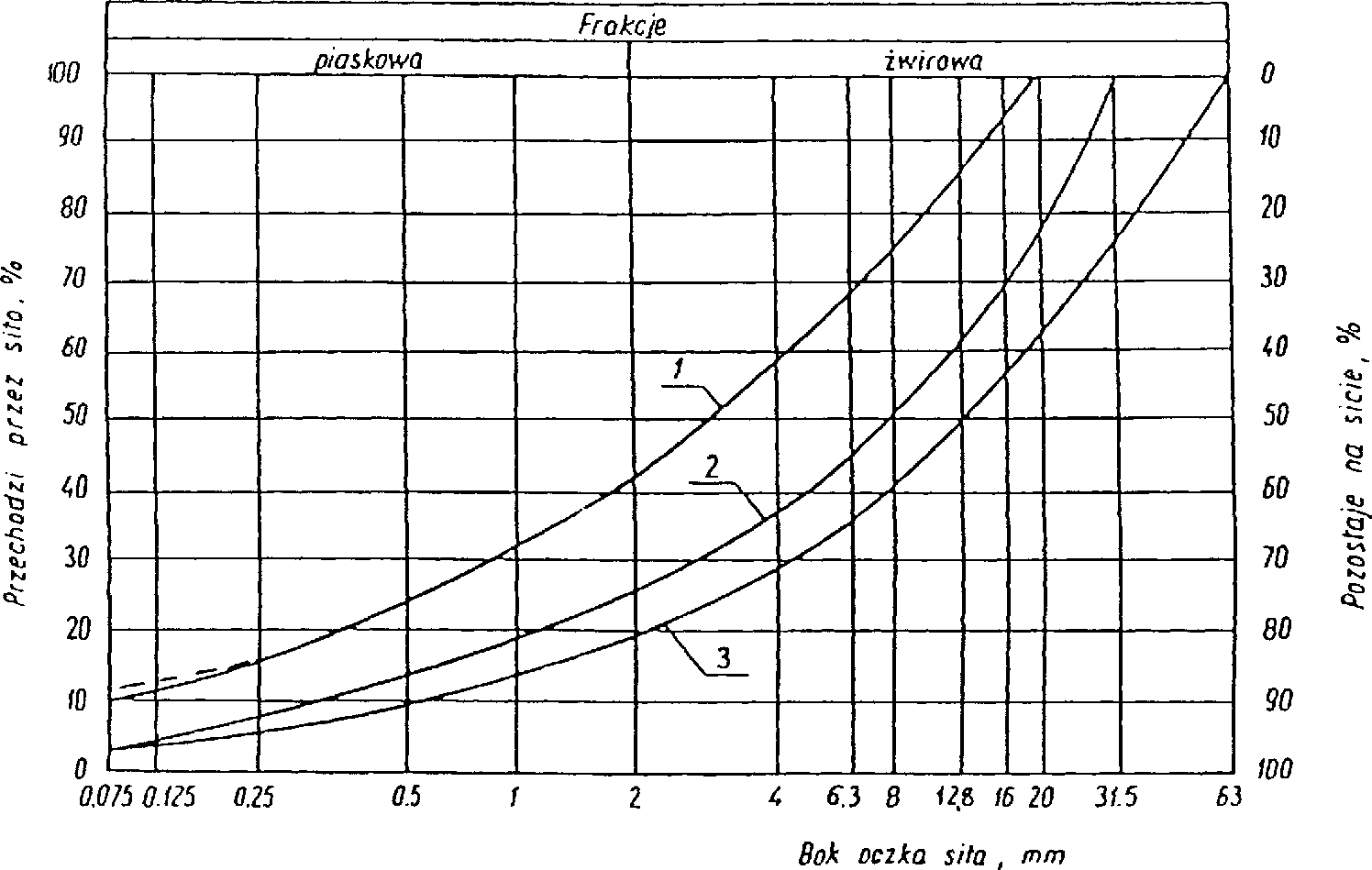 D – 04.04.00 PODBUDOWA Z KRUSZYW. WYMAGANIA OGÓLNEWSTĘPPrzedmiot STPrzedmiotem niniejszej specyfikacji technicznej (ST) są wymagania dotyczące wykonania i odbioru robót drogowych związanych z wykonaniem podbudów z kruszyw  łamanych stabilizowanych  mechanicznie  w ramach zadania: „Zmiana nawierzchni drogi gminnej na dz. nr 246, 248, 478 i 479 w Bukowie”.Zakres stosowania STSpecyfikacje techniczne stosowane jako dokument przetargowy i kontraktowy przy zlecaniu i realizacji robót.Zakres robót objętych STUstalenia   zawarte   w    niniejszej    specyfikacji    dotyczą    zasad    prowadzenia    robót    związanych z wykonywaniem podbudów z kruszyw stabilizowanych mechanicznie wg PN-S-06102:1997 i obejmują ST: D-04.04.02 Podbudowa z kruszywa łamanego stabilizowanego mechanicznie.Podbudowę z kruszyw stabilizowanych  mechanicznie  wykonuje się,  zgodnie z  ustaleniami  podanymi w dokumentacji projektowej, jako podbudowę pomocniczą i podbudowę zasadniczą wg Katalogu typowych konstrukcji nawierzchni podatnych i półsztywnych.Określenia podstawoweStabilizacja mechaniczna -  proces  technologiczny,  polegający  na  odpowiednim  zagęszczeniu  w optymalnej wilgotności kruszywa o właściwie dobranym uziarnieniu.Pozostałe określenia podstawowe są zgodne z obowiązującymi, odpowiednimi polskimi normami oraz z definicjami podanymi w ST D 00.00.00 „Wymagania ogólne” pkt 1.4 oraz w ST dotyczących poszczególnych rodzajów podbudów z kruszyw stabilizowanych mechanicznie:D-04.04.02 Podbudowa z kruszywa łamanego stabilizowanego mechanicznie,1.5. Ogólne wymagania dotyczące robótOgólne wymagania dotyczące robót podano w ST D 00.00.00 „Wymagania ogólne” pkt 1.5.MATERIAŁYOgólne wymagania dotyczące materiałówOgólne wymagania dotyczące materiałów, ich pozyskiwania i składowania, podano w ST D 00.00.00„Wymagania ogólne” pkt 2.Rodzaje materiałówMateriały stosowane do wykonania podbudów z kruszyw stabilizowanych mechanicznie podano w ST dotyczących poszczególnych rodzajów podbudów:D-04.04.02 Podbudowa z kruszywa łamanego stabilizowanego mechanicznie,Wymagania dla materiałówUziarnienie kruszywaKrzywa uziarnienia kruszywa, określona według PN-EN 12620+A1:2008 powinna leżeć między krzywymi granicznymi pól dobrego uziarnienia podanymi na rysunku 1.Rysunek 1. Pole dobrego uziarnienia kruszyw przeznaczonych na podbudowy wykonywane metodą stabilizacji mechanicznej1-2 kruszywo na podbudowę zasadniczą (górną warstwę) lub podbudowę jednowarstwową 1-3 kruszywo na podbudowę pomocniczą (dolną warstwę)Krzywa uziarnienia kruszywa powinna być ciągła i nie może przebiegać od dolnej krzywej granicznej uziarnienia do górnej krzywej granicznej uziarnienia na sąsiednich sitach. Wymiar największego ziarnakruszywa nie może przekraczać 2/3 grubości warstwy układanej jednorazowo.Właściwości kruszywaKruszywa powinny spełniać wymagania określone w tablicy 1.Tablica 1.Materiał na warstwę odsączającą Na warstwę odsączającą stosuje się:kruszywo drobne wg PN-EN 13242+A1:2010,WodaNależy stosować wodę wg PN-EN 1008:2004.SPRZĘTOgólne wymagania dotyczące sprzętuOgólne wymagania dotyczące sprzętu podano w ST D 00.00.00 „Wymagania ogólne” pkt 3.Sprzęt do wykonania robótWykonawca przystępujący do wykonania podbudowy z kruszyw stabilizowanych mechanicznie powinien wykazać się możliwością korzystania z następującego sprzętu:mieszarek do wytwarzania mieszanki, wyposażonych w urządzenia dozujące wodę. Mieszarki powinny zapewnić wytworzenie jednorodnej mieszanki o wilgotności optymalnej,równiarek albo układarek do rozkładania mieszanki,walców ogumionych i stalowych wibracyjnych lub statycznych do zagęszczania. W miejscach trudno dostępnych powinny być stosowane zagęszczarki płytowe, ubijaki mechaniczne lub małe walce wibracyjne.TRANSPORTOgólne wymagania dotyczące transportuOgólne wymagania dotyczące transportu podano w ST D 00.00.00 „Wymagania ogólne” pkt 4.Transport materiałówKruszywa można przewozić dowolnymi środkami transportu w warunkach zabezpieczających je przed zanieczyszczeniem, zmieszaniem z innymi materiałami, nadmiernym wysuszeniem i zawilgoceniem.Transport cementu powinien odbywać się zgodnie z BN-88/6731-08.Transport pozostałych materiałów powinien odbywać się zgodnie z wymaganiami norm przedmiotowych.WYKONANIE ROBÓTOgólne zasady wykonania robótOgólne zasady wykonania robót podano w ST D 00.00.00 „Wymagania ogólne” pkt 5.Przygotowanie podłożaPodłoże  pod  podbudowę  powinno  spełniać  wymagania  określone  w  ST  D-04.01.01  „Koryto  wraz  z profilowaniem i zagęszczeniem podłoża” i ST D-02.00.00 „Roboty ziemne”.Podbudowa powinna być ułożona na podłożu zapewniającym nie przenikanie drobnych cząstek gruntu do podbudowy. Warunek nie przenikania należy sprawdzić wzorem:D15  5d 85w którym:(1)D15 - wymiar boku oczka sita, przez które przechodzi 15% ziarn warstwy podbudowy lub warstwy odsączającej, w milimetrach,d85 -	wymiar boku oczka sita, przez które przechodzi 85% ziarn gruntu podłoża, w milimetrach.Jeżeli warunek (1) nie może być spełniony, należy na podłożu ułożyć warstwę odcinającą lub odpowiednio dobraną geowłókninę. Ochronne właściwości geowłókniny, przeciw przenikaniu drobnych cząstek gruntu, wyznacza się z warunku:d 50  5O90w którym:(2)d50 -	wymiar boku oczka sita, przez które przechodzi 50 % ziarn gruntu podłoża, w milimetrach,O90 -  umowna średnica porów geowłókniny odpowiadająca wymiarom frakcji gruntu zatrzymująca się  na geowłókninie w ilości 90% (m/m); wartość parametru 090 powinna być podawana przez producenta geowłókniny.Paliki lub szpilki do prawidłowego ukształtowania podbudowy powinny być wcześniej przygotowane. Paliki lub szpilki powinny być ustawione w osi drogi i w rzędach równoległych do osi drogi, lub w inny sposób zaakceptowany przez Inspektora Nadzoru.Rozmieszczenie palików lub szpilek powinno umożliwiać naciągnięcie sznurków lub linek do wytyczenia robót w odstępach nie większych, niż co 10 m.Wytwarzanie mieszanki kruszywaMieszankę  kruszywa  o  ściśle  określonym  uziarnieniu  i  wilgotności  optymalnej  należy  wytwarzać  w mieszarkach gwarantujących otrzymanie jednorodnej mieszanki. Ze względu na konieczność zapewnienia jednorodności nie dopuszcza się wytwarzania mieszanki przez mieszanie poszczególnych frakcji na drodze. Mieszanka po wyprodukowaniu powinna być od razu transportowana na miejsce wbudowania w taki sposób, aby nie uległa rozsegregowaniu i wysychaniu.Wbudowywanie i zagęszczanie mieszankiMieszanka kruszywa powinna być rozkładana w warstwie o jednakowej grubości, takiej, aby jej ostateczna grubość po zagęszczeniu była równa  grubości  projektowanej  (20  cm).  Warstwa  podbudowy  powinna   być   rozłożona   w   sposób    zapewniający    osiągnięcie    wymaganych spadków i rzędnych wysokościowych. Jeżeli podbudowa składa się z więcej niż jednej warstwy kruszywa, to każda warstwa powinna być  wyprofilowana  i  zagęszczona  (wtórny  moduł odkształcenia  na  górze  podbudowy E2  ≥  130  MPa),  z    zachowaniem     wymaganych     spadków i rzędnych wysokościowych. Rozpoczęcie budowy każdej następnej warstwy może  nastąpić  po  odbiorze poprzedniej warstwy przez Inspektora Nadzoru.Wilgotność  mieszanki  kruszywa  podczas  zagęszczania  powinna   odpowiadać   wilgotności optymalnej,  określonej  według  metody  Proctora,  zgodnie  z  PN-EN   113286-2.   Materiał   nadmiernie nawilgocony, powinien zostać osuszony przez mieszanie  i  napowietrzanie,  Jeżeli  wilgotność mieszanki kruszywa jest niższa od  optymalnej  o  20%  jej  wartości,  mieszanka  powinna być zwilżona określoną ilością wody i równomiernie wymieszana. W przypadku, gdy wilgotność mieszanki kruszywa jest wyższa od optymalnej o 10% jej wartości, mieszankę należy osuszyć.KONTROLA JAKOŚCI ROBÓTOgólne zasady kontroli jakości robótOgólne zasady kontroli jakości robót podano w ST D 00.00.00 „Wymagania ogólne” pkt 6.Badania przed przystąpieniem do robótPrzed przystąpieniem do robót Wykonawca powinien wykonać badania kruszyw przeznaczonych do wykonania robót i przedstawić wyniki tych badań Inspektorowi Nadzoru w celu akceptacji materiałów. Badania te powinny obejmować wszystkie właściwości określone w pkt 2.3 niniejszej ST.Badania w czasie robótCzęstotliwość oraz zakres badań i pomiarów Częstotliwość oraz zakres badań podano w tablicy 2.Tablica 2. Częstotliwość ora zakres badań przy budowie podbudowy z kruszyw stabilizowanych mechanicznie przypadająca na jedną ulicę.Uziarnienie mieszankiUziarnienie mieszanki powinno być zgodne z wymaganiami podanymi w pkt 2.3. Próbki należy pobierać w sposób losowy, z rozłożonej warstwy, przed jej zagęszczeniem. Wyniki badań powinny być na bieżąco przekazywane Inspektorowi Nadzoru.Wilgotność mieszankiWilgotność mieszanki powinna odpowiadać wilgotności optymalnej, określonej według próby Proctora, zgodnie z PN-B-04481:1988 (metoda II), z tolerancją +10% -20%.Wilgotność należy określić według PN-EN 1097-5:2008.Zagęszczenie podbudowyZagęszczenie każdej warstwy powinno odbywać się aż do osiągnięcia wymaganego wskaźnika zagęszczenia.Zagęszczenie podbudowy należy sprawdzać według PN-S 02205 i nie rzadziej niż raz na 500 m2. Zagęszczenie podbudowy stabilizowanej mechanicznie należy uznać za prawidłowe, gdy stosunek wtórnego modułu E2 do pierwotnego modułu odkształcenia E1 jest nie większy od 2,2 dla każdej warstwy konstrukcyjnej podbudowy.E 2  2,2E1Właściwości kruszywaBadania kruszywa powinny obejmować ocenę wszystkich właściwości określonych w pkt 2.3.2.Próbki do badań pełnych powinny być pobierane przez Wykonawcę w sposób losowy w obecności Inspektora Nadzoru.Wymagania dotyczące cech geometrycznych podbudowyCzęstotliwość oraz zakres pomiarówCzęstotliwość oraz zakres pomiarów dotyczących cech geometrycznych podbudowy podano w tablicy 3. Tablica 3. Częstotliwość oraz zakres pomiarów wykonanej podbudowy z kruszywa stabilizowanego mechanicznie przypadające na jedną ulicę.*) Dodatkowe pomiary spadków poprzecznych i ukształtowania osi w planie należy wykonać w punktach głównych łuków poziomych.Szerokość podbudowySzerokość podbudowy nie może różnić się od szerokości projektowanej o więcej niż +10 cm, -5cm.Na jezdniach bez krawężników szerokość podbudowy powinna być większa od szerokościwarstwy wyżej leżącej, o co najmniej 25 cm lub o wartość wskazaną w dokumentacji projektowej.Równość podbudowyNierówności podłużne podbudowy należy mierzyć 4-metrową łatą lub planografem, zgodnie z BN-68/8931-04.Nierówności poprzeczne podbudowy należy mierzyć 4-metrową łatą. Nierówności podbudowy nie mogą przekraczać:10 mm dla podbudowy zasadniczej,20 mm dla podbudowy pomocniczej.Spadki poprzeczne podbudowySpadki poprzeczne podbudowy na prostych i łukach powinny być zgodne z dokumentacją projektową, z tolerancją  0,5 %.Rzędne wysokościowe podbudowyRóżnice pomiędzy rzędnymi wysokościowymi podbudowy i rzędnymi projektowanymi nie powinny przekraczać + 1 cm, -2 cm.Ukształtowanie osi podbudowy i ulepszonego podłożaOś podbudowy w planie nie  może być przesunięta  w stosunku  do osi projektowanej o więcej  niż  5 cm.Grubość podbudowy i ulepszonego podłożaGrubość podbudowy nie może się różnić od grubości projektowanej o więcej niż:dla podbudowy zasadniczej  10%,dla podbudowy pomocniczej +10%, -15%.Zasady postępowania z wadliwie wykonanymi odcinkami podbudowyNiewłaściwe cechy geometryczne podbudowyWszystkie powierzchnie podbudowy, które wykazują większe odchylenia od określonych w punkcie 6.4 powinny być naprawione przez spulchnienie lub zerwanie do głębokości co najmniej 10 cm, wyrównane i powtórnie zagęszczone. Dodanie nowego materiału bez spulchnienia wykonanej warstwy jest niedopuszczalne.Jeżeli szerokość podbudowy jest mniejsza od szerokości projektowanej o więcej niż 5 cm i nie zapewnia podparcia warstwom wyżej leżącym, to Wykonawca powinien na własny koszt poszerzyć podbudowę przez spulchnienie warstwy na pełną grubość do połowy szerokości pasa ruchu, dołożenie materiału i powtórne zagęszczenie.Niewłaściwa grubość podbudowyNa wszystkich powierzchniach wadliwych pod względem grubości, Wykonawca wykona naprawę podbudowy. Powierzchnie powinny być naprawione przez spulchnienie lub wybranie warstwy na odpowiednią głębokość, zgodnie z decyzją Inspektora Nadzoru, uzupełnione nowym materiałemo odpowiednich właściwościach, wyrównane i ponownie zagęszczone.Roboty te Wykonawca wykona na własny koszt. Po wykonaniu tych robót nastąpi ponowny pomiar i ocena grubości warstwy, według wyżej podanych zasad, na koszt Wykonawcy.Niewłaściwa nośność podbudowyJeżeli nośność podbudowy będzie mniejsza od wymaganej, to Wykonawca wykona wszelkie roboty niezbędne do zapewnienia wymaganej nośności, zalecone przez Inspektora Nadzoru.Koszty tych dodatkowych robót poniesie Wykonawca podbudowy tylko wtedy, gdy zaniżenie nośności podbudowy wynikło z niewłaściwego wykonania robót przez Wykonawcę podbudowy.OBMIAR ROBÓTOgólne zasady obmiaru robótOgólne zasady obmiaru robót podano w ST D 00.00.00 „Wymagania ogólne” pkt 7.Jednostka obmiarowaJednostką obmiarową jest m2 (metr kwadratowy) podbudowy z kruszywa stabilizowanego mechanicznie.ODBIÓR ROBÓTOgólne zasady odbioru robót podano w ST D 00.00.00 „Wymagania ogólne” pkt 8.Roboty uznaje się za zgodne z dokumentacją projektową, ST i wymaganiami Inspektora Nadzoru, jeżeli wszystkie pomiary i badania z zachowaniem tolerancji wg pkt 6 dały wyniki pozytywne.PODSTAWA PŁATNOŚCIOgólne ustalenia dotyczące podstawy płatnościOgólne ustalenia dotyczące podstawy płatności podano w ST D 00.00.00 „Wymagania ogólne” pkt 9.Cena jednostki obmiarowejZakres czynności objętych ceną jednostkową 1 m2 podbudowy z kruszywa stabilizowanego mechanicznie, podano w ST: D-04.04.02 Podbudowa z kruszywa łamanego stabilizowanego mechaniczniePRZEPISY ZWIĄZANENormyInne dokumenty31. Katalog typowych konstrukcji nawierzchni podatnych i półsztywnych, IBDiM - Warszawa 1997.D – 04.04.02 PODBUDOWA Z KRUSZYWA ŁAMANEGO STABILIZOWANEGO MECHANICZNIEWSTĘPPrzedmiot STPrzedmiotem niniejszej specyfikacji technicznej (ST) są wymagania dotyczące wykonania i odbioru robót drogowych związanych z wykonywaniem podbudowy z kruszywa łamanego stabilizowanego mechanicznie, które zostaną wykonane w  ramach  zadania:  „Zmiana  nawierzchni  drogi  gminnej  na  dz. nr 246, 248, 478 i 479 w Bukowie”.Zakres stosowania STSpecyfikacje techniczne stosowane jako dokument przetargowy i kontraktowy przy zlecaniu i realizacji robót wymienionych w pkt. 1.1.Zakres robót objętych STUstalenia zawarte w niniejszej specyfikacji dotyczą zasad prowadzenia robót związanych z wykonaniem podbudowy z kruszywa łamanego stabilizowanego mechanicznie wg PN-S-06102 dla i obejmują wykonanie:podbudowy zasadniczej z kruszywa łamanego stabilizowanego mechanicznie.Określenia podstawoweMieszanka niezwiązana - ziarnisty materiał, zazwyczaj o określonym składzie ziarnowym (od d=0 do D), który jest stosowany do wykonania ulepszonego podłoża gruntowego oraz warstw konstrukcji nawierzchni dróg. Mieszanka  niezwiązana  może być  wytworzona z  kruszyw  naturalnych, sztucznych, z recyklingu lub mieszaniny tych kruszyw w określonych proporcjach.Kategoria - charakterystyczny poziom właściwości kruszywa lub mieszanki niezwiązanej, wyrażony, jako przedział wartości lub wartość graniczna. Nic ma zależności pomiędzy kategoriami różnych właściwości. Właściwości oznaczone symbolem kategorii NR oznaczają, że nie jest wymagane badanie danej cechy.Partia - wielkość produkcji, wielkość dostawy, dostawę  dzieloną  (np.  ładunek  wagonowy, ładunek samochodu ciężarowego, ładunek barki) lub hałdę, która została wyprodukowana w okresie występowania jednakowych warunków. Przy ciągłym procesie produkcyjnym, jako partię należy przyjmować ilość wyprodukowaną w ustalonym czasie.Podbudowa - dolną część konstrukcji nawierzchni dróg służącą do przenoszenia obciążeń z ruchu  na podłoże. Podbudowa może składać się z podbudowy zasadniczej i pomocniczej. Obydwie warstwy mogą być wykonywane w kilku warstwach technologicznych. W przypadku wzmacniania, konstrukcję istniejącej nawierzchni dróg uważa się za podbudowę.Podbudowa pomocnicza - warstwa, zapewniająca przenoszenie obciążeń z warstwy podbudowy zasadniczej na warstwę podłoża. Podbudowa pomocnicza może składać się z kilku warstw o różnych właściwościach.Podbudowa zasadnicza - warstwa zapewniająca  przenoszenie obciążeń z warstw wyżej leżących  na warstwę podbudowy pomocnic/ej luh podłoże.Zakładowa Kontrola Produkcji (ZKP) stała wewnętrzna kontrola produkcji wykonywana przez Producenta, podczas której wszystkie elementy, wymagania i postanowienia przyjęte przez Producenta powinny zostać przez niego udokumentowane w usystematyzowany  sposób  w  formie  zapisanej  polityki i procedur.Pozostałe określenia podstawowe są zgodne z obowiązującymi, odpowiednimi polskimi normami oraz z definicjami podanymi w ST D - 04.04.00 „Podbudowa z kruszyw. Wymagania ogólne” pkt 1.4.Stosowane skróty i skrótowce WT - Wytyczne Techniczne,PZJ - Program/Plan Zapewnienia Jakości, ZKP - zakładowa kontrola produkcji.CBR - kalifornijski wskaźnik nośności, w procentach (%),SDV: obszar uziarnienia, w którym powinna się mieścić krzywa uziamienia mieszanki (S) deklarowana przez dostawcę/producentak - współczynnik filtracji, oznaczony wg ISO/TS 17892-11:2004D15 - wymiar boku oczka sita  w milimetrach, przez które przechodzi 15 % (m/m)  ziaren mieszanki,  z której jest wykonana warstwa podbudowy lub warstwa ulepszonego podłoża,d85 - wymiar boku oczka sita w milimetrach, przez które przechodzi 85 % (m/m) ziaren gruntu podłoża,d50 - wymiar boku oczka sita w milimetrach, przez które przechodzi 50 %(m/m) ziaren gruntu podłoża,O90 - umowna średnica porów geowłókniny lub geowłókniny odpowiadająca wymiarom frakcji gruntu (podłoża) zatrzymującego się na geowłókninie/geotkaninie w ilości 90 %(m/m); wartość parametru O90 powinna być podawana przez producenta geowłókniny.1.5. Ogólne wymagania dotyczące robótOgólne wymagania dotyczące robót podano w ST D - 04.04.00 „Podbudowa z kruszyw. Wymagania ogólne” pkt 1.5.MATERIAŁYOgólne wymagania dotyczące materiałówOgólne wymagania dotyczące materiałów, ich pozyskiwania i składowania, podano w ST D - 04.04.00„Podbudowa z kruszyw. Wymagania ogólne” pkt 2.Rodzaje materiałówWymagania wobec kruszywa oparte sana klasyfikacji zgodnej z normą PN-EN 13242.Do wytwarzania mieszanki kruszyw niezwiązanych, przeznaczonej do wykonywania warstwy podbudowy pomocniczej lub zasadniczej w konstrukcjach  nawierzchni  dróg,  ulic  i  innych powierzchni przeznaczonych do ruchu, obciążonych ruchem kategorii KR3-KR6, należy stosować kruszywo naturalne lub sztuczne.Kruszywo powinno być jednorodne bez zanieczyszczeń obcych i bez domieszek gliny.Wymagania dla materiałówWymagania wobec kruszywa przeznaczonego do wytwarzania mieszanek niezwiązanych do warstw podbudowy przedstawia tablica 1.Tablica 1. Wymagania wobec kruszyw do mieszanek niezwiązanych do warstw podbudowy*)Łączna zawartość pyłów w mieszance powinna się mieścić w krzywych granicznych, rys. 1 lub 2.**)Do warstw podbudów zasadniczych na drogach obciążonych ruchem KR5-KR6 wymaga się, abydostarczana na budowę mieszanka kruszywa spełniała wymaganie wobec odporności na rozdrabnianie LA<35 (patrz tabl. 2)***)W przypadku gdy wymaganie nie jest spełnione, należy sprawdzić mrozoodporność wg punkt. 7.3.3ww. tablicy****)Badanie uwarunkowane uzyskaną kategorią nasiąkliwościW mieszankach, które są wyprodukowane z różnych kruszyw, każdy ze składników powinien spełniać wymagania z tablicy 1. W przypadkach uzasadnionych pozytywnymi, udokumentowanymi wynikamidotychczasowych zastosowań, dopuszcza się odstępstwa od tych wymagań, o ile  mieszanka kruszyw po 5 krotnym zagęszczeniu metodą Proctora spełnia wszystkie wymagania tablicy 2.Wymagania wobec wody do zraszania kruszywaDo	zraszania	kruszywa	należy	stosować	wodę	nie	zawierającą	składników	wpływających szkodliwie na mieszankę kruszywa, ale umożliwiającą właściwe zagęszczenie mieszanki niezwiązanej.Wymagania wobec mieszanek niezwiązanych przeznaczonych do warstw podbudowyPostanowienia ogólneWartości graniczne i tolerancjePodane w dalszej  części  WT  wartości  graniczne i tolerancje zawierają  nic tylko rozrzut  wynikający    z pobierania i dzielenia próbki, lecz także przedział ufności (precyzja  w  porównywalnych warunkach) jak również nierównomierność warunków wykonawczych, o ile w wypadkach  odosobnionych żadne  inne uregulowanie nie wystąpi.Mieszanki kruszywMieszanki kruszyw powinny być tak produkowane i składowane, aby wykazywały zachowanie jednakowych  właściwości  i  spełniały  wymagania  z   tablicy   2.   Wyprodukowane   mieszanki kruszyw powinny być jednorodnie wymieszane i charakteryzować się równomierną wilgotnością.Wymagania	wobec	mieszanek	kruszyw	niezwiązanych	przeznaczonych	do	warstwy podbudowy pomocniczej lub zasadniczejPostanowienia ogólneDo warstw podbudowy z mieszanek kruszyw niezwiązanych należy stosować mieszanki 0/31,5 wytwarzane  w centralnych wytwórniach zapewniających jednorodność  i ciągłość uziarnienia  zgodnie   z niniejszymi WT, zlokalizowanych możliwie blisko miejsca ich wbudowywania, aby zminimalizować rozsegregowywanie się mieszanek  w czasie ich transportu.  W uzasadnionych przypadkach dopuszcza  się stosowanie mieszanek  kruszyw  wyprodukowanych  w  zakładach  produkcyjnych  zlokalizowanych w odległych miejscach, pod warunkiem, że w trakcie  załadunku  tych  mieszanek  do  środków transportu, a także w trakcie transportu i ich rozładunku oraz wbudowywania w warstwę zostaną zastosowane odpowiednie środki zaradcze, które zapobiegną rozsegregowywaniu  się  mieszanki kruszyw. W  przypadku stwierdzonego  rozsegregowania  mieszanki  należy  ją  ponownie wymieszać, aby jej uziarnienie było zgodne z  deklarowanym  przez  dostawcę/producenta.  Wbudowywana mieszanka powinna mieć odpowiednią wilgotność, zbliżoną do wilgotności optymalnej.Wymagania wobec mieszanek kruszyw niezwiązanych do warstw podbudowyTablica 2. Wymagania wobec mieszanek kruszyw niezwiązanych do warstw podbudowy	*) Badanie wskaźnika piaskowego SE należy wykonać po pięciokrotnym zagęszczeniu metodą ProctoraUwaga: Jeżeli mieszanka do podbudowy niezwiązanej nie pochodzi z mieszania kruszyw drobnych i  grubych  a  powstaje w jednym ciągu technologicznym w czasie kruszenia, kruszywo grube odsiane z tej mieszanki powinno  spełniać wybrane parametry z tabl.l, których nie ma w tablicy 2.Uziarnienie mieszankiOkreślone według PN EN 933-1 uziarnienia mieszanek kruszyw, przeznaczonych do warstw podbudowy pomocniczej powinny spełniać wymagania przedstawione na rysunku 1, a do warstw podbudowy zasadniczej na rysunku 2. Jako wymagane obowiązują wymienione wartości liczbowe krzywej SDV na tych rysunkach.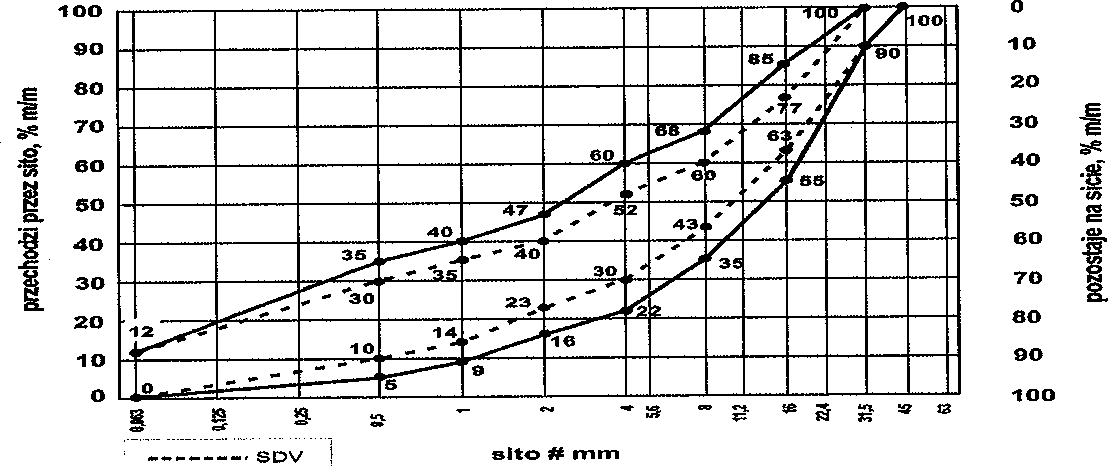 Rysunek 1. Mieszanka niezwiązana 0/31,5 do warstw podbudowy pomocniczej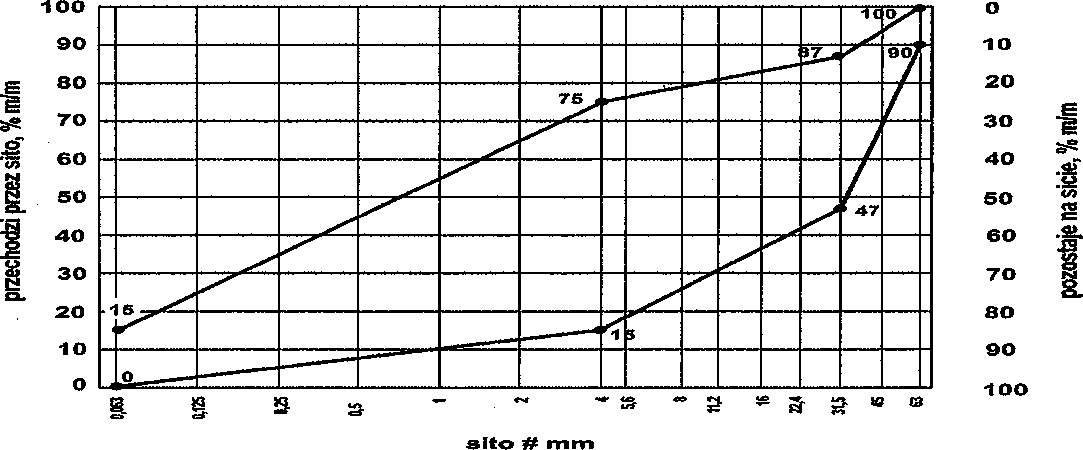 Rysunek 2. Mieszanka kruszyw 0/63 do górnej warstwy podłoża ulepszonegoOprócz wymagań podanych na rysunkach od 1 i 2, wymaga się, aby 90 % uziarnień  mieszanek zbadanych	w   ramach   ZKP	w   okresie   6	miesięcy   spełniało   wymagania	kategorii podanych w tablicach 3 i 4, aby zapewnić jednorodność i ciągłość uziarnienia mieszanek.Tablica 3: Wymagania wobec jednorodności uziarnienia na sitach kontrolnych - porównanie z deklarowaną przez producenta wartością (S)Wymagania dotyczą produkowanej i dostarczanej mieszanki kruszywa na budowę.Krzywa  uziarnienia  (S)   deklarowana   przez   producenta   mieszanek   powinna   nie   tylko   mieścić   się w  odpowiednich   krzywych   uziarnienia    (1    lub    2)    ograniczonych    przerywanymi    liniami (SDV) z uwzględnieniem dopuszczalnych tolerancji podanych w tablicy 3, ale powinna spełniać także wymagania ciągłości uziarnienia zawarte w tablicy 4.Tablica 4: Wymagania wobec ciągłości uziarnienia na sitach kontrolnych - różnice w przesiewach podczas badań kontrolnych produkowanych mieszanekSPRZĘTSprzęt do wykonania robótWykonawca przystępujący do wykonania podbudowy z mieszanek kruszyw niezwiązanych powinien wykazać się możliwością korzystania z następującego sprzętu:mieszarek do wytwarzania mieszanki wyposażonych w urządzenia  dozujące  wodę,  (jeśli  wykonawca jest jednocześnie producentem mieszanki kruszyw). Mieszarki powinny zapewnić wytworzenie jednorodnej mieszanki, spełniającej wymagania rozdziału 2, o wilgotności optymalnej,równiarek, albo układarek do rozkładania mieszanki,walców ogumionych i stalowych wibracyjnych lub statycznych do  zagęszczania.  W  miejscach trudno dostępnych  powinny  być  stosowane  zagęszczarki  płytowe,  ubijaki  mechaniczne  lub   małe  walce wibracyjne.Stosowany przez Wykonawcę sprzęt powinien być sprawny technicznie i zaakceptowany przez Inspektora Nadzoru.TRANSPORTOgólne zasady wykonania robótWymagania dotyczące transportu podano w ST D - 04.04.00 „Podbudowa z kruszyw. Wymagania ogólne” pkt 4.Transport wyrobów i materiałówKruszywa można przewozić dowolnymi środkami transportu w warunkach zabezpieczających je przed zanieczyszczeniem, zmieszaniem z innymi produktami, nadmiernym wysuszeniem i zawilgoceniem.Wskazany jest transport samowyładowczy (samochody, ciągniki z przyczepami). Przy  ruchu  po  drogach  publicznych  pojazd   musi   spełniać   wymagania   dotyczące   przepisów   ruchu   drogowego w odniesieniu do dopuszczalnych obciążeń na osie i innych parametrów technicznych.Transport pozostałych wyrobów powinien odbywać się zgodnie z wymaganiami norm przedmiotowych.WYKONANIE ROBÓTOgólne zasady wykonania robótOgólne zasady wykonania robót podano w ST D-04.04.00 „Podbudowa z kruszyw. Wymagania ogólne” pkt 5.Zakres wykonywanych robótWarstwa mieszanki z kruszywa ułożona będzie na wcześniej przygotowanym podłożu.5.2.1. Przygotowanie podłożaNa warstwie mrozoochronnej z mieszanki związanej cementem wtórny moduł odkształcenia E2 ≥  80  MPa.Podbudowa powinna  być  ułożona  na  podłożu  zapewniającym  nieprzenikanie  drobnych  cząstek gruntu do podbudowy.Warunek nieprzenikania należy sprawdzić wzorem:D15  5d 85w którym:D15 -	wymiar boku oczka sita, przez które przechodzi 15% ziaren warstwy podbudowy lub warstwy odsączającej, w milimetrach,d85 -	wymiar boku oczka sita, przez które przechodzi 85% ziaren gruntu podłoża, w milimetrach.Przed  wykonaniem  warstwy  wszelkie   koleiny   i   miękkie   miejsca   podłoża   oraz   wszelkie powierzchnie nieodpowiednio zagęszczone lub wykazujące odchylenia wysokościowe od założonych rzędnych, powinny być naprawione przez spulchnienie, dodanie wody albo osuszenie poprzez mieszanie,do osiągnięcia wilgotności optymalnej, powtórnie wyrównane i zagęszczone.Warstwa	musi   być  wytyczona  w	sposób	umożliwiający	jej wykonanie zgodnie z Dokumentacją Projektową i według zaleceń Inspektora Nadzoru.Paliki	lub	szpilki	do	kontroli	ukształtowania	warstwy	muszą	być	wcześniej	przygotowane, odpowiednio zamocowane i utrzymane w czasie robót przez Wykonawcę. Rozmieszczenie palików lub  szpilek musi umożliwiać naciąganie sznurków lub linek do wytyczenia robót i nie powinno być większe niż co 10 m.5.2.2 Przygotowanie mieszanki.Wykonawca   na   podstawie   badań   laboratoryjnych   przygotowuje   recepturę   na    wytworzenie mieszanki. Receptura obejmować będzie ustalenie  mieszanych  frakcji  kruszywa  oraz  wilgotność  optymalną dla mieszanych składników. Sporządzona receptura musi uzyskać akceptację Inspektora Nadzoru.Przygotowanie mieszanki na warstwę podbudowyWytworzenie mieszanki polegać będzie na wymieszaniu odpowiednich frakcji  kruszywa (przewidzianych recepturą) z dodaniem wody, celem uzyskania wilgotności optymalnej  dla  wytworzonej mieszanki.Dozowanie wody i mieszanie kruszywaPotrzebną ilość wody dla mieszanki  ustala  się  laboratoryjnie  z  uwzględnieniem  wilgotności  naturalnej kruszywa. Nawilżanie mieszanki powinno  następować stopniowo  w ilości nie większej niż  10  l/m3   do   czasu   uzyskania    w   mieszance   wilgotności   optymalnej   określonej   laboratoryjnie. W czasie słonecznej pogody, wiatrów w zależności od temperatury, ilość wody powinna być odpowiednio większa.Zwiększenie ilości wody może sięgać 20% w stosunku do wilgotności optymalnej. W przypadku,gdy wilgotność naturalna przekracza wilgotność optymalną, należy kruszywa  osuszyć  przez  zwiększenie ilości mieszań.Transport	wytworzonej	mieszanki	na	miejsce	wbudowania	odbywać	się	będzie samowyładowczymiśrodkami transportu jak w pkt. 4, zaraz po jej wyprodukowaniu w sposób zabezpieczający mieszankę przed wysychaniem i segregacją.Wbudowywanie i zagęszczanie mieszanki kruszywaMieszanka kruszywa powinna być rozkładana w warstwie o jednakowej grubości, takiej, aby jej ostateczna grubość po zagęszczeniu była równa  grubości  projektowanej  (20  cm).  Warstwa  podbudowy  powinna   być   rozłożona   w   sposób    zapewniający    osiągnięcie    wymaganych spadków i rzędnych wysokościowych. Jeżeli podbudowa składa się z więcej niż jednej warstwy kruszywa, to każda warstwa powinna być  wyprofilowana  i  zagęszczona  (wtórny  moduł odkształcenia  na  górze  podbudowy E2  ≥  130  MPa),  z    zachowaniem     wymaganych     spadków i rzędnych wysokościowych. Rozpoczęcie budowy każdej następnej warstwy może  nastąpić  po  odbiorze poprzedniej warstwy przez Inspektora Nadzoru.Wilgotność  mieszanki  kruszywa  podczas  zagęszczania  powinna  odpowiadać   wilgotności optymalnej,  określonej  według  metody  Proctora,  zgodnie  z   PN-EN   113286-2.   Materiał  nadmiernie nawilgocony, powinien zostać osuszony przez mieszanie  i  napowietrzanie,  Jeżeli  wilgotność mieszanki kruszywa jest niższa od optymalnej  o  20%  jej  wartości,  mieszanka  powinna  być zwilżona określoną ilością wody i równomiernie wymieszana. W przypadku, gdy wilgotność mieszanki kruszywa jest wyższa od optymalnej o 10% jej wartości, mieszankę należy osuszyć.Utrzymanie podbudowyPodbudowa  po  wykonaniu,  a   przed   ułożeniem   następnej   warstwy,   powinna   być   utrzymywana w dobrym  stanie.  Jeżeli  Wykonawca  będzie  wykorzystywał,   za   zgodą   Inspektora   Nadzoru, gotową podbudowę do ruchu budowlanego, to jest obowiązany naprawić wszelkie uszkodzenia podbudowy, spowodowane przez ten ruch. Koszt napraw wynikłych z niewłaściwego utrzymania podbudowy obciąża Wykonawcę robót.Ocena   zgodności   i   zakładowa   kontroli   produkcji   mieszanek kruszyw	niezwiązanychprzeznaczonych do podbudowySystem oceny zgodnościPrzy wytwarzaniu/produkcji mieszanek niezwiązanych przeznaczonych do wykonywania warstw konstrukcji nawierzchni dróg należy stosować system oceny zgodności 4.Kontrola procesu produkcyjnego Pobieranie próbekPobieranie próbek i ich przygotowanie do badań powinno być zgodne z PN-EN 13286-1. Zakładowa kontrola produkcjiProducent musi prowadzić zakładową kontrolę produkcji (ZKP), aby zapewnić, że wyrób spełnia wymagania niniejszych WT.Gęstość szkieletu mieszankiW ramach ZKP Producent mieszanki powinien określać gęstość szkieletu  i optymalną zawartość wody  w badaniu Proctora według PN- EN  13286-2.  Po  pięciokrotnym  badaniu  Proctora  uziarnienie pobranej  próbki  musi  spełniać  tolerancje  podane  w  tablicy  3  w   stosunku   do   zadeklarowanej przez producenta wartości (S) na  każdym  sicie.  Zawartość  pyłów  w  próbce  nie  powinna  być  większa od maksymalnej zawartości pyłów podanej w tablicy 2 ( kategoria UF9 lub UF12).Opis i oznaczenieMieszanki kruszywa muszą być identyfikowalne przez następujące informacje:powołanie na normę PN-EN 13285,źródło  i producent,  jeśli  materiał  został przemieszczony, powinno  być  podane zarówno  źródło  jak i lokalizacja składowiska.wymiar górnego sita (D),rodzaj(e) kruszywa zawartego w mieszance,gęstość szkieletu mieszanki i wilgotność optymalna.KONTROLA JAKOŚCI ROBÓTOgólne zasady kontroli jakości robótOgólne zasady kontroli jakości robót podano w ST D - 04.04.00 „Podbudowa z kruszyw. Wymagania ogólne” pkt 6.Badania przed przystąpieniem do robótPrzed przystąpieniem do robót Wykonawca powinien przedstawić badania kruszyw  do produkcji mieszanek  lub  badania  gotowych  mieszanek  przeznaczonych  do   wbudowywania Inspektorowi Nadzoru, w celu akceptacji materiałów. Badania te powinny obejmować wszystkie właściwości określone w rozdziale 2. niniejszych WT. Można  wykorzystać badania prowadzone przez Producenta  mieszanek  w ramach ZKP.Badania w czasie robótCzęstość oraz zakres badań i pomiarówMinimalną częstość oraz zakres badań przy budowie podbudowy z mieszanek kruszyw niezwiązanych podano w tablicy 5.Tablica 5. Częstość oraz zakres badań przy budowie podbudowy z mieszanek kruszyw niezwiązanychUwaga: Jeśli dostawca/producent mieszanek ma wdrożony certyfikowany system zakładowej kontroli produkcji, to wykonawca może wykorzystać wyniki badań kontrolnych otrzymywane od tego dostawcy/producenta.Uziarnienie mieszankiUziarnienie mieszanki powinno mieścić się pomiędzy krzywymi  granicznymi podanymi  na rys  1 lub 2 w granicach dopuszczalnych zgodnie z tablicą 5.Wilgotność mieszankiWilgotność mieszanki powinna odpowiadać wilgotności  optymalnej,  określonej  według  próby Proctora, zgodnie z PN-EN13286-1 i 2 z tolerancją +10% -20%.Wilgotność należy określić według PN-EN 13286-45.Zagęszczenie i nośność podbudowyZagęszczenie każdej warstwy powinno odbywać się aż do osiągnięcia wymaganego wskaźnika zagęszczenia (podbudowa pomocnicza: Is >1.0, a podbudowa zasadnicza Is  >1.03  wg  metody  Proctora). Nośność warstwy należy badać metodą obciążeń płytowych.W przypadku, gdy przeprowadzenie  badania  jest  niemożliwe,  kontrolę  zagęszczenia  i  nośności podbudowy   należy   oprzeć  na   metodzie   obciążeń   płytowych.    Wynik   modułu   należy   obliczyć   w zakresie obciążeń jednostkowych 0,25-0,35 MPa, doprowadzając obciążenie końcowe  do  0,45  MPa. W obliczeniach modułu należy zastosować mnożnik %. zgodnie z normą PN-S-02205 zał. B.Wielkość  E2	dla podbudowy zasadniczej nie powinna być mniejsza niż 130 MPa. Wskaźnik odkształcenia I0 nie powinien być większy niż 2,2.E2/ E1 ≤ 2,2Właściwości kruszywaBadania kruszywa przeznaczonego  do  wytwarzania  mieszanek  kruszyw,  prowadzone  przez producenta mieszanek  w  pobliżu  miejsca  ich  wbudowywania,  powinny  obejmować  ocenę wszystkich właściwości określonych w tablicy 1,  z  częstością  wynikającą  z  planu  zapewnienia  jakości (PZJ) producenta mieszanki i PN-RN 13242:2004. Wyniki kontrolnych badań kruszyw przeznaczonych do mieszanek niezwiązanych, uzyskiwane przez producenta kruszyw, mogą byćuznane za wiarygodne jeśli na zakładzie produkującym kruszywa jest wdrożony i funkcjonuje certyfikowany system oceny zgodności spełniający wymagania PN-EN 13242.Jeśli jest konieczne pobieranie próbek kruszyw do badań kontrolnych, to Wykonawca powinien powiadomić Inspektora Nadzoru  o  tym  fakcie  z  wyprzedzeniem  umożliwiającym  obecność Inspektora Nadzoru przy tej czynności.Badania mieszanki do podbudowy niezwiązanej na zgodność z właściwościami tablicy 2 powinny być przeprowadzone raz na 6 miesięcy produkcji.Wymagania dotyczące cech geometrycznych podbudowyCzęstość oraz zakres pomiarówCzęstość oraz zakres pomiarów dotyczących cech geometrycznych podbudowy podano w tablicy 6.Tablica 6. Częstość oraz zakres pomiarów wykonanej podbudowy z mieszanki kruszyw niezwiązanych*) Dodatkowe pomiary spadków poprzecznych i ukształtowania osi w planie należy wykonać w punktach głównych łuków poziomych.Szerokość podbudowySzerokość podbudowy nie może różnić się od szerokości projektowanej o więcej niż+10 cm, -5 cm.Na  jezdniach  bez  krawężników  szerokość  podbudowy  powinna  być  większa  od   szerokości  warstwy wyżej leżącej, o co najmniej 25 cm lub o wartość wskazaną w dokumentacji projektowej.Równość podbudowyNierówności podłużne podbudowy należy mierzyć 4-metrową łatą lub planografem, zgodnie z BN- 68/8931-04. Nierówności poprzeczne podbudowy należy mierzyć 4-metrową łatą. Nierówności podbudowy nie mogą przekraczać:10 mm na powierzchni podbudowy zasadniczej,20 mm na powierzchni podbudowy pomocniczej.Spadki poprzeczne podbudowySpadki poprzeczne podbudowy  na  prostych  i  łukach  powinny  być  zgodne  z  dokumentacją projektową z tolerancją ± 0,5 %.Rzędne wysokościowe podbudowyRóżnice	pomiędzy	rzędnymi	wysokościowymi	podbudowy	i	rzędnymi	projektowanymi	nie powinny przekraczać +lcm, -2cm.Ukształtowanie osi podbudowy i ulepszonego podłożaOś podbudowy w planie nie może być przesunięta w stosunku do osi projektowanej o więcej niż o 5 cm.Grubość podbudowy i ulepszonego podłożaGrubość podbudowy nie może się różnić od grubości projektowanej o więcej niż:±10% w podbudowie zasadniczej,±10%, -15% w podbudowie pomocniczej.Zasady postępowania z wadliwie wykonanymi odcinkami podbudowyNiewłaściwe cechy geometryczne podbudowyWszystkie powierzchnie podbudowy, które wykazują większe odchylenia od określonych w punkcie6.4 powinny być naprawione przez spulchnienie lub zerwanie do głębokości, co najmniej 10 cm, wyrównane i powtórnie  zagęszczone.  Dodanie  nowego  materiału  bez  spulchnienia  wykonanej warstwy jest niedopuszczalne.Jeżeli szerokość podbudowy jest mniejsza od szerokości projektowanej o więcej niż 5 cm i nie zapewnia podparcia warstwom wyżej leżącym, to Wykonawca powinien na własny koszt poszerzyć podbudowę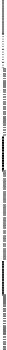 przez  spulchnienie  warstwy  na  pełną  grubość   do  połowy  szerokości  pasa  ruchu,   dołożenie  materiału i powtórne zagęszczenie.Niewłaściwa grubość podbudowyNa wszystkich powierzchniach wadliwych pod względem grubości, Wykonawca wykona naprawę podbudowy. Powierzchnie powinny być naprawione przez spulchnienie lub wybranie warstwy na odpowiednią  głębokość,   zgodnie   z   decyzją   Inspektora   Nadzoru,   uzupełnione   nowym  materiałem  o odpowiednich właściwościach, wyrównane i ponownie zagęszczone.Roboty te Wykonawca wykona na własny koszt. Po wykonaniu tych robót nastąpi ponowny pomiar   i ocena grubości warstwy, według wyżej podanych zasad, na koszt Wykonawcy.Niewłaściwa nośność podbudowyJeżeli nośność podbudowy będzie mniejsza od wymaganej, to Wykonawca wykona wszelkie roboty niezbędne do zapewnienia wymaganej nośności.Koszty tych dodatkowych robót poniesie Wykonawca.OBMIAR ROBÓTOgólne zasady obmiaru robótOgólne zasady obmiaru robót podano w ST D - 04.04.00 „Podbudowa z kruszyw. Wymagania ogólne” pkt 7.Jednostka obmiarowaJednostką obmiarową jest m2 (metr kwadratowy) wykonanej i odebranej podbudowy z kruszywa łamanego stabilizowanego mechanicznie.ODBIÓR ROBÓTOgólne zasady odbioru robót podano w ST D - 04.04.00 „Podbudowa z kruszyw. Wymagania ogólne” pkt 8.Roboty uznaje się za zgodne z dokumentacją projektową, ST i wymaganiami Inspektora Nadzoru, jeżeli wszystkie pomiary i badania z zachowaniem tolerancji wg pkt. 6 dały wyniki pozytywne.PODSTAWA PŁATNOŚCIOgólne ustalenia dotyczące podstawy płatnościOgólne ustalenia dotyczące podstawy płatności podano w ST D - 04.04.00 „Podbudowa z kruszyw. Wymagania ogólne” pkt 9.Cena jednostki obmiarowejCena wykonania 1 m2 podbudowy obejmuje:oznakowanie robót,prace pomiarowe i roboty przygotowawcze,wykonanie odcinka próbnego,sprawdzenie i ewentualną naprawę podłoża,zakup oraz dostarczenie wyrobów budowlanych i materiałów,zakup i dostarczenie wszystkich niezbędnych składników produkcji,przygotowanie mieszanki z kruszywa zgodnie z receptą,dostarczenie mieszanki na miejsce wbudowania,zagęszczenie rozłożonej mieszanki,przeprowadzenie pomiarów i badań laboratoryjnych określonych w ST,naprawę wadliwie wykonanych odcinków podbudowy,utrzymanie podbudowy w czasie robót,koszt odpadów i ubytków materiałowych,uporządkowanie miejsca prowadzonych robót.PRZEPISY ZWIĄZANEPN-B-04481	Grunty budowlane. Badania próbek gruntuPN-B-06714-12	Kruszywa mineralne. Badania. Oznaczanie zawartości zanieczyszczeń obcychPN-B-06714-26	Kruszywa	mineralne.	Badania.	Oznaczanie	zawartości	zanieczyszczeń organicznychPN-B-06714-37	Kruszywa mineralne. Badania. Oznaczanie rozpadu krzemianowegoPN-B-06714-39	Kruszywa mineralne. Badania. Oznaczanie rozpadu żelazawegoPN-B-06714-42	Kruszywa mineralne. Badania. Oznaczanie ścieralności w bębnie Los AngelesPN-B-06731	Żużel wielkopiecowy kawałkowy. Kruszywo budowlane i drogowe. Badania technicznePN-EN-1008	Woda zarobowa do betonuPN-EN 13242:2004Kruszywa do niezwiązanych i hydraulicznie związanych materiałów stosowanych w obiektach budowlanych i budownictwie drogowymPN-EN 13285	Mieszanki niezwiązane - WymaganiaPN-EN 933-1	Badania geometrycznych właściwości kruszyw – Oznaczanie składu ziarnowego– Metoda przesiewaniaPN-EN 933-3	Badania geometrycznych właściwości kruszyw – Oznaczanie kształtu ziaren za pomocą wskaźnika płaskościPN-EN 933-4	Badania geometrycznych właściwości kruszyw – Część 4: Oznaczanie kształtu ziaren – Wskaźnik kształtuPN-EN 933-5	Badania geometrycznych właściwości kruszyw – Oznaczanie procentowej zawartości ziaren o powierzchniach powstałych w wyniku przekruszenia lubłamania kruszyw grubychPN-EN 933-9	Badania  geometrycznych  właściwości  kruszyw – Ocena	zawartości drobnych cząstek – Badania błękitem	metylenowymPN-EN 1097-2	Badania mechanicznych i fizycznych właściwości kruszyw – Metody oznaczania odporności na rozdrabnianiePN-EN 1367-1	Badania właściwości cieplnych i odporności kruszyw na działanie czynników atmosferycznych – Część 1:	Oznaczanie mrozoodpornościPN-EN 1367-3	Badania właściwości cieplnych i odporności kruszyw na działanie czynników atmosferycznych – Część 3: Badanie bazaltowej zgorzeli słonecznej metodą gotowaniaPN-B- 03020:1983Grunty budowlane. Posadowienie budowli. Obliczenia statyczne i projektowaniePN-S-02205:1998	Drogi samochodowe. Roboty ziemne. Wymagania i badaniaD – 05.00.00. NAWIERZCHNIED  –  05.03.05A.  NAWIERZCHNIA	Z	BETONU ASFALTOWEGO. WARSTWA ŚCIERALNAWSTĘPPrzedmiot STPrzedmiotem niniejszej specyfikacji technicznej (ST) są wymagania dotyczące wykonania i odbioru robót drogowych związanych z wykonaniem warstwy ścieralnej z betonu asfaltowego w ramach zadania: „Zmiana nawierzchni drogi gminnej na dz. nr 246, 248, 478 i 479 w Bukowie”.Zakres stosowania STSpecyfikacja techniczna (ST) jest jako dokument przetargowy i kontraktowy przy robotach jak w pkt. 1.1Zakres robót objętych STUstalenia zawarte w niniejszej specyfikacji dotyczą zasad prowadzenia robót związanych z:wykonaniem warstwy ścieralnej z betonu asfaltowego AC 11S gr. 4 cm,i odbiorem warstwy ścieralnej – odpowiednio zgodnie z przedmiarem robót- z betonu asfaltowego wg PN- EN 13108-1 [47] i WT-2 2014 – część I oraz WT-2 2016 – część II, z mieszanki mineralno-asfaltowej dostarczonej od producenta. W przypadku produkcji mieszanki mineralno-asfaltowej przez Wykonawcę dla potrzeb budowy, Wykonawca zobowiązany jest prowadzić Zakładową kontrolę produkcji (ZKP) zgodnie z WT-2 [65] punkt 7.4.1.5.UWAGA:ZŁĄCZA ROBOCZE W KONSTRUKCJI WIELOWARSTWOWEJ POWINNY BYĆ:RÓWNO OBCIĘTE,POWIERZCHNIA OBCIĘTA KRAWĘDZI POWINNA BYĆ POSMAROWANA ASFALTEM,PRZESUNIĘCIE WZGLĘDEM SIEBIE POWINNO WYNOSIĆ CO NAJMNIEJ 15 cm.Stosowane mieszanki betonu asfaltowego o wymiarze D podano w tablicy 1. Tablica 1. Stosowane mieszanki1) Podział ze względu na wymiar największego kruszywa w mieszance.Określenia podstawoweNawierzchnia – konstrukcja składająca się z jednej lub kilku warstw służących do przejmowania i rozkładania obciążeń od ruchu pojazdów na podłoże.Warstwa ścieralna – górna warstwa nawierzchni będąca w bezpośrednim kontakcie z kołami pojazdów.Mieszanka mineralno-asfaltowa – mieszanka kruszyw i lepiszcza asfaltowego.Wymiar mieszanki mineralno-asfaltowej – określenie mieszanki mineralno-asfaltowej, wyróżniające tę mieszankę ze zbioru mieszanek tego samego typu ze względu na największy wymiar kruszywa, np. wymiar 8 lub 11.Beton asfaltowy – mieszanka mineralno-asfaltowa, w której kruszywo o uziarnieniu ciągłym lub nieciągłym tworzy strukturę wzajemnie klinującą się.Uziarnienie – skład ziarnowy kruszywa, wyrażony w procentach masy ziaren przechodzących przez określony zestaw sit.Kategoria ruchu – obciążenie drogi ruchem samochodowym, wyrażone w osiach obliczeniowych (100 kN) wg „Katalogu typowych konstrukcji nawierzchni podatnych i półsztywnych” GDDP-IBDiM [68].Wymiar kruszywa – wielkość ziaren kruszywa, określona przez dolny (d) i górny (D) wymiar sita.Kruszywo grube – kruszywo z ziaren o wymiarze: D ≤ 45 mm oraz d > 2 mm.Kruszywo drobne – kruszywo z ziaren o wymiarze: D ≤ 2 mm, którego większa część pozostaje na sicie 0,063 mm.Pył – kruszywo z ziaren przechodzących przez sito 0,063 mm.Wypełniacz – kruszywo, którego większa część przechodzi przez sito 0,063 mm. (Wypełniacz mieszany – kruszywo, które składa się z wypełniacza pochodzenia mineralnego i wodorotlenku wapnia. Wypełniacz dodany – wypełniacz pochodzenia mineralnego, wyprodukowany oddzielnie).Kationowa emulsja asfaltowa – emulsja, w której emulgator nadaje dodatnie ładunki cząstkom zdyspergowanego asfaltu.Pozostałe określenia podstawowe są zgodne z obowiązującymi, odpowiednimi polskimi normami i z definicjami podanymi w ST D-00.00.00 „Wymagania ogólne” pkt 1.4.Symbole i skróty dodatkowe1.5. Ogólne wymagania dotyczące robótOgólne wymagania dotyczące robót podano w ST D-00.00.00 „Wymagania ogólne” [1] pkt 1.5.MATERIAŁYOgólne wymagania dotyczące materiałówOgólne wymagania dotyczące materiałów, ich pozyskiwania i składowania, podano w ST D-00.00.00„Wymagania ogólne” [1] pkt 2.Lepiszcza asfaltoweNależy stosować asfalty drogowe wg PN-EN 12591 [27] lub polimeroasfalty wg PN-EN 14023 [59]. Rodzaje stosowanych lepiszcz asfaltowych podano w tablicy 2. Oprócz lepiszcz wymienionych w tablicy 2 można stosować inne lepiszcza nienormowe według aprobat technicznych.Tablica 2. Zalecane lepiszcza asfaltowego do warstwy ścieralnej z betonu asfaltowegoAsfalty drogowe powinny spełniać wymagania podane w tablicy 3. Tablica 3. Wymagania wobec asfaltów drogowych wg PN-EN 12591 [27]Składowanie asfaltu drogowego powinno się odbywać w zbiornikach, wykluczających zanieczyszczenie asfaltu i wyposażonych w system grzewczy pośredni (bez kontaktu asfaltu z przewodami grzewczymi). Zbiornik roboczy otaczarki powinien być izolowany termicznie, posiadać automatyczny system grzewczy z tolerancją ± 5°C oraz układ cyrkulacji asfaltu.KruszywoDo warstwy ścieralnej z betonu asfaltowego należy stosować kruszywo według PN-EN 13043 [44] i WT-1 Kruszywa 2014 [64], obejmujące kruszywo grube , kruszywo drobne i wypełniacz. Kruszywa powinny spełniać wymagania podane w WT-1 Kruszywa 2014 – część 2 – punkt 3, tablica 3.1, tablica 3.2 , tablica 3.3.Składowanie kruszywa powinno się odbywać w warunkach zabezpieczających je przed zanieczyszczeniem i zmieszaniem z kruszywem o innym wymiarze lub pochodzeniu. Podłoże składowiska musi być równe, utwardzone i odwodnione. Składowanie wypełniacza powinno się odbywać w silosach wyposażonych w urządzenia do aeracji.Środek adhezyjnyW celu poprawy powinowactwa fizykochemicznego lepiszcza asfaltowego i kruszywa, gwarantującego odpowiednią przyczepność (adhezję) lepiszcza do kruszywa i odporność mieszanki mineralno-asfaltowej na działanie wody, należy dobrać i zastosować środek adhezyjny, tak aby dla konkretnej pary kruszywo- lepiszcze wartość przyczepności określona według PN-EN 12697-11, metoda C [34] wynosiła co najmniej 80%.Środek adhezyjny powinien odpowiadać wymaganiom określonym przez producenta.Składowanie środka adhezyjnego jest dozwolone tylko w oryginalnych opakowaniach, w warunkach określonych przez producenta.Materiały do uszczelnienia połączeń i krawędziDo uszczelnienia połączeń technologicznych (tj. złączy podłużnych i poprzecznych z tego samego materiału wykonywanego w różnym czasie oraz spoin stanowiących połączenia różnych materiałów lub połączenie warstwy asfaltowej z urządzeniami obcymi w nawierzchni lub ją ograniczającymi, należy stosować:a) materiały termoplastyczne, jak taśmy asfaltowe, według norm lub aprobat technicznych, Grubość materiału termoplastycznego do spoiny powinna wynosić:– nie mniej niż 15 mm przy grubości warstwy technologicznej większej niż 2,5 cm.Składowanie materiałów termoplastycznych jest dozwolone tylko w oryginalnych opakowaniach producenta, w warunkach określonych w aprobacie technicznej.Do uszczelnienia krawędzi należy stosować asfalt drogowy wg PN-EN 12591 [27].Materiały do złączenia warstw konstrukcjiDo złączania warstw konstrukcji nawierzchni (warstwa wiążąca z warstwą ścieralną) należy stosować kationowe emulsje asfaltowe PN-EN 13808 [58] i WT-3 Emulsje asfaltowe 2009 punkt 5.1 tablica 2 itablica 3 [66].Emulsję asfaltową można składować w opakowaniach transportowych lub w stacjonarnych zbiornikach pionowych z nalewaniem od dna. Nie należy nalewać emulsji do opakowań i zbiorników zanieczyszczonych materiałami mineralnymi.SPRZĘTOgólne wymagania dotyczące sprzętuOgólne wymagania dotyczące sprzętu podano w ST D-00.00.00 „Wymagania ogólne” [1] pkt 3.Sprzęt stosowany do wykonania robótPrzy wykonywaniu robót Wykonawca w zależności od potrzeb, powinien wykazać się możliwością korzystania ze sprzętu dostosowanego do przyjętej metody robót, jak:wytwórnia (otaczarka) o mieszaniu cyklicznym lub ciągłym, z automatycznym komputerowym sterowaniem produkcji, do wytwarzania mieszanek mineralno-asfaltowych,układarka gąsienicowa, z elektronicznym sterowaniem równości układanej warstwy,skrapiarka,walce stalowe gładkie,lekka rozsypywarka kruszywa,szczotki mechaniczne i/lub inne urządzenia czyszczące,samochody samowyładowcze z przykryciem brezentowym lub termosami,sprzęt drobny.TRANSPORTOgólne wymagania dotyczące transportuOgólne wymagania dotyczące transportu podano w ST D-00.00.00 „Wymagania ogólne” [1] pkt 4.Transport materiałówAsfalt należy przewozić w cysternach kolejowych lub samochodach izolowanych i zaopatrzonych w urządzenia umożliwiające pośrednie ogrzewanie oraz w zawory spustowe.Kruszywa można przewozić dowolnymi środkami transportu, w warunkach zabezpieczających je przed zanieczyszczeniem, zmieszaniem z innymi materiałami i nadmiernym zawilgoceniem.Wypełniacz należy przewozić w sposób chroniący go przed zawilgoceniem, zbryleniem i zanieczyszczeniem. Wypełniacz luzem powinien być przewożony w odpowiednich cysternach przystosowanych do przewozu materiałów sypkich, umożliwiających rozładunek pneumatyczny.Emulsja asfaltowa może być transportowana w zamkniętych cysternach, autocysternach, beczkach i innych opakowaniach pod warunkiem, że nie będą korodowały pod wpływem emulsji i nie będą powodowały jej rozpadu. Cysterny powinny być wyposażone w przegrody. Nie należy używać do transportu opakowań z metali lekkich (może zachodzić wydzielanie wodoru i groźba wybuchu przy emulsjach o pH ≤ 4).Mieszankę mineralno-asfaltową należy dowozić na budowę pojazdami samowyładowczymi w zależności od postępu robót. Podczas transportu i postoju przed wbudowaniem mieszanka powinna być zabezpieczona przed ostygnięciem i dopływem powietrza (przez przykrycie, pojemniki termoizolacyjne lub ogrzewane itp.). Warunki i czas transportu mieszanki, od produkcji do wbudowania, powinna zapewniać utrzymanie temperatury w wymaganym przedziale. Powierzchnie pojemników używanych do transportu mieszanki powinny być czyste, a do zwilżania tych powierzchni można używać tylko środki antyadhezyjne niewpływające szkodliwie na mieszankę.WYKONANIE ROBÓTOgólne zasady wykonania robótOgólne zasady wykonania robót podano w ST D-00.00.00 „Wymagania ogólne” [1] pkt 5.Projektowanie mieszanki mineralno-asfaltowejPrzed przystąpieniem do robót Wykonawca dostarczy Inspektorowi Nadzoru do akceptacji projekt składu mieszanki mineralno-asfaltowej (AC11S).Uziarnienie mieszanki mineralnej oraz minimalna zawartość lepiszcza podane są w tablicy 4 . Wymagane właściwości mieszanki mineralno-asfaltowej podane są w tablicy 5.Tablica 4. Uziarnienie mieszanki mineralnej oraz zawartość lepiszcza do betonu asfaltowego do warstwy ścieralnej dla KR2UWAGA:Minimalna zawartość lepiszcza w zaprojektowanej mieszance (recepcie) powinna być wyższa od podanego Bmin o wielkość dopuszczalnej odchyłki 0,3 zawierającej błąd dozowania składników i błąd badania.Tablica 5. Wymagane właściwości mieszanki mineralno-asfaltowej do warstwy ścieralnej, przy ruchu KR2 [65]Wytwarzanie mieszanki mineralno-asfaltowejMieszankę mineralno-asfaltową należy wytwarzać na gorąco w otaczarce (zespole maszyn i urządzeń dozowania, podgrzewania i mieszania składników oraz przechowywania gotowej mieszanki).Dozowanie składników mieszanki mineralno-asfaltowej w otaczarkach, w tym także wstępne, powinno być zautomatyzowane i zgodne z receptą roboczą, a urządzenia do dozowania składników oraz pomiaru temperatury powinny być okresowo sprawdzane. Kruszywo o różnym uziarnieniu lub pochodzeniu należy dodawać odmierzone oddzielnie.Lepiszcze asfaltowe należy przechowywać w zbiorniku z pośrednim systemem ogrzewania, z układem termostatowania zapewniającym utrzymanie żądanej temperatury z dokładnością ± 5°C. Temperatura lepiszcza asfaltowego w zbiorniku magazynowym (roboczym) nie może przekraczać 180°C dla asfaltu drogowego 50/70.Kruszywo (ewentualnie z wypełniaczem) powinno być wysuszone i podgrzane tak, aby mieszanka mineralna uzyskała temperaturę właściwą do otoczenia lepiszczem asfaltowym. Temperatura mieszanki mineralnej nie powinna być wyższa o więcej niż 30oC od najwyższej temperatury mieszanki mineralno- asfaltowej podanej w tablicy 6. W tej tablicy najniższa temperatura dotyczy mieszanki mineralno-asfaltowej dostarczonej na miejsce wbudowania, a najwyższa temperatura dotyczy mieszanki mineralno-asfaltowej bezpośrednio po wytworzeniu w wytwórni.Tablica 6. Najwyższa i najniższa temperatura mieszanki AC [65]Sposób i czas mieszania składników mieszanki mineralno-asfaltowej powinny zapewnić równomierne otoczenie kruszywa lepiszczem asfaltowym.Dopuszcza się dostawy mieszanek mineralno-asfaltowych z kilku wytwórni, pod warunkiem skoordynowania między sobą deklarowanych przydatności mieszanek (m.in.: typ, rodzaj składników, właściwości objętościowe) z zachowaniem braku różnic w ich właściwościach.Przygotowanie podłożaPodłoże (warstwa wyrównawcza, warstwa wiążąca lub stara warstwa ścieralna) pod warstwę ścieralną z betonu asfaltowego powinno być na całej powierzchni:ustabilizowane i nośne,czyste, bez zanieczyszczenia lub pozostałości luźnego kruszywa,wyprofilowane, równe i bez kolein.W wypadku podłoża z nowo wykonanej warstwy asfaltowej, do oceny nierówności należy przyjąć dane z pomiaru równości tej warstwy, zgodnie z WT-2 2014 Część I oraz WT-2 2016 Część II. Wymagana równość podłużna jest określona w rozporządzeniu dotyczącym warunków technicznych, jakim powinny odpowiadać drogi publiczne [67]. W wypadku podłoża z warstwy starej nawierzchni, nierówności nie powinny przekraczać wartości podanych w tablicy 7.Tablica 7. Maksymalne nierówności podłoża z warstwy starej nawierzchni pod warstwy asfaltowe (pomiar łatą 4-metrową lub równoważną metodą) [65]Jeżeli nierówności są większe niż dopuszczalne, to należy wyrównać podłoże.Rzędne wysokościowe podłoża oraz urządzeń usytuowanych w nawierzchni lub ją ograniczających powinny być zgodne z dokumentacją projektową. Z podłoża powinien być zapewniony odpływ wody.Oznakowanie poziome na warstwie podłoża należy usunąć. Dopuszcza się pozostawienie oznakowania poziomego z materiałów termoplastycznych przy spełnieniu warunku sczepności warstw wg punktu 5.7.Nierówności podłoża (w tym powierzchnię istniejącej warstwy ścieralnej) należy wyrównać poprzez frezowanie lub wykonanie warstwy wyrównawczej.Wykonane w podłożu łaty z materiału o mniejszej sztywności (np. łaty z asfaltu lanego w betonie asfaltowym) należy usunąć, a powstałe w ten sposób ubytki wypełnić materiałem o właściwościach zbliżonych do materiału podstawowego (np. wypełnić betonem asfaltowym).W celu polepszenia połączenia między warstwami technologicznymi nawierzchni powierzchnia podłoża powinna być w ocenie wizualnej chropowata.Jeżeli podłoże jest nieodpowiednie, to należy ustalić, jakie specjalne środki należy podjąć przed wykonaniem warstwy asfaltowej.Szerokie szczeliny w podłożu należy wypełnić odpowiednim materiałem, np. zalewami drogowymi według PN-EN 14188-1 [60] lub PN-EN 14188-2 [61] albo innymi materiałami według norm lub aprobat technicznych.Połączenie międzywarstwoweUzyskanie wymaganej trwałości nawierzchni jest uzależnione od zapewnienia połączenia między warstwami i ich współpracy w przenoszeniu obciążenia nawierzchni ruchem.Podłoże powinno być skropione lepiszczem. Ma to na celu zwiększenie połączenia między warstwami konstrukcyjnymi oraz zabezpieczenie przed wnikaniem i zaleganiem wody między warstwami.Skropienie lepiszczem podłoża (np. z warstwy wiążącej asfaltowej), przed ułożeniem warstwy ścieralnej z betonu asfaltowego powinno być wykonane w ilości podanej w przeliczeniu na pozostałe lepiszcze, tj. 0,1 ÷ 0,3 kg/m2, przy czym:zaleca się stosować emulsję modyfikowaną polimerem,ilość emulsji należy dobrać z uwzględnieniem stanu podłoża oraz porowatości mieszanki ; jeśli mieszanka ma większą zawartość wolnych przestrzeni, to należy użyć większą ilość lepiszcza do skropienia, które po ułożeniu warstwy ścieralnej uszczelni ją.Skrapianie podłoża należy wykonywać równomiernie stosując rampy do skrapiania, np. skrapiarki do lepiszczy asfaltowych. Dopuszcza się skrapianie ręczne lancą w miejscach trudno dostępnych (np. ścieki uliczne) oraz przy urządzeniach usytuowanych w nawierzchni lub ją ograniczających. W razie potrzeby urządzenia te należy zabezpieczyć przed zabrudzeniem. Skropione podłoże należy wyłączyć z ruchu publicznego przez zmianę organizacji ruchu.W wypadku stosowania emulsji asfaltowej podłoże powinno być skropione 0,5 h przed układaniem warstwy asfaltowej w celu odparowania wody.Czas ten nie dotyczy skrapiania rampą zamontowaną na rozkładarce. Wytrzymałość na ścinanie połączeń między warstwami:1,0 MPa dla połączeń warstwa ścieralna/wiążąca0,7 MPa dla połączeń warstw wiążąca/podbudowa, podbudowa asfaltowa/podbudowa asfaltowa jeśli podbudowa jest układana w dwóch warstwach,1,3 MPa dla cienkich warstw <4 cm.Wbudowanie mieszanki mineralno-asfaltowejMieszankę mineralno-asfaltową  można  wbudowywać  na  podłożu  przygotowanym  zgodnie  z  zapisami w punktach 5.4 i 5.7.Transport  mieszanki  mineralno-asfaltowej  asfaltowej  powinien  być  zgodny  z   zaleceniami  podanymi w punkcie 4.2.Mieszankę	mineralno-asfaltową	asfaltową	należy	wbudowywać	w	odpowiednich	warunkach atmosferycznych.Temperatura otoczenia w ciągu doby nie powinna być niższa od temperatury podanej w tablicy 8. Temperatura otoczenia może być niższa w wypadku stosowania ogrzewania podłoża. Nie dopuszcza się układania mieszanki mineralno-asfaltowej asfaltowej podczas silnego wiatru (V > 16 m/s)W wypadku stosowania mieszanek mineralno-asfaltowych z dodatkiem obniżającym temperaturę mieszania i wbudowania należy indywidualnie określić wymagane warunki otoczenia.Tablica 8. Minimalna temperatura otoczenia podczas wykonywania warstw asfaltowychWłaściwości wykonanej warstwy powinny spełniać warunki podane w tablicy 9. Tablica 9. Właściwości warstwy AC [65]Mieszanka mineralno-asfaltowa powinna być wbudowywana rozkładarką wyposażoną w układ automatycznego sterowania grubości warstwy i utrzymywania niwelety zgodnie z dokumentacją projektową. W miejscach niedostępnych dla sprzętu dopuszcza się wbudowywanie ręczne.Grubość wykonywanej warstwy powinna być sprawdzana na bieżąco, w co najmniej trzech  miejscach (w osi i przy brzegach warstwy).Warstwy wałowane powinny być równomiernie zagęszczone ciężkimi walcami drogowymi. Do warstw z betonu asfaltowego należy stosować walce drogowe stalowe gładkie z możliwością wibracji, oscylacji lub walce ogumione.Połączenia technologicznePołączenia technologiczne należy wykonać zgodnie z WT-2 2014 Część I oraz WT-2 2016 Część II.KONTROLA JAKOŚCI ROBÓTOgólne zasady kontroli jakości robótOgólne zasady kontroli jakości robót podano w ST D-00.00.00 „Wymagania ogólne” [1] pkt 6.Badania przed przystąpieniem do robótPrzed przystąpieniem do robót Wykonawca powinien:uzyskać wymagane dokumenty, dopuszczające wyroby budowlane do obrotu i powszechnego stosowania (np. stwierdzenie o oznakowaniu materiału znakiem CE lub znakiem budowlanym B, certyfikat zgodności, deklarację zgodności, aprobatę techniczną, ew. badania materiałów wykonane przez dostawców itp.),ew. wykonać własne badania właściwości materiałów przeznaczonych do wykonania robót, określone przez Inspektora Nadzoru.Wszystkie dokumenty oraz wyniki badań Wykonawca przedstawia Inspektorowi Nadzoru do akceptacji.Badania w czasie robótUwagi ogólneBadania dzielą się na:badania wykonawcy (w ramach własnego nadzoru),badania kontrolne (w ramach nadzoru zleceniodawcy – Inspektor Nadzoru).Badania WykonawcyBadania Wykonawcy są wykonywane przez Wykonawcę lub jego zleceniobiorców celem sprawdzenia, czy jakość materiałów budowlanych (mieszanek mineralno-asfaltowych i ich składników, lepiszczy i materiałów do uszczelnień itp.) oraz gotowej warstwy (wbudowane warstwy asfaltowe, połączenia itp.) spełniają wymagania określone w kontrakcie.Wykonawca  powinien  wykonywać  te  badania  podczas  realizacji  kontraktu,  z  niezbędną  starannością  i w wymaganym  zakresie.  Wyniki  należy  zapisywać  w  protokołach.  W  razie  stwierdzenia   uchybień  w stosunku do wymagań kontraktu, ich przyczyny należy niezwłocznie usunąć.Wyniki badań Wykonawcy należy przekazywać zleceniodawcy na jego żądanie. Inspektor Nadzoru może zdecydować o dokonaniu odbioru na podstawie badań Wykonawcy. W razie zastrzeżeń Inspektor Nadzoru może przeprowadzić badania kontrolne według pktu 6.3.3.Zakres badań Wykonawcy związany z wykonywaniem nawierzchni:pomiar temperatury powietrza,pomiar temperatury mieszanki mineralno-asfaltowej podczas wykonywania nawierzchni (wg PN-EN 12697-13 [36]),ocena wizualna mieszanki mineralno-asfaltowej,wykaz ilości materiałów lub grubości wykonanej warstwy,pomiar spadku poprzecznego warstwy asfaltowej,pomiar równości warstwy asfaltowej (wg pktu 6.4.2.5),pomiar parametrów geometrycznych poboczy,ocena wizualna jednorodności powierzchni warstwy,ocena wizualna jakości wykonania połączeń technologicznych.Badania kontrolneBadania kontrolne są badaniami Inspektora Nadzoru, których celem jest sprawdzenie, czy jakość materiałów budowlanych (mieszanek mineralno-asfaltowych i ich składników, lepiszczy i materiałów do uszczelnień itp.) oraz gotowej warstwy (wbudowane warstwy asfaltowe, połączenia itp.) spełniają wymagania określone w kontrakcie. Wyniki tych badań są podstawą odbioru. Pobieraniem próbek i wykonaniem badań na miejscu budowy zajmuje się Inspektor Nadzoru w obecności Wykonawcy. Badania odbywają się również wtedy, gdy Wykonawca zostanie w porę powiadomiony o ich terminie, jednak nie będzie przy nich obecny.Rodzaj badań kontrolnych mieszanki mineralno-asfaltowej i wykonanej z niej warstwy podano w tablicy 10. Tablica 10. Rodzaj badań kontrolnych [65]Badania kontrolne dodatkoweW wypadku uznania, że jeden z wyników badań kontrolnych nie jest reprezentatywny dla ocenianego odcinka budowy, Wykonawca ma prawo żądać przeprowadzenia badań kontrolnych dodatkowych.Inspektor Nadzoru i Wykonawca decydują wspólnie o miejscach pobierania próbek i wyznaczeniu odcinków częściowych ocenianego odcinka budowy. Jeżeli odcinek częściowy przyporządkowany do badań kontrolnych nie może być jednoznacznie i zgodnie wyznaczony, to odcinek ten nie powinien być mniejszy niż 20% ocenianego odcinka budowy.Do odbioru uwzględniane są wyniki badań kontrolnych i badań kontrolnych dodatkowych do wyznaczonych odcinków częściowych.Koszty badań kontrolnych dodatkowych zażądanych przez Wykonawcę ponosi Wykonawca.Badania arbitrażoweBadania arbitrażowe są powtórzeniem badań kontrolnych, co do których istnieją uzasadnione wątpliwości ze strony Inspektora Nadzoru lub Wykonawcy (np. na podstawie własnych badań).Badania arbitrażowe wykonuje na wniosek strony kontraktu niezależne laboratorium, które nie wykonywało badań kontrolnych.Koszty badań arbitrażowych wraz ze wszystkimi kosztami ubocznymi ponosi strona, na której niekorzyść przemawia wynik badania.Wniosek o przeprowadzenie badań arbitrażowych dotyczących zawartości wolnych przestrzeni lub wskaźnika zagęszczenia należy złożyć w ciągu 2 miesięcy od wpływu reklamacji ze strony Zamawiającego.Badania szorstkości nawierzchniNawierzchnia powinna spełniać wymagania określone w załączniku 6, p. 4 „Rozporządzenia w sprawie warunków technicznych jakim powinny odpowiadać drogi publiczne i ich usytuowanie”. Wyniki badań należy przekazać Inspektorowi Nadzoru najpóźniej w dniu odbioru robót budowlanych.Właściwości warstwy i nawierzchni oraz dopuszczalne odchyłkiMieszanka mineralno-asfaltowaDopuszczalne wartości odchyłek i tolerancje zawarte są w WT-2 2014 Część I oraz WT-2 2016 Część II.. Na etapie  oceny  jakości  wbudowanej  mieszanki  mineralno-asfaltowej podaje się  wartości  dopuszczalne i tolerancje, w których uwzględnia się: rozrzut występujący przy pobieraniu próbek, dokładność metod badań oraz odstępstwa uwarunkowane metodą pracy.Właściwości materiałów należy oceniać na podstawie badań pobranych próbek mieszanki mineralno- asfaltowej przed wbudowaniem (wbudowanie oznacza wykonanie warstwy asfaltowej). Wyjątkowo dopuszcza się badania próbek pobranych z wykonanej warstwy asfaltowej.Warstwa asfaltowaGrubość warstwy oraz ilość materiałuGrubość wykonanej warstwy oznaczana według PN-EN 12697-36 [40] oraz ilość wbudowanego materiału na określoną powierzchnię (dotyczy przede wszystkim cienkich warstw) mogą odbiegać od projektu o wartości podane w tablicy 11.W wypadku określania ilości materiału na powierzchnię i średniej wartości grubości warstwy z reguły należy przyjąć za podstawę cały odcinek budowy. Inspektor Nadzoru ma prawo sprawdzać odcinki częściowe. Odcinek częściowy powinien zawierać co najmniej jedną dzienną działkę roboczą. Do odcinka częściowego obowiązują te same wymagania jak do odcinka budowy.Za grubość warstwy lub warstw przyjmuje się średnią arytmetyczną wszystkich pojedynczych oznaczeń grubości warstwy na całym odcinku budowy lub odcinku częściowym.Tablica 11. Dopuszczalne odchyłki grubości warstwy oraz ilości materiału na określonej powierzchni, [%]Wskaźnik zagęszczenia warstwyZagęszczenie wykonanej warstwy, wyrażone wskaźnikiem zagęszczenia oraz zawartością wolnych przestrzeni, nie może przekroczyć wartości dopuszczalnych podanych w tablicy 13. Dotyczy to każdego pojedynczego oznaczenia danej właściwości.Określenie gęstości objętościowej należy wykonywać według PN-EN 12697-6 [32].Zawartość wolnych przestrzeni w nawierzchniZawartość wolnych przestrzeni w nawierzchni powinna mieścić się w przedziale 1,0 – 4,0Spadki poprzeczneSpadki poprzeczne nawierzchni należy badać nie rzadziej niż co 20 m oraz w punktach głównych łuków poziomych.Spadki poprzeczne powinny być zgodne z dokumentacją projektową, z tolerancją ± 0,5%.Równość podłużna i poprzecznaDo   oceny   równości   podłużnej   warstwy   ścieralnej   nawierzchni   zjazdu   należy   stosować   metodę  z wykorzystaniem łaty 4-metrowej i klina lub metody równoważnej, mierząc wysokość prześwitu w połowie długości łaty. Pomiar wykonuje się nie rzadziej niż co 10 m. Wymagana równość podłużna jest określona przez wartość odchylenia równości (prześwitu), które nie mogą przekroczyć 6 mm. Przez odchylenie równości rozumie się największą odległość między łatą a mierzoną powierzchnią.Przed upływem okresu gwarancyjnego wartość odchylenia równości poprzecznej warstwy ścieralnej zjazdu nie powinna być większa niż podana w tablicy 12. Badanie wykonuje się według procedury jak podczas odbioru nawierzchni.Tablica 12. Dopuszczalne wartości odchyleń równości poprzecznej warstwy ścieralnej wymagane przed upływem okresu gwarancyjnego [65]Pozostałe właściwości warstwy asfaltowejSzerokość warstwy, mierzona 10 razy na 1 km każdej jezdni, nie może się różnić od szerokości projektowanej o więcej niż ± 5 cm.Rzędne wysokościowe, mierzone co 10 m na prostych i co 10 m na osi podłużnej i krawędziach, powinny być zgodne z dokumentacją projektową z dopuszczalną tolerancją ± 1 cm, przy czym co najmniej 95% wykonanych pomiarów nie może przekraczać przedziału dopuszczalnych odchyleń.Ukształtowanie osi w planie, mierzone co 100 m, nie powinno różnić się od dokumentacji projektowej o ± 5 cm.Złącza podłużne i poprzeczne, sprawdzone wizualnie, powinny być równe i związane, wykonane w linii prostej, równolegle lub prostopadle do osi drogi. Przylegające warstwy powinny być w jednym poziomie.Wygląd zewnętrzny warstwy, sprawdzony wizualnie, powinien być jednorodny, bez spękań, deformacji, plam i wykruszeń.OBMIAR ROBÓTOgólne zasady obmiaru robótOgólne zasady obmiaru robót podano w ST D-00.00.00 „Wymagania ogólne” [1] pkt 7.Jednostka obmiarowaJednostką obmiarową jest m2 (metr kwadratowy) wykonanej warstwy ścieralnej z betonu asfaltowego (AC).ODBIÓR ROBÓTOgólne zasady odbioru robót podano w ST D-00.00.00 „Wymagania ogólne” [1] pkt 8.Roboty uznaje się za wykonane zgodnie z dokumentacją projektową, ST i wymaganiami Inspektora Nadzoru, jeżeli wszystkie pomiary i badania z zachowaniem tolerancji według pktu 6 dały wyniki pozytywne.Jeśli warunki umowy przewidują dokonywanie potrąceń, to Zamawiający może w razie niedotrzymania wartości dopuszczalnych dokonać potrąceń według zasad określonych w WT-2 [65] pkt 9.2.PODSTAWA PŁATNOŚCIOgólne ustalenia dotyczące podstawy płatnościOgólne ustalenia dotyczące podstawy płatności podano w ST D-00.00.00 „Wymagania ogólne” [1] pkt 9.Cena jednostki obmiarowejCena wykonania 1 m2 warstwy ścieralnej z betonu asfaltowego (AC) obejmuje:prace pomiarowe i roboty przygotowawcze,oznakowanie robót,oczyszczenie i skropienie podłoża,dostarczenie materiałów i sprzętu,opracowanie recepty laboratoryjnej,wykonanie próby technologicznej i odcinka próbnego,wyprodukowanie mieszanki betonu asfaltowego i jej transport na miejsce wbudowania,posmarowanie lepiszczem lub pokrycie taśmą asfaltową krawędzi urządzeń obcych i krawężników,rozłożenie i zagęszczenie mieszanki betonu asfaltowego,obcięcie krawędzi i posmarowanie lepiszczem,przeprowadzenie pomiarów i badań wymaganych w specyfikacji technicznej,odwiezienie sprzętu.Sposób rozliczenia robót tymczasowych i prac towarzyszącychCena wykonania robót określonych niniejszą ST obejmuje:roboty tymczasowe, które są potrzebne do wykonania robót podstawowych, ale nie są przekazywane Zamawiającemu i są usuwane po wykonaniu robót podstawowych,prace towarzyszące, które są niezbędne do wykonania robót podstawowych, niezaliczane do robót tymczasowych, jak geodezyjne wytyczenie robót itd.PRZEPISY ZWIĄZANEOgólne specyfikacje techniczne (ST)Normy(Zestawienie zawiera dodatkowo normy PN-EN związane z badaniami materiałów występujących w niniejszej ST)asfaltowych na gorąco – Część 22: KoleinowanieWymagania techniczne (rekomendowane przez Ministra Infrastruktury)WT-1 Kruszywa 2014. Kruszywa do mieszanek mineralno-asfaltowych i powierzchniowych utrwaleń na drogach krajowychWT-2 – 2014 Część I. Mieszanki mineralno – asfaltowe. Wymagania techniczne orazWT-2 – 2016 Część II. Wykonanie warstw nawierzchni asfaltowych. Wymagania techniczne.WT-3 Emulsje asfaltowe 2009. Kationowe emulsje asfaltowe na drogach publicznychInne dokumentyRozporządzenie Ministra Transportu i Gospodarki Morskiej z dnia 2 marca 1999 r. w sprawie warunków technicznych, jakim powinny odpowiadać drogi publiczne i ich usytuowanie (Dz.U. nr 43, poz. 430)Katalog typowych konstrukcji nawierzchni podatnych i półsztywnych.D – 05.03.05B. NAWIERZCHNIA Z BETONU ASFALTOWEGO. WARSTWA WIĄŻĄCA.WSTĘPPrzedmiot STPrzedmiotem niniejszej specyfikacji technicznej (ST) są wymagania dotyczące wykonania i odbioru robót drogowych związanych z wykonaniem warstwy wiążącej z betonu asfaltowego w ramach zadania: „Zmiana nawierzchni drogi gminnej na dz. nr 246, 248, 478 i 479 w Bukowie”.Zakres stosowania STSpecyfikacje techniczne stosowane jako dokument przetargowy i kontraktowy przy zlecaniu i realizacji robót wymienionych w punkcie 1.1.Zakres robót objętych STUstalenia zawarte w niniejszej specyfikacji dotyczą zasad prowadzenia robót  związanych z  wykonaniem    i odbiorem:warstwy wiążącej AC16W dla jezdni gr. 5 cm,wg PN-EN 13108-1 [47] i WT-2 -2014 część I oraz WT-2 – 2016 część II, z mieszanki mineralno- asfaltowej dostarczonej od producenta. W przypadku produkcji mieszanki mineralno-asfaltowej przez Wykonawcę dla potrzeb budowy,  Wykonawca  zobowiązany  jest  prowadzić Zakładową kontrolę produkcji (ZKP) zgodnie z WT-2 [65] punkt 7.4.1.5.UWAGA:ZŁĄCZA ROBOCZE W KONSTRUKCJI WIELOWARSTWOWEJ POWINNY BYĆ:RÓWNO OBCIĘTE,POWIERZCHNIA OBCIĘTA KRAWĘDZI POWINNA BYĆ POSMAROWANA ASFALTEM,PRZESUNIĘCIE WZGLĘDEM SIEBIE POWINNO WYNOSIĆ CO NAJMNIEJ 15 cm.Stosowane mieszanki betonu asfaltowego o wymiarze D podano w tablicy 1. Tablica 1. Stosowane mieszanki1) Podział ze względu na wymiar największego kruszywa w mieszance.UWAGA:ZŁĄCZA ROBOCZE W KONSTRUKCJI WIELOWARSTWOWEJ POWINNY BYĆ PRZESUNIĘTE WZGLĘDEM  SIEBIE  CO  NAJMNIEJ   15   cm.   ZŁĄCZA  POWINNY  BYĆ   RÓWNO   OBCIĘTE, A POWEIRZCHNIA OBCIĘTEK KRAWĘDZI POWINNA BYĆ POSMAROWANA ASFALTEM.Określenia podstawoweNawierzchnia – konstrukcja składająca się z jednej lub kilku warstw służących do przejmowania i rozkładania obciążeń od ruchu pojazdów na podłoże.Warstwa wiążąca – warstwa nawierzchni między warstwą ścieralną a podbudową.Warstwa wyrównawcza – warstwa o zmiennej grubości, ułożona na istniejącej warstwie w celu uzyskania odpowiedniego profilu potrzebnego do ułożenia kolejnej warstwy.Mieszanka mineralno-asfaltowa – mieszanka kruszyw i lepiszcza asfaltowego.Wymiar mieszanki mineralno-asfaltowej – określenie mieszanki mineralno-asfaltowej, wyróżniające tę mieszankę ze zbioru mieszanek tego samego typu ze względu na największy wymiar kruszywa, np. wymiar 11 lub 6.Beton asfaltowy – mieszanka mineralno-asfaltowa, w której kruszywo o uziarnieniu ciągłym lub nieciągłym tworzy strukturę wzajemnie klinującą się.Uziarnienie – skład ziarnowy kruszywa, wyrażony w procentach masy ziaren przechodzących przez określony zestaw sit.Kategoria ruchu – obciążenie drogi ruchem samochodowym, wyrażone w osiach obliczeniowych (100 kN) wg „Katalogu typowych konstrukcji nawierzchni podatnych i półsztywnych”.Wymiar kruszywa – wielkość ziaren kruszywa, określona przez dolny (d) i górny (D) wymiar sita.Kruszywo grube – kruszywo z ziaren o wymiarze: D ≤ 45 mm oraz d > 2 mm.Kruszywo drobne – kruszywo z ziaren o wymiarze: D ≤ 2 mm, którego większa część pozostaje na sicie 0,063 mm.Pył – kruszywo z ziaren przechodzących przez sito 0,063 mm.Wypełniacz – kruszywo, którego większa część przechodzi przez sito 0,063 mm. (Wypełniacz mieszany – kruszywo, które składa się z wypełniacza pochodzenia mineralnego i wodorotlenku wapnia. Wypełniacz dodany – wypełniacz pochodzenia mineralnego, wyprodukowany oddzielnie).Kationowa emulsja asfaltowa – emulsja, w której emulgator nadaje dodatnie ładunki cząstkom zdyspergowanego asfaltu.Pozostałe określenia podstawowe są zgodne z obowiązującymi, odpowiednimi polskimi normami i z definicjami podanymi w ST D-00.00.00 „Wymagania ogólne” pkt 1.4.Symbole i skróty dodatkowe1.5. Ogólne wymagania dotyczące robótOgólne wymagania dotyczące robót podano w ST D-00.00.00 „Wymagania ogólne” [1] pkt 1.5.MATERIAŁYOgólne wymagania dotyczące materiałówOgólne wymagania dotyczące materiałów, ich pozyskiwania i składowania, podano w ST D-00.00.00„Wymagania ogólne” [1] pkt 2.Lepiszcza asfaltoweNależy stosować asfalty drogowe wg PN-EN 12591 [27]. Rodzaje stosowanych lepiszcz asfaltowych podano w tablicy 2. Oprócz lepiszcz wymienionych w tablicy 2 można stosować inne lepiszcza nienormowe według aprobat technicznych.Tablica 2. Zalecane lepiszcza asfaltowe do warstwy wiążącej i wyrównawczej z betonu asfaltowegoAsfalty drogowe powinny spełniać wymagania podane w tablicy 3. Tablica 3. Wymagania wobec asfaltów drogowych wg PN-EN 12591 [27]Składowanie asfaltu drogowego powinno się odbywać w zbiornikach, wykluczających zanieczyszczenie asfaltu i wyposażonych w system grzewczy pośredni (bez kontaktu asfaltu z przewodami grzewczymi). Zbiornik roboczy otaczarki powinien być izolowany termicznie, posiadać automatyczny system grzewczy z tolerancją ± 5°C oraz układ cyrkulacji asfaltu.KruszywoDo warstwy wiążącej i wyrównawczej z betonu asfaltowego należy stosować kruszywo według PN-EN 13043 [44] i WT-1 Kruszywa 2014 [64], obejmujące kruszywo grube , kruszywo drobne i wypełniacz. Kruszywa powinny spełniać wymagania podane w WT-1 Kruszywa 2014 – część 2 – punkt 2, tablica 2.1, tablica 2.2 , tablica 2.3.Składowanie kruszywa powinno się odbywać w warunkach zabezpieczających je przed zanieczyszczeniem i zmieszaniem z kruszywem o innym wymiarze lub pochodzeniu. Podłoże składowiska musi być równe, utwardzone i odwodnione. Składowanie wypełniacza powinno się odbywać w silosach wyposażonych w urządzenia do aeracji.Środek adhezyjnyW celu poprawy powinowactwa fizykochemicznego lepiszcza asfaltowego i kruszywa, gwarantującego odpowiednią przyczepność (adhezję) lepiszcza do kruszywa i odporność mieszanki mineralno-asfaltowej na działanie wody, należy dobrać i zastosować środek adhezyjny, tak aby dla konkretnej pary kruszywo- lepiszcze wartość przyczepności określona według PN-EN 12697-11, metoda C [34] wynosiła co najmniej 80%.Składowanie środka adhezyjnego jest dozwolone tylko w oryginalnych opakowaniach producenta.Materiały do uszczelnienia połączeń i krawędziDo uszczelnienia połączeń technologicznych (tj. złączy podłużnych i poprzecznych z tego samego materiału wykonywanego w różnym czasie oraz spoin stanowiących połączenia różnych materiałów lub połączenie warstwy asfaltowej z urządzeniami obcymi w nawierzchni lub ją ograniczającymi, należy stosować:a) materiały termoplastyczne, jak taśmy asfaltowe, według norm lub aprobat technicznych, Grubość materiału termoplastycznego do spoiny powinna wynosić:– nie mniej niż 15 mm przy grubości warstwy technologicznej większej niż 2,5 cm.Składowanie materiałów termoplastycznych jest dozwolone tylko w oryginalnych opakowaniach producenta, w warunkach określonych w aprobacie technicznej.Do uszczelnienia krawędzi należy stosować asfalt drogowy wg PN-EN 12591 [27].Materiały do złączenia warstw konstrukcjiDo złączania warstw konstrukcji nawierzchni (warstwa wiążąca z warstwą ścieralną) należy stosować kationowe emulsje asfaltowe według PN-EN 13808 [58] i WT-3 Emulsje asfaltowe 2009 punkt 5.1 tablica 2i tablica 3 [66].Emulsję asfaltową można składować w opakowaniach transportowych lub w stacjonarnych zbiornikach pionowych z nalewaniem od dna. Nie należy nalewać emulsji do opakowań i zbiorników zanieczyszczonych materiałami mineralnymi.SPRZĘTOgólne wymagania dotyczące sprzętuOgólne wymagania dotyczące sprzętu podano w ST D-00.00.00 „Wymagania ogólne” [1] pkt 3.Sprzęt stosowany do wykonania robótPrzy wykonywaniu robót Wykonawca w zależności od potrzeb, powinien wykazać się możliwością korzystania ze sprzętu dostosowanego do przyjętej metody robót, jak:wytwórnia (otaczarka) o mieszaniu cyklicznym lub ciągłym, z automatycznym komputerowym sterowaniem produkcji, do wytwarzania mieszanek mineralno-asfaltowych,układarka gąsienicowa, z elektronicznym sterowaniem równości układanej warstwy,skrapiarka,walce stalowe gładkie,walce ogumioneszczotki mechaniczne i/lub inne urządzenia czyszczące,samochody samowyładowcze z przykryciem brezentowym lub termosami,sprzęt drobny.TRANSPORTOgólne wymagania dotyczące transportuOgólne wymagania dotyczące transportu podano w ST D-00.00.00 „Wymagania ogólne” [1] pkt 4.Transport materiałówAsfalt  należy  przewozić   w  cysternach  kolejowych  lub  samochodach  izolowanych  i   zaopatrzonych   w urządzenia umożliwiające pośrednie ogrzewanie oraz w zawory spustowe.Kruszywa można przewozić dowolnymi środkami transportu, w warunkach zabezpieczających je przed zanieczyszczeniem, zmieszaniem z innymi materiałami i nadmiernym zawilgoceniem.Wypełniacz należy przewozić w sposób chroniący go przed zawilgoceniem, zbryleniem i zanieczyszczeniem. Wypełniacz luzem powinien być przewożony w odpowiednich cysternach przystosowanych do przewozu materiałów sypkich, umożliwiających rozładunek pneumatyczny.Emulsja asfaltowa może być transportowana w zamkniętych cysternach, autocysternach, beczkach i innych opakowaniach pod warunkiem, że nie będą korodowały pod wpływem emulsji i nie będą powodowały jej rozpadu. Cysterny powinny być wyposażone w przegrody. Nie należy używać do transportu opakowań z metali lekkich (może zachodzić wydzielanie wodoru i groźba wybuchu przy emulsjach o pH ≤ 4).Mieszankę mineralno-asfaltową należy dowozić na budowę pojazdami samowyładowczymi w zależności  od postępu robót. Podczas transportu i postoju przed wbudowaniem mieszanka powinna być zabezpieczona przed ostygnięciem i dopływem powietrza (przez przykrycie, pojemniki termoizolacyjne lub ogrzewane itp.). Warunki i czas transportu mieszanki, od produkcji do wbudowania, powinna zapewniać utrzymanie temperatury w wymaganym przedziale. Powierzchnie pojemników używanych do transportu mieszanki powinny być czyste, a do zwilżania tych powierzchni można używać tylko środki antyadhezyjne niewpływające szkodliwie na mieszankę.WYKONANIE ROBÓTOgólne zasady wykonania robótOgólne zasady wykonania robót podano w ST D-00.00.00 „Wymagania ogólne” [1] pkt 5.Projektowanie mieszanki mineralno-asfaltowejPrzed przystąpieniem do robót Wykonawca dostarczy Inspektorowi Nadzoru do akceptacji projekt składu mieszanki mineralno-asfaltowej AC16W.Uziarnienie mieszanki mineralnej oraz minimalna zawartość lepiszcza podane są w tablicach 4i 5 Wymagane właściwości mieszanki mineralno-asfaltowej podane są w tablicach 6, 7, 8 - projektowanie empirycznie i tablicy 9 - projektowanie funkcjonalne.Tablica 4. Uziarnienie mieszanki mineralnej oraz zawartość lepiszcza do betonu asfaltowego do warstwy wiążącej i wyrównawczej (projektowanie empirycznie)UWAGA:Minimalna zawartość lepiszcza w zaprojektowanej mieszance (recepcie) powinna być wyższa od podanego Bmin o wielkość dopuszczalnej odchyłki 0,3 zawierającej błąd dozowania składników i błąd badania.Tablica 5.	Wymagane właściwości mieszanki mineralno-asfaltowej do warstwy wiążącej, przy ruchu KR2 (projektowanie empiryczne)Wytwarzanie mieszanki mineralno-asfaltowejMieszankę mineralno-asfaltową należy wytwarzać na gorąco w otaczarce (zespole maszyn i urządzeń dozowania, podgrzewania i mieszania składników oraz przechowywania gotowej mieszanki).Dozowanie składników mieszanki mineralno-asfaltowej w otaczarkach, w tym także wstępne, powinno być zautomatyzowane i zgodne z receptą roboczą, a urządzenia do dozowania składników oraz pomiaru temperatury powinny być okresowo sprawdzane. Kruszywo o różnym uziarnieniu lub pochodzeniu należy dodawać odmierzone oddzielnie.Lepiszcze asfaltowe należy przechowywać w zbiorniku z pośrednim systemem ogrzewania, z układem termostatowania zapewniającym utrzymanie żądanej temperatury z dokładnością ± 5°C. Temperatura lepiszcza asfaltowego w zbiorniku magazynowym (roboczym) nie może przekraczać 190°C dla asfaltu drogowego 35/50.Kruszywo powinno być wysuszone i podgrzane tak, aby mieszanka mineralna uzyskała temperaturę właściwą do otoczenia lepiszczem asfaltowym. Temperatura mieszanki mineralnej nie powinna być wyższao więcej niż 30°C od najwyższej temperatury mieszanki mineralno-asfaltowej podanej w tablicy 10. W tej tablicy najniższa temperatura dotyczy mieszanki mineralno-asfaltowej dostarczonej na miejsce  wbudowania, a najwyższa temperatura dotyczy mieszanki mineralno-asfaltowej bezpośrednio po wytworzeniu w wytwórni.Tablica 10. Najwyższa i najniższa temperatura mieszanki ACSposób i czas mieszania składników mieszanki mineralno-asfaltowej powinny zapewnić równomierne otoczenie kruszywa lepiszczem asfaltowym.Dopuszcza się dostawy mieszanek mineralno-asfaltowych z kilku wytwórni, pod warunkiem skoordynowania między sobą deklarowanych przydatności mieszanek (m.in.: typ, rodzaj składników, właściwości objętościowe) z zachowaniem braku różnic w ich właściwościach.Przygotowanie podłożaPodłoże (podbudowa lub stara warstwa ścieralna) pod warstwę wiążącą lub wyrównawczą z betonu asfaltowego powinno być na całej powierzchni:ustabilizowane i nośne,czyste, bez zanieczyszczenia lub pozostałości luźnego kruszywa,wyprofilowane, równe i bez kolein.W wypadku podłoża z nowo wykonanej warstwy asfaltowej, do oceny nierówności należy przyjąć dane z pomiaru równości tej warstwy, zgodnie z WT-2-2014, WT-2-2016. Wymagana równość podłużna jest określona w rozporządzeniu dotyczącym warunków technicznych, jakim powinny odpowiadać drogi publiczne. W wypadku podłoża z warstwy starej nawierzchni, nierówności nie powinny przekraczać wartości podanych w tablicy 11.Tablica 11.Maksymalne nierówności podłoża z warstwy starej nawierzchni pod warstwy asfaltowe (pomiar łatą 4-metrową lub równoważną metodą) [65]Jeżeli nierówności są większe niż dopuszczalne, to należy wyrównać podłoże.Rzędne wysokościowe podłoża oraz urządzeń usytuowanych w nawierzchni lub ją ograniczających powinny być zgodne z dokumentacją projektową. Z podłoża powinien być zapewniony odpływ wody.Oznakowanie poziome na warstwie podłoża należy usunąć. Dopuszcza się pozostawienie oznakowania poziomego z materiałów termoplastycznych przy spełnieniu warunku sczepności warstw wg punktu 5.7.Nierówności podłoża (w tym powierzchnię istniejącej warstwy ścieralnej) należy wyrównać poprzez frezowanie lub wykonanie warstwy wyrównawczej.Wykonane w podłożu łaty z materiału o mniejszej sztywności (np. łaty z asfaltu lanego w betonie asfaltowym) należy usunąć, a powstałe w ten sposób ubytki wypełnić materiałem o właściwościach zbliżonych do materiału podstawowego (np. wypełnić betonem asfaltowym).W celu polepszenia połączenia między warstwami technologicznymi nawierzchni powierzchnia podłoża powinna być w ocenie wizualnej chropowata.Jeżeli podłoże jest nieodpowiednie, to należy ustalić, jakie specjalne środki należy podjąć przed wykonaniem warstwy asfaltowej.Szerokie szczeliny w podłożu należy wypełnić odpowiednim materiałem, np. zalewami drogowymi według PN-EN 14188-1 [60] lub PN-EN 14188-2 [61] albo innymi materiałami według norm lub aprobat technicznych.Na podłożu wykazującym zniszczenia w postaci siatki spękań zmęczeniowych lub spękań poprzecznych zaleca się stosowanie membrany przeciwspękaniowej, np. mieszanki mineralno-asfaltowej, warstwy SAMI lub z geosyntetyków według norm lub aprobat technicznych.Połączenie międzywarstwoweUzyskanie wymaganej trwałości nawierzchni jest uzależnione od zapewnienia połączenia między warstwami i ich współpracy w przenoszeniu obciążenia nawierzchni ruchem.Podłoże powinno być skropione lepiszczem. Ma to na celu zwiększenie połączenia między warstwami konstrukcyjnymi oraz zabezpieczenie przed wnikaniem i zaleganiem wody między warstwami.Skropienie lepiszczem podłoża (np. podbudowa asfaltowa), przed ułożeniem warstwy wiążącej z betonu asfaltowego powinno być wykonane w ilości podanej w przeliczeniu na pozostałe lepiszcze, tj. 0,3 ÷ 0,5 kg/m2, przy czym:zaleca się stosować emulsję modyfikowaną polimerem,ilość emulsji należy dobrać z uwzględnieniem stanu podłoża oraz porowatości mieszanki ; jeśli mieszanka ma większą zawartość wolnych przestrzeni, to należy użyć większą ilość lepiszcza do skropienia, które po ułożeniu warstwy ścieralnej uszczelni ją.Skrapianie podłoża należy wykonywać równomiernie stosując rampy do skrapiania, np. skrapiarki do lepiszczy asfaltowych. Dopuszcza się skrapianie ręczne lancą w miejscach trudno dostępnych (np. ścieki uliczne) oraz przy urządzeniach usytuowanych w nawierzchni lub ją ograniczających. W razie potrzeby urządzenia te należy zabezpieczyć przed zabrudzeniem. Skropione podłoże należy wyłączyć z ruchu publicznego przez zmianę organizacji ruchu.W wypadku stosowania emulsji asfaltowej podłoże powinno być skropione 0,5 h przed układaniem warstwy asfaltowej w celu odparowania wody.Czas ten nie dotyczy skrapiania rampą zamontowaną na rozkładarce. Wytrzymałość na ścinanie połączeń między warstwami:1,0 MPa dla połączeń warstwa ścieralna/wiążąca0,7 MPa dla połączeń warstw wiążąca/podbudowa, podbudowa asfaltowa/podbudowa asfaltowa jeśli podbudowa jest układana w dwóch warstwach,1,3 MPa dla cienkich warstw <4 cm.Wbudowanie mieszanki mineralno-asfaltowejMieszankę mineralno-asfaltową można wbudowywać na podłożu przygotowanym zgodnie z zapisami ST. Transport  mieszanki  mineralno-asfaltowej  asfaltowej  powinien  być  zgodny  z   zaleceniami  podanymi w punkcie 4.2.Mieszankę mineralno-asfaltową asfaltową należy wbudowywać w odpowiednich warunkach atmosferycznych.Temperatura otoczenia w ciągu doby nie powinna być niższa od temperatury podanej w tablicy 12. Temperatura otoczenia może być niższa w wypadku stosowania ogrzewania podłoża. Nie dopuszcza się układania mieszanki mineralno-asfaltowej asfaltowej podczas silnego wiatru (V > 16 m/s).W wypadku stosowania mieszanek mineralno-asfaltowych z dodatkiem obniżającym temperaturę mieszania i wbudowania należy indywidualnie określić wymagane warunki otoczenia.Tablica 12.Minimalna temperatura otoczenia podczas wykonywania warstwy wiążącej lub wyrównawczej z betonu asfaltowegoWłaściwości wykonanej warstwy powinny spełniać warunki podane w tablicy 13.Tablica 13. Właściwości warstwy AC [65]Mieszanka mineralno-asfaltowa powinna być wbudowywana rozkładarką wyposażoną w układ automatycznego sterowania grubości warstwy i utrzymywania niwelety zgodnie z dokumentacją projektową. W miejscach niedostępnych dla sprzętu dopuszcza się wbudowywanie ręczne.Grubość wykonywanej warstwy powinna być sprawdzana co 25 m, w co najmniej trzech miejscach (w osi i przy brzegach warstwy).Warstwy wałowane powinny być równomiernie zagęszczone ciężkimi walcami drogowymi. Do warstw z betonu asfaltowego należy stosować walce drogowe stalowe gładkie z możliwością wibracji, oscylacji lub walce ogumione.Połączenia technologicznePołączenia technologiczne należy wykonać zgodnie z WT-2 2016 część II.KONTROLA JAKOŚCI ROBÓTOgólne zasady kontroli jakości robótOgólne zasady kontroli jakości robót podano w ST D-00.00.00 „Wymagania ogólne” [1] pkt 6.Badania przed przystąpieniem do robótPrzed przystąpieniem do robót Wykonawca powinien:uzyskać wymagane dokumenty, dopuszczające wyroby budowlane do obrotu i powszechnego stosowania (np. stwierdzenie o oznakowaniu materiału znakiem CE lub znakiem budowlanym B, certyfikat zgodności, deklarację zgodności, aprobatę techniczną, ew. badania materiałów wykonane przez dostawców itp.),ew. wykonać własne badania właściwości materiałów przeznaczonych do wykonania robót, określone przez Inspektora Nadzoru.Wszystkie dokumenty oraz wyniki badań Wykonawca przedstawia Inspektorowi Nadzoru do akceptacji.Badania w czasie robótUwagi ogólne Badania dzielą się na:badania wykonawcy (w ramach własnego nadzoru),badania kontrolne (w ramach nadzoru zleceniodawcy – Inspektor Nadzoru).Badania WykonawcyBadania Wykonawcy są wykonywane przez Wykonawcę lub jego zleceniobiorców celem sprawdzenia, czy jakość materiałów budowlanych (mieszanek mineralno-asfaltowych i ich składników, lepiszczy  i materiałów do uszczelnień itp.) oraz gotowej warstwy (wbudowane warstwy asfaltowe, połączenia itp.) spełniają wymagania określone w kontrakcie.Wykonawca powinien wykonywać te badania podczas realizacji kontraktu, z niezbędną starannością i w wymaganym zakresie. Wyniki należy zapisywać w protokołach. W razie stwierdzenia uchybień w stosunku do wymagań kontraktu, ich przyczyny należy niezwłocznie usunąć.Wyniki badań Wykonawcy należy przekazywać Inspektorowi Nadzoru na jego żądanie. Inspektor Nadzoru może zdecydować o dokonaniu odbioru na podstawie badań Wykonawcy. W razie zastrzeżeń Inspektor Nadzoru może przeprowadzić badania kontrolne według pktu 6.3.3.Zakres badań Wykonawcy związany z wykonywaniem nawierzchni:pomiar temperatury powietrza,pomiar temperatury mieszanki mineralno-asfaltowej podczas wykonywania nawierzchni (wg PN-EN 12697-13 [36]),ocena wizualna mieszanki mineralno-asfaltowej,wykaz ilości materiałów lub grubości wykonanej warstwy,pomiar spadku poprzecznego warstwy asfaltowej,pomiar równości warstwy asfaltowej (wg pktu 6.4.2.5),pomiar parametrów geometrycznych poboczy,ocena wizualna jednorodności powierzchni warstwy,ocena wizualna jakości wykonania połączeń technologicznych.Badania kontrolneBadania kontrolne są badaniami Inspektora Nadzoru, których celem jest sprawdzenie, czy jakość materiałów budowlanych (mieszanek mineralno-asfaltowych i ich składników, lepiszczy i materiałów do uszczelnień itp.) oraz gotowej warstwy (wbudowane warstwy asfaltowe, połączenia itp.) spełniają wymagania określone w kontrakcie. Wyniki tych badań są podstawą odbioru. Pobieraniem próbek i wykonaniem badań na miejscu budowy zajmuje się Inspektor Nadzoru w obecności Wykonawcy. Badania odbywają się również wtedy, gdy Wykonawca zostanie w porę powiadomiony o ich terminie, jednak nie będzie przy nich obecny.Rodzaj badań kontrolnych mieszanki mineralno-asfaltowej i wykonanej z niej warstwy podano w tablicy 14. Tablica 14. Rodzaj badań kontrolnych [65]Badania kontrolne dodatkoweW wypadku uznania, że jeden z wyników badań kontrolnych nie jest reprezentatywny dla ocenianego odcinka budowy, Wykonawca ma prawo żądać przeprowadzenia badań kontrolnych dodatkowych.Inspektor Nadzoru i Wykonawca decydują wspólnie o miejscach pobierania próbek i wyznaczeniu odcinków częściowych ocenianego odcinka budowy. Jeżeli odcinek częściowy przyporządkowany do badań kontrolnych nie może być jednoznacznie i zgodnie wyznaczony, to odcinek ten nie powinien być mniejszy niż 20% ocenianego odcinka budowy.Do odbioru uwzględniane są wyniki badań kontrolnych i badań kontrolnych dodatkowych do wyznaczonych odcinków częściowych.Koszty badań kontrolnych dodatkowych zażądanych przez Wykonawcę ponosi Wykonawca.Badania arbitrażoweBadania arbitrażowe są powtórzeniem badań kontrolnych, co do których istnieją uzasadnione wątpliwości ze strony Inspektora Nadzoru lub Wykonawcy (np. na podstawie własnych badań).Badania arbitrażowe wykonuje na wniosek strony kontraktu niezależne laboratorium, które nie wykonywało badań kontrolnych.Koszty badań arbitrażowych wraz ze wszystkimi kosztami ubocznymi ponosi strona, na której niekorzyść przemawia wynik badania.Wniosek o przeprowadzenie badań arbitrażowych dotyczących zawartości wolnych przestrzeni lub wskaźnika zagęszczenia należy złożyć w ciągu 2 miesięcy od wpływu reklamacji ze strony Zamawiającego.Właściwości warstwy i nawierzchni oraz dopuszczalne odchyłkiMieszanka mineralno-asfaltowaDopuszczalne wartości odchyłek i tolerancje zawarte są w WT-2 [65].Na etapie oceny jakości wbudowanej mieszanki mineralno-asfaltowej podaje się wartości dopuszczalne i tolerancje, w których uwzględnia się: rozrzut występujący przy pobieraniu próbek, dokładność metod badań oraz odstępstwa uwarunkowane metodą pracy.Właściwości materiałów należy oceniać na podstawie badań pobranych próbek mieszanki mineralno- asfaltowej przed wbudowaniem (wbudowanie oznacza wykonanie warstwy asfaltowej). Wyjątkowo dopuszcza się badania próbek pobranych z wykonanej warstwy asfaltowej.Warstwa asfaltowaGrubość warstwy oraz ilość materiałuGrubość wykonanej warstwy oznaczana według PN-EN 12697-36 [40] oraz ilość wbudowanego materiału na określoną powierzchnię (dotyczy przede wszystkim cienkich warstw) mogą odbiegać od projektu o wartości podane w tablicy 15.W wypadku określania ilości materiału na powierzchnię i średniej wartości grubości warstwy z reguły należy przyjąć za podstawę cały odcinek budowy. Inspektor Nadzoru ma prawo sprawdzać odcinki częściowe. Odcinek częściowy powinien zawierać co najmniej jedną dzienną działkę roboczą. Do odcinka częściowego obowiązują te same wymagania jak do odcinka budowy.Za grubość warstwy lub warstw przyjmuje się średnią arytmetyczną wszystkich pojedynczych oznaczeń grubości warstwy na całym odcinku budowy lub odcinku częściowym.Tablica 15.Dopuszczalne odchyłki grubości warstwy oraz ilości materiału na określonej powierzchni, [%] [65]Wskaźnik zagęszczenia warstwyZagęszczenie wykonanej warstwy, wyrażone wskaźnikiem zagęszczenia oraz zawartością wolnych przestrzeni, nie może przekroczyć wartości dopuszczalnych podanych w tablicy 15. Dotyczy to każdego pojedynczego oznaczenia danej właściwości.Określenie gęstości objętościowej należy wykonywać według PN-EN 12697-6 [32].Zawartość wolnych przestrzeni w nawierzchniZawartość wolnych przestrzeni w nawierzchni powinna mieścić się w przedziale 2,0 – 7,0.Spadki poprzeczneSpadki poprzeczne nawierzchni należy badać nie rzadziej niż co 20 m oraz w punktach głównych łuków poziomych.Spadki poprzeczne powinny być zgodne z dokumentacją projektową, z tolerancją ± 0,5%.Równość podłużna i poprzecznaPomiary równości podłużnej należy wykonywać w środku każdego ocenianego pasa ruchu.Do oceny równości podłużnej warstwy ścieralnej nawierzchni drogi klasy Gp należy stosować metodę pomiaru umożliwiającą obliczanie wskaźnika równości IRI. Wartość IRI oblicza się dla odcinków o długości 50  m.  Dopuszczalne  wartości wskaźnika  IRI  wymagane przy  odbiorze  nawierzchni określono w rozporządzeniu dotyczącym warunków technicznych, jakim powinny odpowiadać drogi publiczne i ich usytuowanie.Do oceny równości podłużnej warstwy ścieralnej nawierzchni drogi klasy Z należy stosować metodę z wykorzystaniem łaty 4-metrowej i klina lub metody równoważnej użyciu łaty i klina, mierząc wysokość prześwitu w połowie długości łaty. Pomiar wykonuje się nie rzadziejniż co 10 m. Wymagana równość podłużna jest określona przez wartość odchylenia równości (prześwitu), które nie mogą przekroczyć 6 mm. Przez odchylenie równości rozumie się największą odległość między łatą a mierzoną powierzchnią.Przed upływem okresu gwarancyjnego wartość odchylenia równości podłużnej warstwy ścieralnej nawierzchni dróg klasy Z nie powinna być większa niż 8 mm. Badanie wykonuje się według procedury jak podczas odbioru nawierzchni.Tablica 16. Dopuszczalne nierówności warstw asfaltowych, mmPozostałe właściwości warstwy asfaltowejSzerokość warstwy, mierzona 10 razy na 1 km każdej jezdni, nie może się różnić od szerokości projektowanej o więcej niż ± 5 cm.Rzędne wysokościowe, mierzone co 10 m na prostych i co 10 m na osi podłużnej i krawędziach, powinny być zgodne z dokumentacją projektową z dopuszczalną tolerancją ± 1 cm, przy czym co najmniej 95% wykonanych pomiarów nie może przekraczać przedziału dopuszczalnych odchyleń.Ukształtowanie osi w planie, mierzone co 100 m, nie powinno różnić się od dokumentacji projektowej o ± 5 cm.Złącza podłużne i poprzeczne, sprawdzone wizualnie, powinny być równe i związane, wykonane w linii prostej, równolegle lub prostopadle do osi drogi. Przylegające warstwy powinny być w jednym poziomie.Wygląd zewnętrzny warstwy, sprawdzony wizualnie, powinien być jednorodny, bez spękań, deformacji, plam i wykruszeń.OBMIAR ROBÓTOgólne zasady obmiaru robótOgólne zasady obmiaru robót podano w ST D-00.00.00 „Wymagania ogólne” [1] pkt 7.Jednostka obmiarowaJednostką obmiarową jest m2 (metr kwadratowy) wykonanej warstwy z betonu asfaltowego (AC).ODBIÓR ROBÓTOgólne zasady odbioru robót podano w ST D-00.00.00 „Wymagania ogólne” [1] pkt 8.Roboty uznaje się za wykonane zgodnie z dokumentacją projektową, ST i wymaganiami Inspektora Nadzoru, jeżeli wszystkie pomiary i badania z zachowaniem tolerancji według pktu 6 dały wyniki pozytywne.Jeśli warunki umowy przewidują dokonywanie potrąceń, to Zamawiający może w razie niedotrzymania wartości dopuszczalnych dokonać potrąceń według zasad określonych w WT-2 [65] pkt 9.2.PODSTAWA PŁATNOŚCIOgólne ustalenia dotyczące podstawy płatnościOgólne ustalenia dotyczące podstawy płatności podano w ST D-00.00.00 „Wymagania ogólne” [1] pkt 9.Cena jednostki obmiarowejCena wykonania 1 m2 warstwy z betonu asfaltowego (AC) obejmuje:prace pomiarowe i roboty przygotowawcze,oznakowanie robót,oczyszczenie i skropienie podłoża,dostarczenie materiałów i sprzętu,opracowanie recepty laboratoryjnej,wykonanie próby technologicznej i odcinka próbnego,wyprodukowanie mieszanki betonu asfaltowego i jej transport na miejsce wbudowania,posmarowanie lepiszczem lub pokrycie taśmą asfaltową krawędzi urządzeń obcych i krawężników,rozłożenie i zagęszczenie mieszanki betonu asfaltowego,obcięcie krawędzi i posmarowanie lepiszczem,przeprowadzenie pomiarów i badań wymaganych w specyfikacji technicznej,odwiezienie sprzętu.Sposób rozliczenia robót tymczasowych i prac towarzyszącychCena wykonania robót określonych niniejszą ST obejmuje:roboty tymczasowe, które są potrzebne do wykonania robót podstawowych, ale nie są przekazywane Zamawiającemu i są usuwane po wykonaniu robót podstawowych,prace towarzyszące, które są niezbędne do wykonania robót podstawowych, niezaliczane do robót tymczasowych, jak geodezyjne wytyczenie robót itd.PRZEPISY ZWIĄZANEOgólne specyfikacje techniczne (ST)Normy(Zestawienie zawiera dodatkowo normy PN-EN związane z badaniami materiałów występujących w niniejszej ST)Wymagania techniczne (rekomendowane przez Ministra Infrastruktury)WT-1 Kruszywa 2014. Kruszywa do mieszanek mineralno-asfaltowych i powierzchniowych utrwaleń na drogach krajowych.WT-2 – 2014 Część I. Mieszanki mineralno – asfaltowe. Wymagania techniczne orazWT-2 – 2016 Część II. Wykonanie warstw nawierzchni asfaltowych. Wymagania techniczne.WT-3 Emulsje asfaltowe 2009. Kationowe emulsje asfaltowe na drogach publicznychInne dokumentyRozporządzenie Ministra Transportu i Gospodarki Morskiej z dnia 2 marca 1999 r. w sprawie warunków technicznych, jakim powinny odpowiadać drogi publiczne i ich usytuowanie (Dz.U. nr 43, poz. 430)Katalog typowych konstrukcji nawierzchni podatnych i półsztywnych.D – 07.00.00 URZĄDZENIA BEZPIECZEŃSTWA RUCHUD – 07.02.01 OZNAKOWANIE PIONOWEWSTĘPPrzedmiot STPrzedmiotem niniejszej specyfikacji technicznej (ST) są wymagania dotyczące wykonania i odbioru robót drogowych związanych z wykonaniem oznakowania pionowego w ramach zadania: „Zmiana nawierzchni drogi gminnej na dz. nr 246, 248, 478 i 479 w Bukowie”.Zakres stosowania STSpecyfikacje techniczne stosowane jako dokument przetargowy i kontraktowy przy zlecaniu i realizacji robót wymienionych w pukcie 1.1.Zakres robót objętych STUstalenia zawarte w niniejszej specyfikacji dotyczą zasad prowadzenia robót związanych z wykonaniem oznakowania pionowego stosowanego na drogach i obejmują:ustawieniem słupków z rur stalowych dla znaków drogowych, wraz z wykopaniem i zasypaniem dołu  z ubiciem warstwami,przymocowaniem do gotowego słupka znaków.Określenia podstawoweZnak pionowy - znak wykonany w postaci tarczy lub tablicy z napisami albo symbolami, zwykle umieszczony na konstrukcji wsporczej.Tarcza znaku - element konstrukcyjny, na powierzchni którego umieszczana jest treść znaku. Tarcza może być wykonana z różnych materiałów (stal, aluminium, tworzywa syntetyczne itp.) - jako jednolita lub składana.Lico znaku - przednia część znaku, służąca do podania treści znaku. Lico znaku może być wykonane jako malowane  lub  oklejane  (folią   odblaskową   lub  nieodblaskową).   W  przypadkach  szczególnych  (znak z przejrzystych tworzyw syntetycznych) lico znaku może być zatopione w tarczy znaku.Znak drogowy  odblaskowy  -  znak,  którego  lico  wykazuje  właściwości  odblaskowe  (wykonane  jest  z materiału o odbiciu powrotnym - współdrożnym).Konstrukcja wsporcza znaku - słup (słupy), wysięgnik, wspornik itp., na którym zamocowana jest tarcza znaku, wraz z elementami służącymi do przymocowania tarczy (śruby, zaciski itp.).Znak nowy - znak użytkowany (ustawiony na drodze) lub magazynowany w okresie do 3 miesięcy od daty produkcji.Znak użytkowany - znak ustawiony na drodze lub magazynowany przez okres dłuższy niż 3 miesiące od daty produkcji.Znak drogowy podświetlany – znak, w którym wewnętrzne źródło światła jest umieszczane pod przejrzystym licem znaku.Pozostałe  określenia   podstawowe  są   zgodne  z   obowiązującymi,   odpowiednimi  polskimi   normami   i z definicjami podanymi w ST D - 00.00.00 „Wymagania ogólne” pkt 1.4.Ogólne wymagania dotyczące robótOgólne wymagania dotyczące robót podano w ST D - 00.00.00 „Wymagania ogólne” pkt 1.5.MATERIAŁYOgólne wymagania dotyczące materiałówOgólne wymagania dotyczące materiałów, ich pozyskiwania i składowania podano w ST D - 00.00.00„Wymagania ogólne” pkt 2.Dopuszczenie do stosowaniaProducent znaków drogowych powinien posiadać dla swojego wyrobu aprobatę techniczną, certyfikat zgodności nadany mu przez uprawnioną jednostkę certyfikującą, znak budowlany „B” i wystawioną przez siebie deklarację  zgodności,  zgodnie  z  rozporządzeniem  Ministra  Infrastruktury  [26].  Folie  odblaskowe stosowane na  lica  znaków  drogowych  powinny  posiadać  aprobatę  techniczną  wydaną przez  uprawnioną jednostkę  oraz  deklaracje  zgodności  wystawioną  przez  producenta.   Słupki,   blachy i inne elementy konstrukcyjne powinny mieć deklaracje zgodności z odpowiednimi normami.W załączniku nr 1 do rozporządzenia Ministra Infrastruktury z dnia 3 lipca 2003 w sprawie szczegółowych warunków technicznych dla znaków i sygnałów drogowych oraz urządzeń bezpieczeństwa ruchu  drogowego i warunków ich umieszczania na drogach [25], podano szczegółowe informacje odnośnie wymagań dla znaków pionowych.Materiały stosowane do fundamentów znakówFundamenty dla zamocowania konstrukcji wsporczych znaków mogą być wykonywane jako:prefabrykaty betonowe,z betonu wykonywanego „na mokro”,z betonu zbrojonego,inne rozwiązania zaakceptowane przez Inspektora Nadzoru.Dla	fundamentów	należy	opracować	dokumentację	techniczną	zgodną	z	obowiązującymi przepisami.Fundamenty pod konstrukcje wsporcze oznakowania kierunkowego należy wykonać z betonu lub betonu zbrojonego  klasy,  co  najmniej  C16/20  wg  PN-EN  206-1:2000  [9].  Zbrojenia  stalowe  należy  wykonać zgodnie z normą PN-B-03264:1984 [7]. Wykonanie i osadzenie kotew fundamentowych należy wykonać zgodnie z normą PN-B-03215:1998 [6]. Posadowienie fundamentów należy wykonać  na głębokość poniżej przemarzania gruntu.Konstrukcje wsporczeOgólne charakterystyki konstrukcjiKonstrukcje wsporcze znaków pionowych należy wykonać zgodnie z dokumentacją projektową uwzględniającą wymagania postawione w PN-EN 12899-1:2005[16] i SST, a w przypadku braku wystarczających ustaleń, zgodnie z propozycją Wykonawcy zaakceptowaną przez Inspektora Nadzoru.Konstrukcje wsporcze do znaków i tablic należy zaprojektować i wykonać w sposób gwarantujący stabilne  i prawidłowe ustawienie w pasie drogowym.Zakres  dokumentacji  powinien  obejmować  opis  techniczny,  obliczenia  statyczne  uwzględniające   strefy obciążenia wiatrem dla określonej kategorii terenu  oraz  rysunki  techniczne  wykonawcze konstrukcji wsporczych. Parametry techniczne konstrukcji uzależnione są od powierzchni montowanych znaków i tablic oraz od ilości i sposobu ich usytuowania w terenie. W miejscach wskazanych przez projektanta inżynierii ruchu, gdzie występuje szczególne niebezpieczeństwo bezpośredniej kolizji z konstrukcją wsporczą, usytuowanie i jej dobór wymagają oddzielnych rozwiązań projektowych spełniających warunek bezpieczeństwa dla użytkowników dróg.W takich przypadkach należy stosować konstrukcje zabezpieczające bierne bezpieczeństwo kategorii HE, zgodne z PN-EN 12 767:2003 [15].Wyróżnia się trzy kategorie biernego bezpieczeństwa dla konstrukcji wsporczych:pochłaniająca energię w wysokim stopniu (HE),pochłaniająca energię w niskim stopniu (LE),nie pochłaniająca energii (NE).RuryRury	powinny	odpowiadać	wymaganiom	PN-EN	10224:2006,	PN-H-74220	lub	innej	normy zaakceptowanej przez Inspektora Nadzoru.Powierzchnia zewnętrzna i wewnętrzna rur nie powinna wykazywać wad w postaci łusek, pęknięć, zwalcowań i naderwań. Dopuszczalne są nieznaczne nierówności, pojedyncze rysy wynikające z procesu wytwarzania, mieszczące się w granicach dopuszczalnych odchyłek wymiarowych.Końce rur powinny być obcięte równo i prostopadle do osi rury. Pożądane jest, aby rury były dostarczane o długościach:dokładnych, zgodnych z zamówieniem; z dopuszczalną odchyłką  10 mm,wielokrotnych w stosunku do zamówionych długości dokładnych poniżej 3 m z naddatkiem 5 mm na każde cięcie i z dopuszczalną odchyłką dla całej długości wielokrotnej, jak dla długości dokładnych.Rury powinny być proste. Dopuszczalna miejscowa krzywizna nie powinna przekraczać 1,5 mm na 1 m długości rury.Rury powinny być wykonane ze stali w gatunkach dopuszczonych przez normy (np. R 55, R 65, 18G2A): PN-H-84023-07, PN-EN 10025-1:2005 (U), PN-EN 10083-1+A1:1999, PN-EN 10084:2002 lub innenormy.Do ocynkowania rur stosuje się gatunek cynku Raf według PN-EN 1179:2005.Rury powinny być dostarczone bez opakowania w wiązkach lub luzem względnie w opakowaniu uzgodnionym z Zamawiającym.  Rury powinny być  cechowane indywidualnie (dotyczy średnic 31,8  mm   i większych i grubości  ścianek 3,2  mm i większych)  lub  na  przywieszkach  metalowych (dotyczy średnic i grubości mniejszych od wyżej wymienionych). Cechowanie na rurze lub przywieszce powinno co najmniej obejmować: znak wytwórcy, znak stali i numer wytopu.Powłoki metalizacyjne cynkoweW przypadku zastosowania powłoki metalizacyjnej cynkowej na konstrukcjach stalowych, powinna ona być z cynku o czystości nie mniejszej niż 99,5 % i odpowiadać wymaganiom BN-89/1076-02. Minimalna grubość powłoki cynkowej powinna być zgodna z wymaganiami tablicy 1. Powierzchnia powłoki powinna być jednorodna pod względem ziarnistości. Nie może ona wykazywać widocznych wad jak rysy, pęknięcia, pęcherze lub odstawanie powłoki od podłoża.Tablica 1. Minimalna grubość powłoki metalizacyjnej cynkowej narażonej na działanie korozji atmosferycznej według BN-89/1076-02Gwarancja producenta lub dostawcy na konstrukcję wsporcząProducent lub dostawca każdej konstrukcji wsporczej, a w przypadku znaków umieszczanych na innych obiektach lub konstrukcjach (wiadukty nad drogą, kładki dla pieszych, słupy latarń itp.), także elementów służących do zamocowania znaków na tym obiekcie lub konstrukcji, obowiązany jest do wydania gwarancji na okres trwałości znaku uzgodniony z odbiorcą. Przedmiotem gwarancji są właściwości techniczne konstrukcji wsporczej lub elementów mocujących oraz trwałość zabezpieczenia przeciwkorozyjnego.W   przypadku   słupków   znaków   pionowych   ostrzegawczych,    zakazu,    nakazu    i   informacyjnych  o standardowych wymiarach oraz w przypadku elementów, służących do zamocowania znaków do innych obiektów lub konstrukcji - gwarancja może być wydana dla partii dostawy. W przypadku konstrukcji wsporczej dla znaków drogowych bramowych i wysięgnikowych gwarancja jest wystawiana indywidualnie dla każdej konstrukcji wsporczej.Tarcza znakuTrwałość materiałów na wpływy zewnętrzneMateriały użyte na lico i tarczę znaku oraz połączenie lica znaku z tarczą znaku, a także sposób wykończenia znaku, muszą wykazywać pełną odporność na oddziaływanie światła, zmian temperatury, wpływy atmosferyczne i występujące w normalnych warunkach oddziaływania chemiczne (w tym korozję elektrochemiczną) - przez cały czas trwałości znaku, określony przez wytwórcę lub dostawcę.Warunki gwarancyjne producenta lub dostawcy znakuProducent lub dostawca znaku obowiązany jest przy dostawie określić, uzgodnioną z odbiorcą, trwałość znaku oraz warunki gwarancyjne dla znaku, a także udostępnić na życzenie odbiorcy:a)instrukcję montażu znaku,b)dane szczegółowe o ewentualnych ograniczeniach w stosowaniu znaku, c)instrukcję utrzymania znaku.Trwałość   znaku   powinna   być   co   najmniej   równa   trwałości   zastosowanej   folii.   Minimalne okresy gwarancyjne  powinny  wynosić dla   znaków  z  folią  typu  1  –  7  lat,  z  folią  typu  2  –  10  lat,    z folią pryzmatyczną – 12 lat.Materiały do wykonania tarczy znakuMateriałami stosowanymi do wykonania tarczy znaku drogowego są:blacha stalowa,blacha z aluminium lub stopów z aluminium,inne materiały, np. sklejka wodoodporna, tworzywa syntetyczne, pod warunkiem uzyskania przez producenta aprobaty technicznej.Tarcza znaku z blachy stalowejTarcza znaku z blachy stalowej grubości co najmniej 1,0 mm powinna być zabezpieczona przed korozją obustronnie cynkowaniem ogniowym lub elektrolitycznym. Dopuszcza się stosowanie innych sposobów zabezpieczenia stalowych tarcz znaków przed korozją, np. przez metalizowanie lub pokrywanie tworzywami syntetycznymi pod warunkiem uzyskania aprobaty technicznej dla danej technologii.Nie dopuszcza się stosowania stalowych tarcz znaków, zabezpieczonych przed korozją jedynie farbami antykorozyjnymi.Krawędzie tarczy powinny być zabezpieczone przed korozją farbami ochronnymi o odpowiedniej trwałości, nie mniejszej niż przewidywany okres użytkowania znaku.Wytrzymałość dla tarczy znaku z blachy stalowej nie powinna być mniejsza niż 310 MPa.Tarcza znaku z blachy aluminiowejBlacha z aluminium lub stopów aluminium powinna być odporna na korozję w warunkach zasolenia. Wymagane grubości:z blachy z aluminium dla tarcz znaków wzmocnionych przetłoczeniami lub osadzonych w ramach co najmniej 1,5 mm,z blachy z aluminium dla tarcz płaskich co najmniej 2,0 mm.Powierzchnie tarczy nie przykryte folią lub farbami powinny być zabezpieczone przed korozją przy zastosowaniu farby ochronnej lub powłoki z tworzyw sztucznych.Wytrzymałość dla tarcz z aluminium i stopów z aluminium powinna wynosić:dla tarcz wzmocnionych przetłoczeniem lub osadzonych w ramach, co najmniej 155 MPa,dla tarcz płaskich, co najmniej 200 MPa.Warunki wykonania tarczy znakuTarcza znaku musi być równa i gładka - bez odkształceń płaszczyzny znaku, w tym pofałdowań, wgięć, lokalnych wgnieceń lub nierówności itp. Odchylenie płaszczyzny tarczy znaku (zwichrowanie, pofałdowanie itp.) nie może wynosić więcej niż 1,5 % największego wymiaru znaku.Krawędzie tarczy znaku muszą być równe i nieostre. Zniekształcenia krawędzi tarczy znaku, pozostałe po tłoczeniu lub innych procesach technologicznych, którym tarcza ta (w znakach drogowych składanych - segmenty tarczy) była poddana, muszą być usunięte.Tarcze znaków drogowych składanych mogą być wykonane z modułowych kształtowników aluminiowych lub odpowiednio ukształtowanych segmentów stalowych. Dopuszcza się stosowanie modułowych kształtowników z tworzyw syntetycznych lub sklejki wodoodpornej, pod warunkiem uzyskania odpowiedniej aprobaty technicznej. Szczeliny między sąsiednimi segmentami znaku składanego nie mogą być większe od 0,8 mm.Znaki odblaskoweWymagania dotyczące powierzchni odblaskowejZnaki   drogowe   odblaskowe   wykonuje   się   przez   naklejenie   na   tarczę   znaku   lica   wykonanego   z samoprzylepnej, aktywowanej przez docisk, folii odblaskowej. Znaki drogowe klasy A, B, C, D, E, F, G,  Ti urządzenia bezpieczeństwa ruchu drogowego klasy U nie odblaskowe, nie są dopuszczone do stosowania na drogach publicznych.Folia odblaskowa (odbijająca powrotnie) powinna spełniać wymagania określone w aprobacie technicznej. Lico znaku powinno być wykonane z:samoprzylepnej folii odblaskowej o właściwościach fotometrycznych i kolorymetrycznych typu 1, typu 2 (folia z kulkami szklanymi lub pryzmatyczna) lub typu 3 (folia pryzmatyczna) potwierdzonych uzyskanymi aprobatami technicznymi dla poszczególnych typów folii,do nanoszenia barw innych niż biała można stosować: farby transparentne do sitodruku, zalecane przez producenta danej folii, transparentne  folie  ploterowe  posiadające  aprobaty  techniczne  oraz  w  przypadkufolii typu 1 wycinane kształty z folii odblaskowych barwnych,dopuszcza się wycinanie kształtów z folii 2 i 3 typu pod warunkiem zabezpieczenia ich krawędzi lakierem zalecanym przez producenta folii,nie dopuszcza się stosowania folii o okresie trwałości poniżej 7 lat do znaków stałych,folie o 2-letnim i 3-letnim okresie trwałości mogą być wykorzystywane do znaków tymczasowych stosowanych  do   oznakowania   robót    drogowych,  pod  warunkiem  posiadania    aprobaty   technicznej  i zachowania zgodności z załącznikiem nr 1 do rozporządzenia Ministra Infrastruktury z dnia 3 lipca 2003  w sprawie szczegółowych warunków technicznych dla znaków i sygnałów drogowych oraz urządzeń bezpieczeństwa ruchu drogowego i warunków ich umieszczania na drogach [25].Minimalna początkowa wartość współczynnika odblasku R’(cd·lx-1m-2 ) znaków odblaskowych,  zmierzona zgodnie z procedurą zawartą w CIE No.54 [29], używając standardowego iluminanta A, powinna spełniaćodpowiednio wymagania podane w tablicy 2.Współczynnik odblasku R’ dla wszystkich kolorów drukowanych, z wyjątkiem białego, nie powinien być mniejszy niż 70 % wartości podanych w tablicy 2 dla znaków z folią typu 1 lub typu 2, zgodniez publikacją CIE No 39.2 [28]. Folie odblaskowe pryzmatyczne (typ 3) powinny spełniać minimalne wymagania dla folii typu 2 lub zwiększone wymagania postawione w aprobacie technicznej dla danej folii.W przypadku oświetlenia standardowym iluminantem D 65 i pomiaru w geometrii 45/0 współrzędne chromatyczności i współczynnik luminancji β powinny być zgodne z wymaganiami podanymi w tablicach 2 i 3.Tablica 2.  Wymagania   dla   współczynnika   luminancji   β   i  współrzędnych  chromatyczności  x,   y oraz współczynnika odblasku R’Tablica 3. Współrzędne punktów narożnych wyznaczających pola barwWymagania jakościowe znaku odblaskowegoFolie odblaskowe użyte do wykonania lica znaku powinny wykazywać pełne związanie z tarczą znaku przez cały okres wymaganej trwałości znaku. Niedopuszczalne są lokalne niedoklejenia, odklejania, złuszczenia lub odstawanie folii na krawędziach tarczy znaku oraz na jego powierzchni.Sposób połączenia folii z powierzchnią tarczy znaku powinien uniemożliwiać jej odłączenie od tarczy bez jej zniszczenia.Przy malowaniu lub klejeniu symboli lub obrzeży znaków na folii odblaskowej, technologia malowania lub klejenia oraz stosowane w tym celu materiały powinny być uzgodnione z producentem folii.Okres  trwałości znaku  wykonanego przy użyciu  folii odblaskowych powinien  wynosić  od 7  do 10  lat,  w zależności od rodzaju materiału.Powierzchnia lica znaku powinna być równa  i gładka, nie mogą  na  niej  występować lokalne nierówności  i pofałdowania. Niedopuszczalne jest występowanie jakichkolwiek ognisk korozji, zarówno na powierzchni jak i na obrzeżach tarczy znaku.Dokładność rysunku znaku powinna być taka, aby wady konturów znaku, które mogą powstać przy nanoszeniu farby na odblaskową powierzchnię znaku, nie były większe niż:2 mm dla znaków małych i średnich,3 mm dla znaków dużych i wielkich.Powstałe zacieki przy nanoszeniu farby na odblaskową część znaku nie powinny być większe w każdym kierunku niż:2 mm dla znaków małych i średnich,3 mm dla znaków dużych i wielkich.W znakach nowych na każdym z fragmentów powierzchni znaku o wymiarach 4 x 4 cm nie może występować więcej niż 0,7 lokalnych usterek (załamania, pęcherzyki) o wymiarach nie większych niż 1 mm w każdym kierunku. Niedopuszczalne jest występowanie jakichkolwiek zarysowań powierzchni znaku.W znakach użytkowanych na każdym z fragmentów powierzchni znaku o wymiarach 4 x 4 cm dopuszcza się do 2 usterek jak wyżej, o wymiarach nie większych niż 1 mm w każdym kierunku. Na powierzchni tej dopuszcza się do 3 zarysowań o szerokości nie większej niż 0,8 mm i całkowitej długości nie większej niż 10 cm. Na całkowitej długości znaku dopuszcza się nie więcej niż 5 rys szerokości nie większej niż 0,8 mm  i długości przekraczającej 10 cm - pod warunkiem, że zarysowania te nie zniekształcają treści znaku.W znakach użytkowanych dopuszcza się również lokalne uszkodzenie folii o powierzchni nie przekraczającej 6 mm2 każde - w liczbie nie większej niż pięć na powierzchni znaku małego lub średniego, oraz o powierzchni nie przekraczającej 8 mm2 każde - w liczbie nie większej niż 8 na każdym z fragmentów powierzchni znaku dużego lub wielkiego (włączając znaki informacyjne) o wymiarach 1200 x 1200 mm.Uszkodzenia folii nie mogą zniekształcać treści znaku - w przypadku występowania takiego zniekształcenia znak musi być bezzwłocznie wymieniony.W znakach nowych niedopuszczalne jest występowanie jakichkolwiek rys, sięgających przez warstwę folii do powierzchni tarczy znaku. W znakach użytkowanych istnienie takich rys jest dopuszczalne pod warunkiem, że występujące w ich otoczeniu ogniska korozyjne nie przekroczą wielkości określonych poniżej.W znakach użytkowanych dopuszczalne jest występowanie po wymaganym okresie gwarancyjnym, co najwyżej dwóch lokalnych ognisk korozji o wymiarach nie przekraczających 2,0 mm w każdym kierunku na powierzchni każdego z fragmentów znaku o wymiarach 4 x 4 cm. W znakach nowych oraz w znakach znajdujących się w okresie wymaganej gwarancji żadna korozja tarczy znaku nie może występować.Wymagana jest taka wytrzymałość połączenia folii odblaskowej z tarczą znaku, by po zgięciu tarczy o 90oprzy promieniu łuku zgięcia do 10 mm w żadnym miejscu nie uległo ono zniszczeniu.Tylna strona tarczy znaków odblaskowych musi być zabezpieczona matową farbą nieodblaskową barwy ciemno-szarej (szarej naturalnej) o współczynniku luminancji 0,08 do 0,10 - według wzorca stanowiącego załącznik do „Instrukcji o znakach drogowych pionowych”. Grubość powłoki farby nie może być mniejsza od 20 m. Gdy tarcza znaku jest wykonana z aluminium lub ze stali cynkowanej ogniowo i cynkowanie to jest wykonywane po ukształtowaniu tarczy - jej krawędzie mogą pozostać niezabezpieczone farbą ochronną.Tolerancje wymiarowe znaków drogowychTolerancje wymiarowe dla grubości blach Sprawdzenie śrubą mikrometryczną:dla blachy stalowej ocynkowanej ogniowo o gr. 1,25 - 1,5 mm wynosi  - 0,14 mm,  dla blach aluminiowych o gr. 1,5 - 2,0 mm wynosi	- 0,10 mm.Tolerancje wymiarowe dla grubości powłok malarskichDla  powłoki  lakierniczej  na  tylnej  powierzchni  tarczy  znaku  o  grubości  60 µm wynosi	±15	nm. Sprawdzenie wg PN-EN ISO 2808:2000 [22].Tolerancje wymiarowe dla płaskości powierzchniOdchylenia od poziomu nie mogą wynieść więcej niż 0,2 %, wyjątkowo do 0,5 %. Sprawdzenie szczelinomierzem.Tolerancje wymiarowe dla tarcz znaków Sprawdzenie przymiarem liniowym:wymiary dla tarcz znaków o powierzchni < 1m2 podane w opisach szczegółowych załącznika nr 1 [25] są należy powiększyć o 10 mm i wykonać w tolerancji wymiarowej ± 5 mm,wymiary dla tarcz znaków i tablic o powierzchni > 1m2 podane w opisach szczegółowych załącznika nr 1[25]   oraz	wymiary  wynikowe  dla  tablic   grupy   E   należy   powiększyć   o   15   mm   i   wykonać   w tolerancji wymiarowej ± 10 mm.Tolerancje wymiarowe dla lica znaku Sprawdzone przymiarem liniowym:tolerancje wymiarowe rysunku lica wykonanego drukiem sitowym wynoszą ± 1,5 mm,tolerancje wymiarowe rysunku lica wykonanego metodą wyklejania wynoszą ± 2 mm,kontury rysunku znaku (obwódka i symbol) muszą być równe z dokładnością w każdym kierunku do 1,0 mm.W znakach nowych na każdym z fragmentów powierzchni znaku o wymiarach 4 x 4 cm nie może występować więcej niż 0,7 lokalnych usterek (załamania, pęcherzyki) o wymiarach nie większych niż 1  mm w każdym kierunku. Niedopuszczalne jest występowanie jakichkolwiek  zarysowań  powierzchni znaku.Na znakach w okresie gwarancji, na każdym z fragmentów powierzchni znaku o wymiarach 4 x 4 cm dopuszcza się do 2 usterek jak wyżej, o wymiarach nie większych niż 1 mm w każdym kierunku. Na powierzchni tej dopuszcza się do 3 zarysowań o szerokości nie większej niż 0,8 mm i całkowitej długości nie większej niż 10 cm. Na  całkowitej  długości  znaku  dopuszcza  się  nie  więcej  niż  5  rys szerokości nie większej niż 0,8 mm i długości przekraczającej 10 cm - pod warunkiem, że zarysowania te nie zniekształcają treści znaku.Na znakach w okresie gwarancji dopuszcza się również lokalne uszkodzenie folii o powierzchni nie przekraczającej 6 mm2 każde - w liczbie nie większej niż pięć na powierzchni  znaku  małego  lub średniego, oraz o powierzchni nie przekraczającej 8 mm2 każde - w liczbie nie większej niż 8 na każdym z fragmentów powierzchni znaku dużego lub wielkiego (włączając znaki informacyjne) o wymiarach 1200 × 1200 mm.Uszkodzenia folii nie mogą zniekształcać treści znaku - w przypadku  występowania  takiego zniekształcenia znak musi być bezzwłocznie wymieniony.W znakach nowych niedopuszczalne jest występowanie jakichkolwiek rys, sięgających przez warstwę folii do powierzchni tarczy znaku. W znakach eksploatowanych istnienie takich rys jest dopuszczalne pod warunkiem, że występujące w ich otoczeniu ogniska korozyjne nie przekroczą wielkości określonych poniżej.W znakach eksploatowanych dopuszczalne jest występowanie co najwyżej  dwóch  lokalnych ognisk  korozji  o  wymiarach  nie  przekraczających  2,0   mm  w  każdym  kierunku   na   powierzchni   każdego    z fragmentów znaku o wymiarach 4 × 4 cm. W znakach nowych oraz w znakach znajdujących się w okresie wymaganej gwarancji żadna korozja tarczy znaku nie może występować.Wymagana jest  taka  wytrzymałość  połączenia  folii  odblaskowej  z  tarczą  znaku,  by  po  zgięciu tarczy o 90o przy promieniu łuku zgięcia do 10 mm w żadnym miejscu nie uległo ono zniszczeniu.Obowiązujący system oceny zgodnościZgodnie z art. 4, art. 5 ust. 1 oraz art. 8, ust. 1 ustawy z dnia 16 kwietnia 2004 r. o wyrobach budowlanych[30] wyrób, który posiada aprobatę techniczną może być wprowadzony do obrotu i stosowania przy wykonywaniu   robót   budowlanych   w   zakresie   odpowiadającym    jego   właściwościom   użytkowym  i przeznaczeniu, jeżeli producent dokonał oceny zgodności, wydał krajową deklarację zgodności z aprobatą techniczną i oznakował wyrób budowlany zgodnie z obowiązującymi przepisami.Zgodnie z rozporządzeniem Ministra Infrastruktury z dnia 11 sierpnia 2004 r. [26] oceny  zgodności  wyrobu z aprobatą techniczną dokonuje producent, stosując system 1.Stacja pomiarowa z własnym zasilaniem fotowoltanicznymWymagania ogólneZnaki drogowe podświetlane wykonuje się jako urządzenia, których integralnym składnikiem jest oprawa oświetleniowa wbudowana w znak - osłonięta licem znaku z materiału przepuszczającego światło.Oprawy oświetleniowe powinny być zgodne z normą PN-EN 60598-2:2003(U) [20].Znak drogowy podświetlany musi mieć umieszczone w sposób trwały oznaczenia przewidziane na naklejce według ustalenia punktu 5.12 a ponadto oznaczenie oprawy:napięcia znamionowego zasilania,rodzaju prądu,liczby typu i mocy znamionowej źródeł światła,symbolu klasy ochronności elektrycznej oprawy wbudowanej w znak,symbolu IP stopnia ochrony odporności na wnikanie wilgoci i ciał obcych.Lico znaku podświetlanegoLico znaku powinno być tak wykonane, aby nie występowały niedokładności w postaci pęcherzy, pęknięć itp. Niedopuszczalne są lokalne nierówności oraz cząstki mechaniczne zatopione w  warstwie  podświetlanej.Materiały do montażu znakówWszystkie łączniki metalowe przewidywane do mocowania między sobą elementów konstrukcji wsporczych  znaków  jak  śruby,  listwy,  wkręty,  nakrętki  itp.  powinny  być  czyste,  gładkie,  bez pęknięć, naderwań, rozwarstwień i wypukłych karbów.Łączniki  mogą  być  dostarczane   w  pudełkach  tekturowych,   pojemnikach  blaszanych  lub   paletach,   w zależności od ich wielkości.  Łączniki  powinny  być  ocynkowane  ogniowo  lub  wykonane  z materiałów odpornych na korozję w czasie nie krótszym niż tarcza znaku i konstrukcja wsporcza.Przechowywanie i składowanie materiałówPrefabrykaty betonowe powinny być składowane na wyrównanym, utwardzonym i odwodnionym podłożu. Prefabrykaty należy układać na podkładach z zachowaniem prześwitu minimum 10 cm między podłożem a prefabrykatem.Znaki	powinny	być	przechowywane	w	pomieszczeniach	suchych,	z	dala	od	materiałów działających korodująco i w warunkach zabezpieczających przed uszkodzeniami.SPRZĘTOgólne wymagania dotyczące sprzętuOgólne wymagania dotyczące sprzętu podano w ST D - 00.00.00 „Wymagania ogólne” pkt 3.Sprzęt do wykonania oznakowania pionowegoWykonawca przystępujący do wykonania oznakowania pionowego powinien wykazać się możliwością korzystania z następującego sprzętu:koparek kołowych, np. 0,15 m3 lub koparek gąsienicowych, np. 0,25 m3,żurawi samochodowych o udźwigu do 4 t,ewentualnie wiertnic do wykonywania dołów pod słupki w gruncie spoistym,betoniarek przewoźnych do wykonywania fundamentów betonowych „na mokro”,środków transportowych do przewozu materiałów,przewoźnych zbiorników na wodę,sprzętu spawalniczego, itp.TRANSPORTOgólne wymagania dotyczące transportuOgólne wymagania dotyczące transportu podano w ST D - 00.00.00 „Wymagania ogólne” pkt 4.Transport materiałów do pionowego oznakowania drógTransport cementu powinien odbywać się zgodnie z BN-88/6731-08. Transport kruszywa powinien odbywać się zgodnie z PN-EN 12620:2004.Prefabrykaty betonowe - do zamocowania konstrukcji wsporczych znaków, powinny być przewożone środkami transportowymi w warunkach zabezpieczających je przed uszkodzeniami. Rozmieszczenie prefabrykatów na środkach transportu powinno być symetryczne.Transport znaków, konstrukcji wsporczych i sprzętu (uchwyty, śruby, nakrętki itp.) powinien się odbywać środkami transportowymi w sposób uniemożliwiający ich przesuwanie się w czasie transportu i uszkadzanie.WYKONANIE ROBÓTOgólne zasady wykonywania robótOgólne zasady wykonywania robót podano w ST D - 00.00.00 „Wymagania ogólne” pkt 5.Roboty przygotowawczePrzed przystąpieniem do robót należy wyznaczyć:lokalizację znaku, tj. jego pikietaż oraz odległość od krawędzi jezdni, krawędzi pobocza umocnionego lub pasa awaryjnego postoju,wysokość zamocowania znaku na konstrukcji wsporczej.Punkty stabilizujące miejsca ustawienia  znaków należy zabezpieczyć  w taki sposób,  aby w czasie trwania i odbioru robót istniała możliwość sprawdzenia lokalizacji znaków.Lokalizacja i wysokość zamocowania znaku powinny być zgodne z dokumentacją projektową.Wykonanie wykopów i fundamentów dla konstrukcji wsporczych znakówSposób wykonania wykopu pod fundament znaku pionowego powinien być dostosowany do głębokości wykopu, rodzaju gruntu i posiadanego sprzętu. Wymiary wykopu powinny być zgodne z dokumentacją projektową lub wskazaniami Inspektora Nadzoru.Wykopy fundamentowe powinny być wykonane w takim okresie, aby po ich zakończeniu można było przystąpić natychmiast do wykonania w nich robót fundamentowych.Prefabrykaty betonoweDno wykopu przed ułożeniem prefabrykatu należy wyrównać i zagęścić. Wolne przestrzenie między ścianami gruntu i prefabrykatem należy wypełnić materiałem kamiennym, np. klińcem i dokładnie zagęścić ubijakami ręcznymi.Jeżeli znak jest zlokalizowany na poboczu drogi, to górna  powierzchnia  prefabrykatu powinna  być równa z powierzchnią pobocza lub być wyniesiona nad tę powierzchnię nie więcej niż 0,03 m.Fundamenty z betonu i betonu zbrojonegoWykopy pod fundamenty konstrukcji wsporczych dla zamocowania znaków wielkowymiarowych (znak kierunku i miejscowości), wykonywane z betonu „na mokro” lub z betonu zbrojonego należy wykonać zgodnie z PN-S-02205.Posadowienie  fundamentów  w   wykopach   otwartych   bądź   rozpartych   należy   wykonywać   zgodnie z dokumentacją projektową, ST lub wskazaniami Inspektora Nadzoru. Wykopy należy zabezpieczyć przed napływem wód opadowych przez wyprofilowanie terenu ze spadkiem umożliwiającym łatwy odpływ wody poza teren przylegający do wykopu. Dno wykopu powinno być wyrównane z dokładnością  2 cm.Przy naruszonej strukturze gruntu rodzimego, grunt należy usunąć i miejsce wypełnić do spodu fundamentu betonem klasy B 15. Płaszczyzny boczne fundamentów stykające się z gruntem należy zabezpieczyć izolacją, np. emulsją kationową. Po wykonaniu fundamentu wykop należy zasypać warstwami grubości 20 cm, z dokładnym zagęszczeniem gruntu.Tolerancje ustawienia znaku pionowegoKonstrukcje wsporcze znaków - słupki, słupy, wysięgniki, konstrukcje dla tablic wielkowymiarowych, powinny być wykonane zgodnie z dokumentacją pionową i ST.Dopuszczalne tolerancje ustawienia znaku:odchyłka od pionu, nie więcej niż  1 %,odchyłka w wysokości umieszczenia znaku, nie więcej niż  2 cm,odchyłka w odległości ustawienia znaku od krawędzi jezdni utwardzonego pobocza lub pasa awaryjnego postoju, nie więcej niż  5 cm, przy zachowaniu minimalnej odległości umieszczenia znaku zgodnie z Instrukcją o znakach drogowych pionowych.Konstrukcje wsporczeZabezpieczenie konstrukcji wsporczej przed najechaniemKonstrukcje wsporcze znaków drogowych bramowych lub wysięgnikowych jedno lub dwustronnych, jak również konstrukcje wsporcze znaków tablicowych bocznych o powierzchni większej od 4,5 m2, gdy występuje możliwość bezpośredniego najechania na nie przez pojazd - muszą być zabezpieczone odpowiednio umieszczonymi barierami ochronnymi lub innego rodzaju urządzeniami ochronnymi lub przeciw destrukcyjnymi, zgodnie z dokumentacją projektową, ST lub wskazaniami Inspektora Nadzoru. Podobne zabezpieczenie należy stosować w przypadku innych konstrukcji wsporczych, gdy najechanie na nie w większym stopniu zagraża bezpieczeństwu użytkowników pojazdów, niż najechanie pojazdu na barierę, jeśli przewiduje to dokumentacja projektowa, ST lub Inspektor Nadzoru.Łatwo zrywalne złącza konstrukcji wsporczejW przypadku konstrukcji wsporczych, nie osłoniętych barierami ochronnymi - zaleca się stosowanie łatwo zrywalnych lub łatwo rozłączalnych przekrojów, złączy lub przegubów o odpowiednio bezpiecznej konstrukcji, umieszczonych na wysokości od 0,15 do 0,20 m nad powierzchnią terenu.W szczególności - zaleca się stosowanie takich przekrojów, złączy lub przegubów w konstrukcjach wsporczych nie osłoniętych barierami ochronnymi, które znajdują się na obszarach zwiększonego zagrożenia kolizyjnego (ostrza rozgałęzień dróg łącznikowych, zewnętrzna strona łuków drogi itp.).Łatwo  zrywalne  lub  łatwo  rozłączalne  złącza,  przekroje  lub  przeguby powinny być  tak skonstruowane i umieszczone, by znak wraz z konstrukcją wsporczą po zerwaniu nie przewracał się na jezdnię. Wysokość części konstrukcji wsporczej, pozostałej po odłączeniu górnej jej części od fundamentu, nie może być większa od 0,25 m.Zapobieganie zagrożeniu użytkowników drogi i terenu przyległego - przez konstrukcję wsporczą Konstrukcja wsporcza znaku musi być wykonana w sposób ograniczający zagrożenie użytkowników pojazdów samochodowych oraz innych użytkowników drogi i terenu do niej przyległego przy najechaniu przez pojazd na znak. Konstrukcja wsporcza znaku musi zapewnić możliwość łatwej naprawy po najechaniu przez pojazdy lub innego rodzaju uszkodzenia znaku.Tablicowe znaki drogowe na dwóch słupach lub podporachPrzy stosowaniu tablicowych znaków drogowych (drogowskazów tablicowych, tablic przed drogowskazowych, tablic szlaku drogowego, tablic objazdów itp.) umieszczanych na dwóch słupach lub podporach - odległość między tymi słupami lub podporami, mierzona prostopadle do przewidywanego kierunku najechania przez pojazd, nie może być mniejsza od 1,75 m. Przy stosowaniu większej liczby słupów niż dwa - odległość między nimi może być mniejsza.Poziom górnej powierzchni fundamentuPrzy zamocowaniu konstrukcji wsporczej znaku w fundamencie betonowym lub innym podobnym - pożądane jest, by górna część fundamentu pokrywała się z powierzchnią pobocza, pasa dzielącego itp. lub była nad tę powierzchnię wyniesiona nie więcej niż 0,03 m. W przypadku konstrukcji wsporczych, znajdujących się poza koroną drogi, górna część fundamentu powinna być wyniesiona nad powierzchnię terenu nie więcej niż 0,15 m.Barwa konstrukcji wsporczejKonstrukcje wsporcze znaków drogowych pionowych muszą mieć barwę szarą neutralną z tym, że dopuszcza się barwę naturalną pokryć cynkowanych. Zabrania się stosowania pokryć konstrukcji wsporczycho jaskrawej barwie - z wyjątkiem przypadków, gdy jest to wymagane odrębnymi przepisami, wytycznymi lub warunkami technicznymi.Połączenie tarczy znaku z konstrukcją wsporcząTarcza znaku musi być zamocowana do konstrukcji wsporczej w sposób uniemożliwiający jej przesunięcie lub obrót.Materiał i sposób wykonania połączenia tarczy znaku z konstrukcją wsporczą musi umożliwiać, przy użyciu odpowiednich narzędzi, odłączenie tarczy znaku od tej konstrukcji przez cały okres użytkowania znaku.Na drogach i obszarach, na których występują częste przypadki dewastacji znaków, zaleca się stosowanie elementów złącznych o konstrukcji uniemożliwiającej lub znacznie utrudniającej ich rozłączenie przez osoby niepowołane.Tarcza znaku składanego musi wykazywać pełną integralność podczas najechania przez pojazd w każdych warunkach kolizji. W szczególności - żaden z segmentów lub elementów tarczy nie może się od niej odłączać w sposób powodujący narażenie kogokolwiek na niebezpieczeństwo lub szkodę.Nie dopuszcza się zamocowania znaku do konstrukcji wsporczej w sposób wymagający bezpośredniego przeprowadzenia śrub mocujących przez lico znaku.Urządzenia elektryczne na konstrukcji wsporczejPrzy	umieszczaniu	na	konstrukcji  wsporczej	znaku	drogowego	jakichkolwiek	urządzeń elektrycznych - obowiązują zasady oznaczania i zabezpieczania tych urządzeń, określone w odpowiednich przepisach i zaleceniach dotyczących urządzeń elektroenergetycznych.Aparaturę  elektryczną  należy  montować  na  pojedynczym  słupie.  Na  słupie   powinna   być zamocowana skrzynka elektryczna zgodnie z PN-EN 40-5:2004 [8]. Każda skrzynka elektryczna powinna być zabezpieczona zamkiem natomiast poziomem zabezpieczenia przed przenikaniem kurzu i wody, określonym w EN 60529:2003 [18], powinien być poziom 2 dla cząstek stałych i poziom 3 dla wody.Źródło światła znaku podświetlanegoŹródło	światła	należy	wykonać	zgodnie	z	ustaleniami	dokumentacji	projektowej,	ST	lub wskazaniami Inspektora Nadzoru, jako:-lampy fluorescencyjne barwy dziennej lub chłodno białej,-wysokoprężne lampy rtęciowe o poprawionym współczynniku oddawania barw,-lampy metalo-halogenowe-inne źródła światła spełniające wymagania średniej luminancji (tablica 4) i kontrastu luminancji (tablica 5) dla znaków podświetlanych.Tablica 4 .	Średnia luminancja L znaków podświetlanych, jednostka: cd*m-2Kontrast luminancji znaków podświetlanych, jeśli został wyznaczony jako stosunek luminancji barwy kontrastowej do luminancji barwy, powinien spełniać wymagania podane w tablicy 5.Tablica 5 . Kontrast luminancji K znaków podświetlanych, jednostka: cd*m-2Warunki dla oprawy oświetleniowej znaku podświetlanegoObudowa znaku podświetlanego powinna być zaprojektowana z uwzględnieniem niezawodnego przenoszenia wszystkich sił statycznych i dynamicznych na zamocowanie i konstrukcje podtrzymującą. Ściany obudowy powinny być zaprojektowane tak, aby spełnić wymagania statyczne. Naroża powinny być zaokrąglone. Projekt powinien zapewniać, że woda deszczowa nie będzie spływała po obudowie i przez lico znaku. Oprawa wbudowana w znak powinna spełniać następujące wymagania:sposób połączeń lica znaku z tarczą znaku w formie komory, w którą wbudowana jest oprawa, powinien zapewnić stopień IP-53 ochrony od wpływu czynników zewnętrznych wg [18],komora statecznika powinna zapewnić co najmniej stopień ochrony IP-23 wg [18], w oznaczeniu musi być podany rok produkcji.Oznakowanie znakuKażdy wykonany znak drogowy musi mieć naklejoną na rewersie naklejkę zawierającą następujące informacje:numer   i  datę  normy  tj.   PN-EN  12899-1:2005  [16],   klasy  istotnych  właściwości  wyrobu,   miesiąc    i dwie ostatnie cyfry roku  produkcji  nazwę,  znak  handlowy  i  inne  oznaczenia  identyfikujące  producenta lub dostawcę jeśli nie jest producentem, numer  aprobaty  technicznej  IBDiM,  numer certyfikatu zgodności i numer jednostki certyfikującej.Oznakowania powinny być wykonane w sposób trwały i wyraźny, czytelny z normalnej odległości widzenia, a całkowita powierzchnia naklejki nie była większa niż 30 cm2. Czytelność i trwałość cechy na tylnej stronie tarczy znaku nie powinna być niższa od wymaganej trwałości znaku. Naklejkę należy wykonać z folii nieodblaskowej.Trwałość wykonania znaku pionowegoZnak drogowy pionowy musi być wykonany w sposób trwały, zapewniający pełną czytelność przedstawionego na nim symbolu lub napisu w całym okresie jego użytkowania, przy czym wpływy zewnętrzne działające na znak, nie mogą powodować zniekształcenia treści znaku.Tabliczka znamionowa znakuKażdy wykonany znak drogowy oraz każda konstrukcja wsporcza musi mieć tabliczkę znamionową z: a)nazwą, marką fabryczną lub innym oznaczeniem umożliwiającym identyfikację wytwórcy lub dostawcy, b)datą produkcji,c)oznaczeniem dotyczącym materiału lica znaku, d)datą ustawienia znaku.Zaleca się, aby tabliczka znamionowa konstrukcji wsporczych zawierała również miesiąc i rok wymaganego przeglądu technicznego.Napisy na tabliczce znamionowej muszą być wykonane w sposób trwały i wyraźny, czytelny w normalnych warunkach przez cały okres użytkowania znaku.KONTROLA JAKOŚCI ROBÓTOgólne zasady kontroli jakości robótOgólne zasady kontroli jakości robót podano w ST D - 00.00.00 „Wymagania ogólne” pkt 6.Badania materiałów do wykonania fundamentów betonowychWykonawca powinien przeprowadzić badania materiałów do wykonania fundamentów betonowych „na mokro”. Uwzględniając nieskomplikowany charakter robót fundamentowych, na wniosek Wykonawcy, Inspektor Nadzoru może zwolnić go z potrzeby wykonania badań materiałów dla tych robót.Badania w czasie wykonywania robótBadania materiałów w czasie wykonywania robótWszystkie materiały dostarczone na budowę z aprobatą techniczną lub z deklaracją zgodności wydaną przez producenta powinny być sprawdzone w zakresie powierzchni wyrobu i jego wymiarów.Częstotliwość badań i ocena ich wyników powinna być zgodna z ustaleniami tablicy 3.Tablica 3. Częstotliwość badań przy sprawdzeniu powierzchni i wymiarów wyrobów dostarczonych przez producentówW przypadkach budzących wątpliwości można zlecić uprawnionej jednostce zbadanie właściwości dostarczonych wyrobów i materiałów w zakresie wymagań podanych w punkcie 2.Kontrola w czasie wykonywania robótW czasie wykonywania robót należy sprawdzać:zgodność wykonania znaków pionowych z dokumentacją projektową (lokalizacja, wymiary, wysokość zamocowania znaków),zachowanie dopuszczalnych odchyłek wymiarów, zgodnie z punktem 2 i 5,prawidłowość wykonania wykopów pod konstrukcje wsporcze, zgodnie z punktem 5.3,poprawność wykonania fundamentów pod słupki zgodnie z punktem 5.3,poprawność ustawienia słupków i konstrukcji wsporczych, zgodnie z punktem 5.4. W przypadku wykonania spawanych złącz elementów konstrukcji wsporczych:przed oględzinami, spoinę i przylegające do niej elementy łączone (od 10 do 20 mm z każdej strony) należy dokładnie oczyścić z zanieczyszczeń utrudniających prowadzenie obserwacji i pomiarów,oględziny złączy należy  przeprowadzić  wizualnie  z  ewentualnym użyciem  lupy  o powiększeniu  od  2 do 4 razy; do pomiarów spoin powinny być stosowane wzorniki, przymiary oraz uniwersalne spoinomierze,w przypadkach wątpliwych można zlecić uprawnionej jednostce zbadanie wytrzymałości zmęczeniowej spoin, zgodnie z PN-M-06515,złącza o wadach większych niż dopuszczalne, określone w punkcie 5.5, powinny być naprawione powtórnym spawaniem.OBMIAR ROBÓTOgólne zasady obmiaru robótOgólne zasady obmiaru robót podano w ST D - 00.00.00 „Wymagania ogólne” pkt 7.Jednostka obmiarowaJednostkami obmiarowymi są:a)szt. (sztuka), dla znaków konwencjonalnych oraz konstrukcji wsporczych, b)m2 (metr kwadratowy) powierzchni tablic dla znaków pozostałych.ODBIÓR ROBÓTOgólne zasady odbioru robótOgólne zasady odbioru robót podano w ST D - 00.00.00 „Wymagania ogólne” pkt 8.Roboty uznaje się za wykonane zgodnie z dokumentacją projektową, ST i wymaganiami Inspektora Nadzoru, jeżeli wszystkie pomiary i badania z zachowaniem tolerancji wg pkt 6, dały wyniki pozytywne.Odbiór ostatecznyOdbiór robót oznakowania pionowego dokonywany jest na zasadzie odbioru ostatecznego.Odbiór ostateczny powinien być dokonany po całkowitym zakończeniu robót, na podstawie wyników pomiarów i badań jakościowych określonych w punktach 2 i 5.Odbiór pogwarancyjnyOdbioru pogwarancyjnego należy dokonać po upływie okresu gwarancyjnego, ustalonego w ST.PODSTAWA PŁATNOŚCIOgólne ustalenia dotyczące podstawy płatnościOgólne ustalenia dotyczące podstawy płatności podano w ST D - 00.00.00 „Wymagania ogólne” pkt 9.Cena jednostki obmiarowejCena wykonania jednostki obmiarowej oznakowania pionowego obejmuje:prace pomiarowe i roboty przygotowawcze,wykonanie fundamentówdostarczenie i ustawienie konstrukcji wsporczych,zamocowanie tarcz znaków drogowych,przeprowadzenie pomiarów i badań wymaganych w specyfikacji technicznej.PRZEPISY ZWIĄZANENormyInne dokumentyInstrukcja o znakach drogowych pionowych. Tom I. Zasady stosowania znaków i urządzeń bezpieczeństwa ruchu. Zał. nr 1 do zarządzenia Ministra Transportu i Gospodarki Morskiej z dnia 3 marca 1994 r. (Monitor Polski Nr 16, poz. 120).D – 08.00.00. ELEMENTY ULICD – 08.01.01. KRAWĘŻNIKI BETONOWEWSTĘPPrzedmiot STPrzedmiotem niniejszej specyfikacji technicznej (ST) są wymagania dotyczące wykonania i odbioru robót drogowych związanych z zabudową krawężnika w ramach zadania: „Zmiana nawierzchni drogi gminnej na dz. nr 246, 248, 478 i 479 w Bukowie”.Zakres stosowania STSpecyfikacje techniczne stosowane jako dokument przetargowy i kontraktowy przy zlecaniu i realizacji robót.Zakres robót objętych STUstalenia zawarte w niniejszej specyfikacji dotyczą zasad prowadzenia robót związanych z ustawieniem krawężników betonowych o wymiarach:15 x 30 cm na ławie betonowej z oporem,15 x 22 cm na ławie betonowej z oporem. UWAGA:KRAWĘŻNIKI   NA    ŁUKACH    NALEŻY    ZASTOSOWAĆ    JAKO    KRAWĘŻNIKI    ŁUKOWE O ODPOWIEDNICH WARTOŚCIACH PROMIENI; DOPUSZCZA SIĘ NA WYKONANIE OBRAMOWANIA NA ŁUKACH Z KRAWĘŻNIKÓW PROSTYCH PRZY WIĘKSZYCH WARTOŚCIACH KRZYWIZN (R≥10,0M) ALE PRZYCIĘTYCH NA KOŃCACH DO WŁAŚCIWEGO PROMIENIA. SZCZELINY MIĘDZY SĄSIEDNIMI KRAWĘŻNIKAMI WINNY WYNOSIĆ MAX 5mm.Określenia podstawoweKrawężnik betonowy – prefabrykat betonowy, przeznaczony do oddzielenia powierzchni znajdujących się na tym samym poziomie lub na różnych poziomach stosowany:w celu ograniczania lub wyznaczania granicy rzeczywistej lub wizualnej,jako oddzielenie pomiędzy powierzchniami poddanymi różnym rodzajom ruchu drogowego.Ława – warstwa nośna służąca do  umocnienia  krawężnika  oraz  przenosząca  obciążenie krawężnika na grunt.Wymiar nominalny – wymiar krawężnika określony w celu jego wykonania, któremu powinien odpowiadać wymiar rzeczywisty w określonych granicach dopuszczalnych odchyłek.Pozostałe  określenia  podstawowe  są	zgodne z obowiązującymi, odpowiednimi polskimi normami i z definicjami podanymi w ST D-00.00.00 „Wymagania ogólne”.1.5. Ogólne wymagania dotyczące robótWykonawca jest odpowiedzialny za jakość wykonania robót oraz za zgodność  z Dokumentacją  Projektową, ST i poleceniami Inspektora Nadzoru.Ogólne wymagania dotyczące robót podano w ST D-00.00.00. „Wymagania Ogólne”.MATERIAŁYMateriałami stosowanymi przy robotach związanych z ustawieniem krawężnika na  ławie betonowej  według zasad niniejszej ST są:Stosowane materiałyPrzy ustawianiu krawężników na ławach należy stosować następujące materiały:krawężniki betonowe,piasek na podsypkę i do zapraw,cement do podsypki i do zapraw,wodę,materiały do wykonania ławy.Krawężniki betonoweWymagania ogólne wobec krawężnikówKrawężniki betonowe mogą mieć następujące cechy charakterystyczne:krawężnik może być produkowany:z jednego rodzaju betonu,z  różnych  betonów  zastosowanych   w   warstwie   konstrukcyjnej   oraz   w   warstwie ścieralnej (która na całej powierzchni deklarowanej przez producenta jako powierzchnia widoczna powinna mieć minimalną grubość 4mm),skośne krawędzie krawężnika powyżej 2mm powinny być określone jako fazowane, z wymiarami deklarowanymi przez producenta,krawężnik może mieć  profile  funkcjonalne  i/lub  dekoracyjne  (których  nie  uwzględnia  się  przy określaniu wymiarów nominalnych krawężnika); zalecana długość prostego odcinka krawężnika wraz ze złączem wynosi 1000mm,powierzchnia krawężnika może być obrabiana, poddana dodatkowej obróbce lub obróbce chemicznej,płaszczyzny  czołowe  krawężników  mogą  być  proste  lub  ukształtowane  w  sposób  ułatwiający układanie lub ryglowanie,rozróżnia się dwa typy krawężników:uliczne, do oddzielenia powierzchni znajdujących się na różnych poziomach (np. jezdni i chodnika),drogowe, do oddzielenia powierzchni znajdujących się na tym samym poziomie  (np. jezdni i  pobocza).Wymagania techniczne wobec krawężnikówWymagania	techniczne	stawiane	krawężnikom	betonowym	określa	PN-EN	1340	w	sposób przedstawiony w tablicy 1.Tablica	1.	Wymagania	wobec	krawężnika	betonowego,	ustalone	w	PN-EN	1340	do stosowania w warunkach kontaktu z solą odladzającą w warunkach mrozuW   przypadku   zastosowań   krawężników   betonowych   na   powierzchniach   innych    niż przewidziano w tablicy 1 (np. przy nawierzchniach wewnętrznych, nie narażonych na kontakt z solą odladzającą), wymagania wobec krawężników należy odpowiednio dostosować do ustaleń PN-EN 1340Składowanie krawężnikówKrawężniki betonowe mogą być przechowywane na składowiskach otwartych, posegregowane według typów, rodzajów, kształtów, cech fizycznych i mechanicznych, wielkości, wyglądu itp.Krawężniki betonowe należy układać z zastosowaniem podkładek i przekładek drewnianych o wymiarach: grubość 2,5cm, szerokość 5cm, długości min. 5cm większej od szerokości krawężnika.Materiały na podsypkę i do zaprawNależy stosować następujące materiały:na podsypkę piaskową;kruszywo drobne (piasek naturalny) wg PN-EN-12620:2004,na podsypkę cementowo-piaskową i do zapraw;mieszankę cementu i piasku: z piasku naturalnego spełniającego wymagania wg PN- EN-12620:2004, cementu 32,5 spełniającego wymagania PN-EN 197-1 i wody odpowiadającej wymaganiom PN-  EN-1008.Składowanie kruszywa, nie przeznaczonego do bezpośredniego wbudowania po dostarczeniu na budowę, powinno odbywać się na podłożu równym, utwardzonym i dobrze odwodnionym, przy zabezpieczeniu kruszywa przed zanieczyszczeniem i zmieszaniem z innymi materiałami kamiennymi. Przechowywanie cementu powinno być zgodne z PN-EN 197.Materiały na ławyDo wykonania ław pod krawężnik należy stosować beton klasy C 16/20 wg PN-EN 206-1.123SPRZĘTOgólne wymagania dotyczące sprzętuOgólne wymagania dotyczące sprzętu podano w ST D-00.00.00 „Wymagania ogólne”.Sprzęt do wykonania robótRoboty wykonuje się ręcznie przy zastosowaniu:betoniarek do wytwarzania betonu i zapraw oraz przygotowania podsypki cementowo- piaskowej,wibratorów płytowych, ubijaków ręcznych lub mechanicznych.TRANSPORTOgólne wymagania dotyczące transportuOgólne wymagania dotyczące transportu podano w ST D-00.00.00 „Wymagania ogólne”.Transport krawężnikówKrawężniki betonowe mogą być przewożone dowolnymi środkami transportowymi.Krawężniki	betonowe	układać	należy	na	środkach	transportowych	w	pozycji	pionowej z nachyleniem w kierunku jazdy.Krawężniki powinny być zabezpieczone przed przemieszczeniem się i uszkodzeniami w czasie transportu, a górna warstwa nie  powinna  wystawać  poza  ściany  środka  transportowego więcej niż  1/3 wysokości tej warstwy.Transport pozostałych materiałówTransport cementu powinien się odbywać w warunkach zgodnych z PN-EN 196.Kruszywa można przewozić dowolnym środkiem transportu, w warunkach zabezpieczających je przed zanieczyszczeniem i zmieszaniem z innymi materiałami. Podczas transportu kruszywa powinny być zabezpieczone przed wysypaniem, a kruszywo drobne - przed rozpyleniem.WYKONANIE ROBÓTOgólne warunki wykonania robótOgólne warunki wykonania robót podano w ST D-00.00.00 „Wymagania ogólne”.Zakres wykonywanych robótTransport materiałów przewidzianych niniejszą ST do wykonania powyższych robót. Źródła pozyskania       materiałów      muszą      uzyskać      akceptację      Inspektora       Nadzoru.      Transport i składowanie krawężników betonowych zgodnie z PN-EN 1340.Oznakowanie prowadzonych robótOznakowanie     robót      prowadzonych      w     pasie     drogowym      należy      wykonać     zgodnie    z Rozporządzenie Ministra Infrastruktury z dnia 3 lipca 2003r w sprawie szczegółowych warunków technicznych dla znaków i sygnałów świetlnych oraz urządzeń bezpieczeństwa ruchu i warunków ich umieszczania na drogach (Dz. U. nr 220 z 2003 roku poz. 2181)Wytyczenie sytuacyjno-wysokościowe miejsc wbudowania krawężnika Miejsce wbudowania - .wg stanu istniejącego w miejsce rozebranych krawężników.Wykonanie ( uzupełnienie wg potrzeb )betonowej ławy pod krawężnikiPrzed przystąpieniem do wytworzenia betonu na ławę betonową z oporem, Wykonawca jest zobowiązany do przygotowania receptury na beton.  Receptura  winna  być  opracowana  dla konkretnych materiałów, zaakceptowana wcześniej przez Inspektora Nadzoru.Transport wytworzonego betonu na miejsce wbudowania omówiono w punkcie 4.2 niniejszej ST. Ława betonowa wykonana będzie z betonu klasy C12/15.Wykonanie podsypki cementowo-piaskowej pod krawężnik.Na wykonanej ławie betonowej należy rozścielić  ręcznie  podsypkę  cementowo-piaskową grubości 3cm,  celem  prawidłowego   osadzenia   krawężnika.   Podsypkę   cementowo-piaskową  wykonać należy w proporcji 1:4.Wbudowanie krawężników betonowychWbudowanie	krawężnika	–	w	miejscu	rozebranego	wysokościowo	dostosowanego	do istniejących krawężników.Wypełnienie spoin między krawężnikamiSpoiny krawężników nie powinny przekraczać szerokości 1cm. Spoiny należy wypełnić żwirem, piaskiem lub zaprawą cementowo-piaskową, przygotowaną w stosunku 1:2. Zalewanie spoin krawężników   zaprawą   cementowo-piaskową   stosuje   się   wyłącznie   do   krawężników ustawionych na ławie betonowej.Spoiny	krawężników	przed	zalaniem	zaprawą	należy	oczyścić	i	zmyć	wodą.	Dla zabezpieczenia przed wpływami temperatury krawężniki ustawione na podsypce cementowo-piaskowej i o spoinach zalanych zaprawą należy zalewać co 50m bitumiczną masą zalewową nad szczeliną dylatacyjną ławy.Roboty wykończenioweRoboty wykończeniowe powinny być zgodne z dokumentacją projektową i ST. Do robót wykończeniowych należą prace związane z dostosowaniem wykonanych robót do istniejących warunków terenowych, takie jak:odtworzenie elementów czasowo usuniętych,roboty porządkujące otoczenie terenu robót.KONTROLA JAKOŚCI ROBÓTOgólne zasady kontroli jakości robótOgólne zasady kontroli jakości robót podano w ST D-00.00.00 „Wymagania ogólne”.Badania przed przystąpieniem do robótPrzed przystąpieniem do robót Wykonawca powinien:uzyskać  wymagane  dokumenty,  dopuszczające  wyroby   budowlane   do   obrotu   i powszechnego stosowania (certyfikaty zgodności, deklaracje zgodności, ew. badania materiałów wykonane przez dostawców itp.),ew. wykonać własne badania właściwości materiałów przeznaczonych do wykonania robót, określone w pkt. 2 (tablicy 1),sprawdzić cechy zewnętrzne krawężników.Wszystkie dokumenty oraz wyniki badań Wykonawca przedstawia Inspektor Nadzoru o akceptacji. Sprawdzenie wyglądu zewnętrznego krawężników należy przeprowadzić na podstawie oględzin elementu przez pomiar  i  ocenę  uszkodzeń  występujących  na  powierzchniach  i krawędziach  elementu zgodnie z wymaganiami tablicy 1 i ustaleniami PN-EN 1340:2004.Badania pozostałych materiałów stosowanych przy ustawianiu krawężników betonowych powinny obejmować właściwości, określone w normach podanych dla odpowiednich materiałów w pkt. 2.Badania w czasie robótSprawdzenie ustawienia krawężnikówPrzy ustawianiu krawężników należy sprawdzać:dopuszczalne odchylenia linii krawężników  w  poziomie  od  linii  projektowanej,  które wynosi  1cm na każde 100m ustawionego krawężnika,dopuszczalne	odchylenie	niwelety	górnej	płaszczyzny	krawężnika	od	niwelety projektowanej, które wynosi 1cm na każde 100m ustawionego krawężnika,równość górnej powierzchni krawężników, sprawdzane przez przyłożenie w dwóch punktach na każde 100m krawężnika, trzymetrowej łaty, przy czym prześwit pomiędzy górną powierzchnią krawężnika i przyłożoną łatą nie może przekraczać 1cm,dokładność wypełnienia spoin  bada się co  10 metrów.  Spoiny muszą być  wypełnione całkowicie na pełną głębokość.OBMIAR ROBÓTOgólne zasady obmiaru robót podano w ST D-00.00.00 „Wymagania ogólne” Jednostką obmiaru robót jest 1m (metr) wbudowanego krawężnika.ODBIÓR ROBÓTOgólne zasady odbioru robót podano w ST D-00.00.00 „Wymagania ogólne”.Roboty uznaje się  za  wykonane  zgodnie  z  dokumentacją  projektową,  ST  i  wymaganiami Inspektora Nadzoru, jeżeli wszystkie pomiary i badania z zachowaniem tolerancji wg pkt.  6  dały wyniki pozytywne.Odbiorowi robót zanikających i ulegających zakryciu podlegają:,a) wykonanie ławy,Odbiór robót powinien być zgodny z wymaganiami ST  D-00.00.00  „Wymagania  ogólne” oraz niniejszej ST.PODSTAWA PŁATNOŚCIOgólne wymagania odnośnie płatności  robót  podano  w  ST  D-00.00.00  „Wymagania ogólne”. Cena wykonania robót obejmuje:prace pomiarowe i roboty przygotowawcze,oznakowanie robót,przygotowanie podłoża,zakup i transport materiałów i sprzętu na budowę, e) wykonanie uzupełnienia ławywykonanie podsypki,ustawienie krawężników z wypełnieniem spoin i zalaniem szczelin według wymagań dokumentacji projektowej i specyfikacji technicznej,przeprowadzenie pomiarów i badań wymaganych w specyfikacji technicznej,odwiezienie sprzętu,roboty tymczasowe, które są potrzebne do wykonania robót podstawowych,prace  towarzyszące,  które  są  niezbędne  do  wykonania  robót  podstawowych niezaliczane do robót tymczasowych.PRZEPISY ZWIĄZANEPN-EN 197-1:2002	Cement.	Część	1:	Skład,	wymagania	i	kryteria	zgodności dotyczące cementu powszechnego użytkuPN-EN 206-1:2003	Beton. Część 1: Wymagania, właściwości, produkcja i zgodność 3 PN-EN 1340:2004	Krawężniki betonowe. Wymagania i metody badańPN-63/B-0625	Roboty betonowe i żelbetowePN-EN 1008	Woda  zarobowa  do  betonu.  Specyfikacja,  pobieranie  próbek, badanie  i ocena przydatności wody zarobowej do  betonu,  w  tym wody  odzyskanej z procesów produkcji  betonu.PN-EN-12620+A1:2010,	Kruszywa do betonu.Katalog szczegółów drogowych ulic, placów i parków miejskich, Centrum Techniki Budownictwa Komunalnego, Warszawa 1987D – 08.08.01. REGULACJA PIONOWA URZĄDZEŃ PODZIEMNYCHWSTĘPPrzedmiot STPrzedmiotem niniejszej specyfikacji technicznej (ST) są wymagania dotyczące wykonania i odbioru robót związanych z wykonaniem regulacji pionowej włazów studni kanalizacyjnych oraz kratek ściekowych  ulicznych   w  ramach   zadania:  „Zmiana   nawierzchni  drogi  gminnej   na   dz.   nr   246, 248, 478 i 479 w Bukowie”.Zakres stosowania STSpecyfikacja techniczna (ST) jest stosowana jako  dokument  przetargowy i  kontraktowy przy zlecaniu  i realizacji robót wymienionych w pkt. 1.1.Zakres robót objętych STUstalenia   zawarte   w    niniejszej   specyfikacji    dotyczą    zasad   prowadzenia    robót    związanych z wykonaniem i odbiorem przypowierzchniowej regulacji pionowej włazów  studni  kanalizacyjnych oraz kratek ściekowych ulicznych wg nowej niwelety.Określenia podstawoweStudzienka	kanalizacyjna	-	urządzenie	połączone	z	kanałem,	przeznaczone	do kontroli lub prawidłowej eksploatacji kanału.Studzienka  rewizyjna  (kontrolna)   -   urządzenie   do   kontroli   kanałów   nieprzełazowych, ich konserwacji i przewietrzania.Wpust uliczny (wpust ściekowy, studzienka ściekowa) - urządzenie do przejęcia wód opadowych z powierzchni i odprowadzenia poprzez przykanalik do kanalizacji deszczowej lub ogólnospławnej.Właz	studzienki	-	element	żeliwny	przeznaczony	do	przykrycia	podziemnych studzienek rewizyjnych, umożliwiający dostęp do urządzeń kanalizacyjnych.Kratka ściekowa - urządzenie, przez które wody opadowe przedostają się od góry do wpustu ulicznego.Nasada (żeliwna) z wlewem bocznym (w krawężniku) - urządzenie, przez które wody opadowe przedostają się w płaszczyźnie krawężnika do wpustu ulicznego.Pozostałe określenia podstawowe są zgodne z obowiązującymi, odpowiednimi  polskimi normami i z definicjami podanymi w SST D-00.00.00 „Wymagania ogólne” pkt 1.4.1.5. Ogólne wymagania dotyczące robótOgólne wymagania dotyczące robót podano w ST D-00.00.00 „Wymagania ogólne” pkt 1.5.MATERIAŁYOgólne wymagania dotyczące materiałówOgólne wymagania dotyczące materiałów, ich pozyskiwania i składowania, podano w ST D-00.00.00„Wymagania ogólne” pkt 2.Materiały do wykonania regulacji pionowej urządzeń podziemnychDo przypowierzchniowej regulacji pionowej urządzeń podziemnych należy użyć:materiały otrzymane z rozbiórki studzienki  oraz  z  rozbiórki  otaczającej  nawierzchni,  nadające  się do ponownego wbudowania,materiały nowe, będące materiałem uzupełniającym, tego samego typu, gatunku i wymiarów, jak materiał rozbiórkowy, odpowiadające wymaganiom norm.SPRZĘTOgólne wymagania dotyczące sprzętuOgólne wymagania dotyczące sprzętu podano w ST D-00.00.00 „Wymagania ogólne” pkt 3.Sprzęt stosowany do wykonania regulacji pionowej studzienki kanalizacyjnejWykonawca przystępujący do wykonania regulacji pionowej, powinien wykazać się możliwością korzystania z następującego sprzętu:piły tarczowej,młota pneumatycznego,sprężarki powietrza,dźwigu samochodowego,zagęszczarki wibracyjnej,sprzętu pomocniczego (szczotka, łopata, szablon itp.).TRANSPORTOgólne wymagania dotyczące transportuOgólne wymagania dotyczące transportu podano w ST D-00.00.00 „Wymagania ogólne” pkt 4.Transport materiałówTransport nowych materiałów do wykonania regulacji pionowej, powinien odpowiadać wymaganiom określonym przez producenta.WYKONANIE ROBÓTOgólne zasady wykonania robótOgólne zasady wykonania robót podano w ST D-00.00.00 „Wymagania ogólne” pkt 5.Zasady wykonania regulacjiWykonanie regulacji polegającej na regulacji pionowej urządzeń podziemnych, obejmuje:roboty przygotowawczeokreślenie wysokości regulacjiwykonanie regulacjiWykonanie regulacji pionowej zgodnie z niweletą,Wymiana uszkodzonych elementów na nowe.Roboty przygotowawczeRozpoznanie polega na:ustaleniu sposobu regulacji studzienki, zaworu,rozeznaniu możliwości wykorzystania dotychczasowych elementów urządzenia. Sposób regulacji akceptuje Inspektor Nadzoru.Wykonanie regulacji urządzeń podziemnych,Jeżeli dokumentacja projektowa lub ST nie przewiduje  inaczej,  to  wykonanie  regulacji  pionowej  urządzeń studzienek, zaworów, pod warunkiem zaakceptowania przez Inspektora Nadzoru, obejmuje:zdjęcie przykrycia (pokrywy, włazu, kratki ściekowej, nasady z wlewem bocznym, zaworu) urządzenia podziemnego,rozebranie uszkodzonej górnej części urządzeń (np. części żeliwnych, płyt  żelbetowych  pod studzienką, kręgów podporowych itp.),zebranie i odwiezienie lub odrzucenie elementów nawierzchni i gruzu na pobocze, chodnik lub miejsce składowania, z posortowaniem i zabezpieczeniem materiału przydatnego do dalszych robót,sprawdzenie stanu konstrukcji studzienki  i  oczyszczenie  górnej  części  studzienki  (np.  nasady wpustu, komina włazowego) z ew. uzupełnieniem ubytków,osadzenie przykrycia studzienki lub kratki ściekowej z wykorzystaniem istniejących lub nowych materiałów oraz ew. wyrównaniem zaprawą cementową zgodnie z niweletą.wymianą uszkodzonych elementów na noweKONTROLA JAKOŚCI ROBÓTOgólne zasady kontroli jakości robótOgólne zasady kontroli jakości robót podano w ST D-00.00.00 „Wymagania ogólne” pkt 6.Badania przed przystąpieniem do robótPrzed przystąpieniem do robót Wykonawca powinien:uzyskać wymagane dokumenty, dopuszczające wyroby budowlane do obrotu i powszechnego stosowania (certyfikaty na znak bezpieczeństwa, aprobaty techniczne, certyfikaty zgodności, deklaracje zgodności, ew. badania materiałów wykonane przez dostawców itp.),sprawdzić cechy zewnętrzne gotowych materiałów z tworzyw i prefabrykowanych.Wszystkie dokumenty oraz wyniki badań Wykonawca przedstawia Inspektorowi Nadzoru do akceptacji.Badania w czasie robótCzęstotliwość oraz zakres badań i pomiarów, które należy wykonać w czasie robót podaje tablica 1.129Tablica 1. Częstotliwość oraz zakres badań i pomiarów w czasie robótBadania wykonanych robótPo zakończeniu robót należy sprawdzić wizualnie:wygląd zewnętrzny wykonanej regulacji w zakresie wyglądu, kształtu, wymiarów,poprawność  profilu  podłużnego   i   poprzecznego,   nawiązującego   do   otaczającej   nawierzchni i umożliwiającego spływ powierzchniowy wód.OBMIAR ROBÓTOgólne zasady obmiaru robótOgólne zasady obmiaru robót podano w ST D-00.00.00 „Wymagania ogólne” pkt 7.Jednostka obmiarowaJednostką obmiarową jest 1 obiekt wyregulowanego wysokościowo urządzenia podziemnego.ODBIÓR ROBÓTOgólne zasady odbioru robótOgólne zasady odbioru robót podano w ST D-00.00.00 „Wymagania ogólne” pkt 8.Roboty uznaje się za wykonane zgodnie z dokumentacją projektową, ST i wymaganiami Inspektora Nadzoru, jeżeli wszystkie pomiary i badania z zachowaniem tolerancji wg pkt 6 dały wyniki pozytywne.Odbiór robót zanikających i ulegających zakryciuOdbiorowi robót zanikających i ulegających zakryciu podlegają:roboty rozbiórkowe,regulacja urządzeń.Odbiór tych robót powinien być zgodny z wymaganiami pktu 8.2 D-00.00.00 „Wymagania ogólne” oraz niniejszej ST.PODSTAWA PŁATNOŚCIOgólne ustalenia dotyczące podstawy płatnościOgólne ustalenia dotyczące podstawy płatności podano w ST D-00.00.00 „Wymagania ogólne” pkt 9.Cena jednostki obmiarowejCena wykonania regulacji pionowej studzienki, kraty wpustu, zasuwy, obejmuje:prace pomiarowe i roboty przygotowawcze,oznakowanie robót,roboty rozbiórkowe,dostarczenie materiałów i sprzętu,wykonanie regulacji,odwiezienie nieprzydatnych materiałów rozbiórkowych na składowisko,przeprowadzenie pomiarów i badań wymaganych w niniejszej specyfikacji technicznej,odwiezienie sprzętu.8. PRZEPISY ZWIĄZANESpecyfikacje techniczne (ST)1.	D-00.00.00	Wymagania ogólne1301.PN-D-95017Surowiec drzewny - Drewno wielkowymiarowe iglaste - Wspólnewymagania i badania2.PN-D-96000Tarcica iglasta ogólnego przeznaczenia3.PN-D-96002Tarcica liściasta ogólnego przeznaczenia4.PN-EN 10210-2Kształtowniki	zamknięte	wykonane	na	gorąco	ze	stali konstrukcyjnych niestopowych i drobnoziarnistych - Część 2:Tolerancje, wymiary i wielkości statyczne5.PN-H-74220Rury stalowe bez szwu ciągnione i walcowane na zimno ogólnegoprzeznaczenia6.PN-EN 10056-2Kątowniki	równoramienne	i	nierównoramienne	ze	stalikonstrukcyjnej - Tolerancje kształtu i wymiarów7.PN-EN 10056-1Kątowniki	równoramienne	i	nierównoramienne	ze	stali konstrukcyjnej - Wymiary8.BN-87/5028-12Gwoździe budowlane. Gwoździe z trzpieniem gładkim, okrągłymi kwadratowym9.BN-77/8931-12Oznaczenie wskaźnika zagęszczenia gruntuLp.Wyszczególnieni e właściwościJednostk iGrupy gruntówGrupy gruntówGrupy gruntówLp.Wyszczególnieni e właściwościJednostk iniewysadzinowewątpliwewysadzinowe1Rodzaj grunturumoszpiasek pylastymało wysadzinoweniegliniastyzwietrzelina gliniastaglina	piasz-	czystażwirrumosz gliniastyzwięzła, glina zwięzła,pospółkażwir gliniastyglina pylasta zwięzłapiasek grubypospółka gliniastaił, ił piaszczys-ty, iłpiasek średnipylastypiasek drobnybardzo wysadzinoweżużelpiasek gliniastynierozpadowypył, pył piasz-czystyglina	piasz-	czysta,glina, glina pylastaił warwowy2Zawartość 15 3od 15 do 30od 3 do 10 30 10cząstek 15 3od 15 do 30od 3 do 10 30 10 0,075 mm% 15 3od 15 do 30od 3 do 10 30 10 0,02 mm 15 3od 15 do 30od 3 do 10 30 103Kapilarność bierna Hkbm 1,0 1,0 1,04Wskaźnik piaskowy WP 35od 25 do 35 25Strefa korpusuMinimalna wartość Is dla:Minimalna wartość Is dla:Minimalna wartość Is dla:Strefa korpusuautostrad i dróg ekspresowychinnych dróginnych drógStrefa korpusuautostrad i dróg ekspresowychruch ciężki i bardzo ciężkiruch mniejszy od ciężkiegoGórna warstwa o grubości 20 cm1,031,001,00Na głębokości od 20 do 50 cm odpowierzchni robót ziemnych1,001,000,97Lp.Badana cechaMinimalna częstotliwość badań i pomiarów1Pomiar szerokości korpusu ziemnegoPomiar taśmą, szablonem, łatą o długości 3 m i poziomicą lub  niwelatorem,  w  odstępach  co  20  m  na  prostych,  w punktach głównych łuku oraz w miejscach, które budzą wątpliwości2Pomiar szerokości dna rowówPomiar taśmą, szablonem, łatą o długości 3 m i poziomicą lub  niwelatorem,  w  odstępach  co  20  m  na  prostych,  w punktach głównych łuku oraz w miejscach, które budzą wątpliwości3Pomiar rzędnych powierzchni korpusuziemnegoPomiar taśmą, szablonem, łatą o długości 3 m i poziomicą lub  niwelatorem,  w  odstępach  co  20  m  na  prostych,  w punktach głównych łuku oraz w miejscach, które budzą wątpliwości4Pomiar pochylenia skarpPomiar taśmą, szablonem, łatą o długości 3 m i poziomicą lub  niwelatorem,  w  odstępach  co  20  m  na  prostych,  w punktach głównych łuku oraz w miejscach, które budzą wątpliwości5Pomiar równości powierzchni korpusuPomiar taśmą, szablonem, łatą o długości 3 m i poziomicą lub  niwelatorem,  w  odstępach  co  20  m  na  prostych,  w punktach głównych łuku oraz w miejscach, które budzą wątpliwości6Pomiar równości skarpPomiar taśmą, szablonem, łatą o długości 3 m i poziomicą lub  niwelatorem,  w  odstępach  co  20  m  na  prostych,  w punktach głównych łuku oraz w miejscach, które budzą wątpliwości7Pomiar	spadku	podłużnegopowierzchni korpusu lub dna rowuPomiar niwelatorem rzędnych w odstępach, co 20 m orazw punktach wątpliwych8Badanie zagęszczenia gruntuWskaźnik zagęszczenia określać dla każdej ułożonej warstwy, lecz nie rzadziej niż w trzech punktach na 200m2 warstwy1.PN-B-02481:1998Geotechnika - Terminologia podstawowa, symbole literowe i jednostkimiar2.PN-B-04452:2002Geotechnika - Badania polowe3.PN-B-04493Grunty budowlane - Oznaczanie kapilarności biernej4.PN-S-02205:1998Drogi samochodowe - Roboty ziemne - Wymagania i badania5.PN-EN ISO 10318:2007Geosyntetyki - Terminy i definicje6.PN-EN ISO 9862:2007Geosyntetyki - Pobieranie próbek laboratoryjnych i przygotowywaniepróbek do badań7.BN-64/8931-01Drogi samochodowe. Oznaczenie wskaźnika piaskowego8.BN-64/8931-02Drogi samochodowe. Oznaczenie modułu odkształcenia nawierzchni podatnych i podłoża przez obciążenie płytą9.BN-77/8931-12Oznaczenie wskaźnika zagęszczenia gruntuMinimalna wartość E2 dla:StrefaRuch ciężki i bardzo ciężkikorpusuRuch ciężki i bardzo ciężkiGórna warstwa o grubości 20 cmZgodnie z dokumentacjąNa głębokości od 20 do 50 cm od powierzchnipodłożaZgodnie z dokumentacjąLp.Wyszczególnienie badań i pomiarówMinimalna częstotliwość pomiarów1Szerokość podbudowy2 razy na 100 m2Równość podłużnaw sposób ciągły planografem albo co 20 m łatą na każdympasie ruchu3Równość poprzeczna2 razy na 100 m4Spadki poprzeczne*)2 razy na 100 m5Rzędne wysokościoweco 10 m6Ukształtowanie osi w planie*)co 10 m7Zagęszczenie, wilgotność gruntu podłożaw 2 punktach na dziennej działce roboczej, lecz nierzadziej niż raz na 600 m2*) Dodatkowe pomiary spadków poprzecznych i ukształtowania osi w planie należy wykonać wpunktach głównych łuków poziomych*) Dodatkowe pomiary spadków poprzecznych i ukształtowania osi w planie należy wykonać wpunktach głównych łuków poziomych*) Dodatkowe pomiary spadków poprzecznych i ukształtowania osi w planie należy wykonać wpunktach głównych łuków poziomych1.PN-88/B-04481Grunty budowlane - Badania próbek gruntu2.PN-S 02205:1998Drogi samochodowe - Roboty ziemne - Wymagania i badania3.PN-EN 1097-5Badania mechanicznych i fizycznych właściwości kruszyw - Część 5: Oznaczanie zawartości wody przez suszenie w suszarce z wentylacją4.BN-64/8931-02Drogi	samochodowe.	Oznaczanie	modułu	odkształcenia	nawierzchnipodatnych i podłoża przez obciążenie płytą5.BN-68/8931-04Drogi samochodowe. Pomiar równości nawierzchni planografem i łatą6.BN-77/8931-12Oznaczanie wskaźnika zagęszczenia gruntu1.PN-B-04481:1988Grunty budowlane. Badania próbek gruntu2.PN-EN 1097-5:2008Badania mechanicznych i fizycznych właściwości kruszyw -- Część 5:Oznaczanie zawartości wody przez suszenie w suszarce z wentylacją3.PN-EN 13242+A1:2010Kruszywa do mieszanek bitumicznych i powierzchniowych utrwaleń stosowanych	na	drogach,	lotniskach	i	innych	powierzchniachprzeznaczonych do ruchu4.PN-S 02205Drogi samochodowe. Roboty ziemne. Wymagania i badania5.BN-68/8931-04Drogi samochodowe. Pomiar równości nawierzchni planografem i łatą6.BN-77/8931-12Oznaczanie wskaźnika zagęszczenia gruntuParametrWartośćMetoda badaniaWytrzymałość	na	rozciąganie siatki w[kN/m] w kierunku :poprzecznympodłużnym8080PN-ISO 10319 : 1996Wydłużenie przy zerwaniu pasma w [%] w kierunku :poprzecznympodłużnym12,512,5PN-ISO 10319 : 1996Grubość w mm2,8PN-EN 964-1Wymagania techniczneC60 B3 ZM lub C60 B4 ZMC60 B3 ZM lub C60 B4 ZMC60 B3 ZM lub C60 B4 ZMWymagania techniczneKlasaZakres wartościMetoda badań wg normyIndeks rozpadu, -3 lub 450 do 100lub 70 do 130PN-EN 13075-1Zawartość lepiszcza, %(m/m)558 do 62aPN-EN 1428Czas wypływu dla Ø 2mm w 40oC, s1TBRbPN-EN 12846Pozostałość na sicie 0,5mm, %(m/m)1TBRPN-EN 1429Trwałość po 7 dniach magazynowania,%(m/m)1TBRPN-EN 1429Sedymentacja, %(m/m)1TBRPN-EN 12847Adhezjac, %pokrycia powierzchni1TBRPN-EN 13614Adhezjac, %pokrycia powierzchni2≥75WT-3 zał. 2pH emulsji, --≥3,5dPN-EN 12850Wymagania dotyczące lepiszczy odzyskanych z kationowych emulsji asfaltowych przez odparowanie, zgodnie z PN-EN 13074Wymagania dotyczące lepiszczy odzyskanych z kationowych emulsji asfaltowych przez odparowanie, zgodnie z PN-EN 13074Wymagania dotyczące lepiszczy odzyskanych z kationowych emulsji asfaltowych przez odparowanie, zgodnie z PN-EN 13074Wymagania dotyczące lepiszczy odzyskanych z kationowych emulsji asfaltowych przez odparowanie, zgodnie z PN-EN 13074Penetracja w 25oC, 0,1mm3≤100ePN-EN 1426Emulsję można rozcieńczać woda, do stężenia asfaltu nie niższego niż 40% (m/m).Nie dotyczy emulsji rozcieńczanych wodą na budowie.Oznaczenie jest wymagane, gdy emulsja ma bezpośredni kontakt z kruszywem.Dotyczy emulsji przeznaczonej do związania warstwy asfaltowej z podbudową zawierającą spoiwo hydrauliczne.Do skropień podbudów niezwiązanych, w szczególności z kruszywa stabilizowanego mechanicznie lub tłucznia kamiennego, dopuszcza się stosowanie emulsji wyprodukowanych z asfaltu drogowego o penetracji 160/220.Emulsję można rozcieńczać woda, do stężenia asfaltu nie niższego niż 40% (m/m).Nie dotyczy emulsji rozcieńczanych wodą na budowie.Oznaczenie jest wymagane, gdy emulsja ma bezpośredni kontakt z kruszywem.Dotyczy emulsji przeznaczonej do związania warstwy asfaltowej z podbudową zawierającą spoiwo hydrauliczne.Do skropień podbudów niezwiązanych, w szczególności z kruszywa stabilizowanego mechanicznie lub tłucznia kamiennego, dopuszcza się stosowanie emulsji wyprodukowanych z asfaltu drogowego o penetracji 160/220.Emulsję można rozcieńczać woda, do stężenia asfaltu nie niższego niż 40% (m/m).Nie dotyczy emulsji rozcieńczanych wodą na budowie.Oznaczenie jest wymagane, gdy emulsja ma bezpośredni kontakt z kruszywem.Dotyczy emulsji przeznaczonej do związania warstwy asfaltowej z podbudową zawierającą spoiwo hydrauliczne.Do skropień podbudów niezwiązanych, w szczególności z kruszywa stabilizowanego mechanicznie lub tłucznia kamiennego, dopuszcza się stosowanie emulsji wyprodukowanych z asfaltu drogowego o penetracji 160/220.Emulsję można rozcieńczać woda, do stężenia asfaltu nie niższego niż 40% (m/m).Nie dotyczy emulsji rozcieńczanych wodą na budowie.Oznaczenie jest wymagane, gdy emulsja ma bezpośredni kontakt z kruszywem.Dotyczy emulsji przeznaczonej do związania warstwy asfaltowej z podbudową zawierającą spoiwo hydrauliczne.Do skropień podbudów niezwiązanych, w szczególności z kruszywa stabilizowanego mechanicznie lub tłucznia kamiennego, dopuszcza się stosowanie emulsji wyprodukowanych z asfaltu drogowego o penetracji 160/220.Wymagania techniczneC60 BP4 ZMC60 BP4 ZMC60 BP4 ZMWymagania techniczneKlasaZakres wartościMetoda badań wg normyIndeks rozpadu, -3 lub 450 do 100lub 70 do 130PN-EN 13075-1Zawartość lepiszcza, %(m/m)558 do 62aPN-EN 1428Czas wypływu dla Ø 2mm w 40oC, s1TBRbPN-EN 12846Pozostałość na sicie 0,5mm, %(m/m)1TBRPN-EN 1429Trwałość po 7 dniach magazynowania,%(m/m)1TBRPN-EN 1429Sedymentacja, %(m/m)1TBRPN-EN 12847Adhezjac, %pokrycia powierzchni1TBRPN-EN 13614Adhezjac, %pokrycia powierzchni2≥75WT-3 zał. 2pH emulsji, --≥3,5dPN-EN 12850Wymagania dotyczące lepiszczy odzyskanych z kationowych emulsji asfaltowych przez odparowanie, zgodnie z PN-EN 13074Wymagania dotyczące lepiszczy odzyskanych z kationowych emulsji asfaltowych przez odparowanie, zgodnie z PN-EN 13074Wymagania dotyczące lepiszczy odzyskanych z kationowych emulsji asfaltowych przez odparowanie, zgodnie z PN-EN 13074Wymagania dotyczące lepiszczy odzyskanych z kationowych emulsji asfaltowych przez odparowanie, zgodnie z PN-EN 13074Penetracja w 25oC, 0,1mm3≤100ePN-EN 1426Temperatura mięknienia , oC4≥43PN-EN 1427Nawrót sprężysty w 25oC, %4≥50PN-EN 13398Emulsję można rozcieńczać woda, do stężenia asfaltu nie niższego niż 40% (m/m).Nie dotyczy emulsji rozcieńczanych wodą na budowie.Oznaczenie jest wymagane, gdy emulsja ma bezpośredni kontakt z kruszywem.Dotyczy emulsji przeznaczonej do związania warstwy asfaltowej z podbudową zawierającą spoiwo hydrauliczne.Emulsję można rozcieńczać woda, do stężenia asfaltu nie niższego niż 40% (m/m).Nie dotyczy emulsji rozcieńczanych wodą na budowie.Oznaczenie jest wymagane, gdy emulsja ma bezpośredni kontakt z kruszywem.Dotyczy emulsji przeznaczonej do związania warstwy asfaltowej z podbudową zawierającą spoiwo hydrauliczne.Emulsję można rozcieńczać woda, do stężenia asfaltu nie niższego niż 40% (m/m).Nie dotyczy emulsji rozcieńczanych wodą na budowie.Oznaczenie jest wymagane, gdy emulsja ma bezpośredni kontakt z kruszywem.Dotyczy emulsji przeznaczonej do związania warstwy asfaltowej z podbudową zawierającą spoiwo hydrauliczne.Emulsję można rozcieńczać woda, do stężenia asfaltu nie niższego niż 40% (m/m).Nie dotyczy emulsji rozcieńczanych wodą na budowie.Oznaczenie jest wymagane, gdy emulsja ma bezpośredni kontakt z kruszywem.Dotyczy emulsji przeznaczonej do związania warstwy asfaltowej z podbudową zawierającą spoiwo hydrauliczne.Układana warstwaPodłoże pod warstwę asfaltowąIlość pozostałego lepiszcza, kg/m2Podbudowa z ACPodbudowa z mieszanki niezwiązanej0,5 - 0,7Podbudowa z ACPodbudowa z mieszanki związanej cementem ,0,4 - 0,8Podbudowa z ACNawierzchnia asfaltowa o chropowatej powierzchni0,2 - 0,5Warstwa wiążąca z ACPodbudowa asfaltowa0,3 – 0,4 KR60,3 – 0,5 KR1-KR4Warstwa ścieralna z SMAWarstwa wiążąca asfaltowa0,1 – 0,2 KR60,1 – 0,3 KR1-KR4Lp.Wyszczególnienie właściwościWymaganiaWymaganiaWymaganiaWymaganiaWymaganiaWymaganiaLp.Wyszczególnienie właściwościKruszywanaturalneKruszywanaturalneKruszywałamaneKruszywałamaneŻużelŻużelBadaniaLp.Wyszczególnienie właściwościPodbudowaPodbudowaPodbudowaPodbudowaPodbudowaPodbudowawedługLp.Wyszczególnienie właściwościzasad-niczapomoc-niczazasad-niczapomoc-niczazasad-niczapomoc-nicza1Zawartość	ziarnmniejszych	niż	0,075 mm, % (m/m)od	2do 10od 2 do12od	2do 10od 2 do12od	2do 10od 2 do12PN-EN 933-1:20002Zawartość nadziarna, % (m/m), nie więcej niż510510510PN-EN 933-1:20003Zawartość	ziarn nieforemnych%(m/m), nie więcej niż35453540--PN-EN 933-4:20084Zawartość zanieczyszczeń organicznych, %(m/m),nie więcej niż111111PN-B-04481:19885Wskaźnik piaskowy po pięciokrotnym zagęszczeniu metodą I lub	II	wg	PN-88/B-04481, %od 30do 70od	30do 70od 30do 70od	30do 70--BN-64/8931-016Ścieralność w bębnie Los Angelesścieralność całkowita po pełnej liczbie obrotów, nie więcej niżścieralność częściowa po 1/5 pełnej liczby obrotów, nie więcej niż353045403530503540305035PN-EN 1097-2:2000+/A1:20087Nasiąkliwość, %(m/m), nie więcej niż2,543568PN-EN 1097-6:2002+/AC:2004+/AP1:2005+/A1:200 68Mrozoodporność, ubytek masy po 25 cyklach zamraża-nia, %(m/m), nie więcej niż510510510PN-EN 1367-1:20079Rozpad krzemianowy i żela-zawy łącznie, % (m/m), nie więcej niż----13PN-B-06714-37:1980 PN-EN 1744-1:200010Zawartość związków siarki w przeliczeniu na SO3, %(m/m), niewięcej niż111124PN-EN 1744-1:200011Wskaźnik nośności wnoś mieszanki kruszywa, %, nie mniejszy niż:przy zagęszczeniu IS 1,00przy zagęszczeniu IS 1,038012060-8012060-8012060-PN-S-06102:1997L.p.Wyszczególnienie badańCzęstość badańCzęstość badańCzęstość badańL.p.Wyszczególnienie badańMinimalna liczba badań na dziennej działce roboczejMaksymalna długość odcinka przypadająca na 1 badanie(jezdnia)Maksymalna powierzchnia przypadająca na 1 badanie1Uziarnienie mieszanki i wilgotność1500 mb1 000m22Zagęszczenie	i	nośność	(wskaźnikodkształcenia, moduły odkształcenia2250 mb500 m23Badanie  właściwości  kruszywa   zgodnie z tablicą 2Przy każdej zmianie kruszywa i nie rzadziej niż 1 badanie pełne na 6 miesięcy wykonywania warstwyz jednego rodzaju kruszywa (źródła)Przy każdej zmianie kruszywa i nie rzadziej niż 1 badanie pełne na 6 miesięcy wykonywania warstwyz jednego rodzaju kruszywa (źródła)Przy każdej zmianie kruszywa i nie rzadziej niż 1 badanie pełne na 6 miesięcy wykonywania warstwyz jednego rodzaju kruszywa (źródła)Lp.Wyszczególnienie	badań	ipomiarówMinimalna częstotliwość pomiarów1Szerokość podbudowy1 raz na 20 m2Równość podłużnaw sposób ciągły planografem albo co 20 m łatą na każdym pasie ruchu3Równość poprzeczna1 raz na 20 m4Spadki poprzeczne*)1 raz na 20 m5Rzędne wysokościoweco 20 m6Ukształtowanie osi w planie*)co 20 m7Grubość podbudowyPodczas budowy:w 3 punktach na każdej działce roboczej, lecz nie rzadziej niż raz na 400 m2Przed odbiorem:w 3 punktach, lecz nie rzadziej niż raz na 1000 m28Nośność podbudowy:moduł odkształceniaugięcie sprężysteco najmniej w dwóch przekrojach co najmniej w 2 punktach1.PN-B-04481:1988Grunty budowlane. Badania próbek gruntuRozdział w PN-EN13242: 2004WłaściwośćWymagania wobec kruszywa domieszanek niezwiązanych przeznaczonych do podbudowy:Wymagania wobec kruszywa domieszanek niezwiązanych przeznaczonych do podbudowy:Rozdział w PN-EN13242: 2004Właściwośćpomocniczejzasadniczej4.1 - 4.2Zestaw sit # mm0,063; 0,5; 1; 2; 4; 5,6; 8; 11,2; 16;22,4; 31,5; 45; 63 i 90 (zestawpodstawowy plus zestaw 1)0,063; 0,5; 1; 2; 4; 5,6; 8; 11,2; 16;22,4; 31,5; 45; 63 i 90 (zestawpodstawowy plus zestaw 1)4.3.1Uziarnienie wg PN-EN 933-1Gc85/15,GF80, GA75Gc80/20,GF85, GA854.3.2Ogólne granice i tolerancjeuziarnienia kruszywa grubego na sitach pośrednich wg PN-EN 933-1GTcNRGTc20/154.3.3Tolerancje typowego uziarnieniakruszywa drobnego i kruszywa o ciągłym uziarnieniu  wg PN-EN 933- 1GTFNR, GTANRGTF10, GTA204.4Kształt kruszywa grubego- wg PN-EN 933-4a) maksymalne wartości wskaźnika płaskościFINRFI504.4lubb) maksymalne wartości wskaźnika kształtuSINRSI554.5Kategorie procentowych zawartościziaren o powierzchni przekruszonej lub łamanych oraz ziaren całkowicie zaokrąglonych w kruszywie grubym wg PN-EN 933-5CNRC90/34.6Zawartość pyłów wg PN-EN 933-1a) w kruszywie grubym*fDeklarowanafDeklarowanab) w kruszywie drobnym*fDeklarowanafDeklarowana4.7Jakość pyłówWłaściwość nie jest badana na pojedynczych frakcjach, atylko w mieszankachWłaściwość nie jest badana na pojedynczych frakcjach, atylko w mieszankach5.2Odporność na rozdrabnianie wg PN- EN 1097-2, kategoria nie wyższa niżLA50LA405.5Nasiąkliwość wg PN-EN 1097- 6:2001, rozdział 7, 8 albo 9 (w zależności od frakcji)WcmNRWA242***WcmNRWA242***6.4.2.1Stałość objętości żużla stalowniczegowg PN-EN 1744-1:1998. rozdział 19.3V5V56.4.2.2Rozpad krzemianowy w żużlu wielkopiecowym kawałkowym wg PN-EN 1744-1:1998, p.19.1Brak rozpaduBrak rozpadu6.4.2.3Rozpad żelazawy w żużlu wielkopiecowym kawałkowym wg PN-EN 1744-1:1998, p. 19.2Brak rozpaduBrak rozpadu6.4.3Składniki rozpuszczalne w wodzie wg PN-EN 1744-3Brak substancji szkodliwych w stosunkudo środowiska wg odrębnych przepisówBrak substancji szkodliwych w stosunkudo środowiska wg odrębnych przepisów6.4.4ZanieczyszczeniaBrak żadnych ciał obcych takich jakdrewno, szkło i plastik, mogących pogorszyć wyrób końcowyBrak żadnych ciał obcych takich jakdrewno, szkło i plastik, mogących pogorszyć wyrób końcowy7.2Zgorzel słoneczna bazaltu wg PN-EN 1367-3, wg PN-EN 1097-2SBLASBLA7.3.3****Mrozoodporność na frakcji kruszywa 8/16 wg PN-EN 1367-1F4F4Załącznik CSkład materiałowyDeklarowany przez producentaDeklarowany przez producentaZałącznik C, podrozdział C.3.4Istotne cechy środowiskoweWiększość substancji niebezpiecznych określonych w dyrektywie Rady 76/769/EWG zazwyczaj nie występuje w źródłach kruszywa pochodzenia mineralnego. Jednak w odniesieniu do kruszyw sztucznych i odpadowych należy badać czy zawartość substancji niebezpiecznych nie przekracza wartości dopuszczalnych wg odrębnych przepisów.Większość substancji niebezpiecznych określonych w dyrektywie Rady 76/769/EWG zazwyczaj nie występuje w źródłach kruszywa pochodzenia mineralnego. Jednak w odniesieniu do kruszyw sztucznych i odpadowych należy badać czy zawartość substancji niebezpiecznych nie przekracza wartości dopuszczalnych wg odrębnych przepisów.Rozdział w PN-EN 13285: 2004WłaściwośćWymagania wobec mieszanek kruszyw niezwiązanychprzeznaczonych do podbudowy:Wymagania wobec mieszanek kruszyw niezwiązanychprzeznaczonych do podbudowy:Badanie wgRozdział w PN-EN 13285: 2004WłaściwośćpomocniczejzasadniczejBadanie wg4.3.1Uziarnienie mieszanek0/31,50/31,5PN-EN 933-14.3.2Maksymalna zawartość pyłów: kategoria UFUF12UF9PN-EN 933-14.3.2Minimalna	zawartość	pyłów:kategoria, LFLFNRLFNRPN-EN 933-14.3.3Zawartość nadziania: kategoriaOCOC90OC90PN-EN 933-14.4.1Wymagania wobec uziarnieniaKrzywauziarnienia wg rys. 1Krzywauziarnienia wg rys. 24.4.2Wymagania wobec jednorodności uziarnienia poszczególnych partii- porównanie z deklarowaną przezproducenta wartością (S)Wg tab. 3Wg tab. 34.4.2Wymagania	wobec	ciągłości uziarnienia na sitach kontrolnych- różnice w przesiewach podczas badań kontrolnychprodukowanych mieszanekWg tab. 4Wg tab. 44.5Wrażliwość na mróz; wskaźnikpiaskowy SE*) co najmniej4045PN-EN 933-8Odporność na rozdrabnianie (dotyczy frakcji 10/14 odsianej z mieszanki)	wg PN-EN 1097-1,kategoria nie wyższa niżLA40LA40LA35PN-EN 1097-2Kategorie procentowychzawartości ziaren o powierzchni przekruszonej lub łamanych oraz ziaren całkowicie zaokrąglonych w kruszywie grubym odsianym zmieszanki wg PN-EN 933-5CNRCNRC90/3Mrozoodporność (dotyczy frakcjikruszywa 8/16 odsianej z mieszanki)F4F4F4PN-EN 1367-1Wartość CBR po zagęszczeniu do wskaźnika zagęszczenia ls=l,0 i moczeniu w wodzie 96 h, conajmniej≥80≥80-PN-EN 13286-47Wartość CBR po zagęszczeniu dowskaźnika zagęszczenia Is=l,03 i moczeniu w wodzie 96 h, co najmniej--≥120PN-EN 13286-47Zawartość wody w mieszance zagęszczanej, % (m/m) wilgotności optymalnej wg metodyProctora 80-110Zawartość wody w mieszance zagęszczanej, % (m/m) wilgotności optymalnej wg metodyProctora 80-110Zawartość wody w mieszance zagęszczanej, % (m/m) wilgotności optymalnej wg metodyProctora 80-110Zawartość wody w mieszance zagęszczanej, % (m/m) wilgotności optymalnej wg metodyProctora 80-110Zawartość wody w mieszance zagęszczanej, % (m/m) wilgotności optymalnej wg metodyProctora 80-1104.5Inne cechy środowiskoweInne cechy środowiskoweWiększość substancji niebezpiecznych określonych wdyrektywie Rady 76/769/EWG zazwyczaj nie występuję w źródłach kruszywa pochodzenia mineralnego. Jednak w odniesieniu do kruszyw sztucznych i odpadowych należy badać czy zawartość substancji niebezpiecznych nie przekracza wartości dopuszczalnych wg odrębnych przepisów.Większość substancji niebezpiecznych określonych wdyrektywie Rady 76/769/EWG zazwyczaj nie występuję w źródłach kruszywa pochodzenia mineralnego. Jednak w odniesieniu do kruszyw sztucznych i odpadowych należy badać czy zawartość substancji niebezpiecznych nie przekracza wartości dopuszczalnych wg odrębnych przepisów.Większość substancji niebezpiecznych określonych wdyrektywie Rady 76/769/EWG zazwyczaj nie występuję w źródłach kruszywa pochodzenia mineralnego. Jednak w odniesieniu do kruszyw sztucznych i odpadowych należy badać czy zawartość substancji niebezpiecznych nie przekracza wartości dopuszczalnych wg odrębnych przepisów.Mieszanka niezwiązanaPorównanie z deklarowaną przez producenta wartością (S)Tolerancje przesiewu przez sito (mm), %(m/m)Porównanie z deklarowaną przez producenta wartością (S)Tolerancje przesiewu przez sito (mm), %(m/m)Porównanie z deklarowaną przez producenta wartością (S)Tolerancje przesiewu przez sito (mm), %(m/m)Porównanie z deklarowaną przez producenta wartością (S)Tolerancje przesiewu przez sito (mm), %(m/m)Porównanie z deklarowaną przez producenta wartością (S)Tolerancje przesiewu przez sito (mm), %(m/m)Porównanie z deklarowaną przez producenta wartością (S)Tolerancje przesiewu przez sito (mm), %(m/m)Porównanie z deklarowaną przez producenta wartością (S)Tolerancje przesiewu przez sito (mm), %(m/m)Porównanie z deklarowaną przez producenta wartością (S)Tolerancje przesiewu przez sito (mm), %(m/m)Porównanie z deklarowaną przez producenta wartością (S)Tolerancje przesiewu przez sito (mm), %(m/m)Porównanie z deklarowaną przez producenta wartością (S)Tolerancje przesiewu przez sito (mm), %(m/m)Mieszanka niezwiązana0,51245,6811,21622,431,50/31,5±5±5±7±8-±8±8MieszankaMinimalna i maksymalna zawartość frakcji w mieszankach;[różnice przesiewów w %(m/m) przez sito (mm),]Minimalna i maksymalna zawartość frakcji w mieszankach;[różnice przesiewów w %(m/m) przez sito (mm),]Minimalna i maksymalna zawartość frakcji w mieszankach;[różnice przesiewów w %(m/m) przez sito (mm),]Minimalna i maksymalna zawartość frakcji w mieszankach;[różnice przesiewów w %(m/m) przez sito (mm),]Minimalna i maksymalna zawartość frakcji w mieszankach;[różnice przesiewów w %(m/m) przez sito (mm),]Minimalna i maksymalna zawartość frakcji w mieszankach;[różnice przesiewów w %(m/m) przez sito (mm),]Minimalna i maksymalna zawartość frakcji w mieszankach;[różnice przesiewów w %(m/m) przez sito (mm),]Minimalna i maksymalna zawartość frakcji w mieszankach;[różnice przesiewów w %(m/m) przez sito (mm),]Minimalna i maksymalna zawartość frakcji w mieszankach;[różnice przesiewów w %(m/m) przez sito (mm),]Minimalna i maksymalna zawartość frakcji w mieszankach;[różnice przesiewów w %(m/m) przez sito (mm),]Minimalna i maksymalna zawartość frakcji w mieszankach;[różnice przesiewów w %(m/m) przez sito (mm),]Minimalna i maksymalna zawartość frakcji w mieszankach;[różnice przesiewów w %(m/m) przez sito (mm),]Minimalna i maksymalna zawartość frakcji w mieszankach;[różnice przesiewów w %(m/m) przez sito (mm),]Minimalna i maksymalna zawartość frakcji w mieszankach;[różnice przesiewów w %(m/m) przez sito (mm),]Minimalna i maksymalna zawartość frakcji w mieszankach;[różnice przesiewów w %(m/m) przez sito (mm),]Minimalna i maksymalna zawartość frakcji w mieszankach;[różnice przesiewów w %(m/m) przez sito (mm),]Mieszanka1/21/22/42/42/5,62/5,64/84/85,6/11,25,6/11,28/168/1611,2/22,411,2/22,416/31,516/31,5Mieszankaminmaxminmaxminmaxminmaxminmaxminmaxminmaxmi nmax0/31,5415720--1025--1025----L.p.Wyszczególnienie badańCzęstość badańCzęstość badańCzęstość badańL.p.Wyszczególnienie badańMinimalna liczba badań na dziennej działce roboczejMaksymalna długość odcinka przypadająca na 1 badanie(jezdnia)Maksymalna powierzchnia przypadająca na 1 badanie1Uziarnienie mieszanki i wilgotność1500 mb1 000m22Zagęszczenie	i	nośność	(wskaźnikodkształcenia, moduły odkształcenia2250 mb500 m23Badanie  właściwości  kruszywa   zgodnie z tablicą 2Przy każdej zmianie kruszywa i nie rzadziej niż 1 badanie pełne na 6 miesięcy wykonywania warstwyz jednego rodzaju kruszywa (źródła)Przy każdej zmianie kruszywa i nie rzadziej niż 1 badanie pełne na 6 miesięcy wykonywania warstwyz jednego rodzaju kruszywa (źródła)Przy każdej zmianie kruszywa i nie rzadziej niż 1 badanie pełne na 6 miesięcy wykonywania warstwyz jednego rodzaju kruszywa (źródła)Lp.Wyszczególnienie badań i pomiarówMinimalna częstość pomiarów1Szerokość podbudowy1 raz na 20 m2Równość podłużnaw sposób ciągły planografem albo, co 20 m łatą nakażdym pasie ruchu3Równość poprzeczna1 razy na 20 m4Spadki poprzeczne*)1 raz na 20 m5Rzędne wysokościoweco 20 m6Ukształtowanie osi w planie*)c o 2 0 m7Grubość podbudowyPodczas budowy:w 3 punktach na każdej działce roboczej, lecz nie rzadziej niż raz na 400 m2Kategoria ruchuMieszanki o wymiarze D1), mmKR 2AC11SACS– beton asfaltowy do warstwy ścieralnejPMB– polimeroasfalt,D– górny wymiar sita (przy określaniu wielkości ziaren kruszywa),d– dolny wymiar sita (przy określaniu wielkości ziaren kruszywa),C– kationowa emulsja asfaltowa,NPD– właściwość użytkowa nie określana (ang. No Performance Determined; producent może jej nie określać),TBR– do zadeklarowania (ang. To Be Reported; producent może dsstarczyćodpowiednie informacje, jednak nie jest do tego zobowiązany),IRI– (International Roughness Index) międzynarodowy wskaźnik równości,MOP– miejsce obsługi podróżnych.KategoriaMieszankaGatunek lepiszczaruchuACSasfalt drogowyKR2AC11S50/701),1) Nie zaleca się do stosowania w regionach, gdzie spodziewana minimalna temperatura nawierzchniwynosi poniżej -28°C (region północno-wschodni i tereny podgórskie)1) Nie zaleca się do stosowania w regionach, gdzie spodziewana minimalna temperatura nawierzchniwynosi poniżej -28°C (region północno-wschodni i tereny podgórskie)1) Nie zaleca się do stosowania w regionach, gdzie spodziewana minimalna temperatura nawierzchniwynosi poniżej -28°C (region północno-wschodni i tereny podgórskie)Lp.WłaściwościWłaściwościMetoda badaniaRodzaj asfaltuLp.WłaściwościWłaściwościMetoda badania50/70WŁAŚCIWOŚCI OBLIGATORYJNEWŁAŚCIWOŚCI OBLIGATORYJNEWŁAŚCIWOŚCI OBLIGATORYJNEWŁAŚCIWOŚCI OBLIGATORYJNEWŁAŚCIWOŚCI OBLIGATORYJNE1Penetracja w 25°C0,1 mmPN-EN 1426 [21]50-702Temperatura mięknienia°CPN-EN 1427 [22]46-543Temperatura zapłonu, nie mniej niż°CPN-EN 22592 [62]2304Zawartość składników rozpuszczalnych,nie mniej niż% m/mPN-EN 12592 [28]995Zmiana masy po starzeniu (ubytek lub przyrost), nie więcej niż% m/mPN-EN 12607-1 [31]0,56Pozostała penetracja po starzeniu, nie%PN-EN 1426 [21]50mniej niż7Temperatura mięknienia po starzeniu, niemniej niż°CPN-EN 1427 [22]48WŁAŚCIWOŚCI SPECJALNE KRAJOWEWŁAŚCIWOŚCI SPECJALNE KRAJOWEWŁAŚCIWOŚCI SPECJALNE KRAJOWEWŁAŚCIWOŚCI SPECJALNE KRAJOWEWŁAŚCIWOŚCI SPECJALNE KRAJOWE8Zawartość parafiny,nie więcej niż%PN-EN 12606-1 [30]2,29Wzrost temp. mięknienia po starzeniu, niewięcej niż°CPN-EN 1427 [22]910Temperatura	łamliwości	Fraassa,	niewięcej niż°CPN-EN 12593 [29]-8WłaściwośćPrzesiew, [% (m/m)]Przesiew, [% (m/m)]WłaściwośćAC11SAC11SWymiar sita #, [mm]oddo16100-11,290100870905,6--230550,1258200,063512,0Zawartość	lepiszcza,Bmin5,8Bmin5,8WłaściwośćWarunki zagęszczania wg PN-EN13108-20 [48]Metoda i warunki badaniaAC8SZawartośćwolnych przestrzeniC.1.2,ubijanie, 2×50 uderzeńPN-EN 12697-8 [33],p. 4Vmin1,0 Vmax3,0Wolne przestrzenie wypełnionelepiszczemC.1.2,ubijanie, 2×50 uderzeńPN-EN 12697-8 [33],p. 5VFBmin75 VFBmin93Zawartość wolnych przestrzeni w mieszancemineralnejC.1.2,ubijanie, 2×50 uderzeńPN-EN 12697-8 [33],p. 5VMAmin14Wrażliwość na działanie wodyC.1.1,ubijanie, 2×25 uderzeńPN-EN	12697-12	[35],przechowywanie	w	40°C	zjednym cyklem zamrażania, badanie w 25°CITSR90Lepiszcze asfaltoweTemperatura	mieszanki [°C]Asfalt 50/70od 140 do 180Klasa drogiElement nawierzchniMaksymalna nierówność	podłożapod warstwę ścieralną [mm]L, DPasy ruchu12Rodzaj robótMinimalna temperatura powietrza [°C]Warstwa ścieralna o grubości ≥ 3 cm+5Warstwa ścieralna o grubości < 3 cm+10Typ	i	wymiar mieszankiProjektowana grubość	warstwy technologicznej [cm]Wskaźnik zagęszczenia [%]Zawartość wolnych przestrzeni	w warstwie[%(v/v)]AC11S, KR23,0 ÷ 5,0≥ 981,0 ÷ 4,5Lp.Rodzaj badań11.11.21.31.422.12.22.32.42.52.6Mieszanka mineralno-asfaltowa a), b)Uziarnienie Zawartość lepiszczaTemperatura mięknienia lepiszcza odzyskanego Gęstość i zawartość wolnych przestrzeni próbki Warstwa asfaltowaWskaźnik zagęszczenia a) Spadki poprzeczne RównośćGrubość lub ilość materiału Zawartość wolnych przestrzeni a) Właściwości przeciwpoślizgowea) do każdej warstwy i na każde rozpoczęte 6 000 m2 nawierzchni jedna próbka;w razie potrzeby liczba próbek może zostać zwiększona (np. nawierzchnie dróg w terenie zabudowy)b) w razie potrzeby specjalne kruszywa i dodatkia) do każdej warstwy i na każde rozpoczęte 6 000 m2 nawierzchni jedna próbka;w razie potrzeby liczba próbek może zostać zwiększona (np. nawierzchnie dróg w terenie zabudowy)b) w razie potrzeby specjalne kruszywa i dodatkiWarunki ocenyWarstwa asfaltowa ACa)A – Średnia z wielu oznaczeń grubości oraz ilości– duży odcinek budowy, powierzchnia większa niż 6000 m2 lubdroga	ograniczona	krawężnikami, powierzchnia większa niż 1000 m2 lubwarstwa ścieralna, ilość większa niż 50 kg/m2– mały odcinek budowy lubwarstwa ścieralna, ilość większa niż 50 kg/m2≤ 10≤ 15B – Pojedyncze oznaczenie grubości≤ 25Klasa drogiElement nawierzchniWartości	odchyleń równości poprzecznej[mm]LPasy ruchu≤ 91.D-00.00.00Wymagania ogólne2.PN-EN 196-21Metody badania cementu – Oznaczanie zawartości chlorków, dwutlenku węgla ialkaliów w cemencie3.PN-EN 459-2Wapno budowlane – Część 2: Metody badań4.PN-EN 932-3Badania podstawowych właściwości kruszyw – Procedura i terminologia uproszczonego opisu petrograficznego5.PN-EN 933-1Badania geometrycznych właściwości kruszyw – Oznaczanie składu ziarnowego– Metoda przesiewania6.PN-EN 933-3Badania geometrycznych właściwości kruszyw – Oznaczanie kształtu ziaren zapomocą wskaźnika płaskości7.PN-EN 933-4Badania geometrycznych właściwości kruszyw – Część 4: Oznaczanie kształtuziaren – Wskaźnik kształtu8.PN-EN 933-5Badania geometrycznych właściwości kruszyw – Oznaczanie procentowej zawartości ziaren o powierzchniach powstałych w wyniku przekruszenia lubłamania kruszyw grubych9.PN-EN 933-6Badania geometrycznych właściwości kruszyw – Część 6: Ocena właściwościpowierzchni – Wskaźnik przepływu kruszywa10.PN-EN 933-9Badania geometrycznych właściwości kruszyw – Ocena zawartości drobnychcząstek – Badania błękitem metylenowym11.PN-EN 933-10Badania  geometrycznych  właściwości  kruszyw –  Część  10: Ocena zawartościdrobnych   cząstek   –   Uziarnienie   wypełniaczy   (przesiewanie   w strumieniupowietrza)12.PN-EN 1097-2Badania mechanicznych i fizycznych właściwości kruszyw – Metody oznaczaniaodporności na rozdrabnianie13.PN-EN 1097-3Badania mechanicznych i fizycznych właściwości kruszyw – Oznaczaniegęstości nasypowej i jamistości14.PN-EN 1097-4Badania mechanicznych i fizycznych właściwości kruszyw – Część 4:Oznaczanie pustych przestrzeni suchego, zagęszczonego wypełniacza15.PN-EN 1097-5Badania mechanicznych i fizycznych właściwości kruszyw – Część 5:Oznaczanie zawartości wody przez suszenie w suszarce z wentylacją16.PN-EN 1097-6Badania	mechanicznych	i   fizycznych	właściwości	kruszyw	–Część 6:Oznaczanie gęstości ziaren i nasiąkliwości17.PN-EN 1097-7Badania mechanicznych i fizycznych właściwości kruszyw – Część 7:Oznaczanie gęstości wypełniacza – Metoda piknometryczna18.PN-EN 1097-8Badania mechanicznych i fizycznych właściwości kruszyw – Część 8:Oznaczanie polerowalności kamienia19.PN-EN 1367-1Badania właściwości cieplnych i odporności kruszyw na działanie czynnikówatmosferycznych – Część 1: Oznaczanie mrozoodporności20.PN-EN 1367-3Badania właściwości cieplnych i odporności kruszyw na działanie czynnikówatmosferycznych – Część 3: Badanie bazaltowej zgorzeli słonecznej metodą gotowania21.PN-EN 1426Asfalty i produkty asfaltowe – Oznaczanie penetracji igłą22.PN-EN 1427Asfalty i produkty asfaltowe – Oznaczanie temperatury mięknienia – MetodaPierścień i Kula23.PN-EN 1428Asfalty i lepiszcza asfaltowe – Oznaczanie zawartości wody w emulsjachasfaltowych – Metoda destylacji azeotropowej24.PN-EN 1429Asfalty i lepiszcza asfaltowe – Oznaczanie pozostałości na sicie emulsji asfaltowych oraz trwałości podczas magazynowania metodą pozostałości nasicie25.PN-EN 1744-1Badania chemicznych właściwości kruszyw – Analiza chemiczna26.PN-EN 1744-4Badania chemicznych właściwości kruszyw – Część 4: Oznaczanie podatnościwypełniaczy do mieszanek mineralno-asfaltowych na działanie wody27.PN-EN 12591Asfalty i produkty asfaltowe – Wymagania dla asfaltów drogowych28.PN-EN 12592Asfalty i produkty asfaltowe – Oznaczanie rozpuszczalności29.PN-EN 12593Asfalty i produkty asfaltowe – Oznaczanie temperatury łamliwości Fraassa30.PN-EN 12606-1Asfalty i produkty asfaltowe – Oznaczanie zawartości parafiny – Część 1:Metoda destylacyjna31.PN-EN 12607-1iPN-EN 12607-3Asfalty i produkty asfaltowe – Oznaczanie odporności na twardnienie pod wpływem ciepła i powietrza – Część 1: Metoda RTFOTJw. Część 3: Metoda RFT32.PN-EN 12697-6Mieszanki mineralno-asfaltowe – Metody badań mieszanek mineralno- asfaltowych na gorąco – Część 6: Oznaczanie gęstości objętościowej metodąhydrostatyczną33.PN-EN 12697-8Mieszanki mineralno-asfaltowe – Metody badań mieszanek mineralno-asfaltowych na gorąco – Część 8: Oznaczanie zawartości wolnej przestrzeni34.PN-EN 12697-11Mieszanki mineralno-asfaltowe – Metody badań mieszanek mineralno- asfaltowych na gorąco – Część 11: Określenie powiązania pomiędzykruszywem i asfaltem35.PN-EN 12697-12Mieszanki mineralno-asfaltowe – Metody badań mieszanek mineralno-asfaltowych na gorąco – Część 12: Określanie wrażliwości na wodę36.PN-EN 12697-13Mieszanki mineralno-asfaltowe – Metody badań mieszanek mineralno-asfaltowych na gorąco – Część 13: Pomiar temperatury37.PN-EN 12697-18Mieszanki mineralno-asfaltowe – Metody badań mieszanek mineralno- asfaltowych na gorąco – Część 18: Spływanie lepiszcza38.PN-EN 12697-22Mieszanki mineralno-asfaltowe – Metody badań mieszanek mineralno-39.PN-EN 12697-27Mieszanki mineralno-asfaltowe – Metody badań mieszanek mineralno-asfaltowych na gorąco – Część 27: Pobieranie próbek40.PN-EN 12697-36Mieszanki mineralno-asfaltowe – Metody badań mieszanek mineralno- asfaltowych na gorąco – Część 36: Oznaczanie grubości nawierzchniasfaltowych41.PN-EN 12846Asfalty i lepiszcza asfaltowe – Oznaczanie czasu wypływu emulsji asfaltowychlepkościomierzem wypływowym42.PN-EN 12847Asfalty i lepiszcza asfaltowe – Oznaczanie sedymentacji emulsji asfaltowych43.PN-EN 12850Asfalty i lepiszcza asfaltowe – Oznaczanie wartości pH emulsji asfaltowych44.PN-EN 13043Kruszywa	do	mieszanek	bitumicznych	i	powierzchniowych	utrwaleń stosowanych na drogach, lotniskach i innych powierzchniach przeznaczonychdo ruchu45.PN-EN 13074Asfalty i lepiszcza asfaltowe – Oznaczanie lepiszczy z emulsji asfaltowych przez odparowanie46.PN-EN 13075-1Asfalty i lepiszcza asfaltowe – Badanie rozpadu – Część 1: Oznaczanieindeksu rozpadu kationowych emulsji asfaltowych, metoda z wypełniaczem mineralnym47.PN-EN 13108-1Mieszanki mineralno-asfaltowe – Wymagania – Część 1: Beton Asfaltowy48.PN-EN 13108-20Mieszanki mineralno-asfaltowe – Wymagania – Część 20: Badanie typu49.PN-EN 13179-1Badania kruszyw wypełniających stosowanych do mieszanek bitumicznych – Część 1: Badanie metodą Pierścienia i Kuli50.PN-EN 13179-2Badania kruszyw wypełniających stosowanych do mieszanek bitumicznych –Część 2: Liczba bitumiczna51.PN-EN 13398Asfalty i lepiszcza asfaltowe – Oznaczanie nawrotu sprężystego asfaltów modyfikowanych52.PN-EN 13399Asfalty i lepiszcza asfaltowe – Oznaczanie odporności na magazynowaniemodyfikowanych asfaltów53.PN-EN 13587Asfalty i lepiszcza asfaltowe – Oznaczanie ciągliwości lepiszczy asfaltowychmetodą pomiaru ciągliwości54.PN-EN 13588Asfalty i lepiszcza asfaltowe – Oznaczanie kohezji lepiszczy asfaltowych metodą testu wahadłowego55.PN-EN 13589Asfalty i lepiszcza asfaltowe – Oznaczanie ciągliwości modyfikowanychasfaltów – Metoda z duktylometrem56.PN-EN 13614Asfalty	i	lepiszcza	asfaltowe	–	Oznaczanie	przyczepności	emulsji bitumicznych przez zanurzenie w wodzie – Metoda z kruszywem57.PN-EN 13703Asfalty i lepiszcza asfaltowe – Oznaczanie energii deformacji58.PN-EN 13808Asfalty i lepiszcza asfaltowe – Zasady specyfikacji kationowych emulsji asfaltowych59.PN-EN 14023Asfalty i lepiszcza asfaltowe – Zasady specyfikacji asfaltów modyfikowanychpolimerami60.PN-EN 14188-1Wypełniacze złączy i zalewy – Część 1: Specyfikacja zalew na gorąco61.PN-EN 14188-2Wypełniacze złączy i zalewy – Część 2: Specyfikacja zalew na zimno62.PN-EN 22592Przetwory naftowe – Oznaczanie temperatury zapłonu i palenia – Pomiarmetodą otwartego tygla Clevelanda63.PN-EN ISO 2592Oznaczanie temperatury zapłonu i palenia – Metoda otwartego tyglaClevelandaKategoria ruchuMieszanki o wymiarze D1), mmKR 2AC16W,ACW- beton asfaltowy do warstwy wiążącej i wyrównawczejPMB- polimeroasfalt,D- górny wymiar sita (przy określaniu wielkości ziaren kruszywa),d- dolny wymiar sita (przy określaniu wielkości ziaren kruszywa),C- kationowa emulsja asfaltowa,NPD- właściwość użytkowa nie określana (ang. No Performance Determined;producent może jej nie określać),TBR- do zadeklarowania (ang. To Be Reported; producent może dostarczyćodpowiednie informacje, jednak nie jest do tego zobowiązany),MOP- miejsce obsługi podróżnych.KategoriaMieszankaGatunek lepiszczaruchuACSasfalt drogowyKR2AC16W50/701),Lp.WłaściwościWłaściwościMetoda badaniaRodzaj asfaltuLp.WłaściwościWłaściwościMetoda badania50/70WŁAŚCIWOŚCI OBLIGATORYJNEWŁAŚCIWOŚCI OBLIGATORYJNEWŁAŚCIWOŚCI OBLIGATORYJNEWŁAŚCIWOŚCI OBLIGATORYJNEWŁAŚCIWOŚCI OBLIGATORYJNE1Penetracja w 25°C0,1 mmPN-EN 1426 [21]50÷702Temperatura mięknienia°CPN-EN 1427 [22]50÷583Temperatura zapłonu, nie mniej niż°CPN-EN 22592 [62]2404Zawartość składników rozpuszczalnych,nie mniej niż% m/mPN-EN 12592 [28]995Zmiana masy po starzeniu (ubytek lubprzyrost), nie więcej niż% m/mPN-EN 12607-1 [31]0,56Pozostała penetracja po starzeniu, niemniej niż%PN-EN 1426 [21]537Temperatura mięknienia po starzeniu,nie mniej niż°CPN-EN 1427 [22]52WŁAŚCIWOŚCI SPECJALNE KRAJOWEWŁAŚCIWOŚCI SPECJALNE KRAJOWEWŁAŚCIWOŚCI SPECJALNE KRAJOWEWŁAŚCIWOŚCI SPECJALNE KRAJOWEWŁAŚCIWOŚCI SPECJALNE KRAJOWE8Zawartość parafiny, nie więcej niż%PN-EN 12606-1 [30]2,29Wzrost temp. mięknienia po starzeniu,nie więcej niż°CPN-EN 1427 [22]810Temperatura łamliwości Fraassa, niewięcej niż°CPN-EN 12593 [29]-5WłaściwośćPrzesiew, [% (m/m)]Przesiew, [% (m/m)]WłaściwośćAC16W KR2AC16W KR2Wymiar sita #, [mm]oddo31,5--22,4100-169010011,265808--225550,1255150,0633,08,0Zawartość lepiszcza, minimum*)Bmin4,6Bmin4,6*)  Minimalna zawartość lepiszcza jest określona przy założonej gęstości mieszankimineralnej 2,650 Mg/m3. Jeżeli stosowana mieszanka mineralna ma inną gęstość (ρd), to do wyznaczenia minimalnej zawartości lepiszcza podaną wartość należypomnożyć przez współczynnik  według równania:   2,650 d*)  Minimalna zawartość lepiszcza jest określona przy założonej gęstości mieszankimineralnej 2,650 Mg/m3. Jeżeli stosowana mieszanka mineralna ma inną gęstość (ρd), to do wyznaczenia minimalnej zawartości lepiszcza podaną wartość należypomnożyć przez współczynnik  według równania:   2,650 d*)  Minimalna zawartość lepiszcza jest określona przy założonej gęstości mieszankimineralnej 2,650 Mg/m3. Jeżeli stosowana mieszanka mineralna ma inną gęstość (ρd), to do wyznaczenia minimalnej zawartości lepiszcza podaną wartość należypomnożyć przez współczynnik  według równania:   2,650 dWłaściwośćWarunki zagęszczania	wg PN-EN13108-20 [48]Metoda i warunki badaniaAC16WZawartość	wolnych przestrzeniC.1.2,ubijanie, 2×50 uderzeńPN-EN 12697-8 [33], p. 4Vmin3,0 Vmax6,0Wolne	przestrzenie wypełnione lepiszczemC.1.2,ubijanie, 2×50 uderzeńPN-EN 12697-8 [33], p. 5VFBmin60VFBmax80Zawartość wolnych przestrzeni	w mieszance mineralnejC.1.2,ubijanie, 2×50 uderzeńPN-EN 12697-8 [33], p. 5VMAmin14Wrażliwość	na działanie wodyC.1.1,ubijanie, 2×35 uderzeńPN-EN 12697-12Przechowywanie w 40oC z jednym cyklem zamrażania, badanie w 25oCITSR 80Lepiszcze asfaltoweTemperatura	mieszanki [°C]Asfalt 50/70od 155 do 195Klasa drogiElement nawierzchniMaksymalna nierówność	podłożapod warstwę wiążącą [mm]LPasy ruchu12Rodzaj robótMinimalna temperatura powietrza [°C]Warstwa wiążąca0Typ	i	wymiar mieszankiProjektowana grubość warstwy technologicznej [cm]Wskaźnik zagęszczenia [%]Zawartość wolnych przestrzeni	w warstwie[%(v/v)]AC16W KR25,0 ÷ 10,0≥ 982,0 ÷ 7,0Lp.Rodzaj badań1Mieszanka mineralno-asfaltowa a), b)1.1Uziarnienie1.2Zawartość lepiszcza1.3Temperatura mięknienia lepiszcza odzyskanego1.4Gęstość i zawartość wolnych przestrzeni próbki2Warstwa asfaltowa2.1Wskaźnik zagęszczenia a)2.2Spadki poprzeczne2.3Równość2.42.5Grubość lub ilość materiałuZawartość wolnych przestrzeni a)2.6Właściwości przeciwpoślizgowea) do każdej warstwy i na każde rozpoczęte 6 000 m2 nawierzchni jedna próbka; w razie potrzeby liczbapróbek może zostać zwiększona (np. nawierzchnie dróg w terenie zabudowy)b) w razie potrzeby specjalne kruszywa i dodatkia) do każdej warstwy i na każde rozpoczęte 6 000 m2 nawierzchni jedna próbka; w razie potrzeby liczbapróbek może zostać zwiększona (np. nawierzchnie dróg w terenie zabudowy)b) w razie potrzeby specjalne kruszywa i dodatkiWarunki ocenyWarstwa asfaltowa ACa)A – Średnia z wielu oznaczeń grubości oraz ilości– duży odcinek budowy, powierzchnia większa niż 6000 m2 lub–		droga	ograniczona	krawężnikami,	powierzchnia większa niż 1000 m2 lub– mały odcinek budowy≤ 10≤ 15B – Pojedyncze oznaczenie grubości≤ 15a) w wypadku budowy dwuetapowej, tzn. gdy warstwa ścieralna jest układana z opóźnieniem, wartość zwiersza B odpowiednio obowiązuje; w pierwszym etapie budowy do górnej warstwy nawierzchni obowiązuje wartość 25%, a do łącznej grubości warstw etapu 1 ÷ 15%a) w wypadku budowy dwuetapowej, tzn. gdy warstwa ścieralna jest układana z opóźnieniem, wartość zwiersza B odpowiednio obowiązuje; w pierwszym etapie budowy do górnej warstwy nawierzchni obowiązuje wartość 25%, a do łącznej grubości warstw etapu 1 ÷ 15%Lp.Drogi i placeWarstwawiążąca1Drogi klasy L91.D-00.00.00Wymagania ogólne2.PN-EN 196-21Metody badania cementu – Oznaczanie zawartości chlorków, dwutlenku węgla ialkaliów w cemencie3.PN-EN 459-2Wapno budowlane – Część 2: Metody badań4.PN-EN 932-3Badania podstawowych właściwości kruszyw – Procedura i terminologiauproszczonego opisu petrograficznego5.PN-EN 933-1Badania geometrycznych właściwości kruszyw – Oznaczanie składu ziarnowego– Metoda przesiewania6.PN-EN 933-3Badania geometrycznych właściwości kruszyw – Oznaczanie kształtu ziaren zapomocą wskaźnika płaskości7.PN-EN 933-4Badania geometrycznych właściwości kruszyw – Część 4: Oznaczanie kształtuziaren – Wskaźnik kształtu8.PN-EN 933-5Badania geometrycznych właściwości kruszyw – Oznaczanie procentowejzawartości ziaren o powierzchniach powstałych w wyniku przekruszenia lub łamania kruszyw grubych9.PN-EN 933-6Badania geometrycznych właściwości kruszyw – Część 6: Ocena właściwościpowierzchni – Wskaźnik przepływu kruszywa10.PN-EN 933-9Badania geometrycznych właściwości kruszyw – Ocena zawartości drobnychcząstek – Badania błękitem metylenowym11.PN-EN 933-10Badania geometrycznych właściwości kruszyw – Część 10: Ocena zawartościdrobnych cząstek – Uziarnienie wypełniaczy (przesiewanie w strumieniu powietrza)12.PN-EN 1097-2Badania mechanicznych i fizycznych właściwości kruszyw – Metody oznaczaniaodporności na rozdrabnianie13.PN-EN 1097-3Badania mechanicznych i fizycznych właściwości kruszyw – Oznaczaniegęstości nasypowej i jamistości14.PN-EN 1097-4Badania mechanicznych i fizycznych właściwości kruszyw – Część 4: Oznaczanie pustych przestrzeni suchego, zagęszczonego wypełniacza15.PN-EN 1097-5Badania mechanicznych i fizycznych właściwości kruszyw – Część 5:Oznaczanie zawartości wody przez suszenie w suszarce z wentylacją16.PN-EN 1097-6Badania	mechanicznych	i   fizycznych	właściwości	kruszyw	–Część 6: Oznaczanie gęstości ziaren i nasiąkliwości17.PN-EN 1097-7Badania mechanicznych i fizycznych właściwości kruszyw – Część 7:Oznaczanie gęstości wypełniacza – Metoda piknometrycznaOznaczanie gęstości wypełniacza – Metoda piknometrycznaOznaczanie gęstości wypełniacza – Metoda piknometrycznaOznaczanie gęstości wypełniacza – Metoda piknometrycznaOznaczanie gęstości wypełniacza – Metoda piknometryczna18.PN-EN 1097-8Badania mechanicznych i fizycznych właściwości kruszyw – Część 8:Oznaczanie polerowalności kamieniaBadania mechanicznych i fizycznych właściwości kruszyw – Część 8:Oznaczanie polerowalności kamieniaBadania mechanicznych i fizycznych właściwości kruszyw – Część 8:Oznaczanie polerowalności kamieniaBadania mechanicznych i fizycznych właściwości kruszyw – Część 8:Oznaczanie polerowalności kamieniaBadania mechanicznych i fizycznych właściwości kruszyw – Część 8:Oznaczanie polerowalności kamienia19.PN-EN 1367-1Badania właściwości cieplnych i odporności kruszyw na działanie czynnikówatmosferycznych – Część 1: Oznaczanie mrozoodpornościBadania właściwości cieplnych i odporności kruszyw na działanie czynnikówatmosferycznych – Część 1: Oznaczanie mrozoodpornościBadania właściwości cieplnych i odporności kruszyw na działanie czynnikówatmosferycznych – Część 1: Oznaczanie mrozoodpornościBadania właściwości cieplnych i odporności kruszyw na działanie czynnikówatmosferycznych – Część 1: Oznaczanie mrozoodpornościBadania właściwości cieplnych i odporności kruszyw na działanie czynnikówatmosferycznych – Część 1: Oznaczanie mrozoodporności20.PN-EN 1367-3Badania właściwości cieplnych i odporności kruszyw na działanie czynników atmosferycznych – Część 3: Badanie bazaltowej zgorzeli słonecznej metodągotowaniaBadania właściwości cieplnych i odporności kruszyw na działanie czynników atmosferycznych – Część 3: Badanie bazaltowej zgorzeli słonecznej metodągotowaniaBadania właściwości cieplnych i odporności kruszyw na działanie czynników atmosferycznych – Część 3: Badanie bazaltowej zgorzeli słonecznej metodągotowaniaBadania właściwości cieplnych i odporności kruszyw na działanie czynników atmosferycznych – Część 3: Badanie bazaltowej zgorzeli słonecznej metodągotowaniaBadania właściwości cieplnych i odporności kruszyw na działanie czynników atmosferycznych – Część 3: Badanie bazaltowej zgorzeli słonecznej metodągotowania21.PN-EN 1426Asfalty i produkty asfaltowe – Oznaczanie penetracji igłąAsfalty i produkty asfaltowe – Oznaczanie penetracji igłąAsfalty i produkty asfaltowe – Oznaczanie penetracji igłąAsfalty i produkty asfaltowe – Oznaczanie penetracji igłąAsfalty i produkty asfaltowe – Oznaczanie penetracji igłą22.PN-EN 1427Asfalty i produkty asfaltowe – Oznaczanie temperatury mięknienia – Metoda Pierścień i KulaAsfalty i produkty asfaltowe – Oznaczanie temperatury mięknienia – Metoda Pierścień i KulaAsfalty i produkty asfaltowe – Oznaczanie temperatury mięknienia – Metoda Pierścień i KulaAsfalty i produkty asfaltowe – Oznaczanie temperatury mięknienia – Metoda Pierścień i KulaAsfalty i produkty asfaltowe – Oznaczanie temperatury mięknienia – Metoda Pierścień i Kula23.PN-EN 1428Asfalty i lepiszcza asfaltowe – Oznaczanie zawartości wody w emulsjachasfaltowych – Metoda destylacji azeotropowejAsfalty i lepiszcza asfaltowe – Oznaczanie zawartości wody w emulsjachasfaltowych – Metoda destylacji azeotropowejAsfalty i lepiszcza asfaltowe – Oznaczanie zawartości wody w emulsjachasfaltowych – Metoda destylacji azeotropowejAsfalty i lepiszcza asfaltowe – Oznaczanie zawartości wody w emulsjachasfaltowych – Metoda destylacji azeotropowejAsfalty i lepiszcza asfaltowe – Oznaczanie zawartości wody w emulsjachasfaltowych – Metoda destylacji azeotropowej24.PN-EN 1429Asfalty i lepiszcza asfaltowe – Oznaczanie pozostałości na sicie emulsjiasfaltowych oraz trwałości podczas magazynowania metodą pozostałości na sicieAsfalty i lepiszcza asfaltowe – Oznaczanie pozostałości na sicie emulsjiasfaltowych oraz trwałości podczas magazynowania metodą pozostałości na sicieAsfalty i lepiszcza asfaltowe – Oznaczanie pozostałości na sicie emulsjiasfaltowych oraz trwałości podczas magazynowania metodą pozostałości na sicieAsfalty i lepiszcza asfaltowe – Oznaczanie pozostałości na sicie emulsjiasfaltowych oraz trwałości podczas magazynowania metodą pozostałości na sicieAsfalty i lepiszcza asfaltowe – Oznaczanie pozostałości na sicie emulsjiasfaltowych oraz trwałości podczas magazynowania metodą pozostałości na sicie25.PN-EN 1744-1Badania chemicznych właściwości kruszyw – Analiza chemicznaBadania chemicznych właściwości kruszyw – Analiza chemicznaBadania chemicznych właściwości kruszyw – Analiza chemicznaBadania chemicznych właściwości kruszyw – Analiza chemicznaBadania chemicznych właściwości kruszyw – Analiza chemiczna26.PN-EN 1744-4Badania chemicznych właściwości kruszyw – Część 4: Oznaczanie podatnościwypełniaczy do mieszanek mineralno-asfaltowych na działanie wodyBadania chemicznych właściwości kruszyw – Część 4: Oznaczanie podatnościwypełniaczy do mieszanek mineralno-asfaltowych na działanie wodyBadania chemicznych właściwości kruszyw – Część 4: Oznaczanie podatnościwypełniaczy do mieszanek mineralno-asfaltowych na działanie wodyBadania chemicznych właściwości kruszyw – Część 4: Oznaczanie podatnościwypełniaczy do mieszanek mineralno-asfaltowych na działanie wodyBadania chemicznych właściwości kruszyw – Część 4: Oznaczanie podatnościwypełniaczy do mieszanek mineralno-asfaltowych na działanie wody27.PN-EN 12591Asfalty i produkty asfaltowe – Wymagania dla asfaltów drogowychAsfalty i produkty asfaltowe – Wymagania dla asfaltów drogowychAsfalty i produkty asfaltowe – Wymagania dla asfaltów drogowychAsfalty i produkty asfaltowe – Wymagania dla asfaltów drogowychAsfalty i produkty asfaltowe – Wymagania dla asfaltów drogowych28.PN-EN 12592Asfalty i produkty asfaltowe – Oznaczanie rozpuszczalnościAsfalty i produkty asfaltowe – Oznaczanie rozpuszczalnościAsfalty i produkty asfaltowe – Oznaczanie rozpuszczalnościAsfalty i produkty asfaltowe – Oznaczanie rozpuszczalnościAsfalty i produkty asfaltowe – Oznaczanie rozpuszczalności29.PN-EN 12593Asfalty i produkty asfaltowe – Oznaczanie temperatury łamliwości FraassaAsfalty i produkty asfaltowe – Oznaczanie temperatury łamliwości FraassaAsfalty i produkty asfaltowe – Oznaczanie temperatury łamliwości FraassaAsfalty i produkty asfaltowe – Oznaczanie temperatury łamliwości FraassaAsfalty i produkty asfaltowe – Oznaczanie temperatury łamliwości Fraassa30.PN-EN 12606-1Asfalty i produkty asfaltowe – Oznaczanie zawartości parafiny – Część 1: Metoda destylacyjnaAsfalty i produkty asfaltowe – Oznaczanie zawartości parafiny – Część 1: Metoda destylacyjnaAsfalty i produkty asfaltowe – Oznaczanie zawartości parafiny – Część 1: Metoda destylacyjnaAsfalty i produkty asfaltowe – Oznaczanie zawartości parafiny – Część 1: Metoda destylacyjnaAsfalty i produkty asfaltowe – Oznaczanie zawartości parafiny – Część 1: Metoda destylacyjna31.PN-EN 12607-1iPN-EN 12607-3Asfalty i produkty asfaltowe – Oznaczanie odporności na twardnienie pod wpływem ciepła i powietrza – Część 1: Metoda RTFOTJw. Część 3: Metoda RFTAsfalty i produkty asfaltowe – Oznaczanie odporności na twardnienie pod wpływem ciepła i powietrza – Część 1: Metoda RTFOTJw. Część 3: Metoda RFTAsfalty i produkty asfaltowe – Oznaczanie odporności na twardnienie pod wpływem ciepła i powietrza – Część 1: Metoda RTFOTJw. Część 3: Metoda RFTAsfalty i produkty asfaltowe – Oznaczanie odporności na twardnienie pod wpływem ciepła i powietrza – Część 1: Metoda RTFOTJw. Część 3: Metoda RFTAsfalty i produkty asfaltowe – Oznaczanie odporności na twardnienie pod wpływem ciepła i powietrza – Część 1: Metoda RTFOTJw. Część 3: Metoda RFT32.PN-EN 12697-6Mieszanki	mineralno-asfaltowe	–	Metody   badań	mieszanek	mineralno-asfaltowych na gorąco – Część 6: Oznaczanie gęstości objętościowej metodą hydrostatycznąMieszanki	mineralno-asfaltowe	–	Metody   badań	mieszanek	mineralno-asfaltowych na gorąco – Część 6: Oznaczanie gęstości objętościowej metodą hydrostatycznąMieszanki	mineralno-asfaltowe	–	Metody   badań	mieszanek	mineralno-asfaltowych na gorąco – Część 6: Oznaczanie gęstości objętościowej metodą hydrostatycznąMieszanki	mineralno-asfaltowe	–	Metody   badań	mieszanek	mineralno-asfaltowych na gorąco – Część 6: Oznaczanie gęstości objętościowej metodą hydrostatycznąMieszanki	mineralno-asfaltowe	–	Metody   badań	mieszanek	mineralno-asfaltowych na gorąco – Część 6: Oznaczanie gęstości objętościowej metodą hydrostatyczną33.PN-EN 12697-8Mieszanki	mineralno-asfaltowe	–	Metody   badań	mieszanek	mineralno-asfaltowych na gorąco – Część 8: Oznaczanie zawartości wolnej przestrzeniMieszanki	mineralno-asfaltowe	–	Metody   badań	mieszanek	mineralno-asfaltowych na gorąco – Część 8: Oznaczanie zawartości wolnej przestrzeniMieszanki	mineralno-asfaltowe	–	Metody   badań	mieszanek	mineralno-asfaltowych na gorąco – Część 8: Oznaczanie zawartości wolnej przestrzeniMieszanki	mineralno-asfaltowe	–	Metody   badań	mieszanek	mineralno-asfaltowych na gorąco – Część 8: Oznaczanie zawartości wolnej przestrzeniMieszanki	mineralno-asfaltowe	–	Metody   badań	mieszanek	mineralno-asfaltowych na gorąco – Część 8: Oznaczanie zawartości wolnej przestrzeni34.PN-EN 12697-11Mieszanki	mineralno-asfaltowe	–	Metody   badań	mieszanek	mineralno- asfaltowych na gorąco – Część 11: Określenie powiązania pomiędzy kruszywemi asfaltemMieszanki	mineralno-asfaltowe	–	Metody   badań	mieszanek	mineralno- asfaltowych na gorąco – Część 11: Określenie powiązania pomiędzy kruszywemi asfaltemMieszanki	mineralno-asfaltowe	–	Metody   badań	mieszanek	mineralno- asfaltowych na gorąco – Część 11: Określenie powiązania pomiędzy kruszywemi asfaltemMieszanki	mineralno-asfaltowe	–	Metody   badań	mieszanek	mineralno- asfaltowych na gorąco – Część 11: Określenie powiązania pomiędzy kruszywemi asfaltemMieszanki	mineralno-asfaltowe	–	Metody   badań	mieszanek	mineralno- asfaltowych na gorąco – Część 11: Określenie powiązania pomiędzy kruszywemi asfaltem35.PN-EN 12697-12Mieszanki	mineralno-asfaltowe	–	Metody   badań	mieszanek	mineralno- asfaltowych na gorąco – Część 12: Określanie wrażliwości na wodęMieszanki	mineralno-asfaltowe	–	Metody   badań	mieszanek	mineralno- asfaltowych na gorąco – Część 12: Określanie wrażliwości na wodęMieszanki	mineralno-asfaltowe	–	Metody   badań	mieszanek	mineralno- asfaltowych na gorąco – Część 12: Określanie wrażliwości na wodęMieszanki	mineralno-asfaltowe	–	Metody   badań	mieszanek	mineralno- asfaltowych na gorąco – Część 12: Określanie wrażliwości na wodęMieszanki	mineralno-asfaltowe	–	Metody   badań	mieszanek	mineralno- asfaltowych na gorąco – Część 12: Określanie wrażliwości na wodę36.PN-EN 12697-13Mieszanki	mineralno-asfaltowe	–	Metody   badań	mieszanek	mineralno-asfaltowych na gorąco – Część 13: Pomiar temperaturyMieszanki	mineralno-asfaltowe	–	Metody   badań	mieszanek	mineralno-asfaltowych na gorąco – Część 13: Pomiar temperaturyMieszanki	mineralno-asfaltowe	–	Metody   badań	mieszanek	mineralno-asfaltowych na gorąco – Część 13: Pomiar temperaturyMieszanki	mineralno-asfaltowe	–	Metody   badań	mieszanek	mineralno-asfaltowych na gorąco – Część 13: Pomiar temperaturyMieszanki	mineralno-asfaltowe	–	Metody   badań	mieszanek	mineralno-asfaltowych na gorąco – Część 13: Pomiar temperatury37.PN-EN 12697-18Mieszanki	mineralno-asfaltowe	–	Metody   badań	mieszanek	mineralno-asfaltowych na gorąco – Część 18: Spływanie lepiszczaMieszanki	mineralno-asfaltowe	–	Metody   badań	mieszanek	mineralno-asfaltowych na gorąco – Część 18: Spływanie lepiszczaMieszanki	mineralno-asfaltowe	–	Metody   badań	mieszanek	mineralno-asfaltowych na gorąco – Część 18: Spływanie lepiszczaMieszanki	mineralno-asfaltowe	–	Metody   badań	mieszanek	mineralno-asfaltowych na gorąco – Część 18: Spływanie lepiszczaMieszanki	mineralno-asfaltowe	–	Metody   badań	mieszanek	mineralno-asfaltowych na gorąco – Część 18: Spływanie lepiszcza38.PN-EN 12697-22Mieszanki	mineralno-asfaltowe	–	Metody   badań	mieszanek	mineralno- asfaltowych na gorąco – Część 22: KoleinowanieMieszanki	mineralno-asfaltowe	–	Metody   badań	mieszanek	mineralno- asfaltowych na gorąco – Część 22: KoleinowanieMieszanki	mineralno-asfaltowe	–	Metody   badań	mieszanek	mineralno- asfaltowych na gorąco – Część 22: KoleinowanieMieszanki	mineralno-asfaltowe	–	Metody   badań	mieszanek	mineralno- asfaltowych na gorąco – Część 22: KoleinowanieMieszanki	mineralno-asfaltowe	–	Metody   badań	mieszanek	mineralno- asfaltowych na gorąco – Część 22: Koleinowanie39.PN-EN 12697-27Mieszanki	mineralno-asfaltowe	–	Metody   badań	mieszanek	mineralno-asfaltowych na gorąco – Część 27: Pobieranie próbekMieszanki	mineralno-asfaltowe	–	Metody   badań	mieszanek	mineralno-asfaltowych na gorąco – Część 27: Pobieranie próbekMieszanki	mineralno-asfaltowe	–	Metody   badań	mieszanek	mineralno-asfaltowych na gorąco – Część 27: Pobieranie próbekMieszanki	mineralno-asfaltowe	–	Metody   badań	mieszanek	mineralno-asfaltowych na gorąco – Część 27: Pobieranie próbekMieszanki	mineralno-asfaltowe	–	Metody   badań	mieszanek	mineralno-asfaltowych na gorąco – Część 27: Pobieranie próbek40.PN-EN 12697-36Mieszanki asfaltowychasfaltowychmineralno-asfaltowe	– na gorąco – CzęśćMetody badań 36: Oznaczaniemieszanek grubościmineralno- nawierzchni41.PN-EN 12846Asfalty i lepiszcza asfaltowe – Oznaczanie czasu wypływu emulsji asfaltowych lepkościomierzem wypływowymAsfalty i lepiszcza asfaltowe – Oznaczanie czasu wypływu emulsji asfaltowych lepkościomierzem wypływowymAsfalty i lepiszcza asfaltowe – Oznaczanie czasu wypływu emulsji asfaltowych lepkościomierzem wypływowymAsfalty i lepiszcza asfaltowe – Oznaczanie czasu wypływu emulsji asfaltowych lepkościomierzem wypływowymAsfalty i lepiszcza asfaltowe – Oznaczanie czasu wypływu emulsji asfaltowych lepkościomierzem wypływowym42.PN-EN 12847Asfalty i lepiszcza asfaltowe – Oznaczanie sedymentacji emulsji asfaltowychAsfalty i lepiszcza asfaltowe – Oznaczanie sedymentacji emulsji asfaltowychAsfalty i lepiszcza asfaltowe – Oznaczanie sedymentacji emulsji asfaltowychAsfalty i lepiszcza asfaltowe – Oznaczanie sedymentacji emulsji asfaltowychAsfalty i lepiszcza asfaltowe – Oznaczanie sedymentacji emulsji asfaltowych43.PN-EN 12850Asfalty i lepiszcza asfaltowe – Oznaczanie wartości pH emulsji asfaltowychAsfalty i lepiszcza asfaltowe – Oznaczanie wartości pH emulsji asfaltowychAsfalty i lepiszcza asfaltowe – Oznaczanie wartości pH emulsji asfaltowychAsfalty i lepiszcza asfaltowe – Oznaczanie wartości pH emulsji asfaltowychAsfalty i lepiszcza asfaltowe – Oznaczanie wartości pH emulsji asfaltowych44.PN-EN 13043Kruszywa	do	mieszanek	bitumicznych	i	powierzchniowych	utrwaleń stosowanych na drogach, lotniskach i innych powierzchniach przeznaczonych doruchuKruszywa	do	mieszanek	bitumicznych	i	powierzchniowych	utrwaleń stosowanych na drogach, lotniskach i innych powierzchniach przeznaczonych doruchuKruszywa	do	mieszanek	bitumicznych	i	powierzchniowych	utrwaleń stosowanych na drogach, lotniskach i innych powierzchniach przeznaczonych doruchuKruszywa	do	mieszanek	bitumicznych	i	powierzchniowych	utrwaleń stosowanych na drogach, lotniskach i innych powierzchniach przeznaczonych doruchuKruszywa	do	mieszanek	bitumicznych	i	powierzchniowych	utrwaleń stosowanych na drogach, lotniskach i innych powierzchniach przeznaczonych doruchuAgresywność	korozyjna atmosferyMinimalna grubość powłoki, m, przy wymaganej trwałości w latachMinimalna grubość powłoki, m, przy wymaganej trwałości w latachwedług	PN-84/H-97080.061020Umiarkowana Ciężka120160 M160200 MM - powłoka pokryta dwoma lub większą liczbą warstw powłoki malarskiejM - powłoka pokryta dwoma lub większą liczbą warstw powłoki malarskiejM - powłoka pokryta dwoma lub większą liczbą warstw powłoki malarskiejLp.WłaściwościJednostkiWymaganiaWymagania1Współczynnik	odblasku	R’(kąt	oświetlenia	5o,	kątcd/m2lxtyp 1 50 3510 7 2 0,6 20 30typ 2 180 120 25 21 14 8 65 90obserwacji 0,33o) dla folii:typ 1 50 3510 7 2 0,6 20 30typ 2 180 120 25 21 14 8 65 90- białejtyp 1 50 3510 7 2 0,6 20 30typ 2 180 120 25 21 14 8 65 90- żółtejtyp 1 50 3510 7 2 0,6 20 30typ 2 180 120 25 21 14 8 65 90- czerwonejtyp 1 50 3510 7 2 0,6 20 30typ 2 180 120 25 21 14 8 65 90- zielonejtyp 1 50 3510 7 2 0,6 20 30typ 2 180 120 25 21 14 8 65 90- niebieskiejtyp 1 50 3510 7 2 0,6 20 30typ 2 180 120 25 21 14 8 65 90- brązowejtyp 1 50 3510 7 2 0,6 20 30typ 2 180 120 25 21 14 8 65 90- pomarańczowejtyp 1 50 3510 7 2 0,6 20 30typ 2 180 120 25 21 14 8 65 90- szarejtyp 1 50 3510 7 2 0,6 20 30typ 2 180 120 25 21 14 8 65 902Współczynnik luminancji  i-typ 1   0,35   0,27   0,05   0,04  0,010,09   0,03  0,170,18   0,12typ 2   0,27   0,16   0,03   0,03  0,010,09   0,03  0,140,18   0,12współrzędne chromatycznoścityp 1   0,35   0,27   0,05   0,04  0,010,09   0,03  0,170,18   0,12typ 2   0,27   0,16   0,03   0,03  0,010,09   0,03  0,140,18   0,12x, y *) dla folii:typ 1   0,35   0,27   0,05   0,04  0,010,09   0,03  0,170,18   0,12typ 2   0,27   0,16   0,03   0,03  0,010,09   0,03  0,140,18   0,12- białejtyp 1   0,35   0,27   0,05   0,04  0,010,09   0,03  0,170,18   0,12typ 2   0,27   0,16   0,03   0,03  0,010,09   0,03  0,140,18   0,12- żółtejtyp 1   0,35   0,27   0,05   0,04  0,010,09   0,03  0,170,18   0,12typ 2   0,27   0,16   0,03   0,03  0,010,09   0,03  0,140,18   0,12- czerwonejtyp 1   0,35   0,27   0,05   0,04  0,010,09   0,03  0,170,18   0,12typ 2   0,27   0,16   0,03   0,03  0,010,09   0,03  0,140,18   0,12- zielonejtyp 1   0,35   0,27   0,05   0,04  0,010,09   0,03  0,170,18   0,12typ 2   0,27   0,16   0,03   0,03  0,010,09   0,03  0,140,18   0,12- niebieskiejtyp 1   0,35   0,27   0,05   0,04  0,010,09   0,03  0,170,18   0,12typ 2   0,27   0,16   0,03   0,03  0,010,09   0,03  0,140,18   0,12- brązowejtyp 1   0,35   0,27   0,05   0,04  0,010,09   0,03  0,170,18   0,12typ 2   0,27   0,16   0,03   0,03  0,010,09   0,03  0,140,18   0,12- pomarańczowejtyp 1   0,35   0,27   0,05   0,04  0,010,09   0,03  0,170,18   0,12typ 2   0,27   0,16   0,03   0,03  0,010,09   0,03  0,140,18   0,12- szarejtyp 1   0,35   0,27   0,05   0,04  0,010,09   0,03  0,170,18   0,12typ 2   0,27   0,16   0,03   0,03  0,010,09   0,03  0,140,18   0,12*) współrzędne chromatyczności x, y w polu barw według tablicy 3*) współrzędne chromatyczności x, y w polu barw według tablicy 3*) współrzędne chromatyczności x, y w polu barw według tablicy 3*) współrzędne chromatyczności x, y w polu barw według tablicy 3*) współrzędne chromatyczności x, y w polu barw według tablicy 3Barwa foliiBarwa foliiWspółrzędne chromatyczności punktów narożnych wyznaczających pole barwy(źródło światła D65, geometria pomiaru 45/0 o)Współrzędne chromatyczności punktów narożnych wyznaczających pole barwy(źródło światła D65, geometria pomiaru 45/0 o)Współrzędne chromatyczności punktów narożnych wyznaczających pole barwy(źródło światła D65, geometria pomiaru 45/0 o)Współrzędne chromatyczności punktów narożnych wyznaczających pole barwy(źródło światła D65, geometria pomiaru 45/0 o)Barwa foliiBarwa folii1234Białax0,3550,3050,2850,335Białay0,3550,3050,3250,375Barwa foliiBarwa foliiBarwa foliiBarwa foliiWspółrzędne chromatyczności punktów narożnych wyznaczających pole barwy(źródło światła D65, geometria pomiaru 45/0 o)Współrzędne chromatyczności punktów narożnych wyznaczających pole barwy(źródło światła D65, geometria pomiaru 45/0 o)Współrzędne chromatyczności punktów narożnych wyznaczających pole barwy(źródło światła D65, geometria pomiaru 45/0 o)Współrzędne chromatyczności punktów narożnych wyznaczających pole barwy(źródło światła D65, geometria pomiaru 45/0 o)Barwa foliiBarwa foliiBarwa foliiBarwa folii1234Żółta foliityp1x0,5220,4700,4270,465Żółta foliityp1y0,4770,4400,4830,534Żółta foliityp2x0,5450,4870,4270,465Żółta foliityp2y0,4540,4230,4830,534CzerwonaCzerwonaCzerwonax0,7350,6740,5690,655CzerwonaCzerwonaCzerwonay0,2650,2360,3410,345NiebieskaNiebieskaNiebieskax0,0780,1500,2100,137NiebieskaNiebieskaNiebieskay0,1710,2200,1600,038ZielonaZielonaZielonax0,0070,2480,1770,026ZielonaZielonaZielonay0,7030,4090,3620,399BrązowaBrązowaBrązowax0,4550,5230,4790,558BrązowaBrązowaBrązoway0,3970,4290,3730,394Pomarańczo waPomarańczo waPomarańczo wax0,6100,5350,5060,570Pomarańczo waPomarańczo waPomarańczo way0,3900,3750,4040,429SzaraSzaraSzarax0,3500,3000,2850,335SzaraSzaraSzaray0,3600,3100,3250,375BarwaKlasa L1Klasa L2Klasa L3Biała40 ≤ L ≤150150 ≤ L ≤ 300300 ≤ L ≤ 900Żółta30 ≤ L ≤ 100100 ≤ L ≤ 300300 ≤ L ≤ 900Czerwona6 ≤ L ≤ 2020 ≤ L ≤ 5050 ≤ L ≤ 110Niebieska4 ≤ L ≤ 1010 ≤ L ≤ 4040 ≤ L ≤ 80Zielona8 ≤ L ≤ 2020 ≤ L ≤ 7070 ≤ L ≤ 50Ciemnozielona4 ≤ L ≤ 1010 ≤ L ≤ 4040 ≤ L ≤ 80Brązowa4 ≤ L ≤ 1010 ≤ L ≤ 4040 ≤ L ≤ 80BarwaNiebieskaCzerwonaZielonaCiemno- zielonaBrązow aBarwa kontrastow aBiałaBiałaBiałaBiała i żółtaBiałaKontrast luminancji5≤K≤155≤K≤155≤K≤155≤K≤155≤K≤15Lp.Rodzaj badaniaLiczba badańOpis badańOcenawyników badań1Sprawdzenie powierzchniod 5 do  10 badań z wybra- nych losowo elementów wkażdej dostar- czonej partiiPowierzchnię	zbadać nieuzbrojonym okiem. Do ew. sprawdzenia głębokości wad użyć dostępnych narzędzi (np.liniałów z czujnikiem, suwmiarek, mikrometrów itp.Wyniki	badań powinny		byćzgodne	z wymaganiami2Sprawdzenie wymiarówwyrobów liczą- cej do 1000 elementówPrzeprowadzić uniwersalnymi przyrządami pomiarowymi lub sprawdzianami (np. liniałami,przymiarami itp.)punktu 21.PN-EN 206-1:2003Beton - Część 1: Wymagania, właściwości, produkcja i zgodność2.PN-EN 12620:2004Kruszywa mineralne do betonu zwykłego3.PN-EN 197-1:2002Cement - Część 1: Skład, wymagania i kryteria zgodności dotyczącecementów powszechnego użytku4.PN-EN 934-2:2002Domieszki do betonu, zaprawy i zaczynu - Część 2: Domieszki do betonu -Definicje, wymagania, zgodność, znakowanie i etykietowanie5.PN-EN 1008:2004Woda zarobowa do betonu - Specyfikacja pobierania próbek, badanie i ocena przydatności wody zarobowej do betonu, w tym wody odzyskanej zprocesów produkcji betonu6.PN-84/H-97080.06Ochrona czasowa - Warunki środowiskowe ekspozycji7.PN-EN 10224:2006Rury i złączki ze stali niestopowej do transportu wody i innych płynówwodnych - Warunki techniczne dostawy8.PN-H-74220Rury stalowe bez szwu ciągnione i walcowane na zimno ogólnegoprzeznaczenia9.PN-EN 1179:2005Cynk i stopy cynku - Cynk pierwotny10.PN-EN 10025-1:2005 (U)Wyroby walcowane na gorąco ze stali konstrukcyjnych - Część 1: Ogólne warunki techniczne dostawy11.PN-EN 10083-1+A1:1999Stale do ulepszania cieplnego - Techniczne warunki dostawy wyrobów zestali specjalnych12.PN-EN 10025-1:2005 (U)Wyroby walcowane na gorąco ze stali konstrukcyjnych - Część 1: Ogólnewarunki techniczne dostawy13.PN-H-84023-07Stal określonego zastosowania. Stal na rury. Gatunki14.PN-EN 10084:2002Stale do nawęglania - Warunki techniczne dostawy15.PN-H-93010Stal. Kształtowniki walcowane na gorąco16.PN-EN 10056-2:1998Kątowniki równoramienne i nierównoramienne ze stali konstrukcyjnej -Tolerancje kształtu i wymiarów17.PN-S-02205Drogi samochodowe. Roboty ziemne. Wymagania i badania18.BN-89/1076-02Ochrona przed korozją. Powłoki metalizacyjne cynkowe i aluminiowe nakonstrukcjach stalowych i żeliwnych. Wymagania i badania19.BN-88/6731-08Cement. Transport i przechowywanie.Lp.CechaZałącznikWymaganiaWymaganiaWymaganiaWymagania1Kształt i wymiaryKształt i wymiaryKształt i wymiaryKształt i wymiaryKształt i wymiaryKształt i wymiary1.1Wartości	dopuszczalnych odchyłek od wymiarów nominalnych, z  dokładnością do mmCDługość: ± 1%, ≥ 4 mm i ≤ 10 mm Inne wymiary z wyjątkiem promienia:dla powierzchni: ± 3%, ≥ 3 mm, ≤ 5 mm,dla innych części: ± 5%, ≥ 3 mm, ≤ 10 mmDługość: ± 1%, ≥ 4 mm i ≤ 10 mm Inne wymiary z wyjątkiem promienia:dla powierzchni: ± 3%, ≥ 3 mm, ≤ 5 mm,dla innych części: ± 5%, ≥ 3 mm, ≤ 10 mmDługość: ± 1%, ≥ 4 mm i ≤ 10 mm Inne wymiary z wyjątkiem promienia:dla powierzchni: ± 3%, ≥ 3 mm, ≤ 5 mm,dla innych części: ± 5%, ≥ 3 mm, ≤ 10 mmDługość: ± 1%, ≥ 4 mm i ≤ 10 mm Inne wymiary z wyjątkiem promienia:dla powierzchni: ± 3%, ≥ 3 mm, ≤ 5 mm,dla innych części: ± 5%, ≥ 3 mm, ≤ 10 mm1.2Dopuszczalne	odchyłkiodpłaskości	i	prostoliniowości, dla długości pomiarowej300 mm400 mm500 mm800 mmC± 1,5 mm± 2,0 mm± 2,5 mm± 4,0 mm± 1,5 mm± 2,0 mm± 2,5 mm± 4,0 mm± 1,5 mm± 2,0 mm± 2,5 mm± 4,0 mm± 1,5 mm± 2,0 mm± 2,5 mm± 4,0 mm2Właściwości fizyczne i mechaniczneWłaściwości fizyczne i mechaniczneWłaściwości fizyczne i mechaniczneWłaściwości fizyczne i mechaniczneWłaściwości fizyczne i mechaniczneWłaściwości fizyczne i mechaniczne2.1Odporność na zamrażanie/ rozmrażanie z udziałem soli odladzającychDKlasa 3 ,Ubytek masy po badaniu: wartość średnia≤1,0 kg/m2, przy czym każdy pojedynczy wynik <1,5 kg/m2Klasa 3 ,Ubytek masy po badaniu: wartość średnia≤1,0 kg/m2, przy czym każdy pojedynczy wynik <1,5 kg/m2Klasa 3 ,Ubytek masy po badaniu: wartość średnia≤1,0 kg/m2, przy czym każdy pojedynczy wynik <1,5 kg/m2Klasa 3 ,Ubytek masy po badaniu: wartość średnia≤1,0 kg/m2, przy czym każdy pojedynczy wynik <1,5 kg/m22.2Wytrzymałość na zginanieFKlasa wytrz. 3Każdy pojedynczy wynik, ≥ 6,0 MPa2.3Trwałość	ze	względu	na wytrzymałośćFKrawężniki mają zadawalającą trwałość (wytrzymałość) jeśli spełnione są wymagania pktu2.2 oraz poddawane są normalnej konserwacjiKrawężniki mają zadawalającą trwałość (wytrzymałość) jeśli spełnione są wymagania pktu2.2 oraz poddawane są normalnej konserwacjiKrawężniki mają zadawalającą trwałość (wytrzymałość) jeśli spełnione są wymagania pktu2.2 oraz poddawane są normalnej konserwacjiKrawężniki mają zadawalającą trwałość (wytrzymałość) jeśli spełnione są wymagania pktu2.2 oraz poddawane są normalnej konserwacji2.4Odporność na ścieranieHKlasa odpornościKlasa odpornościOdporność przy pomiarze natarczyOdporność przy pomiarze natarczy2.4Odporność na ścieranieHKlasa odpornościKlasa odpornościBöhmego, wg zał. H normy – badanie alternatywneBöhmego, wg zał. H normy – badanie alternatywne2.4Odporność na ścieranieH44≤ 18000 mm3/5000 mm2≤ 18000 mm3/5000 mm22.5NasiąkliwośćE≤5%≤5%≤5%≤5%2.6Odporność na poślizg/ poślizgnięcieIjeśli górna powierzchnia krawężnika nie była szlifowana	i/lub	polerowana	–	zadawalająca odporność,jeśli wyjątkowo wymaga się podania wartości odporności na poślizg/poślizgnięcie – należy zadeklarować minimalną jej wartość pomierzoną wg zał. I normy (wahadłowym przyrządem dojeśli górna powierzchnia krawężnika nie była szlifowana	i/lub	polerowana	–	zadawalająca odporność,jeśli wyjątkowo wymaga się podania wartości odporności na poślizg/poślizgnięcie – należy zadeklarować minimalną jej wartość pomierzoną wg zał. I normy (wahadłowym przyrządem dojeśli górna powierzchnia krawężnika nie była szlifowana	i/lub	polerowana	–	zadawalająca odporność,jeśli wyjątkowo wymaga się podania wartości odporności na poślizg/poślizgnięcie – należy zadeklarować minimalną jej wartość pomierzoną wg zał. I normy (wahadłowym przyrządem dojeśli górna powierzchnia krawężnika nie była szlifowana	i/lub	polerowana	–	zadawalająca odporność,jeśli wyjątkowo wymaga się podania wartości odporności na poślizg/poślizgnięcie – należy zadeklarować minimalną jej wartość pomierzoną wg zał. I normy (wahadłowym przyrządem dobadania tarcia),c. trwałość odporności na poślizg/poślizgnięcie w normalnych warunkach użytkowania krawężnika jest zada-walająca przez cały okres użytkowania, pod warunkiem właściwego utrzymywania i gdyna znacznej części nie zostało odsłonięte kruszywo podlegające intensywnemu polerowaniu.3Aspekty wizualneAspekty wizualneAspekty wizualne3.1WyglądJpowierzchnia krawężnika nie powinna mieć rys i odprysków,nie dopuszcza się rozwarstwień w krawężnikach dwuwarstwowychewentualne wykwity nie są uważane za istotne3.2TeksturaJa. krawężniki z powierzchnią o specjalnej teksturze– producent powinien określić rodzaj tekstury, b. tekstura powinna być porównana z próbkami dostarczonymi	przez	producenta,	zatwierdzonymi przez odbiorcę,c. różnice w jednolitości tekstury, spowodowane nieuniknionymi zmianami we właściwości surowców i warunków twardnienia, nie są uważane za istotne3.3ZabarwienieJbarwiona może być warstwa ścieralna lub cały element,zabarwienie powinno być porównane z próbkami dostarczonymi przez producenta,zatwierdzonymi przez odbiorcę,różnice w jednolitości zabarwienia, spowodowane nieuniknionymi zmianami właściwości surowców lub warunków dojrzewania betonu, nie są uważane za istotneLp.Wyszczególnienie badań i pomiarówCzęstotliwośćbadańWartości dopuszczalne1Wyznaczenie powierzchni przeznaczonej do wykonania naprawy1 razNiezbędna powierzchnia2Roboty rozbiórkowe1 razAkceptacja nieuszkodzonychmateriałów3Położenie studzienki w	stosunku do otaczającej nawierzchni1 razKratka ściekowa ok.  0,5 cmponiżej, właz studzienki oraz zasuwy - w poziomie nawierzchni